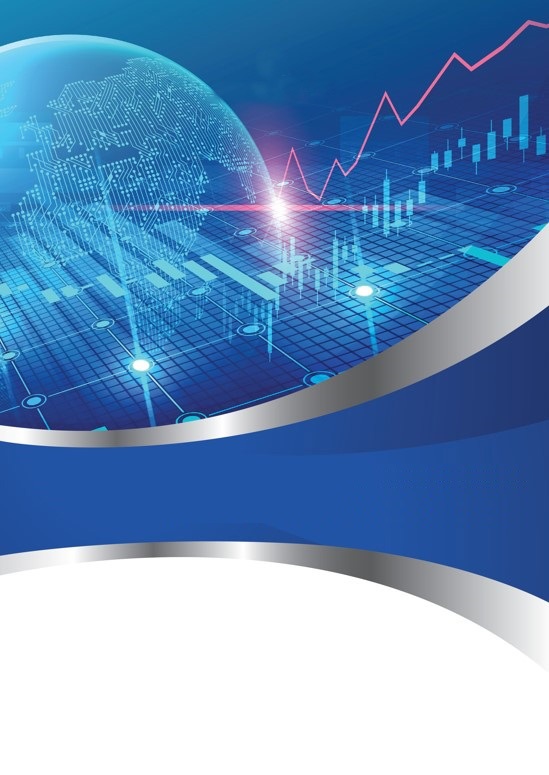 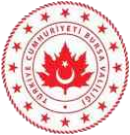 BU RAPOR, 10.07.2018 TARİHLİ VE 30474 SAYILI RESMİ GAZETEDE YAYIMLANAN 1 NO’LU CUMHURBAŞKANLIĞI KARARNAMESİNİN 273.MADDESİNİN 7. FIKRASI GEREĞİNCE HAZIRLANMIŞTIR.Genel Bilgiler										     3		İl Siyasi Haritası (Ek-5/a)									     42023 Yılı ADNKS Sonuçları (Ek-5/b)							     5Kurum Bilgileri (Ek-5/c)									     6İstatistiki Veriler										     9Bursa Zirai Karantina Müdürlüğünün Yatırım ve Faaliyetlerinin Plan-Program Metinlerine Uygunluğu Analizi (Ek-5/ç)							   10Tarım ve Orman Bakanlığı2023 Yılı Genel Kurumsal Yatırım Değerlendirme Tablosu (Ek 3) (Ek 3/a) (Ek 3/b)          11Faaliyet Değerlendirme Raporu Tablosu (Ek 4)                                                                    14  İl Valisinin Kurumsal Değerlendirmesi  	                                                                         41 I. GENEL BİLGİLERKURUMUN MİSYONU	Ülkemizdeki ekolojik kaynakların kalkınma modeli perspektifiyle etkin, verimli ve sürdürülebilir bir şekilde harekete geçirilip ekolojik, bitkisel ve hayvansal katma değer vasıtasıyla ekonomik güvenliği, gıda arz güvenliğini ve insan sağlığını güvence altına almak.KURUMUN VİZYONU	Küresel ölçekte model bir ekolojik kaynak yönetimi.  EK- 5/a            İL SİYASİ HARİTASI  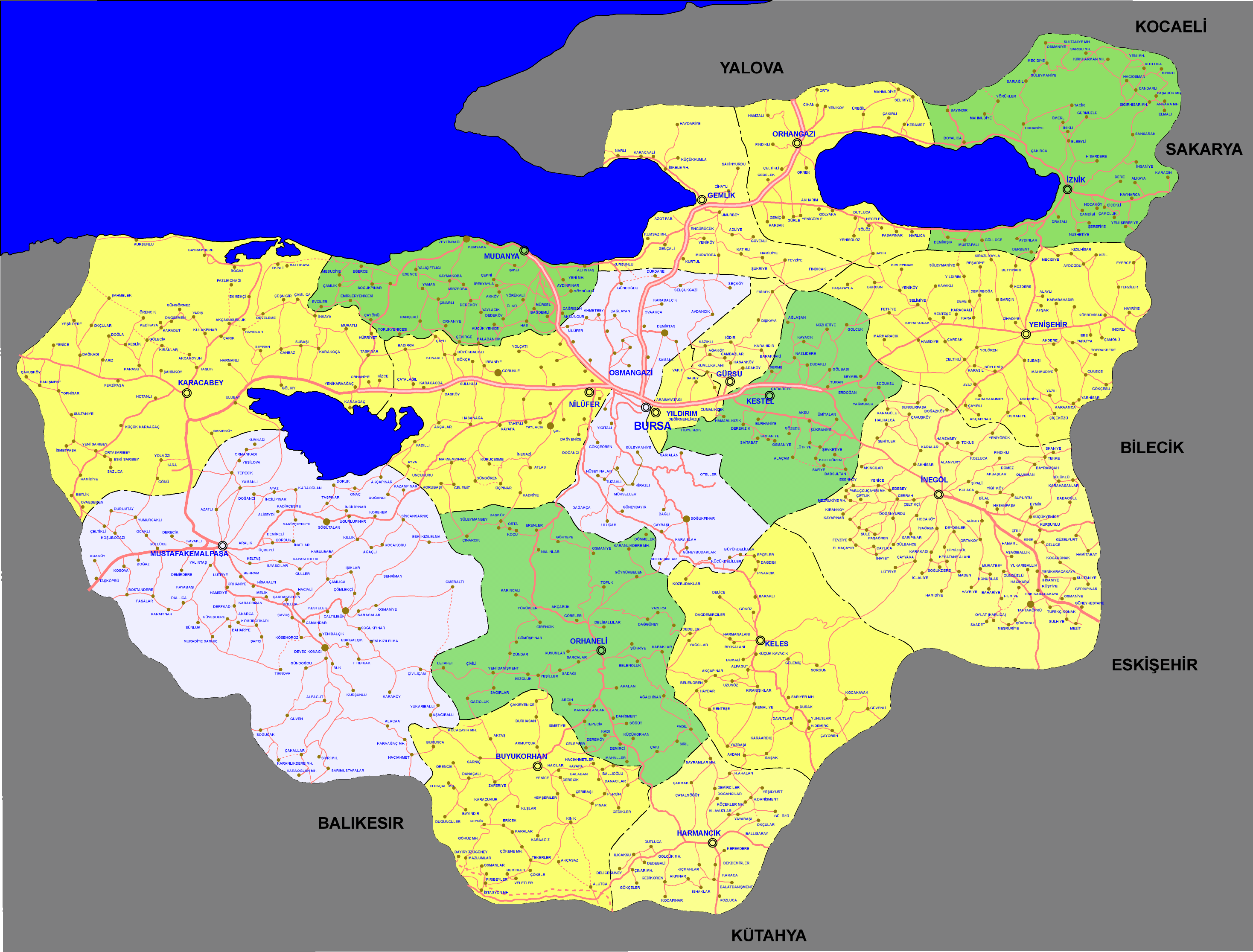 										EK- 5/b2023 YILI ADNKS SONUÇLARI  *6360 sayılı Kanun neticesinde oluşan mahallelerde dahil toplam mahalle sayısı verilecektir.** 2023 ve 2010 yılı nüfus verilerinde “Adrese dayalı Nüfus Kayıt Sistemi” verileri kullanılacak olup 2000 yılı nüfus verisinde “Genel Nüfus Sayımı” verileri kullanılacaktır.								EK – 5/cKurum Bilgileri LOJMANLARHİZMET BİNALARIARAÇ DURUMUPERSONEL DAĞILIMI (KADROLARINA GÖRE)PERSONEL DAĞILIMI (STATÜLERİNE GÖRE)İstatistiki Veriler*Konferans, eğitim, toplantı, seminer v.b**CİMER ve Kurum/Kuruluşa verilen şikayet dilekçeleriKVE HABEREŞMEEK – 5/çBAKANLIĞIKarayolları 6. MüdürlüğüII.TARIM VE ORMAN BAKANLIĞIBURSA ZİRAİ KARANTİNA MÜDÜRLÜĞÜNÜN YATIRIM VE FAALİYETLERİNİN PLAN-PROGRAM METİNLERİNE UYGUNLUĞU ANALİZİYatırım İzleme ve Koordinasyon Başkanlığı ile İl Planlama ve Koordinasyon Müdürlüğü tarafından EK – 3 ve EK – 3/a formları koordineli olarak raporlanacak ve bu formlarda yılsonu “İl Koordinasyon Kurulu Toplantısı” verileri dikkate alınacaktır.				EK – 3YILLIK YATIRIM FAALİYETLERİ İCMAL RAPORU 		EK – 3/a													EK – 3/b31/12/2023 Tarihi İtibariyle YİKOB’ a Devredilen İş ve Aktarılan Ödenek İcmal Tablosu31/12/2023 Tarihi İtibariyle 2024 Yılına Devredilen İş ve Ödenek İcmal TablosuEK – 4FAALİYET DEĞERLENDİRME RAPORU TABLOSU						                 EK – 4FAALİYET DEĞERLENDİRME RAPORU TABLOSUEK – 4FAALİYET DEĞERLENDİRME RAPORU TABLOSUEK – 4FAALİYET DEĞERLENDİRME RAPORU TABLOSUEK – 4FAALİYET DEĞERLENDİRME RAPORU TABLOSUEK – 4FAALİYET DEĞERLENDİRME RAPORU TABLOSUEK – 4FAALİYET DEĞERLENDİRME RAPORU TABLOSUEK – 4FAALİYET DEĞERLENDİRME RAPORU TABLOSUEK – 4FAALİYET DEĞERLENDİRME RAPORU TABLOSUEK – 4FAALİYET DEĞERLENDİRME RAPORU TABLOSUEK – 4FAALİYET DEĞERLENDİRME RAPORU TABLOSUEK – 4FAALİYET DEĞERLENDİRME RAPORU TABLOSUEK – 4FAALİYET DEĞERLENDİRME RAPORU TABLOSUİl Valisinin Bursa Zirai Karantina Müdürlüğü Kamu Yatırımları ve Stratejik Plan ve Performans Programı Hedeflerine Yönelik Kurumsal Değerlendirmesi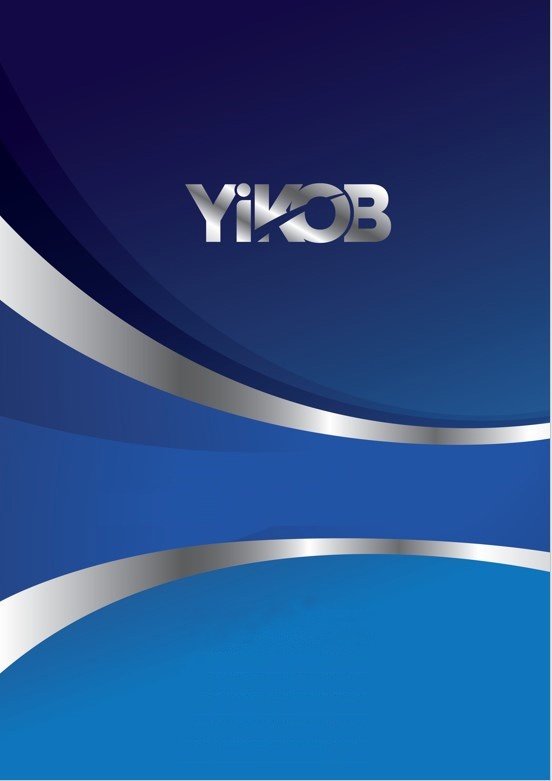 S.NOİLÇE ADIMAHALLE SAYISI*2023
NÜFUS**2010
NÜFUS**2000
NÜFUS**1Büyükorhan2Gemlik3Gürsu4Harmancık5İnegöl6İznik7Karacabey8Keles9Kestel10Mudanya11Mustafakemalpaşa12Nilüfer13Orhaneli14Orhangazi15Osmangazi16Yenişehir17YıldırımTOPLAMTOPLAMKuruma aitLojman Sayısı (adet)Lojman Sayısı (adet)Lojman Sayısı (adet)Lojman Sayısı (adet)Kuruma aitÖzel TahsisliGörev TahsisliSıra TahsisliHizmet Tahsisliİl ToplamıİL GENEL TOPLAMBinalar SayısıHizmet Binası (2. Bölge Müdürlüğü-Nilüfer)Hizmet Binası (Uludağ Milli Park Müdürlüğü-Osmangazi)Hizmet Binası (Yaban Hayatı Rehabilitasyon Merkezi-Karacabey)Hizmet BinalarıSosyal Tesis (Otel)Lojman,depo, misafirhane vs.Sağlık Binaları (laboratuar)İL GENEL TOPLAMAraç CinsiSayısıBinek OtoPick-Up (Arazi Taşıtı)MinibüsOtobüsKamyonetMotosikletİş MakinesiDiğerİL GENEL TOPLAMKadrosuSayısıMemurİşçi4/B Personel İL GENEL TOPLAMKadrosuSayısı Müdür Müdür YardımcısıBölge MüdürüBölge Müdür YardımcısıArkeologAraştırmacıŞube MüdürüŞube Müdür Yardımcısıİlçe MüdürüAvukatUzmanŞefEkonomistKimyagerVeteriner HekimMühendisMimarŞehir PlancıBiyologOrman Muhafaza MemuruSosyologTeknikerTeknisyenSivil Savunma UzmanıSaymanAyniyat SaymanıV.H.K. İşletmeniBilgisayar İşletmeniKoruma Güvenlik GörevlisiMemur4/B Memur4/B Sözleşmeli Personel (İdari Destek Görevlisi ve İdari Büro Görevlisi)ŞoförHizmetliGemi AdamıTeknisyen YardımcısıVasıflı İşçiDaimi Kadrolu İşçiDaimi Geçici İşçiİL GENEL TOPLAMBursa İli Zirai Fümigasyon Yapma Yetkisine Sahip FirmalarFirma İsmiBursa İli Zirai Fümigasyon Yapma Yetkisine Sahip FirmalarBursa İli Zirai Fümigasyon Yapma Yetkisine Sahip FirmalarBursa İli Zirai Fümigasyon Yapma Yetkisine Sahip FirmalarBursa İli Zirai Fümigasyon Yapma Yetkisine Sahip FirmalarBursa İli Zirai Fümigasyon Yapma Yetkisine Sahip FirmalarBursa İli Zirai Fümigasyon Yapma Yetkisine Sahip FirmalarBursa İli Zirai Fümigasyon Yapma Yetkisine Sahip FirmalarBursa İli Zirai Fümigasyon Yapma Yetkisine Sahip FirmalarDİĞER VERİLERDİĞER VERİLERDİĞER VERİLERDİĞER VERİLERİstatistiksel VerilerYILLARYILLARYILLARİstatistiksel Veriler202120222023 Bilgilendirme faaliyetleri sayısı*Kurum/Kuruluşa gelen şikayet sayısı**BURSA İLİ 2023 YILI BURSA İLİ BURSA ZİRAİ KARANTİNA MÜDÜRLÜĞÜ KURUMSAL YATIRIM DEĞERLENDİRMESİ (TL)BURSA İLİ 2023 YILI BURSA İLİ BURSA ZİRAİ KARANTİNA MÜDÜRLÜĞÜ KURUMSAL YATIRIM DEĞERLENDİRMESİ (TL)BURSA İLİ 2023 YILI BURSA İLİ BURSA ZİRAİ KARANTİNA MÜDÜRLÜĞÜ KURUMSAL YATIRIM DEĞERLENDİRMESİ (TL)Yatırımcı KuruluşYatırımcı KuruluşSektörüSektörüToplam Proje SayısıToplam Proje SayısıToplam Proje Bedeli (TL)Toplam Proje Bedeli (TL)PROJELERDE KULLANILANFİNASMAN KAYNAKLARI2023 Yılı Merkezi Bütçe TahsisiPROJELERDE KULLANILANFİNASMAN KAYNAKLARI2023 Yılı İç Kredi TutarıPROJELERDE KULLANILANFİNASMAN KAYNAKLARI2023 Yılı Dış Kredi TutarıPROJELERDE KULLANILANFİNASMAN KAYNAKLARI2023 Yılı Öz KaynakPROJELERDE KULLANILANFİNASMAN KAYNAKLARI2023 Yıl HibeÖnceki Yıllar Toplam Harcama Tutarı (TL)Önceki Yıllar Toplam Harcama Tutarı (TL)2023 Yıl İçi Harcama (TL)2023 Yıl İçi Harcama (TL)Toplam Harcama (TL)Toplam Harcama (TL)Biten Proje SayısıBiten Proje SayısıDevam Eden Proje SayısıDevam Eden Proje SayısıBaşlanmamış Proje SayısıBaşlanmamış Proje SayısıNakdi Gerçekleşme Oranı (%)Nakdi Gerçekleşme Oranı (%)Bursa İli Bursa Zirai Karantina Müdürlüğünün 2023 Yılı Yatırımları (TL)Bursa İli Bursa Zirai Karantina Müdürlüğünün 2023 Yılı Yatırımları (TL)Bursa İli Bursa Zirai Karantina Müdürlüğünün 2023 Yılı Yatırımları (TL)Bursa İli Bursa Zirai Karantina Müdürlüğünün 2023 Yılı Yatırımları (TL)Bursa İli Bursa Zirai Karantina Müdürlüğünün 2023 Yılı Yatırımları (TL)Bursa İli Bursa Zirai Karantina Müdürlüğünün 2023 Yılı Yatırımları (TL)Bursa İli Bursa Zirai Karantina Müdürlüğünün 2023 Yılı Yatırımları (TL)Bursa İli Bursa Zirai Karantina Müdürlüğünün 2023 Yılı Yatırımları (TL)Bursa İli Bursa Zirai Karantina Müdürlüğünün 2023 Yılı Yatırımları (TL)Proje AdıProje Başlama YılıProje TutarıÖnceki Yıllar Harcaması2023 Yılı Ödeneği2023 Yılı Aktarılan Ödenek2023 Yılı HarcamasıFiziki Gerçekleşme (%)Nakdi Gerçekleşme (%)TOPLAMTarım ve Orman Bakanlığı / Bursa Zirai Karantina MüdürlüğüTarım ve Orman Bakanlığı / Bursa Zirai Karantina MüdürlüğüTarım ve Orman Bakanlığı / Bursa Zirai Karantina MüdürlüğüTarım ve Orman Bakanlığı / Bursa Zirai Karantina MüdürlüğüTarım ve Orman Bakanlığı / Bursa Zirai Karantina MüdürlüğüTarım ve Orman Bakanlığı / Bursa Zirai Karantina MüdürlüğüTarım ve Orman Bakanlığı / Bursa Zirai Karantina MüdürlüğüNOBirimiBaşlanmamış Proje SayısıBaşlanmamış Proje Ödenek ToplamıDevam Eden Proje SayısıDevam Eden Proje Ödenek ToplamıMerkez Saymanlık Hesabına Aktarılan Tutar123TOPLAMTOPLAMTarım ve Orman Bakanlığı / Bursa Zirai Karantina MüdürlüğüTarım ve Orman Bakanlığı / Bursa Zirai Karantina MüdürlüğüTarım ve Orman Bakanlığı / Bursa Zirai Karantina MüdürlüğüTarım ve Orman Bakanlığı / Bursa Zirai Karantina MüdürlüğüTarım ve Orman Bakanlığı / Bursa Zirai Karantina MüdürlüğüTarım ve Orman Bakanlığı / Bursa Zirai Karantina MüdürlüğüTarım ve Orman Bakanlığı / Bursa Zirai Karantina MüdürlüğüNOBirimi2023 Yılı Toplam Proje Sayısı2023 Yılı Proje Ödenek Toplamı2023 Yılı Biten Proje Sayısı2024 Yılında Devam Eden Proje Sayısı2024 Yılına Devreden Ödenek Toplamı123TOPLAMTOPLAMDeğerlendirme Raporuna Konu Birim:Değerlendirme Raporuna Konu Birim:Değerlendirme Raporuna Konu Birim:Değerlendirme Raporuna Konu Birim:Değerlendirme Raporuna Konu Birim:Değerlendirme Raporuna Konu Birim:Değerlendirme Raporuna Konu Birim:Değerlendirme Raporuna Konu Birim:Bursa Zirai Karantina MüdürlüğüBursa Zirai Karantina MüdürlüğüBursa Zirai Karantina MüdürlüğüBursa Zirai Karantina MüdürlüğüBursa Zirai Karantina MüdürlüğüBursa Zirai Karantina MüdürlüğüBursa Zirai Karantina MüdürlüğüBursa Zirai Karantina MüdürlüğüBursa Zirai Karantina MüdürlüğüBursa Zirai Karantina MüdürlüğüDeğerlendirmeye Konu Stratejik Plan ve Performans Programı:Değerlendirmeye Konu Stratejik Plan ve Performans Programı:Değerlendirmeye Konu Stratejik Plan ve Performans Programı:Değerlendirmeye Konu Stratejik Plan ve Performans Programı:Değerlendirmeye Konu Stratejik Plan ve Performans Programı:Değerlendirmeye Konu Stratejik Plan ve Performans Programı:Değerlendirmeye Konu Stratejik Plan ve Performans Programı:Değerlendirmeye Konu Stratejik Plan ve Performans Programı:Tarım ve Orman Bakanlığı 2019-2023 Dönemi Stratejik Planı 2023 Yılı Performans ProgramıTarım ve Orman Bakanlığı 2019-2023 Dönemi Stratejik Planı 2023 Yılı Performans ProgramıTarım ve Orman Bakanlığı 2019-2023 Dönemi Stratejik Planı 2023 Yılı Performans ProgramıTarım ve Orman Bakanlığı 2019-2023 Dönemi Stratejik Planı 2023 Yılı Performans ProgramıTarım ve Orman Bakanlığı 2019-2023 Dönemi Stratejik Planı 2023 Yılı Performans ProgramıTarım ve Orman Bakanlığı 2019-2023 Dönemi Stratejik Planı 2023 Yılı Performans ProgramıTarım ve Orman Bakanlığı 2019-2023 Dönemi Stratejik Planı 2023 Yılı Performans ProgramıTarım ve Orman Bakanlığı 2019-2023 Dönemi Stratejik Planı 2023 Yılı Performans ProgramıTarım ve Orman Bakanlığı 2019-2023 Dönemi Stratejik Planı 2023 Yılı Performans ProgramıTarım ve Orman Bakanlığı 2019-2023 Dönemi Stratejik Planı 2023 Yılı Performans ProgramıStratejik Plan Nicel VerilerTema (Varsa)------Stratejik AmaçStratejik Amaç77Hedef2929Strateji (Varsa)Strateji (Varsa)8383Performans GöstergesiPerformans Göstergesi116Performans Prog. Nicel VerilerProgramProgram77Alt ProgramAlt Program1313FaaliyetFaaliyetFaaliyet2626Performans GöstergesiPerformans Göstergesi112112Program AdıKırsal KalkınmaKırsal KalkınmaKırsal KalkınmaKırsal KalkınmaKırsal KalkınmaKırsal KalkınmaKırsal KalkınmaKırsal KalkınmaKırsal KalkınmaKırsal KalkınmaKırsal KalkınmaKırsal KalkınmaKırsal KalkınmaKırsal KalkınmaKırsal KalkınmaKırsal KalkınmaKırsal KalkınmaAlt Program Adı / HedefiKırsalda Tarımsal Faaliyetlerin DesteklenmesiKırsalda refah ve gelişmişlik düzeyinin artırılması çalışmaları yürütülecektir.Kırsalda Tarımsal Faaliyetlerin DesteklenmesiKırsalda refah ve gelişmişlik düzeyinin artırılması çalışmaları yürütülecektir.Kırsalda Tarımsal Faaliyetlerin DesteklenmesiKırsalda refah ve gelişmişlik düzeyinin artırılması çalışmaları yürütülecektir.Kırsalda Tarımsal Faaliyetlerin DesteklenmesiKırsalda refah ve gelişmişlik düzeyinin artırılması çalışmaları yürütülecektir.Kırsalda Tarımsal Faaliyetlerin DesteklenmesiKırsalda refah ve gelişmişlik düzeyinin artırılması çalışmaları yürütülecektir.Kırsalda Tarımsal Faaliyetlerin DesteklenmesiKırsalda refah ve gelişmişlik düzeyinin artırılması çalışmaları yürütülecektir.Kırsalda Tarımsal Faaliyetlerin DesteklenmesiKırsalda refah ve gelişmişlik düzeyinin artırılması çalışmaları yürütülecektir.Kırsalda Tarımsal Faaliyetlerin DesteklenmesiKırsalda refah ve gelişmişlik düzeyinin artırılması çalışmaları yürütülecektir.Kırsalda Tarımsal Faaliyetlerin DesteklenmesiKırsalda refah ve gelişmişlik düzeyinin artırılması çalışmaları yürütülecektir.Kırsalda Tarımsal Faaliyetlerin DesteklenmesiKırsalda refah ve gelişmişlik düzeyinin artırılması çalışmaları yürütülecektir.Kırsalda Tarımsal Faaliyetlerin DesteklenmesiKırsalda refah ve gelişmişlik düzeyinin artırılması çalışmaları yürütülecektir.Kırsalda Tarımsal Faaliyetlerin DesteklenmesiKırsalda refah ve gelişmişlik düzeyinin artırılması çalışmaları yürütülecektir.Kırsalda Tarımsal Faaliyetlerin DesteklenmesiKırsalda refah ve gelişmişlik düzeyinin artırılması çalışmaları yürütülecektir.Kırsalda Tarımsal Faaliyetlerin DesteklenmesiKırsalda refah ve gelişmişlik düzeyinin artırılması çalışmaları yürütülecektir.Kırsalda Tarımsal Faaliyetlerin DesteklenmesiKırsalda refah ve gelişmişlik düzeyinin artırılması çalışmaları yürütülecektir.Kırsalda Tarımsal Faaliyetlerin DesteklenmesiKırsalda refah ve gelişmişlik düzeyinin artırılması çalışmaları yürütülecektir.Kırsalda Tarımsal Faaliyetlerin DesteklenmesiKırsalda refah ve gelişmişlik düzeyinin artırılması çalışmaları yürütülecektir.Performans GöstergeleriPG1. Çiftçilere yönelik eğitimler sonucu verilen belge sayısı (Adet) (21.500)PG2. El sanatları eğitim merkezi müdürlüklerinde açılan kurs sayısı (kümülatif) (Adet) (850)PG3. Faaliyete geçen tarıma dayalı ihtisas organize sanayi bölgesi sayısı (Adet) (2)PG4. Kadın çiftçilere yönelik gerçekleştirilen proje sayısı (kümülatif) (Adet) (235) PG5. Kırsal kalkınma desteklemeleri kapsamında kurulan tesis sayısı (Adet) (2.500)PG6. Tarımsal danışmanlık desteği ile sağlanan istihdam (Sayı) (1.020)PG7. Tarımsal danışmanlık hizmeti alan işletme sayısı (kümülatif) (Adet) (319.000) PG8. Tarımsal danışmanlık verilen üretici örgütü sayısı (Adet) (321)PG9. Tarımsal içerikli TV program sayısı (kümülatif) (Adet) (1.150)PG10. Tarımsal ve ev ekonomisi konularında eğitilen kadın sayısı (kümülatif) (Sayı) (1.832.643)PG1. Çiftçilere yönelik eğitimler sonucu verilen belge sayısı (Adet) (21.500)PG2. El sanatları eğitim merkezi müdürlüklerinde açılan kurs sayısı (kümülatif) (Adet) (850)PG3. Faaliyete geçen tarıma dayalı ihtisas organize sanayi bölgesi sayısı (Adet) (2)PG4. Kadın çiftçilere yönelik gerçekleştirilen proje sayısı (kümülatif) (Adet) (235) PG5. Kırsal kalkınma desteklemeleri kapsamında kurulan tesis sayısı (Adet) (2.500)PG6. Tarımsal danışmanlık desteği ile sağlanan istihdam (Sayı) (1.020)PG7. Tarımsal danışmanlık hizmeti alan işletme sayısı (kümülatif) (Adet) (319.000) PG8. Tarımsal danışmanlık verilen üretici örgütü sayısı (Adet) (321)PG9. Tarımsal içerikli TV program sayısı (kümülatif) (Adet) (1.150)PG10. Tarımsal ve ev ekonomisi konularında eğitilen kadın sayısı (kümülatif) (Sayı) (1.832.643)PG1. Çiftçilere yönelik eğitimler sonucu verilen belge sayısı (Adet) (21.500)PG2. El sanatları eğitim merkezi müdürlüklerinde açılan kurs sayısı (kümülatif) (Adet) (850)PG3. Faaliyete geçen tarıma dayalı ihtisas organize sanayi bölgesi sayısı (Adet) (2)PG4. Kadın çiftçilere yönelik gerçekleştirilen proje sayısı (kümülatif) (Adet) (235) PG5. Kırsal kalkınma desteklemeleri kapsamında kurulan tesis sayısı (Adet) (2.500)PG6. Tarımsal danışmanlık desteği ile sağlanan istihdam (Sayı) (1.020)PG7. Tarımsal danışmanlık hizmeti alan işletme sayısı (kümülatif) (Adet) (319.000) PG8. Tarımsal danışmanlık verilen üretici örgütü sayısı (Adet) (321)PG9. Tarımsal içerikli TV program sayısı (kümülatif) (Adet) (1.150)PG10. Tarımsal ve ev ekonomisi konularında eğitilen kadın sayısı (kümülatif) (Sayı) (1.832.643)PG1. Çiftçilere yönelik eğitimler sonucu verilen belge sayısı (Adet) (21.500)PG2. El sanatları eğitim merkezi müdürlüklerinde açılan kurs sayısı (kümülatif) (Adet) (850)PG3. Faaliyete geçen tarıma dayalı ihtisas organize sanayi bölgesi sayısı (Adet) (2)PG4. Kadın çiftçilere yönelik gerçekleştirilen proje sayısı (kümülatif) (Adet) (235) PG5. Kırsal kalkınma desteklemeleri kapsamında kurulan tesis sayısı (Adet) (2.500)PG6. Tarımsal danışmanlık desteği ile sağlanan istihdam (Sayı) (1.020)PG7. Tarımsal danışmanlık hizmeti alan işletme sayısı (kümülatif) (Adet) (319.000) PG8. Tarımsal danışmanlık verilen üretici örgütü sayısı (Adet) (321)PG9. Tarımsal içerikli TV program sayısı (kümülatif) (Adet) (1.150)PG10. Tarımsal ve ev ekonomisi konularında eğitilen kadın sayısı (kümülatif) (Sayı) (1.832.643)PG1. Çiftçilere yönelik eğitimler sonucu verilen belge sayısı (Adet) (21.500)PG2. El sanatları eğitim merkezi müdürlüklerinde açılan kurs sayısı (kümülatif) (Adet) (850)PG3. Faaliyete geçen tarıma dayalı ihtisas organize sanayi bölgesi sayısı (Adet) (2)PG4. Kadın çiftçilere yönelik gerçekleştirilen proje sayısı (kümülatif) (Adet) (235) PG5. Kırsal kalkınma desteklemeleri kapsamında kurulan tesis sayısı (Adet) (2.500)PG6. Tarımsal danışmanlık desteği ile sağlanan istihdam (Sayı) (1.020)PG7. Tarımsal danışmanlık hizmeti alan işletme sayısı (kümülatif) (Adet) (319.000) PG8. Tarımsal danışmanlık verilen üretici örgütü sayısı (Adet) (321)PG9. Tarımsal içerikli TV program sayısı (kümülatif) (Adet) (1.150)PG10. Tarımsal ve ev ekonomisi konularında eğitilen kadın sayısı (kümülatif) (Sayı) (1.832.643)PG1. Çiftçilere yönelik eğitimler sonucu verilen belge sayısı (Adet) (21.500)PG2. El sanatları eğitim merkezi müdürlüklerinde açılan kurs sayısı (kümülatif) (Adet) (850)PG3. Faaliyete geçen tarıma dayalı ihtisas organize sanayi bölgesi sayısı (Adet) (2)PG4. Kadın çiftçilere yönelik gerçekleştirilen proje sayısı (kümülatif) (Adet) (235) PG5. Kırsal kalkınma desteklemeleri kapsamında kurulan tesis sayısı (Adet) (2.500)PG6. Tarımsal danışmanlık desteği ile sağlanan istihdam (Sayı) (1.020)PG7. Tarımsal danışmanlık hizmeti alan işletme sayısı (kümülatif) (Adet) (319.000) PG8. Tarımsal danışmanlık verilen üretici örgütü sayısı (Adet) (321)PG9. Tarımsal içerikli TV program sayısı (kümülatif) (Adet) (1.150)PG10. Tarımsal ve ev ekonomisi konularında eğitilen kadın sayısı (kümülatif) (Sayı) (1.832.643)PG1. Çiftçilere yönelik eğitimler sonucu verilen belge sayısı (Adet) (21.500)PG2. El sanatları eğitim merkezi müdürlüklerinde açılan kurs sayısı (kümülatif) (Adet) (850)PG3. Faaliyete geçen tarıma dayalı ihtisas organize sanayi bölgesi sayısı (Adet) (2)PG4. Kadın çiftçilere yönelik gerçekleştirilen proje sayısı (kümülatif) (Adet) (235) PG5. Kırsal kalkınma desteklemeleri kapsamında kurulan tesis sayısı (Adet) (2.500)PG6. Tarımsal danışmanlık desteği ile sağlanan istihdam (Sayı) (1.020)PG7. Tarımsal danışmanlık hizmeti alan işletme sayısı (kümülatif) (Adet) (319.000) PG8. Tarımsal danışmanlık verilen üretici örgütü sayısı (Adet) (321)PG9. Tarımsal içerikli TV program sayısı (kümülatif) (Adet) (1.150)PG10. Tarımsal ve ev ekonomisi konularında eğitilen kadın sayısı (kümülatif) (Sayı) (1.832.643)PG1. Çiftçilere yönelik eğitimler sonucu verilen belge sayısı (Adet) (21.500)PG2. El sanatları eğitim merkezi müdürlüklerinde açılan kurs sayısı (kümülatif) (Adet) (850)PG3. Faaliyete geçen tarıma dayalı ihtisas organize sanayi bölgesi sayısı (Adet) (2)PG4. Kadın çiftçilere yönelik gerçekleştirilen proje sayısı (kümülatif) (Adet) (235) PG5. Kırsal kalkınma desteklemeleri kapsamında kurulan tesis sayısı (Adet) (2.500)PG6. Tarımsal danışmanlık desteği ile sağlanan istihdam (Sayı) (1.020)PG7. Tarımsal danışmanlık hizmeti alan işletme sayısı (kümülatif) (Adet) (319.000) PG8. Tarımsal danışmanlık verilen üretici örgütü sayısı (Adet) (321)PG9. Tarımsal içerikli TV program sayısı (kümülatif) (Adet) (1.150)PG10. Tarımsal ve ev ekonomisi konularında eğitilen kadın sayısı (kümülatif) (Sayı) (1.832.643)PG1. Çiftçilere yönelik eğitimler sonucu verilen belge sayısı (Adet) (21.500)PG2. El sanatları eğitim merkezi müdürlüklerinde açılan kurs sayısı (kümülatif) (Adet) (850)PG3. Faaliyete geçen tarıma dayalı ihtisas organize sanayi bölgesi sayısı (Adet) (2)PG4. Kadın çiftçilere yönelik gerçekleştirilen proje sayısı (kümülatif) (Adet) (235) PG5. Kırsal kalkınma desteklemeleri kapsamında kurulan tesis sayısı (Adet) (2.500)PG6. Tarımsal danışmanlık desteği ile sağlanan istihdam (Sayı) (1.020)PG7. Tarımsal danışmanlık hizmeti alan işletme sayısı (kümülatif) (Adet) (319.000) PG8. Tarımsal danışmanlık verilen üretici örgütü sayısı (Adet) (321)PG9. Tarımsal içerikli TV program sayısı (kümülatif) (Adet) (1.150)PG10. Tarımsal ve ev ekonomisi konularında eğitilen kadın sayısı (kümülatif) (Sayı) (1.832.643)PG1. Çiftçilere yönelik eğitimler sonucu verilen belge sayısı (Adet) (21.500)PG2. El sanatları eğitim merkezi müdürlüklerinde açılan kurs sayısı (kümülatif) (Adet) (850)PG3. Faaliyete geçen tarıma dayalı ihtisas organize sanayi bölgesi sayısı (Adet) (2)PG4. Kadın çiftçilere yönelik gerçekleştirilen proje sayısı (kümülatif) (Adet) (235) PG5. Kırsal kalkınma desteklemeleri kapsamında kurulan tesis sayısı (Adet) (2.500)PG6. Tarımsal danışmanlık desteği ile sağlanan istihdam (Sayı) (1.020)PG7. Tarımsal danışmanlık hizmeti alan işletme sayısı (kümülatif) (Adet) (319.000) PG8. Tarımsal danışmanlık verilen üretici örgütü sayısı (Adet) (321)PG9. Tarımsal içerikli TV program sayısı (kümülatif) (Adet) (1.150)PG10. Tarımsal ve ev ekonomisi konularında eğitilen kadın sayısı (kümülatif) (Sayı) (1.832.643)PG1. Çiftçilere yönelik eğitimler sonucu verilen belge sayısı (Adet) (21.500)PG2. El sanatları eğitim merkezi müdürlüklerinde açılan kurs sayısı (kümülatif) (Adet) (850)PG3. Faaliyete geçen tarıma dayalı ihtisas organize sanayi bölgesi sayısı (Adet) (2)PG4. Kadın çiftçilere yönelik gerçekleştirilen proje sayısı (kümülatif) (Adet) (235) PG5. Kırsal kalkınma desteklemeleri kapsamında kurulan tesis sayısı (Adet) (2.500)PG6. Tarımsal danışmanlık desteği ile sağlanan istihdam (Sayı) (1.020)PG7. Tarımsal danışmanlık hizmeti alan işletme sayısı (kümülatif) (Adet) (319.000) PG8. Tarımsal danışmanlık verilen üretici örgütü sayısı (Adet) (321)PG9. Tarımsal içerikli TV program sayısı (kümülatif) (Adet) (1.150)PG10. Tarımsal ve ev ekonomisi konularında eğitilen kadın sayısı (kümülatif) (Sayı) (1.832.643)PG1. Çiftçilere yönelik eğitimler sonucu verilen belge sayısı (Adet) (21.500)PG2. El sanatları eğitim merkezi müdürlüklerinde açılan kurs sayısı (kümülatif) (Adet) (850)PG3. Faaliyete geçen tarıma dayalı ihtisas organize sanayi bölgesi sayısı (Adet) (2)PG4. Kadın çiftçilere yönelik gerçekleştirilen proje sayısı (kümülatif) (Adet) (235) PG5. Kırsal kalkınma desteklemeleri kapsamında kurulan tesis sayısı (Adet) (2.500)PG6. Tarımsal danışmanlık desteği ile sağlanan istihdam (Sayı) (1.020)PG7. Tarımsal danışmanlık hizmeti alan işletme sayısı (kümülatif) (Adet) (319.000) PG8. Tarımsal danışmanlık verilen üretici örgütü sayısı (Adet) (321)PG9. Tarımsal içerikli TV program sayısı (kümülatif) (Adet) (1.150)PG10. Tarımsal ve ev ekonomisi konularında eğitilen kadın sayısı (kümülatif) (Sayı) (1.832.643)PG1. Çiftçilere yönelik eğitimler sonucu verilen belge sayısı (Adet) (21.500)PG2. El sanatları eğitim merkezi müdürlüklerinde açılan kurs sayısı (kümülatif) (Adet) (850)PG3. Faaliyete geçen tarıma dayalı ihtisas organize sanayi bölgesi sayısı (Adet) (2)PG4. Kadın çiftçilere yönelik gerçekleştirilen proje sayısı (kümülatif) (Adet) (235) PG5. Kırsal kalkınma desteklemeleri kapsamında kurulan tesis sayısı (Adet) (2.500)PG6. Tarımsal danışmanlık desteği ile sağlanan istihdam (Sayı) (1.020)PG7. Tarımsal danışmanlık hizmeti alan işletme sayısı (kümülatif) (Adet) (319.000) PG8. Tarımsal danışmanlık verilen üretici örgütü sayısı (Adet) (321)PG9. Tarımsal içerikli TV program sayısı (kümülatif) (Adet) (1.150)PG10. Tarımsal ve ev ekonomisi konularında eğitilen kadın sayısı (kümülatif) (Sayı) (1.832.643)PG1. Çiftçilere yönelik eğitimler sonucu verilen belge sayısı (Adet) (21.500)PG2. El sanatları eğitim merkezi müdürlüklerinde açılan kurs sayısı (kümülatif) (Adet) (850)PG3. Faaliyete geçen tarıma dayalı ihtisas organize sanayi bölgesi sayısı (Adet) (2)PG4. Kadın çiftçilere yönelik gerçekleştirilen proje sayısı (kümülatif) (Adet) (235) PG5. Kırsal kalkınma desteklemeleri kapsamında kurulan tesis sayısı (Adet) (2.500)PG6. Tarımsal danışmanlık desteği ile sağlanan istihdam (Sayı) (1.020)PG7. Tarımsal danışmanlık hizmeti alan işletme sayısı (kümülatif) (Adet) (319.000) PG8. Tarımsal danışmanlık verilen üretici örgütü sayısı (Adet) (321)PG9. Tarımsal içerikli TV program sayısı (kümülatif) (Adet) (1.150)PG10. Tarımsal ve ev ekonomisi konularında eğitilen kadın sayısı (kümülatif) (Sayı) (1.832.643)PG1. Çiftçilere yönelik eğitimler sonucu verilen belge sayısı (Adet) (21.500)PG2. El sanatları eğitim merkezi müdürlüklerinde açılan kurs sayısı (kümülatif) (Adet) (850)PG3. Faaliyete geçen tarıma dayalı ihtisas organize sanayi bölgesi sayısı (Adet) (2)PG4. Kadın çiftçilere yönelik gerçekleştirilen proje sayısı (kümülatif) (Adet) (235) PG5. Kırsal kalkınma desteklemeleri kapsamında kurulan tesis sayısı (Adet) (2.500)PG6. Tarımsal danışmanlık desteği ile sağlanan istihdam (Sayı) (1.020)PG7. Tarımsal danışmanlık hizmeti alan işletme sayısı (kümülatif) (Adet) (319.000) PG8. Tarımsal danışmanlık verilen üretici örgütü sayısı (Adet) (321)PG9. Tarımsal içerikli TV program sayısı (kümülatif) (Adet) (1.150)PG10. Tarımsal ve ev ekonomisi konularında eğitilen kadın sayısı (kümülatif) (Sayı) (1.832.643)PG1. Çiftçilere yönelik eğitimler sonucu verilen belge sayısı (Adet) (21.500)PG2. El sanatları eğitim merkezi müdürlüklerinde açılan kurs sayısı (kümülatif) (Adet) (850)PG3. Faaliyete geçen tarıma dayalı ihtisas organize sanayi bölgesi sayısı (Adet) (2)PG4. Kadın çiftçilere yönelik gerçekleştirilen proje sayısı (kümülatif) (Adet) (235) PG5. Kırsal kalkınma desteklemeleri kapsamında kurulan tesis sayısı (Adet) (2.500)PG6. Tarımsal danışmanlık desteği ile sağlanan istihdam (Sayı) (1.020)PG7. Tarımsal danışmanlık hizmeti alan işletme sayısı (kümülatif) (Adet) (319.000) PG8. Tarımsal danışmanlık verilen üretici örgütü sayısı (Adet) (321)PG9. Tarımsal içerikli TV program sayısı (kümülatif) (Adet) (1.150)PG10. Tarımsal ve ev ekonomisi konularında eğitilen kadın sayısı (kümülatif) (Sayı) (1.832.643)PG1. Çiftçilere yönelik eğitimler sonucu verilen belge sayısı (Adet) (21.500)PG2. El sanatları eğitim merkezi müdürlüklerinde açılan kurs sayısı (kümülatif) (Adet) (850)PG3. Faaliyete geçen tarıma dayalı ihtisas organize sanayi bölgesi sayısı (Adet) (2)PG4. Kadın çiftçilere yönelik gerçekleştirilen proje sayısı (kümülatif) (Adet) (235) PG5. Kırsal kalkınma desteklemeleri kapsamında kurulan tesis sayısı (Adet) (2.500)PG6. Tarımsal danışmanlık desteği ile sağlanan istihdam (Sayı) (1.020)PG7. Tarımsal danışmanlık hizmeti alan işletme sayısı (kümülatif) (Adet) (319.000) PG8. Tarımsal danışmanlık verilen üretici örgütü sayısı (Adet) (321)PG9. Tarımsal içerikli TV program sayısı (kümülatif) (Adet) (1.150)PG10. Tarımsal ve ev ekonomisi konularında eğitilen kadın sayısı (kümülatif) (Sayı) (1.832.643)FaaliyetlerF1. Kırsal Kalkınmanın Desteklenmesi F2. Kırsal Kalkınmaya Yönelik Diğer Faaliyetler F3. Tarımsal Eğitim, Yayım, Yayın ve Danışmanlık Faaliyetleri F1. Kırsal Kalkınmanın Desteklenmesi F2. Kırsal Kalkınmaya Yönelik Diğer Faaliyetler F3. Tarımsal Eğitim, Yayım, Yayın ve Danışmanlık Faaliyetleri F1. Kırsal Kalkınmanın Desteklenmesi F2. Kırsal Kalkınmaya Yönelik Diğer Faaliyetler F3. Tarımsal Eğitim, Yayım, Yayın ve Danışmanlık Faaliyetleri F1. Kırsal Kalkınmanın Desteklenmesi F2. Kırsal Kalkınmaya Yönelik Diğer Faaliyetler F3. Tarımsal Eğitim, Yayım, Yayın ve Danışmanlık Faaliyetleri F1. Kırsal Kalkınmanın Desteklenmesi F2. Kırsal Kalkınmaya Yönelik Diğer Faaliyetler F3. Tarımsal Eğitim, Yayım, Yayın ve Danışmanlık Faaliyetleri F1. Kırsal Kalkınmanın Desteklenmesi F2. Kırsal Kalkınmaya Yönelik Diğer Faaliyetler F3. Tarımsal Eğitim, Yayım, Yayın ve Danışmanlık Faaliyetleri F1. Kırsal Kalkınmanın Desteklenmesi F2. Kırsal Kalkınmaya Yönelik Diğer Faaliyetler F3. Tarımsal Eğitim, Yayım, Yayın ve Danışmanlık Faaliyetleri F1. Kırsal Kalkınmanın Desteklenmesi F2. Kırsal Kalkınmaya Yönelik Diğer Faaliyetler F3. Tarımsal Eğitim, Yayım, Yayın ve Danışmanlık Faaliyetleri F1. Kırsal Kalkınmanın Desteklenmesi F2. Kırsal Kalkınmaya Yönelik Diğer Faaliyetler F3. Tarımsal Eğitim, Yayım, Yayın ve Danışmanlık Faaliyetleri F1. Kırsal Kalkınmanın Desteklenmesi F2. Kırsal Kalkınmaya Yönelik Diğer Faaliyetler F3. Tarımsal Eğitim, Yayım, Yayın ve Danışmanlık Faaliyetleri F1. Kırsal Kalkınmanın Desteklenmesi F2. Kırsal Kalkınmaya Yönelik Diğer Faaliyetler F3. Tarımsal Eğitim, Yayım, Yayın ve Danışmanlık Faaliyetleri F1. Kırsal Kalkınmanın Desteklenmesi F2. Kırsal Kalkınmaya Yönelik Diğer Faaliyetler F3. Tarımsal Eğitim, Yayım, Yayın ve Danışmanlık Faaliyetleri F1. Kırsal Kalkınmanın Desteklenmesi F2. Kırsal Kalkınmaya Yönelik Diğer Faaliyetler F3. Tarımsal Eğitim, Yayım, Yayın ve Danışmanlık Faaliyetleri F1. Kırsal Kalkınmanın Desteklenmesi F2. Kırsal Kalkınmaya Yönelik Diğer Faaliyetler F3. Tarımsal Eğitim, Yayım, Yayın ve Danışmanlık Faaliyetleri F1. Kırsal Kalkınmanın Desteklenmesi F2. Kırsal Kalkınmaya Yönelik Diğer Faaliyetler F3. Tarımsal Eğitim, Yayım, Yayın ve Danışmanlık Faaliyetleri F1. Kırsal Kalkınmanın Desteklenmesi F2. Kırsal Kalkınmaya Yönelik Diğer Faaliyetler F3. Tarımsal Eğitim, Yayım, Yayın ve Danışmanlık Faaliyetleri F1. Kırsal Kalkınmanın Desteklenmesi F2. Kırsal Kalkınmaya Yönelik Diğer Faaliyetler F3. Tarımsal Eğitim, Yayım, Yayın ve Danışmanlık Faaliyetleri Performans Göstergesi Gerçekleşme Durumu (İl Düzeyinde)Performans Göstergesi Gerçekleşme Durumu (İl Düzeyinde)Performans Göstergesi Gerçekleşme Durumu (İl Düzeyinde)Performans Göstergesi Gerçekleşme Durumu (İl Düzeyinde)Performans Göstergesi Gerçekleşme Durumu (İl Düzeyinde)Performans Göstergesi Gerçekleşme Durumu (İl Düzeyinde)Performans Göstergesi Gerçekleşme Durumu (İl Düzeyinde)Performans Göstergesi Gerçekleşme Durumu (İl Düzeyinde)Performans Göstergesi Gerçekleşme Durumu (İl Düzeyinde)Performans Göstergesi Gerçekleşme Durumu (İl Düzeyinde)Performans Göstergesi Gerçekleşme Durumu (İl Düzeyinde)Performans Göstergesi Gerçekleşme Durumu (İl Düzeyinde)Performans Göstergesi Gerçekleşme Durumu (İl Düzeyinde)Performans Göstergesi Gerçekleşme Durumu (İl Düzeyinde)Performans Göstergesi Gerçekleşme Durumu (İl Düzeyinde)Performans Göstergesi Gerçekleşme Durumu (İl Düzeyinde)Performans Göstergesi Gerçekleşme Durumu (İl Düzeyinde)Performans Göstergesi Gerçekleşme Durumu (İl Düzeyinde)PG1PG2PG3PG4PG5PG6PG7PG8PG9PG10Yürütülen faaliyetlere ilişkin bilgi (il düzeyinde)Yürütülen faaliyetlere ilişkin bilgi (il düzeyinde)Yürütülen faaliyetlere ilişkin bilgi (il düzeyinde)Yürütülen faaliyetlere ilişkin bilgi (il düzeyinde)Yürütülen faaliyetlere ilişkin bilgi (il düzeyinde)Yürütülen faaliyetlere ilişkin bilgi (il düzeyinde)Yürütülen faaliyetlere ilişkin bilgi (il düzeyinde)Yürütülen faaliyetlere ilişkin bilgi (il düzeyinde)Yürütülen faaliyetlere ilişkin bilgi (il düzeyinde)Yürütülen faaliyetlere ilişkin bilgi (il düzeyinde)Ödenek ve Harcama Durumu (TL)Ödenek ve Harcama Durumu (TL)Ödenek ve Harcama Durumu (TL)Ödenek ve Harcama Durumu (TL)Ödenek ve Harcama Durumu (TL)Ödenek ve Harcama Durumu (TL)Ödenek ve Harcama Durumu (TL)Ödenek ve Harcama Durumu (TL)F1Ödenek:Harcama:Ödenek:Harcama:Ödenek:Harcama:Ödenek:Harcama:Ödenek:Harcama:Ödenek:Harcama:Ödenek:Harcama:Ödenek:Harcama:F2Ödenek:Harcama:Ödenek:Harcama:Ödenek:Harcama:Ödenek:Harcama:Ödenek:Harcama:Ödenek:Harcama:Ödenek:Harcama:Ödenek:Harcama:F3Ödenek:Harcama:Ödenek:Harcama:Ödenek:Harcama:Ödenek:Harcama:Ödenek:Harcama:Ödenek:Harcama:Ödenek:Harcama:Ödenek:Harcama:Değerlendirme Raporuna Konu Birim:Değerlendirme Raporuna Konu Birim:Değerlendirme Raporuna Konu Birim:Değerlendirme Raporuna Konu Birim:Değerlendirme Raporuna Konu Birim:Değerlendirme Raporuna Konu Birim:Değerlendirme Raporuna Konu Birim:Bursa Zirai Karantina MüdürlüğüBursa Zirai Karantina MüdürlüğüBursa Zirai Karantina MüdürlüğüBursa Zirai Karantina MüdürlüğüBursa Zirai Karantina MüdürlüğüBursa Zirai Karantina MüdürlüğüBursa Zirai Karantina MüdürlüğüBursa Zirai Karantina MüdürlüğüBursa Zirai Karantina MüdürlüğüBursa Zirai Karantina MüdürlüğüBursa Zirai Karantina MüdürlüğüDeğerlendirmeye Konu Stratejik Plan ve Performans Programı:Değerlendirmeye Konu Stratejik Plan ve Performans Programı:Değerlendirmeye Konu Stratejik Plan ve Performans Programı:Değerlendirmeye Konu Stratejik Plan ve Performans Programı:Değerlendirmeye Konu Stratejik Plan ve Performans Programı:Değerlendirmeye Konu Stratejik Plan ve Performans Programı:Değerlendirmeye Konu Stratejik Plan ve Performans Programı:Tarım ve Orman Bakanlığı 2019-2023 Dönemi Stratejik Planı 2023 Yılı Performans ProgramıTarım ve Orman Bakanlığı 2019-2023 Dönemi Stratejik Planı 2023 Yılı Performans ProgramıTarım ve Orman Bakanlığı 2019-2023 Dönemi Stratejik Planı 2023 Yılı Performans ProgramıTarım ve Orman Bakanlığı 2019-2023 Dönemi Stratejik Planı 2023 Yılı Performans ProgramıTarım ve Orman Bakanlığı 2019-2023 Dönemi Stratejik Planı 2023 Yılı Performans ProgramıTarım ve Orman Bakanlığı 2019-2023 Dönemi Stratejik Planı 2023 Yılı Performans ProgramıTarım ve Orman Bakanlığı 2019-2023 Dönemi Stratejik Planı 2023 Yılı Performans ProgramıTarım ve Orman Bakanlığı 2019-2023 Dönemi Stratejik Planı 2023 Yılı Performans ProgramıTarım ve Orman Bakanlığı 2019-2023 Dönemi Stratejik Planı 2023 Yılı Performans ProgramıTarım ve Orman Bakanlığı 2019-2023 Dönemi Stratejik Planı 2023 Yılı Performans ProgramıTarım ve Orman Bakanlığı 2019-2023 Dönemi Stratejik Planı 2023 Yılı Performans ProgramıStratejik Plan Nicel VerilerTema (Varsa)------Stratejik AmaçStratejik Amaç7HedefHedef2929Strateji (Varsa)Strateji (Varsa)8383Performans GöstergesiPerformans Göstergesi116Performans Prog. Nicel VerilerProgramProgram77Alt ProgramAlt ProgramAlt Program13FaaliyetFaaliyetFaaliyet2626Performans GöstergesiPerformans Göstergesi112112Program AdıOrmanların ve Doğanın Korunması İle Sürdürülebilir YönetimiOrmanların ve Doğanın Korunması İle Sürdürülebilir YönetimiOrmanların ve Doğanın Korunması İle Sürdürülebilir YönetimiOrmanların ve Doğanın Korunması İle Sürdürülebilir YönetimiOrmanların ve Doğanın Korunması İle Sürdürülebilir YönetimiOrmanların ve Doğanın Korunması İle Sürdürülebilir YönetimiOrmanların ve Doğanın Korunması İle Sürdürülebilir YönetimiOrmanların ve Doğanın Korunması İle Sürdürülebilir YönetimiOrmanların ve Doğanın Korunması İle Sürdürülebilir YönetimiOrmanların ve Doğanın Korunması İle Sürdürülebilir YönetimiOrmanların ve Doğanın Korunması İle Sürdürülebilir YönetimiOrmanların ve Doğanın Korunması İle Sürdürülebilir YönetimiOrmanların ve Doğanın Korunması İle Sürdürülebilir YönetimiOrmanların ve Doğanın Korunması İle Sürdürülebilir YönetimiOrmanların ve Doğanın Korunması İle Sürdürülebilir YönetimiOrmanların ve Doğanın Korunması İle Sürdürülebilir YönetimiOrmanların ve Doğanın Korunması İle Sürdürülebilir YönetimiAlt Program Adı / HedefiDoğa Koruma ve Milli ParklarÜlkemizin zengin biyolojik çeşitliliği belirlenecek, izlenecek, geleneksel bilginin derlenmesi sağlanacak ve farkındalığı arttırılacak, av ve yaban hayatının sürdürülebilirliği sağlanacaktır.Doğa Koruma ve Milli ParklarÜlkemizin zengin biyolojik çeşitliliği belirlenecek, izlenecek, geleneksel bilginin derlenmesi sağlanacak ve farkındalığı arttırılacak, av ve yaban hayatının sürdürülebilirliği sağlanacaktır.Doğa Koruma ve Milli ParklarÜlkemizin zengin biyolojik çeşitliliği belirlenecek, izlenecek, geleneksel bilginin derlenmesi sağlanacak ve farkındalığı arttırılacak, av ve yaban hayatının sürdürülebilirliği sağlanacaktır.Doğa Koruma ve Milli ParklarÜlkemizin zengin biyolojik çeşitliliği belirlenecek, izlenecek, geleneksel bilginin derlenmesi sağlanacak ve farkındalığı arttırılacak, av ve yaban hayatının sürdürülebilirliği sağlanacaktır.Doğa Koruma ve Milli ParklarÜlkemizin zengin biyolojik çeşitliliği belirlenecek, izlenecek, geleneksel bilginin derlenmesi sağlanacak ve farkındalığı arttırılacak, av ve yaban hayatının sürdürülebilirliği sağlanacaktır.Doğa Koruma ve Milli ParklarÜlkemizin zengin biyolojik çeşitliliği belirlenecek, izlenecek, geleneksel bilginin derlenmesi sağlanacak ve farkındalığı arttırılacak, av ve yaban hayatının sürdürülebilirliği sağlanacaktır.Doğa Koruma ve Milli ParklarÜlkemizin zengin biyolojik çeşitliliği belirlenecek, izlenecek, geleneksel bilginin derlenmesi sağlanacak ve farkındalığı arttırılacak, av ve yaban hayatının sürdürülebilirliği sağlanacaktır.Doğa Koruma ve Milli ParklarÜlkemizin zengin biyolojik çeşitliliği belirlenecek, izlenecek, geleneksel bilginin derlenmesi sağlanacak ve farkındalığı arttırılacak, av ve yaban hayatının sürdürülebilirliği sağlanacaktır.Doğa Koruma ve Milli ParklarÜlkemizin zengin biyolojik çeşitliliği belirlenecek, izlenecek, geleneksel bilginin derlenmesi sağlanacak ve farkındalığı arttırılacak, av ve yaban hayatının sürdürülebilirliği sağlanacaktır.Doğa Koruma ve Milli ParklarÜlkemizin zengin biyolojik çeşitliliği belirlenecek, izlenecek, geleneksel bilginin derlenmesi sağlanacak ve farkındalığı arttırılacak, av ve yaban hayatının sürdürülebilirliği sağlanacaktır.Doğa Koruma ve Milli ParklarÜlkemizin zengin biyolojik çeşitliliği belirlenecek, izlenecek, geleneksel bilginin derlenmesi sağlanacak ve farkındalığı arttırılacak, av ve yaban hayatının sürdürülebilirliği sağlanacaktır.Doğa Koruma ve Milli ParklarÜlkemizin zengin biyolojik çeşitliliği belirlenecek, izlenecek, geleneksel bilginin derlenmesi sağlanacak ve farkındalığı arttırılacak, av ve yaban hayatının sürdürülebilirliği sağlanacaktır.Doğa Koruma ve Milli ParklarÜlkemizin zengin biyolojik çeşitliliği belirlenecek, izlenecek, geleneksel bilginin derlenmesi sağlanacak ve farkındalığı arttırılacak, av ve yaban hayatının sürdürülebilirliği sağlanacaktır.Doğa Koruma ve Milli ParklarÜlkemizin zengin biyolojik çeşitliliği belirlenecek, izlenecek, geleneksel bilginin derlenmesi sağlanacak ve farkındalığı arttırılacak, av ve yaban hayatının sürdürülebilirliği sağlanacaktır.Doğa Koruma ve Milli ParklarÜlkemizin zengin biyolojik çeşitliliği belirlenecek, izlenecek, geleneksel bilginin derlenmesi sağlanacak ve farkındalığı arttırılacak, av ve yaban hayatının sürdürülebilirliği sağlanacaktır.Doğa Koruma ve Milli ParklarÜlkemizin zengin biyolojik çeşitliliği belirlenecek, izlenecek, geleneksel bilginin derlenmesi sağlanacak ve farkındalığı arttırılacak, av ve yaban hayatının sürdürülebilirliği sağlanacaktır.Doğa Koruma ve Milli ParklarÜlkemizin zengin biyolojik çeşitliliği belirlenecek, izlenecek, geleneksel bilginin derlenmesi sağlanacak ve farkındalığı arttırılacak, av ve yaban hayatının sürdürülebilirliği sağlanacaktır.Performans GöstergeleriPG1. Av ve avcılık konusunda eğitim verilen kişi sayısı (kümülatif) (Bin Adet) (214,51) PG2. Biyolojik çeşitliliğe dayalı geleneksel bilgilerin belirlendiği il sayısı (kümülatif) (Adet) (81)PG3. Biyolojik çeşitlilik konusunda okullarda düzenlenen eğitim sayısı (kümülatif) (Adet) (12.409)PG4. İzleme kritere göre izlenen tür ve alan sayısı (kümülatif) (Adet) (4.766)PG5. Korunan alan büyüklüğü (kümülatif) (Bin Hektar) (3.384.96)PG6. Orman içi sulara salımı yapılan doğal alabalık sayısı (kümülatif) (Bin Adet) (37.163)PG7. Tedavi ve rehabilite edilen yaban hayvanı sayısı (kümülatif) (Bin Adet) (66)PG8. Üretimi yapılan kanatlı av hayvanı sayısı (kümülatif) (Bin Adet) (1.057)PG9. Üretimi yapılan nesli tehlike altındaki yaban hayvanı sayısı (kümülatif) (Adet) (2.238)PG10. Yaban hayatının izleneceği alan sayısı (alan sayısı sabit) (kümülatif) (Adet) (991)PG1. Av ve avcılık konusunda eğitim verilen kişi sayısı (kümülatif) (Bin Adet) (214,51) PG2. Biyolojik çeşitliliğe dayalı geleneksel bilgilerin belirlendiği il sayısı (kümülatif) (Adet) (81)PG3. Biyolojik çeşitlilik konusunda okullarda düzenlenen eğitim sayısı (kümülatif) (Adet) (12.409)PG4. İzleme kritere göre izlenen tür ve alan sayısı (kümülatif) (Adet) (4.766)PG5. Korunan alan büyüklüğü (kümülatif) (Bin Hektar) (3.384.96)PG6. Orman içi sulara salımı yapılan doğal alabalık sayısı (kümülatif) (Bin Adet) (37.163)PG7. Tedavi ve rehabilite edilen yaban hayvanı sayısı (kümülatif) (Bin Adet) (66)PG8. Üretimi yapılan kanatlı av hayvanı sayısı (kümülatif) (Bin Adet) (1.057)PG9. Üretimi yapılan nesli tehlike altındaki yaban hayvanı sayısı (kümülatif) (Adet) (2.238)PG10. Yaban hayatının izleneceği alan sayısı (alan sayısı sabit) (kümülatif) (Adet) (991)PG1. Av ve avcılık konusunda eğitim verilen kişi sayısı (kümülatif) (Bin Adet) (214,51) PG2. Biyolojik çeşitliliğe dayalı geleneksel bilgilerin belirlendiği il sayısı (kümülatif) (Adet) (81)PG3. Biyolojik çeşitlilik konusunda okullarda düzenlenen eğitim sayısı (kümülatif) (Adet) (12.409)PG4. İzleme kritere göre izlenen tür ve alan sayısı (kümülatif) (Adet) (4.766)PG5. Korunan alan büyüklüğü (kümülatif) (Bin Hektar) (3.384.96)PG6. Orman içi sulara salımı yapılan doğal alabalık sayısı (kümülatif) (Bin Adet) (37.163)PG7. Tedavi ve rehabilite edilen yaban hayvanı sayısı (kümülatif) (Bin Adet) (66)PG8. Üretimi yapılan kanatlı av hayvanı sayısı (kümülatif) (Bin Adet) (1.057)PG9. Üretimi yapılan nesli tehlike altındaki yaban hayvanı sayısı (kümülatif) (Adet) (2.238)PG10. Yaban hayatının izleneceği alan sayısı (alan sayısı sabit) (kümülatif) (Adet) (991)PG1. Av ve avcılık konusunda eğitim verilen kişi sayısı (kümülatif) (Bin Adet) (214,51) PG2. Biyolojik çeşitliliğe dayalı geleneksel bilgilerin belirlendiği il sayısı (kümülatif) (Adet) (81)PG3. Biyolojik çeşitlilik konusunda okullarda düzenlenen eğitim sayısı (kümülatif) (Adet) (12.409)PG4. İzleme kritere göre izlenen tür ve alan sayısı (kümülatif) (Adet) (4.766)PG5. Korunan alan büyüklüğü (kümülatif) (Bin Hektar) (3.384.96)PG6. Orman içi sulara salımı yapılan doğal alabalık sayısı (kümülatif) (Bin Adet) (37.163)PG7. Tedavi ve rehabilite edilen yaban hayvanı sayısı (kümülatif) (Bin Adet) (66)PG8. Üretimi yapılan kanatlı av hayvanı sayısı (kümülatif) (Bin Adet) (1.057)PG9. Üretimi yapılan nesli tehlike altındaki yaban hayvanı sayısı (kümülatif) (Adet) (2.238)PG10. Yaban hayatının izleneceği alan sayısı (alan sayısı sabit) (kümülatif) (Adet) (991)PG1. Av ve avcılık konusunda eğitim verilen kişi sayısı (kümülatif) (Bin Adet) (214,51) PG2. Biyolojik çeşitliliğe dayalı geleneksel bilgilerin belirlendiği il sayısı (kümülatif) (Adet) (81)PG3. Biyolojik çeşitlilik konusunda okullarda düzenlenen eğitim sayısı (kümülatif) (Adet) (12.409)PG4. İzleme kritere göre izlenen tür ve alan sayısı (kümülatif) (Adet) (4.766)PG5. Korunan alan büyüklüğü (kümülatif) (Bin Hektar) (3.384.96)PG6. Orman içi sulara salımı yapılan doğal alabalık sayısı (kümülatif) (Bin Adet) (37.163)PG7. Tedavi ve rehabilite edilen yaban hayvanı sayısı (kümülatif) (Bin Adet) (66)PG8. Üretimi yapılan kanatlı av hayvanı sayısı (kümülatif) (Bin Adet) (1.057)PG9. Üretimi yapılan nesli tehlike altındaki yaban hayvanı sayısı (kümülatif) (Adet) (2.238)PG10. Yaban hayatının izleneceği alan sayısı (alan sayısı sabit) (kümülatif) (Adet) (991)PG1. Av ve avcılık konusunda eğitim verilen kişi sayısı (kümülatif) (Bin Adet) (214,51) PG2. Biyolojik çeşitliliğe dayalı geleneksel bilgilerin belirlendiği il sayısı (kümülatif) (Adet) (81)PG3. Biyolojik çeşitlilik konusunda okullarda düzenlenen eğitim sayısı (kümülatif) (Adet) (12.409)PG4. İzleme kritere göre izlenen tür ve alan sayısı (kümülatif) (Adet) (4.766)PG5. Korunan alan büyüklüğü (kümülatif) (Bin Hektar) (3.384.96)PG6. Orman içi sulara salımı yapılan doğal alabalık sayısı (kümülatif) (Bin Adet) (37.163)PG7. Tedavi ve rehabilite edilen yaban hayvanı sayısı (kümülatif) (Bin Adet) (66)PG8. Üretimi yapılan kanatlı av hayvanı sayısı (kümülatif) (Bin Adet) (1.057)PG9. Üretimi yapılan nesli tehlike altındaki yaban hayvanı sayısı (kümülatif) (Adet) (2.238)PG10. Yaban hayatının izleneceği alan sayısı (alan sayısı sabit) (kümülatif) (Adet) (991)PG1. Av ve avcılık konusunda eğitim verilen kişi sayısı (kümülatif) (Bin Adet) (214,51) PG2. Biyolojik çeşitliliğe dayalı geleneksel bilgilerin belirlendiği il sayısı (kümülatif) (Adet) (81)PG3. Biyolojik çeşitlilik konusunda okullarda düzenlenen eğitim sayısı (kümülatif) (Adet) (12.409)PG4. İzleme kritere göre izlenen tür ve alan sayısı (kümülatif) (Adet) (4.766)PG5. Korunan alan büyüklüğü (kümülatif) (Bin Hektar) (3.384.96)PG6. Orman içi sulara salımı yapılan doğal alabalık sayısı (kümülatif) (Bin Adet) (37.163)PG7. Tedavi ve rehabilite edilen yaban hayvanı sayısı (kümülatif) (Bin Adet) (66)PG8. Üretimi yapılan kanatlı av hayvanı sayısı (kümülatif) (Bin Adet) (1.057)PG9. Üretimi yapılan nesli tehlike altındaki yaban hayvanı sayısı (kümülatif) (Adet) (2.238)PG10. Yaban hayatının izleneceği alan sayısı (alan sayısı sabit) (kümülatif) (Adet) (991)PG1. Av ve avcılık konusunda eğitim verilen kişi sayısı (kümülatif) (Bin Adet) (214,51) PG2. Biyolojik çeşitliliğe dayalı geleneksel bilgilerin belirlendiği il sayısı (kümülatif) (Adet) (81)PG3. Biyolojik çeşitlilik konusunda okullarda düzenlenen eğitim sayısı (kümülatif) (Adet) (12.409)PG4. İzleme kritere göre izlenen tür ve alan sayısı (kümülatif) (Adet) (4.766)PG5. Korunan alan büyüklüğü (kümülatif) (Bin Hektar) (3.384.96)PG6. Orman içi sulara salımı yapılan doğal alabalık sayısı (kümülatif) (Bin Adet) (37.163)PG7. Tedavi ve rehabilite edilen yaban hayvanı sayısı (kümülatif) (Bin Adet) (66)PG8. Üretimi yapılan kanatlı av hayvanı sayısı (kümülatif) (Bin Adet) (1.057)PG9. Üretimi yapılan nesli tehlike altındaki yaban hayvanı sayısı (kümülatif) (Adet) (2.238)PG10. Yaban hayatının izleneceği alan sayısı (alan sayısı sabit) (kümülatif) (Adet) (991)PG1. Av ve avcılık konusunda eğitim verilen kişi sayısı (kümülatif) (Bin Adet) (214,51) PG2. Biyolojik çeşitliliğe dayalı geleneksel bilgilerin belirlendiği il sayısı (kümülatif) (Adet) (81)PG3. Biyolojik çeşitlilik konusunda okullarda düzenlenen eğitim sayısı (kümülatif) (Adet) (12.409)PG4. İzleme kritere göre izlenen tür ve alan sayısı (kümülatif) (Adet) (4.766)PG5. Korunan alan büyüklüğü (kümülatif) (Bin Hektar) (3.384.96)PG6. Orman içi sulara salımı yapılan doğal alabalık sayısı (kümülatif) (Bin Adet) (37.163)PG7. Tedavi ve rehabilite edilen yaban hayvanı sayısı (kümülatif) (Bin Adet) (66)PG8. Üretimi yapılan kanatlı av hayvanı sayısı (kümülatif) (Bin Adet) (1.057)PG9. Üretimi yapılan nesli tehlike altındaki yaban hayvanı sayısı (kümülatif) (Adet) (2.238)PG10. Yaban hayatının izleneceği alan sayısı (alan sayısı sabit) (kümülatif) (Adet) (991)PG1. Av ve avcılık konusunda eğitim verilen kişi sayısı (kümülatif) (Bin Adet) (214,51) PG2. Biyolojik çeşitliliğe dayalı geleneksel bilgilerin belirlendiği il sayısı (kümülatif) (Adet) (81)PG3. Biyolojik çeşitlilik konusunda okullarda düzenlenen eğitim sayısı (kümülatif) (Adet) (12.409)PG4. İzleme kritere göre izlenen tür ve alan sayısı (kümülatif) (Adet) (4.766)PG5. Korunan alan büyüklüğü (kümülatif) (Bin Hektar) (3.384.96)PG6. Orman içi sulara salımı yapılan doğal alabalık sayısı (kümülatif) (Bin Adet) (37.163)PG7. Tedavi ve rehabilite edilen yaban hayvanı sayısı (kümülatif) (Bin Adet) (66)PG8. Üretimi yapılan kanatlı av hayvanı sayısı (kümülatif) (Bin Adet) (1.057)PG9. Üretimi yapılan nesli tehlike altındaki yaban hayvanı sayısı (kümülatif) (Adet) (2.238)PG10. Yaban hayatının izleneceği alan sayısı (alan sayısı sabit) (kümülatif) (Adet) (991)PG1. Av ve avcılık konusunda eğitim verilen kişi sayısı (kümülatif) (Bin Adet) (214,51) PG2. Biyolojik çeşitliliğe dayalı geleneksel bilgilerin belirlendiği il sayısı (kümülatif) (Adet) (81)PG3. Biyolojik çeşitlilik konusunda okullarda düzenlenen eğitim sayısı (kümülatif) (Adet) (12.409)PG4. İzleme kritere göre izlenen tür ve alan sayısı (kümülatif) (Adet) (4.766)PG5. Korunan alan büyüklüğü (kümülatif) (Bin Hektar) (3.384.96)PG6. Orman içi sulara salımı yapılan doğal alabalık sayısı (kümülatif) (Bin Adet) (37.163)PG7. Tedavi ve rehabilite edilen yaban hayvanı sayısı (kümülatif) (Bin Adet) (66)PG8. Üretimi yapılan kanatlı av hayvanı sayısı (kümülatif) (Bin Adet) (1.057)PG9. Üretimi yapılan nesli tehlike altındaki yaban hayvanı sayısı (kümülatif) (Adet) (2.238)PG10. Yaban hayatının izleneceği alan sayısı (alan sayısı sabit) (kümülatif) (Adet) (991)PG1. Av ve avcılık konusunda eğitim verilen kişi sayısı (kümülatif) (Bin Adet) (214,51) PG2. Biyolojik çeşitliliğe dayalı geleneksel bilgilerin belirlendiği il sayısı (kümülatif) (Adet) (81)PG3. Biyolojik çeşitlilik konusunda okullarda düzenlenen eğitim sayısı (kümülatif) (Adet) (12.409)PG4. İzleme kritere göre izlenen tür ve alan sayısı (kümülatif) (Adet) (4.766)PG5. Korunan alan büyüklüğü (kümülatif) (Bin Hektar) (3.384.96)PG6. Orman içi sulara salımı yapılan doğal alabalık sayısı (kümülatif) (Bin Adet) (37.163)PG7. Tedavi ve rehabilite edilen yaban hayvanı sayısı (kümülatif) (Bin Adet) (66)PG8. Üretimi yapılan kanatlı av hayvanı sayısı (kümülatif) (Bin Adet) (1.057)PG9. Üretimi yapılan nesli tehlike altındaki yaban hayvanı sayısı (kümülatif) (Adet) (2.238)PG10. Yaban hayatının izleneceği alan sayısı (alan sayısı sabit) (kümülatif) (Adet) (991)PG1. Av ve avcılık konusunda eğitim verilen kişi sayısı (kümülatif) (Bin Adet) (214,51) PG2. Biyolojik çeşitliliğe dayalı geleneksel bilgilerin belirlendiği il sayısı (kümülatif) (Adet) (81)PG3. Biyolojik çeşitlilik konusunda okullarda düzenlenen eğitim sayısı (kümülatif) (Adet) (12.409)PG4. İzleme kritere göre izlenen tür ve alan sayısı (kümülatif) (Adet) (4.766)PG5. Korunan alan büyüklüğü (kümülatif) (Bin Hektar) (3.384.96)PG6. Orman içi sulara salımı yapılan doğal alabalık sayısı (kümülatif) (Bin Adet) (37.163)PG7. Tedavi ve rehabilite edilen yaban hayvanı sayısı (kümülatif) (Bin Adet) (66)PG8. Üretimi yapılan kanatlı av hayvanı sayısı (kümülatif) (Bin Adet) (1.057)PG9. Üretimi yapılan nesli tehlike altındaki yaban hayvanı sayısı (kümülatif) (Adet) (2.238)PG10. Yaban hayatının izleneceği alan sayısı (alan sayısı sabit) (kümülatif) (Adet) (991)PG1. Av ve avcılık konusunda eğitim verilen kişi sayısı (kümülatif) (Bin Adet) (214,51) PG2. Biyolojik çeşitliliğe dayalı geleneksel bilgilerin belirlendiği il sayısı (kümülatif) (Adet) (81)PG3. Biyolojik çeşitlilik konusunda okullarda düzenlenen eğitim sayısı (kümülatif) (Adet) (12.409)PG4. İzleme kritere göre izlenen tür ve alan sayısı (kümülatif) (Adet) (4.766)PG5. Korunan alan büyüklüğü (kümülatif) (Bin Hektar) (3.384.96)PG6. Orman içi sulara salımı yapılan doğal alabalık sayısı (kümülatif) (Bin Adet) (37.163)PG7. Tedavi ve rehabilite edilen yaban hayvanı sayısı (kümülatif) (Bin Adet) (66)PG8. Üretimi yapılan kanatlı av hayvanı sayısı (kümülatif) (Bin Adet) (1.057)PG9. Üretimi yapılan nesli tehlike altındaki yaban hayvanı sayısı (kümülatif) (Adet) (2.238)PG10. Yaban hayatının izleneceği alan sayısı (alan sayısı sabit) (kümülatif) (Adet) (991)PG1. Av ve avcılık konusunda eğitim verilen kişi sayısı (kümülatif) (Bin Adet) (214,51) PG2. Biyolojik çeşitliliğe dayalı geleneksel bilgilerin belirlendiği il sayısı (kümülatif) (Adet) (81)PG3. Biyolojik çeşitlilik konusunda okullarda düzenlenen eğitim sayısı (kümülatif) (Adet) (12.409)PG4. İzleme kritere göre izlenen tür ve alan sayısı (kümülatif) (Adet) (4.766)PG5. Korunan alan büyüklüğü (kümülatif) (Bin Hektar) (3.384.96)PG6. Orman içi sulara salımı yapılan doğal alabalık sayısı (kümülatif) (Bin Adet) (37.163)PG7. Tedavi ve rehabilite edilen yaban hayvanı sayısı (kümülatif) (Bin Adet) (66)PG8. Üretimi yapılan kanatlı av hayvanı sayısı (kümülatif) (Bin Adet) (1.057)PG9. Üretimi yapılan nesli tehlike altındaki yaban hayvanı sayısı (kümülatif) (Adet) (2.238)PG10. Yaban hayatının izleneceği alan sayısı (alan sayısı sabit) (kümülatif) (Adet) (991)PG1. Av ve avcılık konusunda eğitim verilen kişi sayısı (kümülatif) (Bin Adet) (214,51) PG2. Biyolojik çeşitliliğe dayalı geleneksel bilgilerin belirlendiği il sayısı (kümülatif) (Adet) (81)PG3. Biyolojik çeşitlilik konusunda okullarda düzenlenen eğitim sayısı (kümülatif) (Adet) (12.409)PG4. İzleme kritere göre izlenen tür ve alan sayısı (kümülatif) (Adet) (4.766)PG5. Korunan alan büyüklüğü (kümülatif) (Bin Hektar) (3.384.96)PG6. Orman içi sulara salımı yapılan doğal alabalık sayısı (kümülatif) (Bin Adet) (37.163)PG7. Tedavi ve rehabilite edilen yaban hayvanı sayısı (kümülatif) (Bin Adet) (66)PG8. Üretimi yapılan kanatlı av hayvanı sayısı (kümülatif) (Bin Adet) (1.057)PG9. Üretimi yapılan nesli tehlike altındaki yaban hayvanı sayısı (kümülatif) (Adet) (2.238)PG10. Yaban hayatının izleneceği alan sayısı (alan sayısı sabit) (kümülatif) (Adet) (991)PG1. Av ve avcılık konusunda eğitim verilen kişi sayısı (kümülatif) (Bin Adet) (214,51) PG2. Biyolojik çeşitliliğe dayalı geleneksel bilgilerin belirlendiği il sayısı (kümülatif) (Adet) (81)PG3. Biyolojik çeşitlilik konusunda okullarda düzenlenen eğitim sayısı (kümülatif) (Adet) (12.409)PG4. İzleme kritere göre izlenen tür ve alan sayısı (kümülatif) (Adet) (4.766)PG5. Korunan alan büyüklüğü (kümülatif) (Bin Hektar) (3.384.96)PG6. Orman içi sulara salımı yapılan doğal alabalık sayısı (kümülatif) (Bin Adet) (37.163)PG7. Tedavi ve rehabilite edilen yaban hayvanı sayısı (kümülatif) (Bin Adet) (66)PG8. Üretimi yapılan kanatlı av hayvanı sayısı (kümülatif) (Bin Adet) (1.057)PG9. Üretimi yapılan nesli tehlike altındaki yaban hayvanı sayısı (kümülatif) (Adet) (2.238)PG10. Yaban hayatının izleneceği alan sayısı (alan sayısı sabit) (kümülatif) (Adet) (991)FaaliyetlerF1.Av ve Yaban Hayatının Korunması ve GeliştirilmesiF2.Biyolojik Çeşitliliğin Tespiti ve Etkin Yönetimi F3.Sokak Hayvanlarının Rehabilitasyonu F1.Av ve Yaban Hayatının Korunması ve GeliştirilmesiF2.Biyolojik Çeşitliliğin Tespiti ve Etkin Yönetimi F3.Sokak Hayvanlarının Rehabilitasyonu F1.Av ve Yaban Hayatının Korunması ve GeliştirilmesiF2.Biyolojik Çeşitliliğin Tespiti ve Etkin Yönetimi F3.Sokak Hayvanlarının Rehabilitasyonu F1.Av ve Yaban Hayatının Korunması ve GeliştirilmesiF2.Biyolojik Çeşitliliğin Tespiti ve Etkin Yönetimi F3.Sokak Hayvanlarının Rehabilitasyonu F1.Av ve Yaban Hayatının Korunması ve GeliştirilmesiF2.Biyolojik Çeşitliliğin Tespiti ve Etkin Yönetimi F3.Sokak Hayvanlarının Rehabilitasyonu F1.Av ve Yaban Hayatının Korunması ve GeliştirilmesiF2.Biyolojik Çeşitliliğin Tespiti ve Etkin Yönetimi F3.Sokak Hayvanlarının Rehabilitasyonu F1.Av ve Yaban Hayatının Korunması ve GeliştirilmesiF2.Biyolojik Çeşitliliğin Tespiti ve Etkin Yönetimi F3.Sokak Hayvanlarının Rehabilitasyonu F1.Av ve Yaban Hayatının Korunması ve GeliştirilmesiF2.Biyolojik Çeşitliliğin Tespiti ve Etkin Yönetimi F3.Sokak Hayvanlarının Rehabilitasyonu F1.Av ve Yaban Hayatının Korunması ve GeliştirilmesiF2.Biyolojik Çeşitliliğin Tespiti ve Etkin Yönetimi F3.Sokak Hayvanlarının Rehabilitasyonu F1.Av ve Yaban Hayatının Korunması ve GeliştirilmesiF2.Biyolojik Çeşitliliğin Tespiti ve Etkin Yönetimi F3.Sokak Hayvanlarının Rehabilitasyonu F1.Av ve Yaban Hayatının Korunması ve GeliştirilmesiF2.Biyolojik Çeşitliliğin Tespiti ve Etkin Yönetimi F3.Sokak Hayvanlarının Rehabilitasyonu F1.Av ve Yaban Hayatının Korunması ve GeliştirilmesiF2.Biyolojik Çeşitliliğin Tespiti ve Etkin Yönetimi F3.Sokak Hayvanlarının Rehabilitasyonu F1.Av ve Yaban Hayatının Korunması ve GeliştirilmesiF2.Biyolojik Çeşitliliğin Tespiti ve Etkin Yönetimi F3.Sokak Hayvanlarının Rehabilitasyonu F1.Av ve Yaban Hayatının Korunması ve GeliştirilmesiF2.Biyolojik Çeşitliliğin Tespiti ve Etkin Yönetimi F3.Sokak Hayvanlarının Rehabilitasyonu F1.Av ve Yaban Hayatının Korunması ve GeliştirilmesiF2.Biyolojik Çeşitliliğin Tespiti ve Etkin Yönetimi F3.Sokak Hayvanlarının Rehabilitasyonu F1.Av ve Yaban Hayatının Korunması ve GeliştirilmesiF2.Biyolojik Çeşitliliğin Tespiti ve Etkin Yönetimi F3.Sokak Hayvanlarının Rehabilitasyonu F1.Av ve Yaban Hayatının Korunması ve GeliştirilmesiF2.Biyolojik Çeşitliliğin Tespiti ve Etkin Yönetimi F3.Sokak Hayvanlarının Rehabilitasyonu Performans Göstergesi Gerçekleşme Durumu (İl Düzeyinde)Performans Göstergesi Gerçekleşme Durumu (İl Düzeyinde)Performans Göstergesi Gerçekleşme Durumu (İl Düzeyinde)Performans Göstergesi Gerçekleşme Durumu (İl Düzeyinde)Performans Göstergesi Gerçekleşme Durumu (İl Düzeyinde)Performans Göstergesi Gerçekleşme Durumu (İl Düzeyinde)Performans Göstergesi Gerçekleşme Durumu (İl Düzeyinde)Performans Göstergesi Gerçekleşme Durumu (İl Düzeyinde)Performans Göstergesi Gerçekleşme Durumu (İl Düzeyinde)Performans Göstergesi Gerçekleşme Durumu (İl Düzeyinde)Performans Göstergesi Gerçekleşme Durumu (İl Düzeyinde)Performans Göstergesi Gerçekleşme Durumu (İl Düzeyinde)Performans Göstergesi Gerçekleşme Durumu (İl Düzeyinde)Performans Göstergesi Gerçekleşme Durumu (İl Düzeyinde)Performans Göstergesi Gerçekleşme Durumu (İl Düzeyinde)Performans Göstergesi Gerçekleşme Durumu (İl Düzeyinde)Performans Göstergesi Gerçekleşme Durumu (İl Düzeyinde)Performans Göstergesi Gerçekleşme Durumu (İl Düzeyinde)PG1PG2PG3PG4PG5PG6PG7PG8PG9PG10Yürütülen Faaliyetlere İlişkin Bilgi(İl Düzeyinde)Yürütülen Faaliyetlere İlişkin Bilgi(İl Düzeyinde)Yürütülen Faaliyetlere İlişkin Bilgi(İl Düzeyinde)Yürütülen Faaliyetlere İlişkin Bilgi(İl Düzeyinde)Yürütülen Faaliyetlere İlişkin Bilgi(İl Düzeyinde)Yürütülen Faaliyetlere İlişkin Bilgi(İl Düzeyinde)Yürütülen Faaliyetlere İlişkin Bilgi(İl Düzeyinde)Yürütülen Faaliyetlere İlişkin Bilgi(İl Düzeyinde)Yürütülen Faaliyetlere İlişkin Bilgi(İl Düzeyinde)Yürütülen Faaliyetlere İlişkin Bilgi(İl Düzeyinde)Ödenek ve Harcama Durumu (TL)Ödenek ve Harcama Durumu (TL)Ödenek ve Harcama Durumu (TL)Ödenek ve Harcama Durumu (TL)Ödenek ve Harcama Durumu (TL)Ödenek ve Harcama Durumu (TL)Ödenek ve Harcama Durumu (TL)Ödenek ve Harcama Durumu (TL)F1Ödenek:Harcama:Ödenek:Harcama:Ödenek:Harcama:Ödenek:Harcama:Ödenek:Harcama:Ödenek:Harcama:Ödenek:Harcama:Ödenek:Harcama:F2Ödenek:Harcama:Ödenek:Harcama:Ödenek:Harcama:Ödenek:Harcama:Ödenek:Harcama:Ödenek:Harcama:Ödenek:Harcama:Ödenek:Harcama:F3Ödenek:Harcama:Ödenek:Harcama:Ödenek:Harcama:Ödenek:Harcama:Ödenek:Harcama:Ödenek:Harcama:Ödenek:Harcama:Ödenek:Harcama:Değerlendirme Raporuna Konu Birim:Değerlendirme Raporuna Konu Birim:Değerlendirme Raporuna Konu Birim:Değerlendirme Raporuna Konu Birim:Değerlendirme Raporuna Konu Birim:Değerlendirme Raporuna Konu Birim:Değerlendirme Raporuna Konu Birim:Bursa Zirai Karantina MüdürlüğüBursa Zirai Karantina MüdürlüğüBursa Zirai Karantina MüdürlüğüBursa Zirai Karantina MüdürlüğüBursa Zirai Karantina MüdürlüğüBursa Zirai Karantina MüdürlüğüBursa Zirai Karantina MüdürlüğüBursa Zirai Karantina MüdürlüğüBursa Zirai Karantina MüdürlüğüBursa Zirai Karantina MüdürlüğüDeğerlendirmeye Konu Stratejik Plan ve Performans Programı:Değerlendirmeye Konu Stratejik Plan ve Performans Programı:Değerlendirmeye Konu Stratejik Plan ve Performans Programı:Değerlendirmeye Konu Stratejik Plan ve Performans Programı:Değerlendirmeye Konu Stratejik Plan ve Performans Programı:Değerlendirmeye Konu Stratejik Plan ve Performans Programı:Değerlendirmeye Konu Stratejik Plan ve Performans Programı:Tarım ve Orman Bakanlığı 2019-2023 Dönemi Stratejik Planı 2023 Yılı PerformansProgramıTarım ve Orman Bakanlığı 2019-2023 Dönemi Stratejik Planı 2023 Yılı PerformansProgramıTarım ve Orman Bakanlığı 2019-2023 Dönemi Stratejik Planı 2023 Yılı PerformansProgramıTarım ve Orman Bakanlığı 2019-2023 Dönemi Stratejik Planı 2023 Yılı PerformansProgramıTarım ve Orman Bakanlığı 2019-2023 Dönemi Stratejik Planı 2023 Yılı PerformansProgramıTarım ve Orman Bakanlığı 2019-2023 Dönemi Stratejik Planı 2023 Yılı PerformansProgramıTarım ve Orman Bakanlığı 2019-2023 Dönemi Stratejik Planı 2023 Yılı PerformansProgramıTarım ve Orman Bakanlığı 2019-2023 Dönemi Stratejik Planı 2023 Yılı PerformansProgramıTarım ve Orman Bakanlığı 2019-2023 Dönemi Stratejik Planı 2023 Yılı PerformansProgramıTarım ve Orman Bakanlığı 2019-2023 Dönemi Stratejik Planı 2023 Yılı PerformansProgramıStratejik Plan Nicel VerilerTema (Varsa)------Stratejik AmaçStratejik Amaç7HedefHedef29Strateji (Varsa)Strateji (Varsa)8383Performans GöstergesiPerformans Göstergesi116Performans Prog. Nicel VerilerProgramProgram77Alt ProgramAlt ProgramAlt Program13FaaliyetFaaliyet2626Performans GöstergesiPerformans Göstergesi112112Program AdıSürdürülebilir Çevre ve İklim DeğişikliğiSürdürülebilir Çevre ve İklim DeğişikliğiSürdürülebilir Çevre ve İklim DeğişikliğiSürdürülebilir Çevre ve İklim DeğişikliğiSürdürülebilir Çevre ve İklim DeğişikliğiSürdürülebilir Çevre ve İklim DeğişikliğiSürdürülebilir Çevre ve İklim DeğişikliğiSürdürülebilir Çevre ve İklim DeğişikliğiSürdürülebilir Çevre ve İklim DeğişikliğiSürdürülebilir Çevre ve İklim DeğişikliğiSürdürülebilir Çevre ve İklim DeğişikliğiSürdürülebilir Çevre ve İklim DeğişikliğiSürdürülebilir Çevre ve İklim DeğişikliğiSürdürülebilir Çevre ve İklim DeğişikliğiSürdürülebilir Çevre ve İklim DeğişikliğiSürdürülebilir Çevre ve İklim DeğişikliğiAlt Program Adı / Hedefiİklim Değişikliği ile Mücadele ve UyumTarım sektörünün iklim değişikliklerine uyum kapasitesinin artırılması sağlanacaktırİklim Değişikliği ile Mücadele ve UyumTarım sektörünün iklim değişikliklerine uyum kapasitesinin artırılması sağlanacaktırİklim Değişikliği ile Mücadele ve UyumTarım sektörünün iklim değişikliklerine uyum kapasitesinin artırılması sağlanacaktırİklim Değişikliği ile Mücadele ve UyumTarım sektörünün iklim değişikliklerine uyum kapasitesinin artırılması sağlanacaktırİklim Değişikliği ile Mücadele ve UyumTarım sektörünün iklim değişikliklerine uyum kapasitesinin artırılması sağlanacaktırİklim Değişikliği ile Mücadele ve UyumTarım sektörünün iklim değişikliklerine uyum kapasitesinin artırılması sağlanacaktırİklim Değişikliği ile Mücadele ve UyumTarım sektörünün iklim değişikliklerine uyum kapasitesinin artırılması sağlanacaktırİklim Değişikliği ile Mücadele ve UyumTarım sektörünün iklim değişikliklerine uyum kapasitesinin artırılması sağlanacaktırİklim Değişikliği ile Mücadele ve UyumTarım sektörünün iklim değişikliklerine uyum kapasitesinin artırılması sağlanacaktırİklim Değişikliği ile Mücadele ve UyumTarım sektörünün iklim değişikliklerine uyum kapasitesinin artırılması sağlanacaktırİklim Değişikliği ile Mücadele ve UyumTarım sektörünün iklim değişikliklerine uyum kapasitesinin artırılması sağlanacaktırİklim Değişikliği ile Mücadele ve UyumTarım sektörünün iklim değişikliklerine uyum kapasitesinin artırılması sağlanacaktırİklim Değişikliği ile Mücadele ve UyumTarım sektörünün iklim değişikliklerine uyum kapasitesinin artırılması sağlanacaktırİklim Değişikliği ile Mücadele ve UyumTarım sektörünün iklim değişikliklerine uyum kapasitesinin artırılması sağlanacaktırİklim Değişikliği ile Mücadele ve UyumTarım sektörünün iklim değişikliklerine uyum kapasitesinin artırılması sağlanacaktırİklim Değişikliği ile Mücadele ve UyumTarım sektörünün iklim değişikliklerine uyum kapasitesinin artırılması sağlanacaktırPerformans GöstergeleriPG1. Arazi kullanımı, arazi kullanım değişikliği ve ormancılık sektöründen kaynaklı sera gazı emisyonu ve yutak raporu sayısı (Adet) (1)PG2. İklim değişikliğine uyum konusunda yapılan farkındalık artırımı faaliyet sayısı (Adet) (1)PG1. Arazi kullanımı, arazi kullanım değişikliği ve ormancılık sektöründen kaynaklı sera gazı emisyonu ve yutak raporu sayısı (Adet) (1)PG2. İklim değişikliğine uyum konusunda yapılan farkındalık artırımı faaliyet sayısı (Adet) (1)PG1. Arazi kullanımı, arazi kullanım değişikliği ve ormancılık sektöründen kaynaklı sera gazı emisyonu ve yutak raporu sayısı (Adet) (1)PG2. İklim değişikliğine uyum konusunda yapılan farkındalık artırımı faaliyet sayısı (Adet) (1)PG1. Arazi kullanımı, arazi kullanım değişikliği ve ormancılık sektöründen kaynaklı sera gazı emisyonu ve yutak raporu sayısı (Adet) (1)PG2. İklim değişikliğine uyum konusunda yapılan farkındalık artırımı faaliyet sayısı (Adet) (1)PG1. Arazi kullanımı, arazi kullanım değişikliği ve ormancılık sektöründen kaynaklı sera gazı emisyonu ve yutak raporu sayısı (Adet) (1)PG2. İklim değişikliğine uyum konusunda yapılan farkındalık artırımı faaliyet sayısı (Adet) (1)PG1. Arazi kullanımı, arazi kullanım değişikliği ve ormancılık sektöründen kaynaklı sera gazı emisyonu ve yutak raporu sayısı (Adet) (1)PG2. İklim değişikliğine uyum konusunda yapılan farkındalık artırımı faaliyet sayısı (Adet) (1)PG1. Arazi kullanımı, arazi kullanım değişikliği ve ormancılık sektöründen kaynaklı sera gazı emisyonu ve yutak raporu sayısı (Adet) (1)PG2. İklim değişikliğine uyum konusunda yapılan farkındalık artırımı faaliyet sayısı (Adet) (1)PG1. Arazi kullanımı, arazi kullanım değişikliği ve ormancılık sektöründen kaynaklı sera gazı emisyonu ve yutak raporu sayısı (Adet) (1)PG2. İklim değişikliğine uyum konusunda yapılan farkındalık artırımı faaliyet sayısı (Adet) (1)PG1. Arazi kullanımı, arazi kullanım değişikliği ve ormancılık sektöründen kaynaklı sera gazı emisyonu ve yutak raporu sayısı (Adet) (1)PG2. İklim değişikliğine uyum konusunda yapılan farkındalık artırımı faaliyet sayısı (Adet) (1)PG1. Arazi kullanımı, arazi kullanım değişikliği ve ormancılık sektöründen kaynaklı sera gazı emisyonu ve yutak raporu sayısı (Adet) (1)PG2. İklim değişikliğine uyum konusunda yapılan farkındalık artırımı faaliyet sayısı (Adet) (1)PG1. Arazi kullanımı, arazi kullanım değişikliği ve ormancılık sektöründen kaynaklı sera gazı emisyonu ve yutak raporu sayısı (Adet) (1)PG2. İklim değişikliğine uyum konusunda yapılan farkındalık artırımı faaliyet sayısı (Adet) (1)PG1. Arazi kullanımı, arazi kullanım değişikliği ve ormancılık sektöründen kaynaklı sera gazı emisyonu ve yutak raporu sayısı (Adet) (1)PG2. İklim değişikliğine uyum konusunda yapılan farkındalık artırımı faaliyet sayısı (Adet) (1)PG1. Arazi kullanımı, arazi kullanım değişikliği ve ormancılık sektöründen kaynaklı sera gazı emisyonu ve yutak raporu sayısı (Adet) (1)PG2. İklim değişikliğine uyum konusunda yapılan farkındalık artırımı faaliyet sayısı (Adet) (1)PG1. Arazi kullanımı, arazi kullanım değişikliği ve ormancılık sektöründen kaynaklı sera gazı emisyonu ve yutak raporu sayısı (Adet) (1)PG2. İklim değişikliğine uyum konusunda yapılan farkındalık artırımı faaliyet sayısı (Adet) (1)PG1. Arazi kullanımı, arazi kullanım değişikliği ve ormancılık sektöründen kaynaklı sera gazı emisyonu ve yutak raporu sayısı (Adet) (1)PG2. İklim değişikliğine uyum konusunda yapılan farkındalık artırımı faaliyet sayısı (Adet) (1)PG1. Arazi kullanımı, arazi kullanım değişikliği ve ormancılık sektöründen kaynaklı sera gazı emisyonu ve yutak raporu sayısı (Adet) (1)PG2. İklim değişikliğine uyum konusunda yapılan farkındalık artırımı faaliyet sayısı (Adet) (1)FaaliyetlerF1.Tarım Sektörünün İklim Değişikliğine Uyum Kapasitesinin ArtırılmasıF1.Tarım Sektörünün İklim Değişikliğine Uyum Kapasitesinin ArtırılmasıF1.Tarım Sektörünün İklim Değişikliğine Uyum Kapasitesinin ArtırılmasıF1.Tarım Sektörünün İklim Değişikliğine Uyum Kapasitesinin ArtırılmasıF1.Tarım Sektörünün İklim Değişikliğine Uyum Kapasitesinin ArtırılmasıF1.Tarım Sektörünün İklim Değişikliğine Uyum Kapasitesinin ArtırılmasıF1.Tarım Sektörünün İklim Değişikliğine Uyum Kapasitesinin ArtırılmasıF1.Tarım Sektörünün İklim Değişikliğine Uyum Kapasitesinin ArtırılmasıF1.Tarım Sektörünün İklim Değişikliğine Uyum Kapasitesinin ArtırılmasıF1.Tarım Sektörünün İklim Değişikliğine Uyum Kapasitesinin ArtırılmasıF1.Tarım Sektörünün İklim Değişikliğine Uyum Kapasitesinin ArtırılmasıF1.Tarım Sektörünün İklim Değişikliğine Uyum Kapasitesinin ArtırılmasıF1.Tarım Sektörünün İklim Değişikliğine Uyum Kapasitesinin ArtırılmasıF1.Tarım Sektörünün İklim Değişikliğine Uyum Kapasitesinin ArtırılmasıF1.Tarım Sektörünün İklim Değişikliğine Uyum Kapasitesinin ArtırılmasıF1.Tarım Sektörünün İklim Değişikliğine Uyum Kapasitesinin ArtırılmasıPerformans Göstergesi Gerçekleşme Durumu (İl Düzeyinde)Performans Göstergesi Gerçekleşme Durumu (İl Düzeyinde)Performans Göstergesi Gerçekleşme Durumu (İl Düzeyinde)Performans Göstergesi Gerçekleşme Durumu (İl Düzeyinde)Performans Göstergesi Gerçekleşme Durumu (İl Düzeyinde)Performans Göstergesi Gerçekleşme Durumu (İl Düzeyinde)Performans Göstergesi Gerçekleşme Durumu (İl Düzeyinde)Performans Göstergesi Gerçekleşme Durumu (İl Düzeyinde)Performans Göstergesi Gerçekleşme Durumu (İl Düzeyinde)Performans Göstergesi Gerçekleşme Durumu (İl Düzeyinde)Performans Göstergesi Gerçekleşme Durumu (İl Düzeyinde)Performans Göstergesi Gerçekleşme Durumu (İl Düzeyinde)Performans Göstergesi Gerçekleşme Durumu (İl Düzeyinde)Performans Göstergesi Gerçekleşme Durumu (İl Düzeyinde)Performans Göstergesi Gerçekleşme Durumu (İl Düzeyinde)Performans Göstergesi Gerçekleşme Durumu (İl Düzeyinde)Performans Göstergesi Gerçekleşme Durumu (İl Düzeyinde)PG1PG2Yürütülen Faaliyetlere İlişkin Bilgi(İl Düzeyinde)Yürütülen Faaliyetlere İlişkin Bilgi(İl Düzeyinde)Yürütülen Faaliyetlere İlişkin Bilgi(İl Düzeyinde)Yürütülen Faaliyetlere İlişkin Bilgi(İl Düzeyinde)Yürütülen Faaliyetlere İlişkin Bilgi(İl Düzeyinde)Yürütülen Faaliyetlere İlişkin Bilgi(İl Düzeyinde)Yürütülen Faaliyetlere İlişkin Bilgi(İl Düzeyinde)Yürütülen Faaliyetlere İlişkin Bilgi(İl Düzeyinde)Yürütülen Faaliyetlere İlişkin Bilgi(İl Düzeyinde)Ödenek ve Harcama Durumu (TL)Ödenek ve Harcama Durumu (TL)Ödenek ve Harcama Durumu (TL)Ödenek ve Harcama Durumu (TL)Ödenek ve Harcama Durumu (TL)Ödenek ve Harcama Durumu (TL)Ödenek ve Harcama Durumu (TL)Ödenek ve Harcama Durumu (TL)F1Ödenek:Harcama:Ödenek:Harcama:Ödenek:Harcama:Ödenek:Harcama:Ödenek:Harcama:Ödenek:Harcama:Ödenek:Harcama:Ödenek:Harcama:	Değerlendirme Raporuna Konu Birim:	Değerlendirme Raporuna Konu Birim:	Değerlendirme Raporuna Konu Birim:	Değerlendirme Raporuna Konu Birim:	Değerlendirme Raporuna Konu Birim:	Değerlendirme Raporuna Konu Birim:	Değerlendirme Raporuna Konu Birim:Bursa Zirai Karantina MüdürlüğüBursa Zirai Karantina MüdürlüğüBursa Zirai Karantina MüdürlüğüBursa Zirai Karantina MüdürlüğüBursa Zirai Karantina MüdürlüğüBursa Zirai Karantina MüdürlüğüBursa Zirai Karantina MüdürlüğüBursa Zirai Karantina MüdürlüğüBursa Zirai Karantina MüdürlüğüBursa Zirai Karantina MüdürlüğüBursa Zirai Karantina MüdürlüğüDeğerlendirmeye Konu Stratejik Plan ve Performans Programı:Değerlendirmeye Konu Stratejik Plan ve Performans Programı:Değerlendirmeye Konu Stratejik Plan ve Performans Programı:Değerlendirmeye Konu Stratejik Plan ve Performans Programı:Değerlendirmeye Konu Stratejik Plan ve Performans Programı:Değerlendirmeye Konu Stratejik Plan ve Performans Programı:Değerlendirmeye Konu Stratejik Plan ve Performans Programı:Tarım ve Orman Bakanlığı 2019-2023 Dönemi Stratejik Planı 2023 Yılı Performans ProgramıTarım ve Orman Bakanlığı 2019-2023 Dönemi Stratejik Planı 2023 Yılı Performans ProgramıTarım ve Orman Bakanlığı 2019-2023 Dönemi Stratejik Planı 2023 Yılı Performans ProgramıTarım ve Orman Bakanlığı 2019-2023 Dönemi Stratejik Planı 2023 Yılı Performans ProgramıTarım ve Orman Bakanlığı 2019-2023 Dönemi Stratejik Planı 2023 Yılı Performans ProgramıTarım ve Orman Bakanlığı 2019-2023 Dönemi Stratejik Planı 2023 Yılı Performans ProgramıTarım ve Orman Bakanlığı 2019-2023 Dönemi Stratejik Planı 2023 Yılı Performans ProgramıTarım ve Orman Bakanlığı 2019-2023 Dönemi Stratejik Planı 2023 Yılı Performans ProgramıTarım ve Orman Bakanlığı 2019-2023 Dönemi Stratejik Planı 2023 Yılı Performans ProgramıTarım ve Orman Bakanlığı 2019-2023 Dönemi Stratejik Planı 2023 Yılı Performans ProgramıTarım ve Orman Bakanlığı 2019-2023 Dönemi Stratejik Planı 2023 Yılı Performans ProgramıStratejik Plan Nicel VerilerTema (Varsa)---Stratejik AmaçStratejik Amaç777HedefHedef29Strateji (Varsa)Strateji (Varsa)8383Performans GöstergesiPerformans Göstergesi116Performans Prog. Nicel VerilerProgram77Alt ProgramAlt Program131313FaaliyetFaaliyetFaaliyet2626Performans GöstergesiPerformans Göstergesi112112FaaliyetTarımTarımTarımTarımTarımTarımTarımTarımTarımTarımTarımTarımTarımTarımTarımTarımTarımAlt Program Adı / HedefiBalıkçılık ve Su Ürünleri Kaynaklarının Korunması ve SürdürülebilirliğiSu ürünleri üretiminin ve bu ürünlerin ihracından elde edilen gelirin artırılması sağlanacak, üretime maddi destek sağlanması suretiyle üretim maliyetlerinin karşılanmasına katkı sağlanacak, balıkçılık ve su ürünleri kaynaklarının korunması ve sürdürülebilirliğinin sağlanmasına yönelik kontrol ve denetimler artırılacaktır.Balıkçılık ve Su Ürünleri Kaynaklarının Korunması ve SürdürülebilirliğiSu ürünleri üretiminin ve bu ürünlerin ihracından elde edilen gelirin artırılması sağlanacak, üretime maddi destek sağlanması suretiyle üretim maliyetlerinin karşılanmasına katkı sağlanacak, balıkçılık ve su ürünleri kaynaklarının korunması ve sürdürülebilirliğinin sağlanmasına yönelik kontrol ve denetimler artırılacaktır.Balıkçılık ve Su Ürünleri Kaynaklarının Korunması ve SürdürülebilirliğiSu ürünleri üretiminin ve bu ürünlerin ihracından elde edilen gelirin artırılması sağlanacak, üretime maddi destek sağlanması suretiyle üretim maliyetlerinin karşılanmasına katkı sağlanacak, balıkçılık ve su ürünleri kaynaklarının korunması ve sürdürülebilirliğinin sağlanmasına yönelik kontrol ve denetimler artırılacaktır.Balıkçılık ve Su Ürünleri Kaynaklarının Korunması ve SürdürülebilirliğiSu ürünleri üretiminin ve bu ürünlerin ihracından elde edilen gelirin artırılması sağlanacak, üretime maddi destek sağlanması suretiyle üretim maliyetlerinin karşılanmasına katkı sağlanacak, balıkçılık ve su ürünleri kaynaklarının korunması ve sürdürülebilirliğinin sağlanmasına yönelik kontrol ve denetimler artırılacaktır.Balıkçılık ve Su Ürünleri Kaynaklarının Korunması ve SürdürülebilirliğiSu ürünleri üretiminin ve bu ürünlerin ihracından elde edilen gelirin artırılması sağlanacak, üretime maddi destek sağlanması suretiyle üretim maliyetlerinin karşılanmasına katkı sağlanacak, balıkçılık ve su ürünleri kaynaklarının korunması ve sürdürülebilirliğinin sağlanmasına yönelik kontrol ve denetimler artırılacaktır.Balıkçılık ve Su Ürünleri Kaynaklarının Korunması ve SürdürülebilirliğiSu ürünleri üretiminin ve bu ürünlerin ihracından elde edilen gelirin artırılması sağlanacak, üretime maddi destek sağlanması suretiyle üretim maliyetlerinin karşılanmasına katkı sağlanacak, balıkçılık ve su ürünleri kaynaklarının korunması ve sürdürülebilirliğinin sağlanmasına yönelik kontrol ve denetimler artırılacaktır.Balıkçılık ve Su Ürünleri Kaynaklarının Korunması ve SürdürülebilirliğiSu ürünleri üretiminin ve bu ürünlerin ihracından elde edilen gelirin artırılması sağlanacak, üretime maddi destek sağlanması suretiyle üretim maliyetlerinin karşılanmasına katkı sağlanacak, balıkçılık ve su ürünleri kaynaklarının korunması ve sürdürülebilirliğinin sağlanmasına yönelik kontrol ve denetimler artırılacaktır.Balıkçılık ve Su Ürünleri Kaynaklarının Korunması ve SürdürülebilirliğiSu ürünleri üretiminin ve bu ürünlerin ihracından elde edilen gelirin artırılması sağlanacak, üretime maddi destek sağlanması suretiyle üretim maliyetlerinin karşılanmasına katkı sağlanacak, balıkçılık ve su ürünleri kaynaklarının korunması ve sürdürülebilirliğinin sağlanmasına yönelik kontrol ve denetimler artırılacaktır.Balıkçılık ve Su Ürünleri Kaynaklarının Korunması ve SürdürülebilirliğiSu ürünleri üretiminin ve bu ürünlerin ihracından elde edilen gelirin artırılması sağlanacak, üretime maddi destek sağlanması suretiyle üretim maliyetlerinin karşılanmasına katkı sağlanacak, balıkçılık ve su ürünleri kaynaklarının korunması ve sürdürülebilirliğinin sağlanmasına yönelik kontrol ve denetimler artırılacaktır.Balıkçılık ve Su Ürünleri Kaynaklarının Korunması ve SürdürülebilirliğiSu ürünleri üretiminin ve bu ürünlerin ihracından elde edilen gelirin artırılması sağlanacak, üretime maddi destek sağlanması suretiyle üretim maliyetlerinin karşılanmasına katkı sağlanacak, balıkçılık ve su ürünleri kaynaklarının korunması ve sürdürülebilirliğinin sağlanmasına yönelik kontrol ve denetimler artırılacaktır.Balıkçılık ve Su Ürünleri Kaynaklarının Korunması ve SürdürülebilirliğiSu ürünleri üretiminin ve bu ürünlerin ihracından elde edilen gelirin artırılması sağlanacak, üretime maddi destek sağlanması suretiyle üretim maliyetlerinin karşılanmasına katkı sağlanacak, balıkçılık ve su ürünleri kaynaklarının korunması ve sürdürülebilirliğinin sağlanmasına yönelik kontrol ve denetimler artırılacaktır.Balıkçılık ve Su Ürünleri Kaynaklarının Korunması ve SürdürülebilirliğiSu ürünleri üretiminin ve bu ürünlerin ihracından elde edilen gelirin artırılması sağlanacak, üretime maddi destek sağlanması suretiyle üretim maliyetlerinin karşılanmasına katkı sağlanacak, balıkçılık ve su ürünleri kaynaklarının korunması ve sürdürülebilirliğinin sağlanmasına yönelik kontrol ve denetimler artırılacaktır.Balıkçılık ve Su Ürünleri Kaynaklarının Korunması ve SürdürülebilirliğiSu ürünleri üretiminin ve bu ürünlerin ihracından elde edilen gelirin artırılması sağlanacak, üretime maddi destek sağlanması suretiyle üretim maliyetlerinin karşılanmasına katkı sağlanacak, balıkçılık ve su ürünleri kaynaklarının korunması ve sürdürülebilirliğinin sağlanmasına yönelik kontrol ve denetimler artırılacaktır.Balıkçılık ve Su Ürünleri Kaynaklarının Korunması ve SürdürülebilirliğiSu ürünleri üretiminin ve bu ürünlerin ihracından elde edilen gelirin artırılması sağlanacak, üretime maddi destek sağlanması suretiyle üretim maliyetlerinin karşılanmasına katkı sağlanacak, balıkçılık ve su ürünleri kaynaklarının korunması ve sürdürülebilirliğinin sağlanmasına yönelik kontrol ve denetimler artırılacaktır.Balıkçılık ve Su Ürünleri Kaynaklarının Korunması ve SürdürülebilirliğiSu ürünleri üretiminin ve bu ürünlerin ihracından elde edilen gelirin artırılması sağlanacak, üretime maddi destek sağlanması suretiyle üretim maliyetlerinin karşılanmasına katkı sağlanacak, balıkçılık ve su ürünleri kaynaklarının korunması ve sürdürülebilirliğinin sağlanmasına yönelik kontrol ve denetimler artırılacaktır.Balıkçılık ve Su Ürünleri Kaynaklarının Korunması ve SürdürülebilirliğiSu ürünleri üretiminin ve bu ürünlerin ihracından elde edilen gelirin artırılması sağlanacak, üretime maddi destek sağlanması suretiyle üretim maliyetlerinin karşılanmasına katkı sağlanacak, balıkçılık ve su ürünleri kaynaklarının korunması ve sürdürülebilirliğinin sağlanmasına yönelik kontrol ve denetimler artırılacaktır.Balıkçılık ve Su Ürünleri Kaynaklarının Korunması ve SürdürülebilirliğiSu ürünleri üretiminin ve bu ürünlerin ihracından elde edilen gelirin artırılması sağlanacak, üretime maddi destek sağlanması suretiyle üretim maliyetlerinin karşılanmasına katkı sağlanacak, balıkçılık ve su ürünleri kaynaklarının korunması ve sürdürülebilirliğinin sağlanmasına yönelik kontrol ve denetimler artırılacaktır.Performans GöstergeleriPG1. Desteklenen su ürünleri üretim miktarı (kümülatif) (Ton) (460.000)PG2. Su kaynaklarına bırakılan balık sayısı (kümülatif) (Milyon Adet) (225.24)PG3. Su ürünleri avcılık kontrol ve denetim sayısı (Adet) (150.000)PG4. Su ürünleri desteklerinden yararlanan sayısı (kümülatif) (Sayı) (3.900)PG5. Su ürünleri ihracat tutarındaki artış oranı (Yüzde) (%10)PG6. Su ürünleri üretim miktarındaki artış oranı (Yüzde) (%15)PG7. Su ürünleri yetiştiricilik tesislerinde yapılan denetim sayısı (Adet) (8.000)PG1. Desteklenen su ürünleri üretim miktarı (kümülatif) (Ton) (460.000)PG2. Su kaynaklarına bırakılan balık sayısı (kümülatif) (Milyon Adet) (225.24)PG3. Su ürünleri avcılık kontrol ve denetim sayısı (Adet) (150.000)PG4. Su ürünleri desteklerinden yararlanan sayısı (kümülatif) (Sayı) (3.900)PG5. Su ürünleri ihracat tutarındaki artış oranı (Yüzde) (%10)PG6. Su ürünleri üretim miktarındaki artış oranı (Yüzde) (%15)PG7. Su ürünleri yetiştiricilik tesislerinde yapılan denetim sayısı (Adet) (8.000)PG1. Desteklenen su ürünleri üretim miktarı (kümülatif) (Ton) (460.000)PG2. Su kaynaklarına bırakılan balık sayısı (kümülatif) (Milyon Adet) (225.24)PG3. Su ürünleri avcılık kontrol ve denetim sayısı (Adet) (150.000)PG4. Su ürünleri desteklerinden yararlanan sayısı (kümülatif) (Sayı) (3.900)PG5. Su ürünleri ihracat tutarındaki artış oranı (Yüzde) (%10)PG6. Su ürünleri üretim miktarındaki artış oranı (Yüzde) (%15)PG7. Su ürünleri yetiştiricilik tesislerinde yapılan denetim sayısı (Adet) (8.000)PG1. Desteklenen su ürünleri üretim miktarı (kümülatif) (Ton) (460.000)PG2. Su kaynaklarına bırakılan balık sayısı (kümülatif) (Milyon Adet) (225.24)PG3. Su ürünleri avcılık kontrol ve denetim sayısı (Adet) (150.000)PG4. Su ürünleri desteklerinden yararlanan sayısı (kümülatif) (Sayı) (3.900)PG5. Su ürünleri ihracat tutarındaki artış oranı (Yüzde) (%10)PG6. Su ürünleri üretim miktarındaki artış oranı (Yüzde) (%15)PG7. Su ürünleri yetiştiricilik tesislerinde yapılan denetim sayısı (Adet) (8.000)PG1. Desteklenen su ürünleri üretim miktarı (kümülatif) (Ton) (460.000)PG2. Su kaynaklarına bırakılan balık sayısı (kümülatif) (Milyon Adet) (225.24)PG3. Su ürünleri avcılık kontrol ve denetim sayısı (Adet) (150.000)PG4. Su ürünleri desteklerinden yararlanan sayısı (kümülatif) (Sayı) (3.900)PG5. Su ürünleri ihracat tutarındaki artış oranı (Yüzde) (%10)PG6. Su ürünleri üretim miktarındaki artış oranı (Yüzde) (%15)PG7. Su ürünleri yetiştiricilik tesislerinde yapılan denetim sayısı (Adet) (8.000)PG1. Desteklenen su ürünleri üretim miktarı (kümülatif) (Ton) (460.000)PG2. Su kaynaklarına bırakılan balık sayısı (kümülatif) (Milyon Adet) (225.24)PG3. Su ürünleri avcılık kontrol ve denetim sayısı (Adet) (150.000)PG4. Su ürünleri desteklerinden yararlanan sayısı (kümülatif) (Sayı) (3.900)PG5. Su ürünleri ihracat tutarındaki artış oranı (Yüzde) (%10)PG6. Su ürünleri üretim miktarındaki artış oranı (Yüzde) (%15)PG7. Su ürünleri yetiştiricilik tesislerinde yapılan denetim sayısı (Adet) (8.000)PG1. Desteklenen su ürünleri üretim miktarı (kümülatif) (Ton) (460.000)PG2. Su kaynaklarına bırakılan balık sayısı (kümülatif) (Milyon Adet) (225.24)PG3. Su ürünleri avcılık kontrol ve denetim sayısı (Adet) (150.000)PG4. Su ürünleri desteklerinden yararlanan sayısı (kümülatif) (Sayı) (3.900)PG5. Su ürünleri ihracat tutarındaki artış oranı (Yüzde) (%10)PG6. Su ürünleri üretim miktarındaki artış oranı (Yüzde) (%15)PG7. Su ürünleri yetiştiricilik tesislerinde yapılan denetim sayısı (Adet) (8.000)PG1. Desteklenen su ürünleri üretim miktarı (kümülatif) (Ton) (460.000)PG2. Su kaynaklarına bırakılan balık sayısı (kümülatif) (Milyon Adet) (225.24)PG3. Su ürünleri avcılık kontrol ve denetim sayısı (Adet) (150.000)PG4. Su ürünleri desteklerinden yararlanan sayısı (kümülatif) (Sayı) (3.900)PG5. Su ürünleri ihracat tutarındaki artış oranı (Yüzde) (%10)PG6. Su ürünleri üretim miktarındaki artış oranı (Yüzde) (%15)PG7. Su ürünleri yetiştiricilik tesislerinde yapılan denetim sayısı (Adet) (8.000)PG1. Desteklenen su ürünleri üretim miktarı (kümülatif) (Ton) (460.000)PG2. Su kaynaklarına bırakılan balık sayısı (kümülatif) (Milyon Adet) (225.24)PG3. Su ürünleri avcılık kontrol ve denetim sayısı (Adet) (150.000)PG4. Su ürünleri desteklerinden yararlanan sayısı (kümülatif) (Sayı) (3.900)PG5. Su ürünleri ihracat tutarındaki artış oranı (Yüzde) (%10)PG6. Su ürünleri üretim miktarındaki artış oranı (Yüzde) (%15)PG7. Su ürünleri yetiştiricilik tesislerinde yapılan denetim sayısı (Adet) (8.000)PG1. Desteklenen su ürünleri üretim miktarı (kümülatif) (Ton) (460.000)PG2. Su kaynaklarına bırakılan balık sayısı (kümülatif) (Milyon Adet) (225.24)PG3. Su ürünleri avcılık kontrol ve denetim sayısı (Adet) (150.000)PG4. Su ürünleri desteklerinden yararlanan sayısı (kümülatif) (Sayı) (3.900)PG5. Su ürünleri ihracat tutarındaki artış oranı (Yüzde) (%10)PG6. Su ürünleri üretim miktarındaki artış oranı (Yüzde) (%15)PG7. Su ürünleri yetiştiricilik tesislerinde yapılan denetim sayısı (Adet) (8.000)PG1. Desteklenen su ürünleri üretim miktarı (kümülatif) (Ton) (460.000)PG2. Su kaynaklarına bırakılan balık sayısı (kümülatif) (Milyon Adet) (225.24)PG3. Su ürünleri avcılık kontrol ve denetim sayısı (Adet) (150.000)PG4. Su ürünleri desteklerinden yararlanan sayısı (kümülatif) (Sayı) (3.900)PG5. Su ürünleri ihracat tutarındaki artış oranı (Yüzde) (%10)PG6. Su ürünleri üretim miktarındaki artış oranı (Yüzde) (%15)PG7. Su ürünleri yetiştiricilik tesislerinde yapılan denetim sayısı (Adet) (8.000)PG1. Desteklenen su ürünleri üretim miktarı (kümülatif) (Ton) (460.000)PG2. Su kaynaklarına bırakılan balık sayısı (kümülatif) (Milyon Adet) (225.24)PG3. Su ürünleri avcılık kontrol ve denetim sayısı (Adet) (150.000)PG4. Su ürünleri desteklerinden yararlanan sayısı (kümülatif) (Sayı) (3.900)PG5. Su ürünleri ihracat tutarındaki artış oranı (Yüzde) (%10)PG6. Su ürünleri üretim miktarındaki artış oranı (Yüzde) (%15)PG7. Su ürünleri yetiştiricilik tesislerinde yapılan denetim sayısı (Adet) (8.000)PG1. Desteklenen su ürünleri üretim miktarı (kümülatif) (Ton) (460.000)PG2. Su kaynaklarına bırakılan balık sayısı (kümülatif) (Milyon Adet) (225.24)PG3. Su ürünleri avcılık kontrol ve denetim sayısı (Adet) (150.000)PG4. Su ürünleri desteklerinden yararlanan sayısı (kümülatif) (Sayı) (3.900)PG5. Su ürünleri ihracat tutarındaki artış oranı (Yüzde) (%10)PG6. Su ürünleri üretim miktarındaki artış oranı (Yüzde) (%15)PG7. Su ürünleri yetiştiricilik tesislerinde yapılan denetim sayısı (Adet) (8.000)PG1. Desteklenen su ürünleri üretim miktarı (kümülatif) (Ton) (460.000)PG2. Su kaynaklarına bırakılan balık sayısı (kümülatif) (Milyon Adet) (225.24)PG3. Su ürünleri avcılık kontrol ve denetim sayısı (Adet) (150.000)PG4. Su ürünleri desteklerinden yararlanan sayısı (kümülatif) (Sayı) (3.900)PG5. Su ürünleri ihracat tutarındaki artış oranı (Yüzde) (%10)PG6. Su ürünleri üretim miktarındaki artış oranı (Yüzde) (%15)PG7. Su ürünleri yetiştiricilik tesislerinde yapılan denetim sayısı (Adet) (8.000)PG1. Desteklenen su ürünleri üretim miktarı (kümülatif) (Ton) (460.000)PG2. Su kaynaklarına bırakılan balık sayısı (kümülatif) (Milyon Adet) (225.24)PG3. Su ürünleri avcılık kontrol ve denetim sayısı (Adet) (150.000)PG4. Su ürünleri desteklerinden yararlanan sayısı (kümülatif) (Sayı) (3.900)PG5. Su ürünleri ihracat tutarındaki artış oranı (Yüzde) (%10)PG6. Su ürünleri üretim miktarındaki artış oranı (Yüzde) (%15)PG7. Su ürünleri yetiştiricilik tesislerinde yapılan denetim sayısı (Adet) (8.000)PG1. Desteklenen su ürünleri üretim miktarı (kümülatif) (Ton) (460.000)PG2. Su kaynaklarına bırakılan balık sayısı (kümülatif) (Milyon Adet) (225.24)PG3. Su ürünleri avcılık kontrol ve denetim sayısı (Adet) (150.000)PG4. Su ürünleri desteklerinden yararlanan sayısı (kümülatif) (Sayı) (3.900)PG5. Su ürünleri ihracat tutarındaki artış oranı (Yüzde) (%10)PG6. Su ürünleri üretim miktarındaki artış oranı (Yüzde) (%15)PG7. Su ürünleri yetiştiricilik tesislerinde yapılan denetim sayısı (Adet) (8.000)PG1. Desteklenen su ürünleri üretim miktarı (kümülatif) (Ton) (460.000)PG2. Su kaynaklarına bırakılan balık sayısı (kümülatif) (Milyon Adet) (225.24)PG3. Su ürünleri avcılık kontrol ve denetim sayısı (Adet) (150.000)PG4. Su ürünleri desteklerinden yararlanan sayısı (kümülatif) (Sayı) (3.900)PG5. Su ürünleri ihracat tutarındaki artış oranı (Yüzde) (%10)PG6. Su ürünleri üretim miktarındaki artış oranı (Yüzde) (%15)PG7. Su ürünleri yetiştiricilik tesislerinde yapılan denetim sayısı (Adet) (8.000)FaaliyetlerF1. Su Ürünleri Üretimini Geliştirme, Denetim ve Kontrol FaaliyetleriF2.Su Ürünleri Üretiminin DesteklenmesiF1. Su Ürünleri Üretimini Geliştirme, Denetim ve Kontrol FaaliyetleriF2.Su Ürünleri Üretiminin DesteklenmesiF1. Su Ürünleri Üretimini Geliştirme, Denetim ve Kontrol FaaliyetleriF2.Su Ürünleri Üretiminin DesteklenmesiF1. Su Ürünleri Üretimini Geliştirme, Denetim ve Kontrol FaaliyetleriF2.Su Ürünleri Üretiminin DesteklenmesiF1. Su Ürünleri Üretimini Geliştirme, Denetim ve Kontrol FaaliyetleriF2.Su Ürünleri Üretiminin DesteklenmesiF1. Su Ürünleri Üretimini Geliştirme, Denetim ve Kontrol FaaliyetleriF2.Su Ürünleri Üretiminin DesteklenmesiF1. Su Ürünleri Üretimini Geliştirme, Denetim ve Kontrol FaaliyetleriF2.Su Ürünleri Üretiminin DesteklenmesiF1. Su Ürünleri Üretimini Geliştirme, Denetim ve Kontrol FaaliyetleriF2.Su Ürünleri Üretiminin DesteklenmesiF1. Su Ürünleri Üretimini Geliştirme, Denetim ve Kontrol FaaliyetleriF2.Su Ürünleri Üretiminin DesteklenmesiF1. Su Ürünleri Üretimini Geliştirme, Denetim ve Kontrol FaaliyetleriF2.Su Ürünleri Üretiminin DesteklenmesiF1. Su Ürünleri Üretimini Geliştirme, Denetim ve Kontrol FaaliyetleriF2.Su Ürünleri Üretiminin DesteklenmesiF1. Su Ürünleri Üretimini Geliştirme, Denetim ve Kontrol FaaliyetleriF2.Su Ürünleri Üretiminin DesteklenmesiF1. Su Ürünleri Üretimini Geliştirme, Denetim ve Kontrol FaaliyetleriF2.Su Ürünleri Üretiminin DesteklenmesiF1. Su Ürünleri Üretimini Geliştirme, Denetim ve Kontrol FaaliyetleriF2.Su Ürünleri Üretiminin DesteklenmesiF1. Su Ürünleri Üretimini Geliştirme, Denetim ve Kontrol FaaliyetleriF2.Su Ürünleri Üretiminin DesteklenmesiF1. Su Ürünleri Üretimini Geliştirme, Denetim ve Kontrol FaaliyetleriF2.Su Ürünleri Üretiminin DesteklenmesiF1. Su Ürünleri Üretimini Geliştirme, Denetim ve Kontrol FaaliyetleriF2.Su Ürünleri Üretiminin DesteklenmesiPerformans Göstergesi Gerçekleşme Durumu (İl Düzeyinde)Performans Göstergesi Gerçekleşme Durumu (İl Düzeyinde)Performans Göstergesi Gerçekleşme Durumu (İl Düzeyinde)Performans Göstergesi Gerçekleşme Durumu (İl Düzeyinde)Performans Göstergesi Gerçekleşme Durumu (İl Düzeyinde)Performans Göstergesi Gerçekleşme Durumu (İl Düzeyinde)Performans Göstergesi Gerçekleşme Durumu (İl Düzeyinde)Performans Göstergesi Gerçekleşme Durumu (İl Düzeyinde)Performans Göstergesi Gerçekleşme Durumu (İl Düzeyinde)Performans Göstergesi Gerçekleşme Durumu (İl Düzeyinde)Performans Göstergesi Gerçekleşme Durumu (İl Düzeyinde)Performans Göstergesi Gerçekleşme Durumu (İl Düzeyinde)Performans Göstergesi Gerçekleşme Durumu (İl Düzeyinde)Performans Göstergesi Gerçekleşme Durumu (İl Düzeyinde)Performans Göstergesi Gerçekleşme Durumu (İl Düzeyinde)Performans Göstergesi Gerçekleşme Durumu (İl Düzeyinde)Performans Göstergesi Gerçekleşme Durumu (İl Düzeyinde)Performans Göstergesi Gerçekleşme Durumu (İl Düzeyinde)PG1PG2PG3PG4PG5PG6PG7Yürütülen Faaliyetlere İlişkin Bilgi(İl Düzeyinde)Yürütülen Faaliyetlere İlişkin Bilgi(İl Düzeyinde)Yürütülen Faaliyetlere İlişkin Bilgi(İl Düzeyinde)Yürütülen Faaliyetlere İlişkin Bilgi(İl Düzeyinde)Yürütülen Faaliyetlere İlişkin Bilgi(İl Düzeyinde)Yürütülen Faaliyetlere İlişkin Bilgi(İl Düzeyinde)Yürütülen Faaliyetlere İlişkin Bilgi(İl Düzeyinde)Yürütülen Faaliyetlere İlişkin Bilgi(İl Düzeyinde)Yürütülen Faaliyetlere İlişkin Bilgi(İl Düzeyinde)Yürütülen Faaliyetlere İlişkin Bilgi(İl Düzeyinde)Ödenek ve Harcama Durumu (TL)Ödenek ve Harcama Durumu (TL)Ödenek ve Harcama Durumu (TL)Ödenek ve Harcama Durumu (TL)Ödenek ve Harcama Durumu (TL)Ödenek ve Harcama Durumu (TL)Ödenek ve Harcama Durumu (TL)Ödenek ve Harcama Durumu (TL)F1Ödenek:Harcama:Ödenek:Harcama:Ödenek:Harcama:Ödenek:Harcama:Ödenek:Harcama:Ödenek:Harcama:Ödenek:Harcama:Ödenek:Harcama:F2Ödenek:Harcama:Ödenek:Harcama:Ödenek:Harcama:Ödenek:Harcama:Ödenek:Harcama:Ödenek:Harcama:Ödenek:Harcama:Ödenek:Harcama:Değerlendirme Raporuna Konu Birim:Değerlendirme Raporuna Konu Birim:Değerlendirme Raporuna Konu Birim:Değerlendirme Raporuna Konu Birim:Değerlendirme Raporuna Konu Birim:Değerlendirme Raporuna Konu Birim:Değerlendirme Raporuna Konu Birim:Değerlendirme Raporuna Konu Birim:Bursa Zirai Karantina MüdürlüğüBursa Zirai Karantina MüdürlüğüBursa Zirai Karantina MüdürlüğüBursa Zirai Karantina MüdürlüğüBursa Zirai Karantina MüdürlüğüBursa Zirai Karantina MüdürlüğüBursa Zirai Karantina MüdürlüğüBursa Zirai Karantina MüdürlüğüBursa Zirai Karantina MüdürlüğüBursa Zirai Karantina MüdürlüğüDeğerlendirmeye Konu Stratejik Plan ve Performans Programı:Değerlendirmeye Konu Stratejik Plan ve Performans Programı:Değerlendirmeye Konu Stratejik Plan ve Performans Programı:Değerlendirmeye Konu Stratejik Plan ve Performans Programı:Değerlendirmeye Konu Stratejik Plan ve Performans Programı:Değerlendirmeye Konu Stratejik Plan ve Performans Programı:Değerlendirmeye Konu Stratejik Plan ve Performans Programı:Değerlendirmeye Konu Stratejik Plan ve Performans Programı:Tarım ve Orman Bakanlığı 2019-2023 Dönemi Stratejik Planı 2023 Yılı Performans ProgramıTarım ve Orman Bakanlığı 2019-2023 Dönemi Stratejik Planı 2023 Yılı Performans ProgramıTarım ve Orman Bakanlığı 2019-2023 Dönemi Stratejik Planı 2023 Yılı Performans ProgramıTarım ve Orman Bakanlığı 2019-2023 Dönemi Stratejik Planı 2023 Yılı Performans ProgramıTarım ve Orman Bakanlığı 2019-2023 Dönemi Stratejik Planı 2023 Yılı Performans ProgramıTarım ve Orman Bakanlığı 2019-2023 Dönemi Stratejik Planı 2023 Yılı Performans ProgramıTarım ve Orman Bakanlığı 2019-2023 Dönemi Stratejik Planı 2023 Yılı Performans ProgramıTarım ve Orman Bakanlığı 2019-2023 Dönemi Stratejik Planı 2023 Yılı Performans ProgramıTarım ve Orman Bakanlığı 2019-2023 Dönemi Stratejik Planı 2023 Yılı Performans ProgramıTarım ve Orman Bakanlığı 2019-2023 Dönemi Stratejik Planı 2023 Yılı Performans ProgramıStratejik Plan Nicel VerilerTema (Varsa)------Stratejik AmaçStratejik Amaç777Hedef29Strateji (Varsa)Strateji (Varsa)8383Performans GöstergesiPerformans Göstergesi116Performans Prog. Nicel VerilerProgramProgram77Alt ProgramAlt Program131313FaaliyetFaaliyet2626Performans GöstergesiPerformans Göstergesi112112Program AdıTarımTarımTarımTarımTarımTarımTarımTarımTarımTarımTarımTarımTarımTarımTarımTarımTarımAlt Program Adı / HedefiBitkisel Ürünlerde Arz GüvenliğiBitkisel Ürünlerin Üretim Alanının, Üretim Miktarının Artırılmasına Ve Bitkisel Ürünlerde Fiyat Değişimlerinin Kontrol Altına Alınmasına Katkı Sağlanacaktır.Bitkisel Ürünlerde Arz GüvenliğiBitkisel Ürünlerin Üretim Alanının, Üretim Miktarının Artırılmasına Ve Bitkisel Ürünlerde Fiyat Değişimlerinin Kontrol Altına Alınmasına Katkı Sağlanacaktır.Bitkisel Ürünlerde Arz GüvenliğiBitkisel Ürünlerin Üretim Alanının, Üretim Miktarının Artırılmasına Ve Bitkisel Ürünlerde Fiyat Değişimlerinin Kontrol Altına Alınmasına Katkı Sağlanacaktır.Bitkisel Ürünlerde Arz GüvenliğiBitkisel Ürünlerin Üretim Alanının, Üretim Miktarının Artırılmasına Ve Bitkisel Ürünlerde Fiyat Değişimlerinin Kontrol Altına Alınmasına Katkı Sağlanacaktır.Bitkisel Ürünlerde Arz GüvenliğiBitkisel Ürünlerin Üretim Alanının, Üretim Miktarının Artırılmasına Ve Bitkisel Ürünlerde Fiyat Değişimlerinin Kontrol Altına Alınmasına Katkı Sağlanacaktır.Bitkisel Ürünlerde Arz GüvenliğiBitkisel Ürünlerin Üretim Alanının, Üretim Miktarının Artırılmasına Ve Bitkisel Ürünlerde Fiyat Değişimlerinin Kontrol Altına Alınmasına Katkı Sağlanacaktır.Bitkisel Ürünlerde Arz GüvenliğiBitkisel Ürünlerin Üretim Alanının, Üretim Miktarının Artırılmasına Ve Bitkisel Ürünlerde Fiyat Değişimlerinin Kontrol Altına Alınmasına Katkı Sağlanacaktır.Bitkisel Ürünlerde Arz GüvenliğiBitkisel Ürünlerin Üretim Alanının, Üretim Miktarının Artırılmasına Ve Bitkisel Ürünlerde Fiyat Değişimlerinin Kontrol Altına Alınmasına Katkı Sağlanacaktır.Bitkisel Ürünlerde Arz GüvenliğiBitkisel Ürünlerin Üretim Alanının, Üretim Miktarının Artırılmasına Ve Bitkisel Ürünlerde Fiyat Değişimlerinin Kontrol Altına Alınmasına Katkı Sağlanacaktır.Bitkisel Ürünlerde Arz GüvenliğiBitkisel Ürünlerin Üretim Alanının, Üretim Miktarının Artırılmasına Ve Bitkisel Ürünlerde Fiyat Değişimlerinin Kontrol Altına Alınmasına Katkı Sağlanacaktır.Bitkisel Ürünlerde Arz GüvenliğiBitkisel Ürünlerin Üretim Alanının, Üretim Miktarının Artırılmasına Ve Bitkisel Ürünlerde Fiyat Değişimlerinin Kontrol Altına Alınmasına Katkı Sağlanacaktır.Bitkisel Ürünlerde Arz GüvenliğiBitkisel Ürünlerin Üretim Alanının, Üretim Miktarının Artırılmasına Ve Bitkisel Ürünlerde Fiyat Değişimlerinin Kontrol Altına Alınmasına Katkı Sağlanacaktır.Bitkisel Ürünlerde Arz GüvenliğiBitkisel Ürünlerin Üretim Alanının, Üretim Miktarının Artırılmasına Ve Bitkisel Ürünlerde Fiyat Değişimlerinin Kontrol Altına Alınmasına Katkı Sağlanacaktır.Bitkisel Ürünlerde Arz GüvenliğiBitkisel Ürünlerin Üretim Alanının, Üretim Miktarının Artırılmasına Ve Bitkisel Ürünlerde Fiyat Değişimlerinin Kontrol Altına Alınmasına Katkı Sağlanacaktır.Bitkisel Ürünlerde Arz GüvenliğiBitkisel Ürünlerin Üretim Alanının, Üretim Miktarının Artırılmasına Ve Bitkisel Ürünlerde Fiyat Değişimlerinin Kontrol Altına Alınmasına Katkı Sağlanacaktır.Bitkisel Ürünlerde Arz GüvenliğiBitkisel Ürünlerin Üretim Alanının, Üretim Miktarının Artırılmasına Ve Bitkisel Ürünlerde Fiyat Değişimlerinin Kontrol Altına Alınmasına Katkı Sağlanacaktır.Bitkisel Ürünlerde Arz GüvenliğiBitkisel Ürünlerin Üretim Alanının, Üretim Miktarının Artırılmasına Ve Bitkisel Ürünlerde Fiyat Değişimlerinin Kontrol Altına Alınmasına Katkı Sağlanacaktır.Performans GöstergeleriPG1. Ayçiçeğinde kendine yeterlik oranı (Yüzde) (%66) PG2. Bitkisel üretim değerindeki artış (GSYH) (Yüzde) (%15)PG3. Destek sağlanan bitkisel ürünlerde üretim artış oranı (Yüzde) (%1,2) PG4. İhraç edilen bitkisel ürün değeri (Milyon Dolar) (10.800)PG5. İhraç edilen bitkisel ürün miktarı (Ton) (7.400.000) PG6. İthal edilen bitkisel ürün değeri (Milyon Dolar) (10.400)PG7. İthal edilen bitkisel ürün miktarı (Ton) (21.000.000)PG8. İyi tarım uygulaması yapılan üretim alanı (Hektar) (208.000)PG9. Kaba yem üretimi (Milyon Ton) (74)PG10. Kayıt altına alınan toplam bitki çeşidi sayısı (kümülatif) (Adet) (19.593)PG11. Kota karşılığında gerçekleştirilen üretim (şeker) (Yüzde) (%100)PG12. Kültürü yapılan tıbbi ve aromatik bitkilerin üretim miktarı (Bin Ton) (420)PG13. Organik tarım faaliyeti yapılan üretim alanı (Hektar) (364.000)PG14. Sertifikalandırılan fide/fidan üretim miktarı (Adet) (300.000.000)PG15. Sertifikalandırılan tohum üretim miktarı (Ton) (1.500.000)PG16. Tahıl ürünlerinde kendine yeterlik oranı (Yüzde) (%90,2)PG17. Yağlı tohumlu bitkiler üretim miktarı (Milyon Ton) (5,4)PG18. Yem bitkilerinde kendine yeterlik oranı (Yüzde) (%90)PG1. Ayçiçeğinde kendine yeterlik oranı (Yüzde) (%66) PG2. Bitkisel üretim değerindeki artış (GSYH) (Yüzde) (%15)PG3. Destek sağlanan bitkisel ürünlerde üretim artış oranı (Yüzde) (%1,2) PG4. İhraç edilen bitkisel ürün değeri (Milyon Dolar) (10.800)PG5. İhraç edilen bitkisel ürün miktarı (Ton) (7.400.000) PG6. İthal edilen bitkisel ürün değeri (Milyon Dolar) (10.400)PG7. İthal edilen bitkisel ürün miktarı (Ton) (21.000.000)PG8. İyi tarım uygulaması yapılan üretim alanı (Hektar) (208.000)PG9. Kaba yem üretimi (Milyon Ton) (74)PG10. Kayıt altına alınan toplam bitki çeşidi sayısı (kümülatif) (Adet) (19.593)PG11. Kota karşılığında gerçekleştirilen üretim (şeker) (Yüzde) (%100)PG12. Kültürü yapılan tıbbi ve aromatik bitkilerin üretim miktarı (Bin Ton) (420)PG13. Organik tarım faaliyeti yapılan üretim alanı (Hektar) (364.000)PG14. Sertifikalandırılan fide/fidan üretim miktarı (Adet) (300.000.000)PG15. Sertifikalandırılan tohum üretim miktarı (Ton) (1.500.000)PG16. Tahıl ürünlerinde kendine yeterlik oranı (Yüzde) (%90,2)PG17. Yağlı tohumlu bitkiler üretim miktarı (Milyon Ton) (5,4)PG18. Yem bitkilerinde kendine yeterlik oranı (Yüzde) (%90)PG1. Ayçiçeğinde kendine yeterlik oranı (Yüzde) (%66) PG2. Bitkisel üretim değerindeki artış (GSYH) (Yüzde) (%15)PG3. Destek sağlanan bitkisel ürünlerde üretim artış oranı (Yüzde) (%1,2) PG4. İhraç edilen bitkisel ürün değeri (Milyon Dolar) (10.800)PG5. İhraç edilen bitkisel ürün miktarı (Ton) (7.400.000) PG6. İthal edilen bitkisel ürün değeri (Milyon Dolar) (10.400)PG7. İthal edilen bitkisel ürün miktarı (Ton) (21.000.000)PG8. İyi tarım uygulaması yapılan üretim alanı (Hektar) (208.000)PG9. Kaba yem üretimi (Milyon Ton) (74)PG10. Kayıt altına alınan toplam bitki çeşidi sayısı (kümülatif) (Adet) (19.593)PG11. Kota karşılığında gerçekleştirilen üretim (şeker) (Yüzde) (%100)PG12. Kültürü yapılan tıbbi ve aromatik bitkilerin üretim miktarı (Bin Ton) (420)PG13. Organik tarım faaliyeti yapılan üretim alanı (Hektar) (364.000)PG14. Sertifikalandırılan fide/fidan üretim miktarı (Adet) (300.000.000)PG15. Sertifikalandırılan tohum üretim miktarı (Ton) (1.500.000)PG16. Tahıl ürünlerinde kendine yeterlik oranı (Yüzde) (%90,2)PG17. Yağlı tohumlu bitkiler üretim miktarı (Milyon Ton) (5,4)PG18. Yem bitkilerinde kendine yeterlik oranı (Yüzde) (%90)PG1. Ayçiçeğinde kendine yeterlik oranı (Yüzde) (%66) PG2. Bitkisel üretim değerindeki artış (GSYH) (Yüzde) (%15)PG3. Destek sağlanan bitkisel ürünlerde üretim artış oranı (Yüzde) (%1,2) PG4. İhraç edilen bitkisel ürün değeri (Milyon Dolar) (10.800)PG5. İhraç edilen bitkisel ürün miktarı (Ton) (7.400.000) PG6. İthal edilen bitkisel ürün değeri (Milyon Dolar) (10.400)PG7. İthal edilen bitkisel ürün miktarı (Ton) (21.000.000)PG8. İyi tarım uygulaması yapılan üretim alanı (Hektar) (208.000)PG9. Kaba yem üretimi (Milyon Ton) (74)PG10. Kayıt altına alınan toplam bitki çeşidi sayısı (kümülatif) (Adet) (19.593)PG11. Kota karşılığında gerçekleştirilen üretim (şeker) (Yüzde) (%100)PG12. Kültürü yapılan tıbbi ve aromatik bitkilerin üretim miktarı (Bin Ton) (420)PG13. Organik tarım faaliyeti yapılan üretim alanı (Hektar) (364.000)PG14. Sertifikalandırılan fide/fidan üretim miktarı (Adet) (300.000.000)PG15. Sertifikalandırılan tohum üretim miktarı (Ton) (1.500.000)PG16. Tahıl ürünlerinde kendine yeterlik oranı (Yüzde) (%90,2)PG17. Yağlı tohumlu bitkiler üretim miktarı (Milyon Ton) (5,4)PG18. Yem bitkilerinde kendine yeterlik oranı (Yüzde) (%90)PG1. Ayçiçeğinde kendine yeterlik oranı (Yüzde) (%66) PG2. Bitkisel üretim değerindeki artış (GSYH) (Yüzde) (%15)PG3. Destek sağlanan bitkisel ürünlerde üretim artış oranı (Yüzde) (%1,2) PG4. İhraç edilen bitkisel ürün değeri (Milyon Dolar) (10.800)PG5. İhraç edilen bitkisel ürün miktarı (Ton) (7.400.000) PG6. İthal edilen bitkisel ürün değeri (Milyon Dolar) (10.400)PG7. İthal edilen bitkisel ürün miktarı (Ton) (21.000.000)PG8. İyi tarım uygulaması yapılan üretim alanı (Hektar) (208.000)PG9. Kaba yem üretimi (Milyon Ton) (74)PG10. Kayıt altına alınan toplam bitki çeşidi sayısı (kümülatif) (Adet) (19.593)PG11. Kota karşılığında gerçekleştirilen üretim (şeker) (Yüzde) (%100)PG12. Kültürü yapılan tıbbi ve aromatik bitkilerin üretim miktarı (Bin Ton) (420)PG13. Organik tarım faaliyeti yapılan üretim alanı (Hektar) (364.000)PG14. Sertifikalandırılan fide/fidan üretim miktarı (Adet) (300.000.000)PG15. Sertifikalandırılan tohum üretim miktarı (Ton) (1.500.000)PG16. Tahıl ürünlerinde kendine yeterlik oranı (Yüzde) (%90,2)PG17. Yağlı tohumlu bitkiler üretim miktarı (Milyon Ton) (5,4)PG18. Yem bitkilerinde kendine yeterlik oranı (Yüzde) (%90)PG1. Ayçiçeğinde kendine yeterlik oranı (Yüzde) (%66) PG2. Bitkisel üretim değerindeki artış (GSYH) (Yüzde) (%15)PG3. Destek sağlanan bitkisel ürünlerde üretim artış oranı (Yüzde) (%1,2) PG4. İhraç edilen bitkisel ürün değeri (Milyon Dolar) (10.800)PG5. İhraç edilen bitkisel ürün miktarı (Ton) (7.400.000) PG6. İthal edilen bitkisel ürün değeri (Milyon Dolar) (10.400)PG7. İthal edilen bitkisel ürün miktarı (Ton) (21.000.000)PG8. İyi tarım uygulaması yapılan üretim alanı (Hektar) (208.000)PG9. Kaba yem üretimi (Milyon Ton) (74)PG10. Kayıt altına alınan toplam bitki çeşidi sayısı (kümülatif) (Adet) (19.593)PG11. Kota karşılığında gerçekleştirilen üretim (şeker) (Yüzde) (%100)PG12. Kültürü yapılan tıbbi ve aromatik bitkilerin üretim miktarı (Bin Ton) (420)PG13. Organik tarım faaliyeti yapılan üretim alanı (Hektar) (364.000)PG14. Sertifikalandırılan fide/fidan üretim miktarı (Adet) (300.000.000)PG15. Sertifikalandırılan tohum üretim miktarı (Ton) (1.500.000)PG16. Tahıl ürünlerinde kendine yeterlik oranı (Yüzde) (%90,2)PG17. Yağlı tohumlu bitkiler üretim miktarı (Milyon Ton) (5,4)PG18. Yem bitkilerinde kendine yeterlik oranı (Yüzde) (%90)PG1. Ayçiçeğinde kendine yeterlik oranı (Yüzde) (%66) PG2. Bitkisel üretim değerindeki artış (GSYH) (Yüzde) (%15)PG3. Destek sağlanan bitkisel ürünlerde üretim artış oranı (Yüzde) (%1,2) PG4. İhraç edilen bitkisel ürün değeri (Milyon Dolar) (10.800)PG5. İhraç edilen bitkisel ürün miktarı (Ton) (7.400.000) PG6. İthal edilen bitkisel ürün değeri (Milyon Dolar) (10.400)PG7. İthal edilen bitkisel ürün miktarı (Ton) (21.000.000)PG8. İyi tarım uygulaması yapılan üretim alanı (Hektar) (208.000)PG9. Kaba yem üretimi (Milyon Ton) (74)PG10. Kayıt altına alınan toplam bitki çeşidi sayısı (kümülatif) (Adet) (19.593)PG11. Kota karşılığında gerçekleştirilen üretim (şeker) (Yüzde) (%100)PG12. Kültürü yapılan tıbbi ve aromatik bitkilerin üretim miktarı (Bin Ton) (420)PG13. Organik tarım faaliyeti yapılan üretim alanı (Hektar) (364.000)PG14. Sertifikalandırılan fide/fidan üretim miktarı (Adet) (300.000.000)PG15. Sertifikalandırılan tohum üretim miktarı (Ton) (1.500.000)PG16. Tahıl ürünlerinde kendine yeterlik oranı (Yüzde) (%90,2)PG17. Yağlı tohumlu bitkiler üretim miktarı (Milyon Ton) (5,4)PG18. Yem bitkilerinde kendine yeterlik oranı (Yüzde) (%90)PG1. Ayçiçeğinde kendine yeterlik oranı (Yüzde) (%66) PG2. Bitkisel üretim değerindeki artış (GSYH) (Yüzde) (%15)PG3. Destek sağlanan bitkisel ürünlerde üretim artış oranı (Yüzde) (%1,2) PG4. İhraç edilen bitkisel ürün değeri (Milyon Dolar) (10.800)PG5. İhraç edilen bitkisel ürün miktarı (Ton) (7.400.000) PG6. İthal edilen bitkisel ürün değeri (Milyon Dolar) (10.400)PG7. İthal edilen bitkisel ürün miktarı (Ton) (21.000.000)PG8. İyi tarım uygulaması yapılan üretim alanı (Hektar) (208.000)PG9. Kaba yem üretimi (Milyon Ton) (74)PG10. Kayıt altına alınan toplam bitki çeşidi sayısı (kümülatif) (Adet) (19.593)PG11. Kota karşılığında gerçekleştirilen üretim (şeker) (Yüzde) (%100)PG12. Kültürü yapılan tıbbi ve aromatik bitkilerin üretim miktarı (Bin Ton) (420)PG13. Organik tarım faaliyeti yapılan üretim alanı (Hektar) (364.000)PG14. Sertifikalandırılan fide/fidan üretim miktarı (Adet) (300.000.000)PG15. Sertifikalandırılan tohum üretim miktarı (Ton) (1.500.000)PG16. Tahıl ürünlerinde kendine yeterlik oranı (Yüzde) (%90,2)PG17. Yağlı tohumlu bitkiler üretim miktarı (Milyon Ton) (5,4)PG18. Yem bitkilerinde kendine yeterlik oranı (Yüzde) (%90)PG1. Ayçiçeğinde kendine yeterlik oranı (Yüzde) (%66) PG2. Bitkisel üretim değerindeki artış (GSYH) (Yüzde) (%15)PG3. Destek sağlanan bitkisel ürünlerde üretim artış oranı (Yüzde) (%1,2) PG4. İhraç edilen bitkisel ürün değeri (Milyon Dolar) (10.800)PG5. İhraç edilen bitkisel ürün miktarı (Ton) (7.400.000) PG6. İthal edilen bitkisel ürün değeri (Milyon Dolar) (10.400)PG7. İthal edilen bitkisel ürün miktarı (Ton) (21.000.000)PG8. İyi tarım uygulaması yapılan üretim alanı (Hektar) (208.000)PG9. Kaba yem üretimi (Milyon Ton) (74)PG10. Kayıt altına alınan toplam bitki çeşidi sayısı (kümülatif) (Adet) (19.593)PG11. Kota karşılığında gerçekleştirilen üretim (şeker) (Yüzde) (%100)PG12. Kültürü yapılan tıbbi ve aromatik bitkilerin üretim miktarı (Bin Ton) (420)PG13. Organik tarım faaliyeti yapılan üretim alanı (Hektar) (364.000)PG14. Sertifikalandırılan fide/fidan üretim miktarı (Adet) (300.000.000)PG15. Sertifikalandırılan tohum üretim miktarı (Ton) (1.500.000)PG16. Tahıl ürünlerinde kendine yeterlik oranı (Yüzde) (%90,2)PG17. Yağlı tohumlu bitkiler üretim miktarı (Milyon Ton) (5,4)PG18. Yem bitkilerinde kendine yeterlik oranı (Yüzde) (%90)PG1. Ayçiçeğinde kendine yeterlik oranı (Yüzde) (%66) PG2. Bitkisel üretim değerindeki artış (GSYH) (Yüzde) (%15)PG3. Destek sağlanan bitkisel ürünlerde üretim artış oranı (Yüzde) (%1,2) PG4. İhraç edilen bitkisel ürün değeri (Milyon Dolar) (10.800)PG5. İhraç edilen bitkisel ürün miktarı (Ton) (7.400.000) PG6. İthal edilen bitkisel ürün değeri (Milyon Dolar) (10.400)PG7. İthal edilen bitkisel ürün miktarı (Ton) (21.000.000)PG8. İyi tarım uygulaması yapılan üretim alanı (Hektar) (208.000)PG9. Kaba yem üretimi (Milyon Ton) (74)PG10. Kayıt altına alınan toplam bitki çeşidi sayısı (kümülatif) (Adet) (19.593)PG11. Kota karşılığında gerçekleştirilen üretim (şeker) (Yüzde) (%100)PG12. Kültürü yapılan tıbbi ve aromatik bitkilerin üretim miktarı (Bin Ton) (420)PG13. Organik tarım faaliyeti yapılan üretim alanı (Hektar) (364.000)PG14. Sertifikalandırılan fide/fidan üretim miktarı (Adet) (300.000.000)PG15. Sertifikalandırılan tohum üretim miktarı (Ton) (1.500.000)PG16. Tahıl ürünlerinde kendine yeterlik oranı (Yüzde) (%90,2)PG17. Yağlı tohumlu bitkiler üretim miktarı (Milyon Ton) (5,4)PG18. Yem bitkilerinde kendine yeterlik oranı (Yüzde) (%90)PG1. Ayçiçeğinde kendine yeterlik oranı (Yüzde) (%66) PG2. Bitkisel üretim değerindeki artış (GSYH) (Yüzde) (%15)PG3. Destek sağlanan bitkisel ürünlerde üretim artış oranı (Yüzde) (%1,2) PG4. İhraç edilen bitkisel ürün değeri (Milyon Dolar) (10.800)PG5. İhraç edilen bitkisel ürün miktarı (Ton) (7.400.000) PG6. İthal edilen bitkisel ürün değeri (Milyon Dolar) (10.400)PG7. İthal edilen bitkisel ürün miktarı (Ton) (21.000.000)PG8. İyi tarım uygulaması yapılan üretim alanı (Hektar) (208.000)PG9. Kaba yem üretimi (Milyon Ton) (74)PG10. Kayıt altına alınan toplam bitki çeşidi sayısı (kümülatif) (Adet) (19.593)PG11. Kota karşılığında gerçekleştirilen üretim (şeker) (Yüzde) (%100)PG12. Kültürü yapılan tıbbi ve aromatik bitkilerin üretim miktarı (Bin Ton) (420)PG13. Organik tarım faaliyeti yapılan üretim alanı (Hektar) (364.000)PG14. Sertifikalandırılan fide/fidan üretim miktarı (Adet) (300.000.000)PG15. Sertifikalandırılan tohum üretim miktarı (Ton) (1.500.000)PG16. Tahıl ürünlerinde kendine yeterlik oranı (Yüzde) (%90,2)PG17. Yağlı tohumlu bitkiler üretim miktarı (Milyon Ton) (5,4)PG18. Yem bitkilerinde kendine yeterlik oranı (Yüzde) (%90)PG1. Ayçiçeğinde kendine yeterlik oranı (Yüzde) (%66) PG2. Bitkisel üretim değerindeki artış (GSYH) (Yüzde) (%15)PG3. Destek sağlanan bitkisel ürünlerde üretim artış oranı (Yüzde) (%1,2) PG4. İhraç edilen bitkisel ürün değeri (Milyon Dolar) (10.800)PG5. İhraç edilen bitkisel ürün miktarı (Ton) (7.400.000) PG6. İthal edilen bitkisel ürün değeri (Milyon Dolar) (10.400)PG7. İthal edilen bitkisel ürün miktarı (Ton) (21.000.000)PG8. İyi tarım uygulaması yapılan üretim alanı (Hektar) (208.000)PG9. Kaba yem üretimi (Milyon Ton) (74)PG10. Kayıt altına alınan toplam bitki çeşidi sayısı (kümülatif) (Adet) (19.593)PG11. Kota karşılığında gerçekleştirilen üretim (şeker) (Yüzde) (%100)PG12. Kültürü yapılan tıbbi ve aromatik bitkilerin üretim miktarı (Bin Ton) (420)PG13. Organik tarım faaliyeti yapılan üretim alanı (Hektar) (364.000)PG14. Sertifikalandırılan fide/fidan üretim miktarı (Adet) (300.000.000)PG15. Sertifikalandırılan tohum üretim miktarı (Ton) (1.500.000)PG16. Tahıl ürünlerinde kendine yeterlik oranı (Yüzde) (%90,2)PG17. Yağlı tohumlu bitkiler üretim miktarı (Milyon Ton) (5,4)PG18. Yem bitkilerinde kendine yeterlik oranı (Yüzde) (%90)PG1. Ayçiçeğinde kendine yeterlik oranı (Yüzde) (%66) PG2. Bitkisel üretim değerindeki artış (GSYH) (Yüzde) (%15)PG3. Destek sağlanan bitkisel ürünlerde üretim artış oranı (Yüzde) (%1,2) PG4. İhraç edilen bitkisel ürün değeri (Milyon Dolar) (10.800)PG5. İhraç edilen bitkisel ürün miktarı (Ton) (7.400.000) PG6. İthal edilen bitkisel ürün değeri (Milyon Dolar) (10.400)PG7. İthal edilen bitkisel ürün miktarı (Ton) (21.000.000)PG8. İyi tarım uygulaması yapılan üretim alanı (Hektar) (208.000)PG9. Kaba yem üretimi (Milyon Ton) (74)PG10. Kayıt altına alınan toplam bitki çeşidi sayısı (kümülatif) (Adet) (19.593)PG11. Kota karşılığında gerçekleştirilen üretim (şeker) (Yüzde) (%100)PG12. Kültürü yapılan tıbbi ve aromatik bitkilerin üretim miktarı (Bin Ton) (420)PG13. Organik tarım faaliyeti yapılan üretim alanı (Hektar) (364.000)PG14. Sertifikalandırılan fide/fidan üretim miktarı (Adet) (300.000.000)PG15. Sertifikalandırılan tohum üretim miktarı (Ton) (1.500.000)PG16. Tahıl ürünlerinde kendine yeterlik oranı (Yüzde) (%90,2)PG17. Yağlı tohumlu bitkiler üretim miktarı (Milyon Ton) (5,4)PG18. Yem bitkilerinde kendine yeterlik oranı (Yüzde) (%90)PG1. Ayçiçeğinde kendine yeterlik oranı (Yüzde) (%66) PG2. Bitkisel üretim değerindeki artış (GSYH) (Yüzde) (%15)PG3. Destek sağlanan bitkisel ürünlerde üretim artış oranı (Yüzde) (%1,2) PG4. İhraç edilen bitkisel ürün değeri (Milyon Dolar) (10.800)PG5. İhraç edilen bitkisel ürün miktarı (Ton) (7.400.000) PG6. İthal edilen bitkisel ürün değeri (Milyon Dolar) (10.400)PG7. İthal edilen bitkisel ürün miktarı (Ton) (21.000.000)PG8. İyi tarım uygulaması yapılan üretim alanı (Hektar) (208.000)PG9. Kaba yem üretimi (Milyon Ton) (74)PG10. Kayıt altına alınan toplam bitki çeşidi sayısı (kümülatif) (Adet) (19.593)PG11. Kota karşılığında gerçekleştirilen üretim (şeker) (Yüzde) (%100)PG12. Kültürü yapılan tıbbi ve aromatik bitkilerin üretim miktarı (Bin Ton) (420)PG13. Organik tarım faaliyeti yapılan üretim alanı (Hektar) (364.000)PG14. Sertifikalandırılan fide/fidan üretim miktarı (Adet) (300.000.000)PG15. Sertifikalandırılan tohum üretim miktarı (Ton) (1.500.000)PG16. Tahıl ürünlerinde kendine yeterlik oranı (Yüzde) (%90,2)PG17. Yağlı tohumlu bitkiler üretim miktarı (Milyon Ton) (5,4)PG18. Yem bitkilerinde kendine yeterlik oranı (Yüzde) (%90)PG1. Ayçiçeğinde kendine yeterlik oranı (Yüzde) (%66) PG2. Bitkisel üretim değerindeki artış (GSYH) (Yüzde) (%15)PG3. Destek sağlanan bitkisel ürünlerde üretim artış oranı (Yüzde) (%1,2) PG4. İhraç edilen bitkisel ürün değeri (Milyon Dolar) (10.800)PG5. İhraç edilen bitkisel ürün miktarı (Ton) (7.400.000) PG6. İthal edilen bitkisel ürün değeri (Milyon Dolar) (10.400)PG7. İthal edilen bitkisel ürün miktarı (Ton) (21.000.000)PG8. İyi tarım uygulaması yapılan üretim alanı (Hektar) (208.000)PG9. Kaba yem üretimi (Milyon Ton) (74)PG10. Kayıt altına alınan toplam bitki çeşidi sayısı (kümülatif) (Adet) (19.593)PG11. Kota karşılığında gerçekleştirilen üretim (şeker) (Yüzde) (%100)PG12. Kültürü yapılan tıbbi ve aromatik bitkilerin üretim miktarı (Bin Ton) (420)PG13. Organik tarım faaliyeti yapılan üretim alanı (Hektar) (364.000)PG14. Sertifikalandırılan fide/fidan üretim miktarı (Adet) (300.000.000)PG15. Sertifikalandırılan tohum üretim miktarı (Ton) (1.500.000)PG16. Tahıl ürünlerinde kendine yeterlik oranı (Yüzde) (%90,2)PG17. Yağlı tohumlu bitkiler üretim miktarı (Milyon Ton) (5,4)PG18. Yem bitkilerinde kendine yeterlik oranı (Yüzde) (%90)PG1. Ayçiçeğinde kendine yeterlik oranı (Yüzde) (%66) PG2. Bitkisel üretim değerindeki artış (GSYH) (Yüzde) (%15)PG3. Destek sağlanan bitkisel ürünlerde üretim artış oranı (Yüzde) (%1,2) PG4. İhraç edilen bitkisel ürün değeri (Milyon Dolar) (10.800)PG5. İhraç edilen bitkisel ürün miktarı (Ton) (7.400.000) PG6. İthal edilen bitkisel ürün değeri (Milyon Dolar) (10.400)PG7. İthal edilen bitkisel ürün miktarı (Ton) (21.000.000)PG8. İyi tarım uygulaması yapılan üretim alanı (Hektar) (208.000)PG9. Kaba yem üretimi (Milyon Ton) (74)PG10. Kayıt altına alınan toplam bitki çeşidi sayısı (kümülatif) (Adet) (19.593)PG11. Kota karşılığında gerçekleştirilen üretim (şeker) (Yüzde) (%100)PG12. Kültürü yapılan tıbbi ve aromatik bitkilerin üretim miktarı (Bin Ton) (420)PG13. Organik tarım faaliyeti yapılan üretim alanı (Hektar) (364.000)PG14. Sertifikalandırılan fide/fidan üretim miktarı (Adet) (300.000.000)PG15. Sertifikalandırılan tohum üretim miktarı (Ton) (1.500.000)PG16. Tahıl ürünlerinde kendine yeterlik oranı (Yüzde) (%90,2)PG17. Yağlı tohumlu bitkiler üretim miktarı (Milyon Ton) (5,4)PG18. Yem bitkilerinde kendine yeterlik oranı (Yüzde) (%90)PG1. Ayçiçeğinde kendine yeterlik oranı (Yüzde) (%66) PG2. Bitkisel üretim değerindeki artış (GSYH) (Yüzde) (%15)PG3. Destek sağlanan bitkisel ürünlerde üretim artış oranı (Yüzde) (%1,2) PG4. İhraç edilen bitkisel ürün değeri (Milyon Dolar) (10.800)PG5. İhraç edilen bitkisel ürün miktarı (Ton) (7.400.000) PG6. İthal edilen bitkisel ürün değeri (Milyon Dolar) (10.400)PG7. İthal edilen bitkisel ürün miktarı (Ton) (21.000.000)PG8. İyi tarım uygulaması yapılan üretim alanı (Hektar) (208.000)PG9. Kaba yem üretimi (Milyon Ton) (74)PG10. Kayıt altına alınan toplam bitki çeşidi sayısı (kümülatif) (Adet) (19.593)PG11. Kota karşılığında gerçekleştirilen üretim (şeker) (Yüzde) (%100)PG12. Kültürü yapılan tıbbi ve aromatik bitkilerin üretim miktarı (Bin Ton) (420)PG13. Organik tarım faaliyeti yapılan üretim alanı (Hektar) (364.000)PG14. Sertifikalandırılan fide/fidan üretim miktarı (Adet) (300.000.000)PG15. Sertifikalandırılan tohum üretim miktarı (Ton) (1.500.000)PG16. Tahıl ürünlerinde kendine yeterlik oranı (Yüzde) (%90,2)PG17. Yağlı tohumlu bitkiler üretim miktarı (Milyon Ton) (5,4)PG18. Yem bitkilerinde kendine yeterlik oranı (Yüzde) (%90)FaaliyetlerF1. Bitkisel Üretimi Geliştirme Faaliyetleri F2.Bitkisel Üretimin Desteklenmesi F1. Bitkisel Üretimi Geliştirme Faaliyetleri F2.Bitkisel Üretimin Desteklenmesi F1. Bitkisel Üretimi Geliştirme Faaliyetleri F2.Bitkisel Üretimin Desteklenmesi F1. Bitkisel Üretimi Geliştirme Faaliyetleri F2.Bitkisel Üretimin Desteklenmesi F1. Bitkisel Üretimi Geliştirme Faaliyetleri F2.Bitkisel Üretimin Desteklenmesi F1. Bitkisel Üretimi Geliştirme Faaliyetleri F2.Bitkisel Üretimin Desteklenmesi F1. Bitkisel Üretimi Geliştirme Faaliyetleri F2.Bitkisel Üretimin Desteklenmesi F1. Bitkisel Üretimi Geliştirme Faaliyetleri F2.Bitkisel Üretimin Desteklenmesi F1. Bitkisel Üretimi Geliştirme Faaliyetleri F2.Bitkisel Üretimin Desteklenmesi F1. Bitkisel Üretimi Geliştirme Faaliyetleri F2.Bitkisel Üretimin Desteklenmesi F1. Bitkisel Üretimi Geliştirme Faaliyetleri F2.Bitkisel Üretimin Desteklenmesi F1. Bitkisel Üretimi Geliştirme Faaliyetleri F2.Bitkisel Üretimin Desteklenmesi F1. Bitkisel Üretimi Geliştirme Faaliyetleri F2.Bitkisel Üretimin Desteklenmesi F1. Bitkisel Üretimi Geliştirme Faaliyetleri F2.Bitkisel Üretimin Desteklenmesi F1. Bitkisel Üretimi Geliştirme Faaliyetleri F2.Bitkisel Üretimin Desteklenmesi F1. Bitkisel Üretimi Geliştirme Faaliyetleri F2.Bitkisel Üretimin Desteklenmesi F1. Bitkisel Üretimi Geliştirme Faaliyetleri F2.Bitkisel Üretimin Desteklenmesi Performans Göstergesi Gerçekleşme Durumu (İl Düzeyinde)Performans Göstergesi Gerçekleşme Durumu (İl Düzeyinde)Performans Göstergesi Gerçekleşme Durumu (İl Düzeyinde)Performans Göstergesi Gerçekleşme Durumu (İl Düzeyinde)Performans Göstergesi Gerçekleşme Durumu (İl Düzeyinde)Performans Göstergesi Gerçekleşme Durumu (İl Düzeyinde)Performans Göstergesi Gerçekleşme Durumu (İl Düzeyinde)Performans Göstergesi Gerçekleşme Durumu (İl Düzeyinde)Performans Göstergesi Gerçekleşme Durumu (İl Düzeyinde)Performans Göstergesi Gerçekleşme Durumu (İl Düzeyinde)Performans Göstergesi Gerçekleşme Durumu (İl Düzeyinde)Performans Göstergesi Gerçekleşme Durumu (İl Düzeyinde)Performans Göstergesi Gerçekleşme Durumu (İl Düzeyinde)Performans Göstergesi Gerçekleşme Durumu (İl Düzeyinde)Performans Göstergesi Gerçekleşme Durumu (İl Düzeyinde)Performans Göstergesi Gerçekleşme Durumu (İl Düzeyinde)Performans Göstergesi Gerçekleşme Durumu (İl Düzeyinde)Performans Göstergesi Gerçekleşme Durumu (İl Düzeyinde)PG1PG2PG3PG4PG5PG6PG7PG8PG9PG10PG11PG12PG13PG14PG15PG16PG17PG18Yürütülen Faaliyetlere İlişkin Bilgi(İl Düzeyinde)Yürütülen Faaliyetlere İlişkin Bilgi(İl Düzeyinde)Yürütülen Faaliyetlere İlişkin Bilgi(İl Düzeyinde)Yürütülen Faaliyetlere İlişkin Bilgi(İl Düzeyinde)Yürütülen Faaliyetlere İlişkin Bilgi(İl Düzeyinde)Yürütülen Faaliyetlere İlişkin Bilgi(İl Düzeyinde)Yürütülen Faaliyetlere İlişkin Bilgi(İl Düzeyinde)Yürütülen Faaliyetlere İlişkin Bilgi(İl Düzeyinde)Yürütülen Faaliyetlere İlişkin Bilgi(İl Düzeyinde)Yürütülen Faaliyetlere İlişkin Bilgi(İl Düzeyinde)Ödenek ve Harcama Durumu (TL)Ödenek ve Harcama Durumu (TL)Ödenek ve Harcama Durumu (TL)Ödenek ve Harcama Durumu (TL)Ödenek ve Harcama Durumu (TL)Ödenek ve Harcama Durumu (TL)Ödenek ve Harcama Durumu (TL)Ödenek ve Harcama Durumu (TL)F1Ödenek:Harcama:Ödenek:Harcama:Ödenek:Harcama:Ödenek:Harcama:Ödenek:Harcama:Ödenek:Harcama:Ödenek:Harcama:Ödenek:Harcama:F2Ödenek:Harcama:Ödenek:Harcama:Ödenek:Harcama:Ödenek:Harcama:Ödenek:Harcama:Ödenek:Harcama:Ödenek:Harcama:Ödenek:Harcama:Değerlendirme Raporuna Konu Birim:Değerlendirme Raporuna Konu Birim:Değerlendirme Raporuna Konu Birim:Değerlendirme Raporuna Konu Birim:Değerlendirme Raporuna Konu Birim:Değerlendirme Raporuna Konu Birim:Değerlendirme Raporuna Konu Birim:Değerlendirme Raporuna Konu Birim:Değerlendirme Raporuna Konu Birim:Bursa Zirai Karantina MüdürlüğüBursa Zirai Karantina MüdürlüğüBursa Zirai Karantina MüdürlüğüBursa Zirai Karantina MüdürlüğüBursa Zirai Karantina MüdürlüğüBursa Zirai Karantina MüdürlüğüBursa Zirai Karantina MüdürlüğüBursa Zirai Karantina MüdürlüğüBursa Zirai Karantina MüdürlüğüDeğerlendirmeye Konu Stratejik Plan ve Performans Programı:Değerlendirmeye Konu Stratejik Plan ve Performans Programı:Değerlendirmeye Konu Stratejik Plan ve Performans Programı:Değerlendirmeye Konu Stratejik Plan ve Performans Programı:Değerlendirmeye Konu Stratejik Plan ve Performans Programı:Değerlendirmeye Konu Stratejik Plan ve Performans Programı:Değerlendirmeye Konu Stratejik Plan ve Performans Programı:Değerlendirmeye Konu Stratejik Plan ve Performans Programı:Değerlendirmeye Konu Stratejik Plan ve Performans Programı:Tarım ve Orman Bakanlığı 2019-2023 Dönemi Stratejik Planı 2022 Yılı Performans ProgramıTarım ve Orman Bakanlığı 2019-2023 Dönemi Stratejik Planı 2022 Yılı Performans ProgramıTarım ve Orman Bakanlığı 2019-2023 Dönemi Stratejik Planı 2022 Yılı Performans ProgramıTarım ve Orman Bakanlığı 2019-2023 Dönemi Stratejik Planı 2022 Yılı Performans ProgramıTarım ve Orman Bakanlığı 2019-2023 Dönemi Stratejik Planı 2022 Yılı Performans ProgramıTarım ve Orman Bakanlığı 2019-2023 Dönemi Stratejik Planı 2022 Yılı Performans ProgramıTarım ve Orman Bakanlığı 2019-2023 Dönemi Stratejik Planı 2022 Yılı Performans ProgramıTarım ve Orman Bakanlığı 2019-2023 Dönemi Stratejik Planı 2022 Yılı Performans ProgramıTarım ve Orman Bakanlığı 2019-2023 Dönemi Stratejik Planı 2022 Yılı Performans ProgramıStratejik Plan Nicel VerilerTema (Varsa)------Stratejik AmaçStratejik Amaç77HedefHedef29Strateji (Varsa)Strateji (Varsa)8383Performans GöstergesiPerformans Göstergesi116Performans Prog. Nicel VerilerProgramProgram77Alt ProgramAlt Program131313FaaliyetFaaliyet2626Performans GöstergesiPerformans Göstergesi112112Program AdıTarımTarımTarımTarımTarımTarımTarımTarımTarımTarımTarımTarımTarımTarımTarımTarımTarımAlt Program Adı / HedefiHayvansal Ürünlerde Arz Güvenliği Hayvansal Ürünlerin Üretim Miktarının Ve Değerinin Artırılmasına Ve Hayvansal Ürünlerde Fiyat Değişimlerinin Kontrol Altına Alınmasına Katkı Sağlanacaktır.Hayvansal Ürünlerde Arz Güvenliği Hayvansal Ürünlerin Üretim Miktarının Ve Değerinin Artırılmasına Ve Hayvansal Ürünlerde Fiyat Değişimlerinin Kontrol Altına Alınmasına Katkı Sağlanacaktır.Hayvansal Ürünlerde Arz Güvenliği Hayvansal Ürünlerin Üretim Miktarının Ve Değerinin Artırılmasına Ve Hayvansal Ürünlerde Fiyat Değişimlerinin Kontrol Altına Alınmasına Katkı Sağlanacaktır.Hayvansal Ürünlerde Arz Güvenliği Hayvansal Ürünlerin Üretim Miktarının Ve Değerinin Artırılmasına Ve Hayvansal Ürünlerde Fiyat Değişimlerinin Kontrol Altına Alınmasına Katkı Sağlanacaktır.Hayvansal Ürünlerde Arz Güvenliği Hayvansal Ürünlerin Üretim Miktarının Ve Değerinin Artırılmasına Ve Hayvansal Ürünlerde Fiyat Değişimlerinin Kontrol Altına Alınmasına Katkı Sağlanacaktır.Hayvansal Ürünlerde Arz Güvenliği Hayvansal Ürünlerin Üretim Miktarının Ve Değerinin Artırılmasına Ve Hayvansal Ürünlerde Fiyat Değişimlerinin Kontrol Altına Alınmasına Katkı Sağlanacaktır.Hayvansal Ürünlerde Arz Güvenliği Hayvansal Ürünlerin Üretim Miktarının Ve Değerinin Artırılmasına Ve Hayvansal Ürünlerde Fiyat Değişimlerinin Kontrol Altına Alınmasına Katkı Sağlanacaktır.Hayvansal Ürünlerde Arz Güvenliği Hayvansal Ürünlerin Üretim Miktarının Ve Değerinin Artırılmasına Ve Hayvansal Ürünlerde Fiyat Değişimlerinin Kontrol Altına Alınmasına Katkı Sağlanacaktır.Hayvansal Ürünlerde Arz Güvenliği Hayvansal Ürünlerin Üretim Miktarının Ve Değerinin Artırılmasına Ve Hayvansal Ürünlerde Fiyat Değişimlerinin Kontrol Altına Alınmasına Katkı Sağlanacaktır.Hayvansal Ürünlerde Arz Güvenliği Hayvansal Ürünlerin Üretim Miktarının Ve Değerinin Artırılmasına Ve Hayvansal Ürünlerde Fiyat Değişimlerinin Kontrol Altına Alınmasına Katkı Sağlanacaktır.Hayvansal Ürünlerde Arz Güvenliği Hayvansal Ürünlerin Üretim Miktarının Ve Değerinin Artırılmasına Ve Hayvansal Ürünlerde Fiyat Değişimlerinin Kontrol Altına Alınmasına Katkı Sağlanacaktır.Hayvansal Ürünlerde Arz Güvenliği Hayvansal Ürünlerin Üretim Miktarının Ve Değerinin Artırılmasına Ve Hayvansal Ürünlerde Fiyat Değişimlerinin Kontrol Altına Alınmasına Katkı Sağlanacaktır.Hayvansal Ürünlerde Arz Güvenliği Hayvansal Ürünlerin Üretim Miktarının Ve Değerinin Artırılmasına Ve Hayvansal Ürünlerde Fiyat Değişimlerinin Kontrol Altına Alınmasına Katkı Sağlanacaktır.Hayvansal Ürünlerde Arz Güvenliği Hayvansal Ürünlerin Üretim Miktarının Ve Değerinin Artırılmasına Ve Hayvansal Ürünlerde Fiyat Değişimlerinin Kontrol Altına Alınmasına Katkı Sağlanacaktır.Hayvansal Ürünlerde Arz Güvenliği Hayvansal Ürünlerin Üretim Miktarının Ve Değerinin Artırılmasına Ve Hayvansal Ürünlerde Fiyat Değişimlerinin Kontrol Altına Alınmasına Katkı Sağlanacaktır.Hayvansal Ürünlerde Arz Güvenliği Hayvansal Ürünlerin Üretim Miktarının Ve Değerinin Artırılmasına Ve Hayvansal Ürünlerde Fiyat Değişimlerinin Kontrol Altına Alınmasına Katkı Sağlanacaktır.Hayvansal Ürünlerde Arz Güvenliği Hayvansal Ürünlerin Üretim Miktarının Ve Değerinin Artırılmasına Ve Hayvansal Ürünlerde Fiyat Değişimlerinin Kontrol Altına Alınmasına Katkı Sağlanacaktır.Performans GöstergeleriPG1. Bal üretimi miktarı (Bin Ton) (109)PG2. Bal üretimi yapılan kovan sayısı (Bin Adet) (8.777)PG3. Buzağı sayısındaki artış oranı (Yüzde) (%0,1)PG4. Büyükbaş hayvan başına karkas ağırlığı (Kilogram) (295)PG5. Büyükbaş hayvan başına süt verimi (Kilogram) (3.300)PG6. Büyükbaş hayvan sayısındaki artış oranı (Yüzde) (%0,1)PG7. Çiğ süt-yem paritesi (Sayı) (1,3)PG8. Çiğ süt üretim miktarı (Bin Ton) (23.887)PG9. Kanatlı hayvan eti üretimi artış oranı (Yüzde) (%1,5)PG10. Kırmızı et üretim miktarı (Bin Ton) (1.945)PG11. Kırmız et üretim miktarı artışı (Yüzde) (%4)PG12. Küçükbaş hayvan başına karkas ağırlığı (Kilogram) (21,6)PG13. Küçükbaş hayvan sayısındaki artış oranı (Yüzde)(% 2)PG14. Mera ıslah ve amenajman alanı (kümülatif) (Bin Hektar) (1.750)PG15. Sanayide kullanılan çiğ süt miktarı artış oranı (Yüzde) (%1,2)PG16. Sığır karkas et-yem paritesi (Sayı) (22)PG17.Sığır varlığı içindeki kültür ırkının oranı (Yüzde) (%50)PG18.Yumurta üretimi artış oranı (Yüzde) (% 0,5)PG1. Bal üretimi miktarı (Bin Ton) (109)PG2. Bal üretimi yapılan kovan sayısı (Bin Adet) (8.777)PG3. Buzağı sayısındaki artış oranı (Yüzde) (%0,1)PG4. Büyükbaş hayvan başına karkas ağırlığı (Kilogram) (295)PG5. Büyükbaş hayvan başına süt verimi (Kilogram) (3.300)PG6. Büyükbaş hayvan sayısındaki artış oranı (Yüzde) (%0,1)PG7. Çiğ süt-yem paritesi (Sayı) (1,3)PG8. Çiğ süt üretim miktarı (Bin Ton) (23.887)PG9. Kanatlı hayvan eti üretimi artış oranı (Yüzde) (%1,5)PG10. Kırmızı et üretim miktarı (Bin Ton) (1.945)PG11. Kırmız et üretim miktarı artışı (Yüzde) (%4)PG12. Küçükbaş hayvan başına karkas ağırlığı (Kilogram) (21,6)PG13. Küçükbaş hayvan sayısındaki artış oranı (Yüzde)(% 2)PG14. Mera ıslah ve amenajman alanı (kümülatif) (Bin Hektar) (1.750)PG15. Sanayide kullanılan çiğ süt miktarı artış oranı (Yüzde) (%1,2)PG16. Sığır karkas et-yem paritesi (Sayı) (22)PG17.Sığır varlığı içindeki kültür ırkının oranı (Yüzde) (%50)PG18.Yumurta üretimi artış oranı (Yüzde) (% 0,5)PG1. Bal üretimi miktarı (Bin Ton) (109)PG2. Bal üretimi yapılan kovan sayısı (Bin Adet) (8.777)PG3. Buzağı sayısındaki artış oranı (Yüzde) (%0,1)PG4. Büyükbaş hayvan başına karkas ağırlığı (Kilogram) (295)PG5. Büyükbaş hayvan başına süt verimi (Kilogram) (3.300)PG6. Büyükbaş hayvan sayısındaki artış oranı (Yüzde) (%0,1)PG7. Çiğ süt-yem paritesi (Sayı) (1,3)PG8. Çiğ süt üretim miktarı (Bin Ton) (23.887)PG9. Kanatlı hayvan eti üretimi artış oranı (Yüzde) (%1,5)PG10. Kırmızı et üretim miktarı (Bin Ton) (1.945)PG11. Kırmız et üretim miktarı artışı (Yüzde) (%4)PG12. Küçükbaş hayvan başına karkas ağırlığı (Kilogram) (21,6)PG13. Küçükbaş hayvan sayısındaki artış oranı (Yüzde)(% 2)PG14. Mera ıslah ve amenajman alanı (kümülatif) (Bin Hektar) (1.750)PG15. Sanayide kullanılan çiğ süt miktarı artış oranı (Yüzde) (%1,2)PG16. Sığır karkas et-yem paritesi (Sayı) (22)PG17.Sığır varlığı içindeki kültür ırkının oranı (Yüzde) (%50)PG18.Yumurta üretimi artış oranı (Yüzde) (% 0,5)PG1. Bal üretimi miktarı (Bin Ton) (109)PG2. Bal üretimi yapılan kovan sayısı (Bin Adet) (8.777)PG3. Buzağı sayısındaki artış oranı (Yüzde) (%0,1)PG4. Büyükbaş hayvan başına karkas ağırlığı (Kilogram) (295)PG5. Büyükbaş hayvan başına süt verimi (Kilogram) (3.300)PG6. Büyükbaş hayvan sayısındaki artış oranı (Yüzde) (%0,1)PG7. Çiğ süt-yem paritesi (Sayı) (1,3)PG8. Çiğ süt üretim miktarı (Bin Ton) (23.887)PG9. Kanatlı hayvan eti üretimi artış oranı (Yüzde) (%1,5)PG10. Kırmızı et üretim miktarı (Bin Ton) (1.945)PG11. Kırmız et üretim miktarı artışı (Yüzde) (%4)PG12. Küçükbaş hayvan başına karkas ağırlığı (Kilogram) (21,6)PG13. Küçükbaş hayvan sayısındaki artış oranı (Yüzde)(% 2)PG14. Mera ıslah ve amenajman alanı (kümülatif) (Bin Hektar) (1.750)PG15. Sanayide kullanılan çiğ süt miktarı artış oranı (Yüzde) (%1,2)PG16. Sığır karkas et-yem paritesi (Sayı) (22)PG17.Sığır varlığı içindeki kültür ırkının oranı (Yüzde) (%50)PG18.Yumurta üretimi artış oranı (Yüzde) (% 0,5)PG1. Bal üretimi miktarı (Bin Ton) (109)PG2. Bal üretimi yapılan kovan sayısı (Bin Adet) (8.777)PG3. Buzağı sayısındaki artış oranı (Yüzde) (%0,1)PG4. Büyükbaş hayvan başına karkas ağırlığı (Kilogram) (295)PG5. Büyükbaş hayvan başına süt verimi (Kilogram) (3.300)PG6. Büyükbaş hayvan sayısındaki artış oranı (Yüzde) (%0,1)PG7. Çiğ süt-yem paritesi (Sayı) (1,3)PG8. Çiğ süt üretim miktarı (Bin Ton) (23.887)PG9. Kanatlı hayvan eti üretimi artış oranı (Yüzde) (%1,5)PG10. Kırmızı et üretim miktarı (Bin Ton) (1.945)PG11. Kırmız et üretim miktarı artışı (Yüzde) (%4)PG12. Küçükbaş hayvan başına karkas ağırlığı (Kilogram) (21,6)PG13. Küçükbaş hayvan sayısındaki artış oranı (Yüzde)(% 2)PG14. Mera ıslah ve amenajman alanı (kümülatif) (Bin Hektar) (1.750)PG15. Sanayide kullanılan çiğ süt miktarı artış oranı (Yüzde) (%1,2)PG16. Sığır karkas et-yem paritesi (Sayı) (22)PG17.Sığır varlığı içindeki kültür ırkının oranı (Yüzde) (%50)PG18.Yumurta üretimi artış oranı (Yüzde) (% 0,5)PG1. Bal üretimi miktarı (Bin Ton) (109)PG2. Bal üretimi yapılan kovan sayısı (Bin Adet) (8.777)PG3. Buzağı sayısındaki artış oranı (Yüzde) (%0,1)PG4. Büyükbaş hayvan başına karkas ağırlığı (Kilogram) (295)PG5. Büyükbaş hayvan başına süt verimi (Kilogram) (3.300)PG6. Büyükbaş hayvan sayısındaki artış oranı (Yüzde) (%0,1)PG7. Çiğ süt-yem paritesi (Sayı) (1,3)PG8. Çiğ süt üretim miktarı (Bin Ton) (23.887)PG9. Kanatlı hayvan eti üretimi artış oranı (Yüzde) (%1,5)PG10. Kırmızı et üretim miktarı (Bin Ton) (1.945)PG11. Kırmız et üretim miktarı artışı (Yüzde) (%4)PG12. Küçükbaş hayvan başına karkas ağırlığı (Kilogram) (21,6)PG13. Küçükbaş hayvan sayısındaki artış oranı (Yüzde)(% 2)PG14. Mera ıslah ve amenajman alanı (kümülatif) (Bin Hektar) (1.750)PG15. Sanayide kullanılan çiğ süt miktarı artış oranı (Yüzde) (%1,2)PG16. Sığır karkas et-yem paritesi (Sayı) (22)PG17.Sığır varlığı içindeki kültür ırkının oranı (Yüzde) (%50)PG18.Yumurta üretimi artış oranı (Yüzde) (% 0,5)PG1. Bal üretimi miktarı (Bin Ton) (109)PG2. Bal üretimi yapılan kovan sayısı (Bin Adet) (8.777)PG3. Buzağı sayısındaki artış oranı (Yüzde) (%0,1)PG4. Büyükbaş hayvan başına karkas ağırlığı (Kilogram) (295)PG5. Büyükbaş hayvan başına süt verimi (Kilogram) (3.300)PG6. Büyükbaş hayvan sayısındaki artış oranı (Yüzde) (%0,1)PG7. Çiğ süt-yem paritesi (Sayı) (1,3)PG8. Çiğ süt üretim miktarı (Bin Ton) (23.887)PG9. Kanatlı hayvan eti üretimi artış oranı (Yüzde) (%1,5)PG10. Kırmızı et üretim miktarı (Bin Ton) (1.945)PG11. Kırmız et üretim miktarı artışı (Yüzde) (%4)PG12. Küçükbaş hayvan başına karkas ağırlığı (Kilogram) (21,6)PG13. Küçükbaş hayvan sayısındaki artış oranı (Yüzde)(% 2)PG14. Mera ıslah ve amenajman alanı (kümülatif) (Bin Hektar) (1.750)PG15. Sanayide kullanılan çiğ süt miktarı artış oranı (Yüzde) (%1,2)PG16. Sığır karkas et-yem paritesi (Sayı) (22)PG17.Sığır varlığı içindeki kültür ırkının oranı (Yüzde) (%50)PG18.Yumurta üretimi artış oranı (Yüzde) (% 0,5)PG1. Bal üretimi miktarı (Bin Ton) (109)PG2. Bal üretimi yapılan kovan sayısı (Bin Adet) (8.777)PG3. Buzağı sayısındaki artış oranı (Yüzde) (%0,1)PG4. Büyükbaş hayvan başına karkas ağırlığı (Kilogram) (295)PG5. Büyükbaş hayvan başına süt verimi (Kilogram) (3.300)PG6. Büyükbaş hayvan sayısındaki artış oranı (Yüzde) (%0,1)PG7. Çiğ süt-yem paritesi (Sayı) (1,3)PG8. Çiğ süt üretim miktarı (Bin Ton) (23.887)PG9. Kanatlı hayvan eti üretimi artış oranı (Yüzde) (%1,5)PG10. Kırmızı et üretim miktarı (Bin Ton) (1.945)PG11. Kırmız et üretim miktarı artışı (Yüzde) (%4)PG12. Küçükbaş hayvan başına karkas ağırlığı (Kilogram) (21,6)PG13. Küçükbaş hayvan sayısındaki artış oranı (Yüzde)(% 2)PG14. Mera ıslah ve amenajman alanı (kümülatif) (Bin Hektar) (1.750)PG15. Sanayide kullanılan çiğ süt miktarı artış oranı (Yüzde) (%1,2)PG16. Sığır karkas et-yem paritesi (Sayı) (22)PG17.Sığır varlığı içindeki kültür ırkının oranı (Yüzde) (%50)PG18.Yumurta üretimi artış oranı (Yüzde) (% 0,5)PG1. Bal üretimi miktarı (Bin Ton) (109)PG2. Bal üretimi yapılan kovan sayısı (Bin Adet) (8.777)PG3. Buzağı sayısındaki artış oranı (Yüzde) (%0,1)PG4. Büyükbaş hayvan başına karkas ağırlığı (Kilogram) (295)PG5. Büyükbaş hayvan başına süt verimi (Kilogram) (3.300)PG6. Büyükbaş hayvan sayısındaki artış oranı (Yüzde) (%0,1)PG7. Çiğ süt-yem paritesi (Sayı) (1,3)PG8. Çiğ süt üretim miktarı (Bin Ton) (23.887)PG9. Kanatlı hayvan eti üretimi artış oranı (Yüzde) (%1,5)PG10. Kırmızı et üretim miktarı (Bin Ton) (1.945)PG11. Kırmız et üretim miktarı artışı (Yüzde) (%4)PG12. Küçükbaş hayvan başına karkas ağırlığı (Kilogram) (21,6)PG13. Küçükbaş hayvan sayısındaki artış oranı (Yüzde)(% 2)PG14. Mera ıslah ve amenajman alanı (kümülatif) (Bin Hektar) (1.750)PG15. Sanayide kullanılan çiğ süt miktarı artış oranı (Yüzde) (%1,2)PG16. Sığır karkas et-yem paritesi (Sayı) (22)PG17.Sığır varlığı içindeki kültür ırkının oranı (Yüzde) (%50)PG18.Yumurta üretimi artış oranı (Yüzde) (% 0,5)PG1. Bal üretimi miktarı (Bin Ton) (109)PG2. Bal üretimi yapılan kovan sayısı (Bin Adet) (8.777)PG3. Buzağı sayısındaki artış oranı (Yüzde) (%0,1)PG4. Büyükbaş hayvan başına karkas ağırlığı (Kilogram) (295)PG5. Büyükbaş hayvan başına süt verimi (Kilogram) (3.300)PG6. Büyükbaş hayvan sayısındaki artış oranı (Yüzde) (%0,1)PG7. Çiğ süt-yem paritesi (Sayı) (1,3)PG8. Çiğ süt üretim miktarı (Bin Ton) (23.887)PG9. Kanatlı hayvan eti üretimi artış oranı (Yüzde) (%1,5)PG10. Kırmızı et üretim miktarı (Bin Ton) (1.945)PG11. Kırmız et üretim miktarı artışı (Yüzde) (%4)PG12. Küçükbaş hayvan başına karkas ağırlığı (Kilogram) (21,6)PG13. Küçükbaş hayvan sayısındaki artış oranı (Yüzde)(% 2)PG14. Mera ıslah ve amenajman alanı (kümülatif) (Bin Hektar) (1.750)PG15. Sanayide kullanılan çiğ süt miktarı artış oranı (Yüzde) (%1,2)PG16. Sığır karkas et-yem paritesi (Sayı) (22)PG17.Sığır varlığı içindeki kültür ırkının oranı (Yüzde) (%50)PG18.Yumurta üretimi artış oranı (Yüzde) (% 0,5)PG1. Bal üretimi miktarı (Bin Ton) (109)PG2. Bal üretimi yapılan kovan sayısı (Bin Adet) (8.777)PG3. Buzağı sayısındaki artış oranı (Yüzde) (%0,1)PG4. Büyükbaş hayvan başına karkas ağırlığı (Kilogram) (295)PG5. Büyükbaş hayvan başına süt verimi (Kilogram) (3.300)PG6. Büyükbaş hayvan sayısındaki artış oranı (Yüzde) (%0,1)PG7. Çiğ süt-yem paritesi (Sayı) (1,3)PG8. Çiğ süt üretim miktarı (Bin Ton) (23.887)PG9. Kanatlı hayvan eti üretimi artış oranı (Yüzde) (%1,5)PG10. Kırmızı et üretim miktarı (Bin Ton) (1.945)PG11. Kırmız et üretim miktarı artışı (Yüzde) (%4)PG12. Küçükbaş hayvan başına karkas ağırlığı (Kilogram) (21,6)PG13. Küçükbaş hayvan sayısındaki artış oranı (Yüzde)(% 2)PG14. Mera ıslah ve amenajman alanı (kümülatif) (Bin Hektar) (1.750)PG15. Sanayide kullanılan çiğ süt miktarı artış oranı (Yüzde) (%1,2)PG16. Sığır karkas et-yem paritesi (Sayı) (22)PG17.Sığır varlığı içindeki kültür ırkının oranı (Yüzde) (%50)PG18.Yumurta üretimi artış oranı (Yüzde) (% 0,5)PG1. Bal üretimi miktarı (Bin Ton) (109)PG2. Bal üretimi yapılan kovan sayısı (Bin Adet) (8.777)PG3. Buzağı sayısındaki artış oranı (Yüzde) (%0,1)PG4. Büyükbaş hayvan başına karkas ağırlığı (Kilogram) (295)PG5. Büyükbaş hayvan başına süt verimi (Kilogram) (3.300)PG6. Büyükbaş hayvan sayısındaki artış oranı (Yüzde) (%0,1)PG7. Çiğ süt-yem paritesi (Sayı) (1,3)PG8. Çiğ süt üretim miktarı (Bin Ton) (23.887)PG9. Kanatlı hayvan eti üretimi artış oranı (Yüzde) (%1,5)PG10. Kırmızı et üretim miktarı (Bin Ton) (1.945)PG11. Kırmız et üretim miktarı artışı (Yüzde) (%4)PG12. Küçükbaş hayvan başına karkas ağırlığı (Kilogram) (21,6)PG13. Küçükbaş hayvan sayısındaki artış oranı (Yüzde)(% 2)PG14. Mera ıslah ve amenajman alanı (kümülatif) (Bin Hektar) (1.750)PG15. Sanayide kullanılan çiğ süt miktarı artış oranı (Yüzde) (%1,2)PG16. Sığır karkas et-yem paritesi (Sayı) (22)PG17.Sığır varlığı içindeki kültür ırkının oranı (Yüzde) (%50)PG18.Yumurta üretimi artış oranı (Yüzde) (% 0,5)PG1. Bal üretimi miktarı (Bin Ton) (109)PG2. Bal üretimi yapılan kovan sayısı (Bin Adet) (8.777)PG3. Buzağı sayısındaki artış oranı (Yüzde) (%0,1)PG4. Büyükbaş hayvan başına karkas ağırlığı (Kilogram) (295)PG5. Büyükbaş hayvan başına süt verimi (Kilogram) (3.300)PG6. Büyükbaş hayvan sayısındaki artış oranı (Yüzde) (%0,1)PG7. Çiğ süt-yem paritesi (Sayı) (1,3)PG8. Çiğ süt üretim miktarı (Bin Ton) (23.887)PG9. Kanatlı hayvan eti üretimi artış oranı (Yüzde) (%1,5)PG10. Kırmızı et üretim miktarı (Bin Ton) (1.945)PG11. Kırmız et üretim miktarı artışı (Yüzde) (%4)PG12. Küçükbaş hayvan başına karkas ağırlığı (Kilogram) (21,6)PG13. Küçükbaş hayvan sayısındaki artış oranı (Yüzde)(% 2)PG14. Mera ıslah ve amenajman alanı (kümülatif) (Bin Hektar) (1.750)PG15. Sanayide kullanılan çiğ süt miktarı artış oranı (Yüzde) (%1,2)PG16. Sığır karkas et-yem paritesi (Sayı) (22)PG17.Sığır varlığı içindeki kültür ırkının oranı (Yüzde) (%50)PG18.Yumurta üretimi artış oranı (Yüzde) (% 0,5)PG1. Bal üretimi miktarı (Bin Ton) (109)PG2. Bal üretimi yapılan kovan sayısı (Bin Adet) (8.777)PG3. Buzağı sayısındaki artış oranı (Yüzde) (%0,1)PG4. Büyükbaş hayvan başına karkas ağırlığı (Kilogram) (295)PG5. Büyükbaş hayvan başına süt verimi (Kilogram) (3.300)PG6. Büyükbaş hayvan sayısındaki artış oranı (Yüzde) (%0,1)PG7. Çiğ süt-yem paritesi (Sayı) (1,3)PG8. Çiğ süt üretim miktarı (Bin Ton) (23.887)PG9. Kanatlı hayvan eti üretimi artış oranı (Yüzde) (%1,5)PG10. Kırmızı et üretim miktarı (Bin Ton) (1.945)PG11. Kırmız et üretim miktarı artışı (Yüzde) (%4)PG12. Küçükbaş hayvan başına karkas ağırlığı (Kilogram) (21,6)PG13. Küçükbaş hayvan sayısındaki artış oranı (Yüzde)(% 2)PG14. Mera ıslah ve amenajman alanı (kümülatif) (Bin Hektar) (1.750)PG15. Sanayide kullanılan çiğ süt miktarı artış oranı (Yüzde) (%1,2)PG16. Sığır karkas et-yem paritesi (Sayı) (22)PG17.Sığır varlığı içindeki kültür ırkının oranı (Yüzde) (%50)PG18.Yumurta üretimi artış oranı (Yüzde) (% 0,5)PG1. Bal üretimi miktarı (Bin Ton) (109)PG2. Bal üretimi yapılan kovan sayısı (Bin Adet) (8.777)PG3. Buzağı sayısındaki artış oranı (Yüzde) (%0,1)PG4. Büyükbaş hayvan başına karkas ağırlığı (Kilogram) (295)PG5. Büyükbaş hayvan başına süt verimi (Kilogram) (3.300)PG6. Büyükbaş hayvan sayısındaki artış oranı (Yüzde) (%0,1)PG7. Çiğ süt-yem paritesi (Sayı) (1,3)PG8. Çiğ süt üretim miktarı (Bin Ton) (23.887)PG9. Kanatlı hayvan eti üretimi artış oranı (Yüzde) (%1,5)PG10. Kırmızı et üretim miktarı (Bin Ton) (1.945)PG11. Kırmız et üretim miktarı artışı (Yüzde) (%4)PG12. Küçükbaş hayvan başına karkas ağırlığı (Kilogram) (21,6)PG13. Küçükbaş hayvan sayısındaki artış oranı (Yüzde)(% 2)PG14. Mera ıslah ve amenajman alanı (kümülatif) (Bin Hektar) (1.750)PG15. Sanayide kullanılan çiğ süt miktarı artış oranı (Yüzde) (%1,2)PG16. Sığır karkas et-yem paritesi (Sayı) (22)PG17.Sığır varlığı içindeki kültür ırkının oranı (Yüzde) (%50)PG18.Yumurta üretimi artış oranı (Yüzde) (% 0,5)PG1. Bal üretimi miktarı (Bin Ton) (109)PG2. Bal üretimi yapılan kovan sayısı (Bin Adet) (8.777)PG3. Buzağı sayısındaki artış oranı (Yüzde) (%0,1)PG4. Büyükbaş hayvan başına karkas ağırlığı (Kilogram) (295)PG5. Büyükbaş hayvan başına süt verimi (Kilogram) (3.300)PG6. Büyükbaş hayvan sayısındaki artış oranı (Yüzde) (%0,1)PG7. Çiğ süt-yem paritesi (Sayı) (1,3)PG8. Çiğ süt üretim miktarı (Bin Ton) (23.887)PG9. Kanatlı hayvan eti üretimi artış oranı (Yüzde) (%1,5)PG10. Kırmızı et üretim miktarı (Bin Ton) (1.945)PG11. Kırmız et üretim miktarı artışı (Yüzde) (%4)PG12. Küçükbaş hayvan başına karkas ağırlığı (Kilogram) (21,6)PG13. Küçükbaş hayvan sayısındaki artış oranı (Yüzde)(% 2)PG14. Mera ıslah ve amenajman alanı (kümülatif) (Bin Hektar) (1.750)PG15. Sanayide kullanılan çiğ süt miktarı artış oranı (Yüzde) (%1,2)PG16. Sığır karkas et-yem paritesi (Sayı) (22)PG17.Sığır varlığı içindeki kültür ırkının oranı (Yüzde) (%50)PG18.Yumurta üretimi artış oranı (Yüzde) (% 0,5)PG1. Bal üretimi miktarı (Bin Ton) (109)PG2. Bal üretimi yapılan kovan sayısı (Bin Adet) (8.777)PG3. Buzağı sayısındaki artış oranı (Yüzde) (%0,1)PG4. Büyükbaş hayvan başına karkas ağırlığı (Kilogram) (295)PG5. Büyükbaş hayvan başına süt verimi (Kilogram) (3.300)PG6. Büyükbaş hayvan sayısındaki artış oranı (Yüzde) (%0,1)PG7. Çiğ süt-yem paritesi (Sayı) (1,3)PG8. Çiğ süt üretim miktarı (Bin Ton) (23.887)PG9. Kanatlı hayvan eti üretimi artış oranı (Yüzde) (%1,5)PG10. Kırmızı et üretim miktarı (Bin Ton) (1.945)PG11. Kırmız et üretim miktarı artışı (Yüzde) (%4)PG12. Küçükbaş hayvan başına karkas ağırlığı (Kilogram) (21,6)PG13. Küçükbaş hayvan sayısındaki artış oranı (Yüzde)(% 2)PG14. Mera ıslah ve amenajman alanı (kümülatif) (Bin Hektar) (1.750)PG15. Sanayide kullanılan çiğ süt miktarı artış oranı (Yüzde) (%1,2)PG16. Sığır karkas et-yem paritesi (Sayı) (22)PG17.Sığır varlığı içindeki kültür ırkının oranı (Yüzde) (%50)PG18.Yumurta üretimi artış oranı (Yüzde) (% 0,5)FaaliyetlerF1. Hayvansal Üretimi Geliştirme Faaliyetleri F2.Hayvansal Üretimin Desteklenmesi F3.Mera Islah Faaliyetleri F1. Hayvansal Üretimi Geliştirme Faaliyetleri F2.Hayvansal Üretimin Desteklenmesi F3.Mera Islah Faaliyetleri F1. Hayvansal Üretimi Geliştirme Faaliyetleri F2.Hayvansal Üretimin Desteklenmesi F3.Mera Islah Faaliyetleri F1. Hayvansal Üretimi Geliştirme Faaliyetleri F2.Hayvansal Üretimin Desteklenmesi F3.Mera Islah Faaliyetleri F1. Hayvansal Üretimi Geliştirme Faaliyetleri F2.Hayvansal Üretimin Desteklenmesi F3.Mera Islah Faaliyetleri F1. Hayvansal Üretimi Geliştirme Faaliyetleri F2.Hayvansal Üretimin Desteklenmesi F3.Mera Islah Faaliyetleri F1. Hayvansal Üretimi Geliştirme Faaliyetleri F2.Hayvansal Üretimin Desteklenmesi F3.Mera Islah Faaliyetleri F1. Hayvansal Üretimi Geliştirme Faaliyetleri F2.Hayvansal Üretimin Desteklenmesi F3.Mera Islah Faaliyetleri F1. Hayvansal Üretimi Geliştirme Faaliyetleri F2.Hayvansal Üretimin Desteklenmesi F3.Mera Islah Faaliyetleri F1. Hayvansal Üretimi Geliştirme Faaliyetleri F2.Hayvansal Üretimin Desteklenmesi F3.Mera Islah Faaliyetleri F1. Hayvansal Üretimi Geliştirme Faaliyetleri F2.Hayvansal Üretimin Desteklenmesi F3.Mera Islah Faaliyetleri F1. Hayvansal Üretimi Geliştirme Faaliyetleri F2.Hayvansal Üretimin Desteklenmesi F3.Mera Islah Faaliyetleri F1. Hayvansal Üretimi Geliştirme Faaliyetleri F2.Hayvansal Üretimin Desteklenmesi F3.Mera Islah Faaliyetleri F1. Hayvansal Üretimi Geliştirme Faaliyetleri F2.Hayvansal Üretimin Desteklenmesi F3.Mera Islah Faaliyetleri F1. Hayvansal Üretimi Geliştirme Faaliyetleri F2.Hayvansal Üretimin Desteklenmesi F3.Mera Islah Faaliyetleri F1. Hayvansal Üretimi Geliştirme Faaliyetleri F2.Hayvansal Üretimin Desteklenmesi F3.Mera Islah Faaliyetleri F1. Hayvansal Üretimi Geliştirme Faaliyetleri F2.Hayvansal Üretimin Desteklenmesi F3.Mera Islah Faaliyetleri Performans Göstergesi Gerçekleşme Durumu (İl Düzeyinde)Performans Göstergesi Gerçekleşme Durumu (İl Düzeyinde)Performans Göstergesi Gerçekleşme Durumu (İl Düzeyinde)Performans Göstergesi Gerçekleşme Durumu (İl Düzeyinde)Performans Göstergesi Gerçekleşme Durumu (İl Düzeyinde)Performans Göstergesi Gerçekleşme Durumu (İl Düzeyinde)Performans Göstergesi Gerçekleşme Durumu (İl Düzeyinde)Performans Göstergesi Gerçekleşme Durumu (İl Düzeyinde)Performans Göstergesi Gerçekleşme Durumu (İl Düzeyinde)Performans Göstergesi Gerçekleşme Durumu (İl Düzeyinde)Performans Göstergesi Gerçekleşme Durumu (İl Düzeyinde)Performans Göstergesi Gerçekleşme Durumu (İl Düzeyinde)Performans Göstergesi Gerçekleşme Durumu (İl Düzeyinde)Performans Göstergesi Gerçekleşme Durumu (İl Düzeyinde)Performans Göstergesi Gerçekleşme Durumu (İl Düzeyinde)Performans Göstergesi Gerçekleşme Durumu (İl Düzeyinde)Performans Göstergesi Gerçekleşme Durumu (İl Düzeyinde)Performans Göstergesi Gerçekleşme Durumu (İl Düzeyinde)PG1PG2PG3PG4PG5PG6PG7PG8PG9PG10PG11PG12PG13PG14PG15PG16PG17PG18Yürütülen Faaliyetlere İlişkin Bilgi(İl Düzeyinde)Yürütülen Faaliyetlere İlişkin Bilgi(İl Düzeyinde)Yürütülen Faaliyetlere İlişkin Bilgi(İl Düzeyinde)Yürütülen Faaliyetlere İlişkin Bilgi(İl Düzeyinde)Yürütülen Faaliyetlere İlişkin Bilgi(İl Düzeyinde)Yürütülen Faaliyetlere İlişkin Bilgi(İl Düzeyinde)Yürütülen Faaliyetlere İlişkin Bilgi(İl Düzeyinde)Yürütülen Faaliyetlere İlişkin Bilgi(İl Düzeyinde)Yürütülen Faaliyetlere İlişkin Bilgi(İl Düzeyinde)Yürütülen Faaliyetlere İlişkin Bilgi(İl Düzeyinde)Yürütülen Faaliyetlere İlişkin Bilgi(İl Düzeyinde)Yürütülen Faaliyetlere İlişkin Bilgi(İl Düzeyinde)Ödenek ve Harcama Durumu (TL)Ödenek ve Harcama Durumu (TL)Ödenek ve Harcama Durumu (TL)Ödenek ve Harcama Durumu (TL)Ödenek ve Harcama Durumu (TL)Ödenek ve Harcama Durumu (TL)F1Ödenek:Harcama:Ödenek:Harcama:Ödenek:Harcama:Ödenek:Harcama:Ödenek:Harcama:Ödenek:Harcama:F2Ödenek:Harcama:Ödenek:Harcama:Ödenek:Harcama:Ödenek:Harcama:Ödenek:Harcama:Ödenek:Harcama:F3Ödenek:Harcama:Ödenek:Harcama:Ödenek:Harcama:Ödenek:Harcama:Ödenek:Harcama:Ödenek:Harcama:            Değerlendirme Raporuna Konu Birim:            Değerlendirme Raporuna Konu Birim:            Değerlendirme Raporuna Konu Birim:            Değerlendirme Raporuna Konu Birim:            Değerlendirme Raporuna Konu Birim:            Değerlendirme Raporuna Konu Birim:            Değerlendirme Raporuna Konu Birim:            Değerlendirme Raporuna Konu Birim:Bursa Zirai Karantina MüdürlüğüBursa Zirai Karantina MüdürlüğüBursa Zirai Karantina MüdürlüğüBursa Zirai Karantina MüdürlüğüBursa Zirai Karantina MüdürlüğüBursa Zirai Karantina MüdürlüğüBursa Zirai Karantina MüdürlüğüBursa Zirai Karantina MüdürlüğüBursa Zirai Karantina MüdürlüğüDeğerlendirmeye Konu Stratejik Plan ve Performans Programı:Değerlendirmeye Konu Stratejik Plan ve Performans Programı:Değerlendirmeye Konu Stratejik Plan ve Performans Programı:Değerlendirmeye Konu Stratejik Plan ve Performans Programı:Değerlendirmeye Konu Stratejik Plan ve Performans Programı:Değerlendirmeye Konu Stratejik Plan ve Performans Programı:Değerlendirmeye Konu Stratejik Plan ve Performans Programı:Değerlendirmeye Konu Stratejik Plan ve Performans Programı:Tarım ve Orman Bakanlığı 2019-2023 Dönemi Stratejik Planı 2023 Yılı Performans ProgramıTarım ve Orman Bakanlığı 2019-2023 Dönemi Stratejik Planı 2023 Yılı Performans ProgramıTarım ve Orman Bakanlığı 2019-2023 Dönemi Stratejik Planı 2023 Yılı Performans ProgramıTarım ve Orman Bakanlığı 2019-2023 Dönemi Stratejik Planı 2023 Yılı Performans ProgramıTarım ve Orman Bakanlığı 2019-2023 Dönemi Stratejik Planı 2023 Yılı Performans ProgramıTarım ve Orman Bakanlığı 2019-2023 Dönemi Stratejik Planı 2023 Yılı Performans ProgramıTarım ve Orman Bakanlığı 2019-2023 Dönemi Stratejik Planı 2023 Yılı Performans ProgramıTarım ve Orman Bakanlığı 2019-2023 Dönemi Stratejik Planı 2023 Yılı Performans ProgramıTarım ve Orman Bakanlığı 2019-2023 Dönemi Stratejik Planı 2023 Yılı Performans ProgramıStratejik Plan Nicel VerilerTema (Varsa)--Stratejik AmaçStratejik Amaç77Hedef29Strateji (Varsa)Strateji (Varsa)8383Performans GöstergesiPerformans Göstergesi116Performans Prog. Nicel VerilerProgramProgram77Alt ProgramAlt Program1313FaaliyetFaaliyet2626Performans GöstergesiPerformans Göstergesi112112Program AdıTarımTarımTarımTarımTarımTarımTarımTarımTarımTarımTarımTarımTarımTarımTarımTarımAlt Program Adı / HedefiTarım Teknolojileri ve Bilgi Sistemleri İklim değişikliğiyle uyumlu, modern makine kullanımı özendirilecek, ortak makine kullanımı yaygınlaştırılacak ve üretim planlamasına yönelik yapay zekâ uygulamaları geliştirilecektirTarım Teknolojileri ve Bilgi Sistemleri İklim değişikliğiyle uyumlu, modern makine kullanımı özendirilecek, ortak makine kullanımı yaygınlaştırılacak ve üretim planlamasına yönelik yapay zekâ uygulamaları geliştirilecektirTarım Teknolojileri ve Bilgi Sistemleri İklim değişikliğiyle uyumlu, modern makine kullanımı özendirilecek, ortak makine kullanımı yaygınlaştırılacak ve üretim planlamasına yönelik yapay zekâ uygulamaları geliştirilecektirTarım Teknolojileri ve Bilgi Sistemleri İklim değişikliğiyle uyumlu, modern makine kullanımı özendirilecek, ortak makine kullanımı yaygınlaştırılacak ve üretim planlamasına yönelik yapay zekâ uygulamaları geliştirilecektirTarım Teknolojileri ve Bilgi Sistemleri İklim değişikliğiyle uyumlu, modern makine kullanımı özendirilecek, ortak makine kullanımı yaygınlaştırılacak ve üretim planlamasına yönelik yapay zekâ uygulamaları geliştirilecektirTarım Teknolojileri ve Bilgi Sistemleri İklim değişikliğiyle uyumlu, modern makine kullanımı özendirilecek, ortak makine kullanımı yaygınlaştırılacak ve üretim planlamasına yönelik yapay zekâ uygulamaları geliştirilecektirTarım Teknolojileri ve Bilgi Sistemleri İklim değişikliğiyle uyumlu, modern makine kullanımı özendirilecek, ortak makine kullanımı yaygınlaştırılacak ve üretim planlamasına yönelik yapay zekâ uygulamaları geliştirilecektirTarım Teknolojileri ve Bilgi Sistemleri İklim değişikliğiyle uyumlu, modern makine kullanımı özendirilecek, ortak makine kullanımı yaygınlaştırılacak ve üretim planlamasına yönelik yapay zekâ uygulamaları geliştirilecektirTarım Teknolojileri ve Bilgi Sistemleri İklim değişikliğiyle uyumlu, modern makine kullanımı özendirilecek, ortak makine kullanımı yaygınlaştırılacak ve üretim planlamasına yönelik yapay zekâ uygulamaları geliştirilecektirTarım Teknolojileri ve Bilgi Sistemleri İklim değişikliğiyle uyumlu, modern makine kullanımı özendirilecek, ortak makine kullanımı yaygınlaştırılacak ve üretim planlamasına yönelik yapay zekâ uygulamaları geliştirilecektirTarım Teknolojileri ve Bilgi Sistemleri İklim değişikliğiyle uyumlu, modern makine kullanımı özendirilecek, ortak makine kullanımı yaygınlaştırılacak ve üretim planlamasına yönelik yapay zekâ uygulamaları geliştirilecektirTarım Teknolojileri ve Bilgi Sistemleri İklim değişikliğiyle uyumlu, modern makine kullanımı özendirilecek, ortak makine kullanımı yaygınlaştırılacak ve üretim planlamasına yönelik yapay zekâ uygulamaları geliştirilecektirTarım Teknolojileri ve Bilgi Sistemleri İklim değişikliğiyle uyumlu, modern makine kullanımı özendirilecek, ortak makine kullanımı yaygınlaştırılacak ve üretim planlamasına yönelik yapay zekâ uygulamaları geliştirilecektirTarım Teknolojileri ve Bilgi Sistemleri İklim değişikliğiyle uyumlu, modern makine kullanımı özendirilecek, ortak makine kullanımı yaygınlaştırılacak ve üretim planlamasına yönelik yapay zekâ uygulamaları geliştirilecektirTarım Teknolojileri ve Bilgi Sistemleri İklim değişikliğiyle uyumlu, modern makine kullanımı özendirilecek, ortak makine kullanımı yaygınlaştırılacak ve üretim planlamasına yönelik yapay zekâ uygulamaları geliştirilecektirTarım Teknolojileri ve Bilgi Sistemleri İklim değişikliğiyle uyumlu, modern makine kullanımı özendirilecek, ortak makine kullanımı yaygınlaştırılacak ve üretim planlamasına yönelik yapay zekâ uygulamaları geliştirilecektirPerformans GöstergeleriPG1. Tarımsal mekanizasyon araçlarına yönelik düzenlenen deney raporu sayısı (Adet) (2.100)PG2. Yapay zekâ kapsamında üretim planlamasına dâhil edilen ürün sayısı (Adet) (0)PG1. Tarımsal mekanizasyon araçlarına yönelik düzenlenen deney raporu sayısı (Adet) (2.100)PG2. Yapay zekâ kapsamında üretim planlamasına dâhil edilen ürün sayısı (Adet) (0)PG1. Tarımsal mekanizasyon araçlarına yönelik düzenlenen deney raporu sayısı (Adet) (2.100)PG2. Yapay zekâ kapsamında üretim planlamasına dâhil edilen ürün sayısı (Adet) (0)PG1. Tarımsal mekanizasyon araçlarına yönelik düzenlenen deney raporu sayısı (Adet) (2.100)PG2. Yapay zekâ kapsamında üretim planlamasına dâhil edilen ürün sayısı (Adet) (0)PG1. Tarımsal mekanizasyon araçlarına yönelik düzenlenen deney raporu sayısı (Adet) (2.100)PG2. Yapay zekâ kapsamında üretim planlamasına dâhil edilen ürün sayısı (Adet) (0)PG1. Tarımsal mekanizasyon araçlarına yönelik düzenlenen deney raporu sayısı (Adet) (2.100)PG2. Yapay zekâ kapsamında üretim planlamasına dâhil edilen ürün sayısı (Adet) (0)PG1. Tarımsal mekanizasyon araçlarına yönelik düzenlenen deney raporu sayısı (Adet) (2.100)PG2. Yapay zekâ kapsamında üretim planlamasına dâhil edilen ürün sayısı (Adet) (0)PG1. Tarımsal mekanizasyon araçlarına yönelik düzenlenen deney raporu sayısı (Adet) (2.100)PG2. Yapay zekâ kapsamında üretim planlamasına dâhil edilen ürün sayısı (Adet) (0)PG1. Tarımsal mekanizasyon araçlarına yönelik düzenlenen deney raporu sayısı (Adet) (2.100)PG2. Yapay zekâ kapsamında üretim planlamasına dâhil edilen ürün sayısı (Adet) (0)PG1. Tarımsal mekanizasyon araçlarına yönelik düzenlenen deney raporu sayısı (Adet) (2.100)PG2. Yapay zekâ kapsamında üretim planlamasına dâhil edilen ürün sayısı (Adet) (0)PG1. Tarımsal mekanizasyon araçlarına yönelik düzenlenen deney raporu sayısı (Adet) (2.100)PG2. Yapay zekâ kapsamında üretim planlamasına dâhil edilen ürün sayısı (Adet) (0)PG1. Tarımsal mekanizasyon araçlarına yönelik düzenlenen deney raporu sayısı (Adet) (2.100)PG2. Yapay zekâ kapsamında üretim planlamasına dâhil edilen ürün sayısı (Adet) (0)PG1. Tarımsal mekanizasyon araçlarına yönelik düzenlenen deney raporu sayısı (Adet) (2.100)PG2. Yapay zekâ kapsamında üretim planlamasına dâhil edilen ürün sayısı (Adet) (0)PG1. Tarımsal mekanizasyon araçlarına yönelik düzenlenen deney raporu sayısı (Adet) (2.100)PG2. Yapay zekâ kapsamında üretim planlamasına dâhil edilen ürün sayısı (Adet) (0)PG1. Tarımsal mekanizasyon araçlarına yönelik düzenlenen deney raporu sayısı (Adet) (2.100)PG2. Yapay zekâ kapsamında üretim planlamasına dâhil edilen ürün sayısı (Adet) (0)PG1. Tarımsal mekanizasyon araçlarına yönelik düzenlenen deney raporu sayısı (Adet) (2.100)PG2. Yapay zekâ kapsamında üretim planlamasına dâhil edilen ürün sayısı (Adet) (0)FaaliyetlerF1. Tarım Teknolojileri ve Bilgi Sistemleri Faaliyetleri F1. Tarım Teknolojileri ve Bilgi Sistemleri Faaliyetleri F1. Tarım Teknolojileri ve Bilgi Sistemleri Faaliyetleri F1. Tarım Teknolojileri ve Bilgi Sistemleri Faaliyetleri F1. Tarım Teknolojileri ve Bilgi Sistemleri Faaliyetleri F1. Tarım Teknolojileri ve Bilgi Sistemleri Faaliyetleri F1. Tarım Teknolojileri ve Bilgi Sistemleri Faaliyetleri F1. Tarım Teknolojileri ve Bilgi Sistemleri Faaliyetleri F1. Tarım Teknolojileri ve Bilgi Sistemleri Faaliyetleri F1. Tarım Teknolojileri ve Bilgi Sistemleri Faaliyetleri F1. Tarım Teknolojileri ve Bilgi Sistemleri Faaliyetleri F1. Tarım Teknolojileri ve Bilgi Sistemleri Faaliyetleri F1. Tarım Teknolojileri ve Bilgi Sistemleri Faaliyetleri F1. Tarım Teknolojileri ve Bilgi Sistemleri Faaliyetleri F1. Tarım Teknolojileri ve Bilgi Sistemleri Faaliyetleri F1. Tarım Teknolojileri ve Bilgi Sistemleri Faaliyetleri Performans Göstergesi Gerçekleşme Durumu (İl Düzeyinde)Performans Göstergesi Gerçekleşme Durumu (İl Düzeyinde)Performans Göstergesi Gerçekleşme Durumu (İl Düzeyinde)Performans Göstergesi Gerçekleşme Durumu (İl Düzeyinde)Performans Göstergesi Gerçekleşme Durumu (İl Düzeyinde)Performans Göstergesi Gerçekleşme Durumu (İl Düzeyinde)Performans Göstergesi Gerçekleşme Durumu (İl Düzeyinde)Performans Göstergesi Gerçekleşme Durumu (İl Düzeyinde)Performans Göstergesi Gerçekleşme Durumu (İl Düzeyinde)Performans Göstergesi Gerçekleşme Durumu (İl Düzeyinde)Performans Göstergesi Gerçekleşme Durumu (İl Düzeyinde)Performans Göstergesi Gerçekleşme Durumu (İl Düzeyinde)Performans Göstergesi Gerçekleşme Durumu (İl Düzeyinde)Performans Göstergesi Gerçekleşme Durumu (İl Düzeyinde)Performans Göstergesi Gerçekleşme Durumu (İl Düzeyinde)Performans Göstergesi Gerçekleşme Durumu (İl Düzeyinde)Performans Göstergesi Gerçekleşme Durumu (İl Düzeyinde)PG1PG2Yürütülen Faaliyetlere İlişkin Bilgi (İl Düzeyinde)Yürütülen Faaliyetlere İlişkin Bilgi (İl Düzeyinde)Yürütülen Faaliyetlere İlişkin Bilgi (İl Düzeyinde)Yürütülen Faaliyetlere İlişkin Bilgi (İl Düzeyinde)Yürütülen Faaliyetlere İlişkin Bilgi (İl Düzeyinde)Yürütülen Faaliyetlere İlişkin Bilgi (İl Düzeyinde)Yürütülen Faaliyetlere İlişkin Bilgi (İl Düzeyinde)Yürütülen Faaliyetlere İlişkin Bilgi (İl Düzeyinde)Yürütülen Faaliyetlere İlişkin Bilgi (İl Düzeyinde)Yürütülen Faaliyetlere İlişkin Bilgi (İl Düzeyinde)Ödenek ve Harcama Durumu (TL)Ödenek ve Harcama Durumu (TL)Ödenek ve Harcama Durumu (TL)Ödenek ve Harcama Durumu (TL)Ödenek ve Harcama Durumu (TL)Ödenek ve Harcama Durumu (TL)Ödenek ve Harcama Durumu (TL)F1Ödenek:Harcama:Ödenek:Harcama:Ödenek:Harcama:Ödenek:Harcama:Ödenek:Harcama:Ödenek:Harcama:Ödenek:Harcama:Değerlendirme Raporuna Konu Birim:Değerlendirme Raporuna Konu Birim:Değerlendirme Raporuna Konu Birim:Değerlendirme Raporuna Konu Birim:Değerlendirme Raporuna Konu Birim:Değerlendirme Raporuna Konu Birim:Değerlendirme Raporuna Konu Birim:Değerlendirme Raporuna Konu Birim:Bursa Zirai Karantina MüdürlüğüBursa Zirai Karantina MüdürlüğüBursa Zirai Karantina MüdürlüğüBursa Zirai Karantina MüdürlüğüBursa Zirai Karantina MüdürlüğüBursa Zirai Karantina MüdürlüğüBursa Zirai Karantina MüdürlüğüBursa Zirai Karantina MüdürlüğüBursa Zirai Karantina MüdürlüğüDeğerlendirmeye Konu Stratejik Plan ve Performans Programı:Değerlendirmeye Konu Stratejik Plan ve Performans Programı:Değerlendirmeye Konu Stratejik Plan ve Performans Programı:Değerlendirmeye Konu Stratejik Plan ve Performans Programı:Değerlendirmeye Konu Stratejik Plan ve Performans Programı:Değerlendirmeye Konu Stratejik Plan ve Performans Programı:Değerlendirmeye Konu Stratejik Plan ve Performans Programı:Değerlendirmeye Konu Stratejik Plan ve Performans Programı:Tarım ve Orman Bakanlığı 2019-2023 Dönemi Stratejik Planı 2023 Yılı Performans ProgramıTarım ve Orman Bakanlığı 2019-2023 Dönemi Stratejik Planı 2023 Yılı Performans ProgramıTarım ve Orman Bakanlığı 2019-2023 Dönemi Stratejik Planı 2023 Yılı Performans ProgramıTarım ve Orman Bakanlığı 2019-2023 Dönemi Stratejik Planı 2023 Yılı Performans ProgramıTarım ve Orman Bakanlığı 2019-2023 Dönemi Stratejik Planı 2023 Yılı Performans ProgramıTarım ve Orman Bakanlığı 2019-2023 Dönemi Stratejik Planı 2023 Yılı Performans ProgramıTarım ve Orman Bakanlığı 2019-2023 Dönemi Stratejik Planı 2023 Yılı Performans ProgramıTarım ve Orman Bakanlığı 2019-2023 Dönemi Stratejik Planı 2023 Yılı Performans ProgramıTarım ve Orman Bakanlığı 2019-2023 Dönemi Stratejik Planı 2023 Yılı Performans ProgramıStratejik Plan Nicel VerilerTema (Varsa)--Stratejik AmaçStratejik Amaç77Hedef29Strateji (Varsa)Strateji (Varsa)8383Performans GöstergesiPerformans Göstergesi116Performans Prog. Nicel VerilerProgramProgram77Alt ProgramAlt Program1313FaaliyetFaaliyet2626Performans GöstergesiPerformans Göstergesi112112Program AdıTarımTarımTarımTarımTarımTarımTarımTarımTarımTarımTarımTarımTarımTarımTarımTarımAlt Program Adı / HedefiTarımsal Araştırma ve Geliştirme Güvenilir gıda ve kaliteli tarım ürünlerine erişilebilirliği gerçekleştirmeye, tarımsal ve ekolojik kaynakların sürdürülebilir kullanımını sağlamaya, yerli gen kaynaklarını korumaya ve yeni çeşit geliştirmeye, alternatif mücadele metotlarını geliştirmeye yönelik araştırma ve geliştirme faaliyetleri yürütülecektir.Tarımsal Araştırma ve Geliştirme Güvenilir gıda ve kaliteli tarım ürünlerine erişilebilirliği gerçekleştirmeye, tarımsal ve ekolojik kaynakların sürdürülebilir kullanımını sağlamaya, yerli gen kaynaklarını korumaya ve yeni çeşit geliştirmeye, alternatif mücadele metotlarını geliştirmeye yönelik araştırma ve geliştirme faaliyetleri yürütülecektir.Tarımsal Araştırma ve Geliştirme Güvenilir gıda ve kaliteli tarım ürünlerine erişilebilirliği gerçekleştirmeye, tarımsal ve ekolojik kaynakların sürdürülebilir kullanımını sağlamaya, yerli gen kaynaklarını korumaya ve yeni çeşit geliştirmeye, alternatif mücadele metotlarını geliştirmeye yönelik araştırma ve geliştirme faaliyetleri yürütülecektir.Tarımsal Araştırma ve Geliştirme Güvenilir gıda ve kaliteli tarım ürünlerine erişilebilirliği gerçekleştirmeye, tarımsal ve ekolojik kaynakların sürdürülebilir kullanımını sağlamaya, yerli gen kaynaklarını korumaya ve yeni çeşit geliştirmeye, alternatif mücadele metotlarını geliştirmeye yönelik araştırma ve geliştirme faaliyetleri yürütülecektir.Tarımsal Araştırma ve Geliştirme Güvenilir gıda ve kaliteli tarım ürünlerine erişilebilirliği gerçekleştirmeye, tarımsal ve ekolojik kaynakların sürdürülebilir kullanımını sağlamaya, yerli gen kaynaklarını korumaya ve yeni çeşit geliştirmeye, alternatif mücadele metotlarını geliştirmeye yönelik araştırma ve geliştirme faaliyetleri yürütülecektir.Tarımsal Araştırma ve Geliştirme Güvenilir gıda ve kaliteli tarım ürünlerine erişilebilirliği gerçekleştirmeye, tarımsal ve ekolojik kaynakların sürdürülebilir kullanımını sağlamaya, yerli gen kaynaklarını korumaya ve yeni çeşit geliştirmeye, alternatif mücadele metotlarını geliştirmeye yönelik araştırma ve geliştirme faaliyetleri yürütülecektir.Tarımsal Araştırma ve Geliştirme Güvenilir gıda ve kaliteli tarım ürünlerine erişilebilirliği gerçekleştirmeye, tarımsal ve ekolojik kaynakların sürdürülebilir kullanımını sağlamaya, yerli gen kaynaklarını korumaya ve yeni çeşit geliştirmeye, alternatif mücadele metotlarını geliştirmeye yönelik araştırma ve geliştirme faaliyetleri yürütülecektir.Tarımsal Araştırma ve Geliştirme Güvenilir gıda ve kaliteli tarım ürünlerine erişilebilirliği gerçekleştirmeye, tarımsal ve ekolojik kaynakların sürdürülebilir kullanımını sağlamaya, yerli gen kaynaklarını korumaya ve yeni çeşit geliştirmeye, alternatif mücadele metotlarını geliştirmeye yönelik araştırma ve geliştirme faaliyetleri yürütülecektir.Tarımsal Araştırma ve Geliştirme Güvenilir gıda ve kaliteli tarım ürünlerine erişilebilirliği gerçekleştirmeye, tarımsal ve ekolojik kaynakların sürdürülebilir kullanımını sağlamaya, yerli gen kaynaklarını korumaya ve yeni çeşit geliştirmeye, alternatif mücadele metotlarını geliştirmeye yönelik araştırma ve geliştirme faaliyetleri yürütülecektir.Tarımsal Araştırma ve Geliştirme Güvenilir gıda ve kaliteli tarım ürünlerine erişilebilirliği gerçekleştirmeye, tarımsal ve ekolojik kaynakların sürdürülebilir kullanımını sağlamaya, yerli gen kaynaklarını korumaya ve yeni çeşit geliştirmeye, alternatif mücadele metotlarını geliştirmeye yönelik araştırma ve geliştirme faaliyetleri yürütülecektir.Tarımsal Araştırma ve Geliştirme Güvenilir gıda ve kaliteli tarım ürünlerine erişilebilirliği gerçekleştirmeye, tarımsal ve ekolojik kaynakların sürdürülebilir kullanımını sağlamaya, yerli gen kaynaklarını korumaya ve yeni çeşit geliştirmeye, alternatif mücadele metotlarını geliştirmeye yönelik araştırma ve geliştirme faaliyetleri yürütülecektir.Tarımsal Araştırma ve Geliştirme Güvenilir gıda ve kaliteli tarım ürünlerine erişilebilirliği gerçekleştirmeye, tarımsal ve ekolojik kaynakların sürdürülebilir kullanımını sağlamaya, yerli gen kaynaklarını korumaya ve yeni çeşit geliştirmeye, alternatif mücadele metotlarını geliştirmeye yönelik araştırma ve geliştirme faaliyetleri yürütülecektir.Tarımsal Araştırma ve Geliştirme Güvenilir gıda ve kaliteli tarım ürünlerine erişilebilirliği gerçekleştirmeye, tarımsal ve ekolojik kaynakların sürdürülebilir kullanımını sağlamaya, yerli gen kaynaklarını korumaya ve yeni çeşit geliştirmeye, alternatif mücadele metotlarını geliştirmeye yönelik araştırma ve geliştirme faaliyetleri yürütülecektir.Tarımsal Araştırma ve Geliştirme Güvenilir gıda ve kaliteli tarım ürünlerine erişilebilirliği gerçekleştirmeye, tarımsal ve ekolojik kaynakların sürdürülebilir kullanımını sağlamaya, yerli gen kaynaklarını korumaya ve yeni çeşit geliştirmeye, alternatif mücadele metotlarını geliştirmeye yönelik araştırma ve geliştirme faaliyetleri yürütülecektir.Tarımsal Araştırma ve Geliştirme Güvenilir gıda ve kaliteli tarım ürünlerine erişilebilirliği gerçekleştirmeye, tarımsal ve ekolojik kaynakların sürdürülebilir kullanımını sağlamaya, yerli gen kaynaklarını korumaya ve yeni çeşit geliştirmeye, alternatif mücadele metotlarını geliştirmeye yönelik araştırma ve geliştirme faaliyetleri yürütülecektir.Tarımsal Araştırma ve Geliştirme Güvenilir gıda ve kaliteli tarım ürünlerine erişilebilirliği gerçekleştirmeye, tarımsal ve ekolojik kaynakların sürdürülebilir kullanımını sağlamaya, yerli gen kaynaklarını korumaya ve yeni çeşit geliştirmeye, alternatif mücadele metotlarını geliştirmeye yönelik araştırma ve geliştirme faaliyetleri yürütülecektir.Performans GöstergeleriPG1. Ar-ge faaliyetleri sonucu ıslah edilen tohumluk sayısı (kümülatif) (Adet) (468)PG2. Arazi ve tohum gen bankalarında korunan bitki tohumu sayısı (kümülatif) (Adet) (121.400)PG3. Bitki sağlığı araştırmalarında kimyasal mücadeleye alternatif yeni bir metot, teknik ve ürün geliştirilen ar-ge faaliyet sayısı (kümülatif) (Adet) (18)PG4. Bitkisel üretimde yürütülen ar-ge faaliyeti sayısı (kümülatif) (Adet) (2.616)PG5. Gıda ve yemde yürütülen ar-ge faaliyeti sayısı (kümülatif) (Adet) (155)PG6. Hayvancılıkta yürütülen ar-ge faaliyeti sayısı (kümülatif) (Adet) (379)PG7. Koruma altına alınan hayvansal gen kaynaklarının sayısı (Adet) (30.500)PG8. Su ürünlerinde yürütülen ar-ge faaliyeti sayısı (kümülatif) (Adet) (297)PG9. Toprak ve su kaynakları korumada yürütülen ar-ge faaliyeti sayısı (kümülatif) (Adet) (323)PG1. Ar-ge faaliyetleri sonucu ıslah edilen tohumluk sayısı (kümülatif) (Adet) (468)PG2. Arazi ve tohum gen bankalarında korunan bitki tohumu sayısı (kümülatif) (Adet) (121.400)PG3. Bitki sağlığı araştırmalarında kimyasal mücadeleye alternatif yeni bir metot, teknik ve ürün geliştirilen ar-ge faaliyet sayısı (kümülatif) (Adet) (18)PG4. Bitkisel üretimde yürütülen ar-ge faaliyeti sayısı (kümülatif) (Adet) (2.616)PG5. Gıda ve yemde yürütülen ar-ge faaliyeti sayısı (kümülatif) (Adet) (155)PG6. Hayvancılıkta yürütülen ar-ge faaliyeti sayısı (kümülatif) (Adet) (379)PG7. Koruma altına alınan hayvansal gen kaynaklarının sayısı (Adet) (30.500)PG8. Su ürünlerinde yürütülen ar-ge faaliyeti sayısı (kümülatif) (Adet) (297)PG9. Toprak ve su kaynakları korumada yürütülen ar-ge faaliyeti sayısı (kümülatif) (Adet) (323)PG1. Ar-ge faaliyetleri sonucu ıslah edilen tohumluk sayısı (kümülatif) (Adet) (468)PG2. Arazi ve tohum gen bankalarında korunan bitki tohumu sayısı (kümülatif) (Adet) (121.400)PG3. Bitki sağlığı araştırmalarında kimyasal mücadeleye alternatif yeni bir metot, teknik ve ürün geliştirilen ar-ge faaliyet sayısı (kümülatif) (Adet) (18)PG4. Bitkisel üretimde yürütülen ar-ge faaliyeti sayısı (kümülatif) (Adet) (2.616)PG5. Gıda ve yemde yürütülen ar-ge faaliyeti sayısı (kümülatif) (Adet) (155)PG6. Hayvancılıkta yürütülen ar-ge faaliyeti sayısı (kümülatif) (Adet) (379)PG7. Koruma altına alınan hayvansal gen kaynaklarının sayısı (Adet) (30.500)PG8. Su ürünlerinde yürütülen ar-ge faaliyeti sayısı (kümülatif) (Adet) (297)PG9. Toprak ve su kaynakları korumada yürütülen ar-ge faaliyeti sayısı (kümülatif) (Adet) (323)PG1. Ar-ge faaliyetleri sonucu ıslah edilen tohumluk sayısı (kümülatif) (Adet) (468)PG2. Arazi ve tohum gen bankalarında korunan bitki tohumu sayısı (kümülatif) (Adet) (121.400)PG3. Bitki sağlığı araştırmalarında kimyasal mücadeleye alternatif yeni bir metot, teknik ve ürün geliştirilen ar-ge faaliyet sayısı (kümülatif) (Adet) (18)PG4. Bitkisel üretimde yürütülen ar-ge faaliyeti sayısı (kümülatif) (Adet) (2.616)PG5. Gıda ve yemde yürütülen ar-ge faaliyeti sayısı (kümülatif) (Adet) (155)PG6. Hayvancılıkta yürütülen ar-ge faaliyeti sayısı (kümülatif) (Adet) (379)PG7. Koruma altına alınan hayvansal gen kaynaklarının sayısı (Adet) (30.500)PG8. Su ürünlerinde yürütülen ar-ge faaliyeti sayısı (kümülatif) (Adet) (297)PG9. Toprak ve su kaynakları korumada yürütülen ar-ge faaliyeti sayısı (kümülatif) (Adet) (323)PG1. Ar-ge faaliyetleri sonucu ıslah edilen tohumluk sayısı (kümülatif) (Adet) (468)PG2. Arazi ve tohum gen bankalarında korunan bitki tohumu sayısı (kümülatif) (Adet) (121.400)PG3. Bitki sağlığı araştırmalarında kimyasal mücadeleye alternatif yeni bir metot, teknik ve ürün geliştirilen ar-ge faaliyet sayısı (kümülatif) (Adet) (18)PG4. Bitkisel üretimde yürütülen ar-ge faaliyeti sayısı (kümülatif) (Adet) (2.616)PG5. Gıda ve yemde yürütülen ar-ge faaliyeti sayısı (kümülatif) (Adet) (155)PG6. Hayvancılıkta yürütülen ar-ge faaliyeti sayısı (kümülatif) (Adet) (379)PG7. Koruma altına alınan hayvansal gen kaynaklarının sayısı (Adet) (30.500)PG8. Su ürünlerinde yürütülen ar-ge faaliyeti sayısı (kümülatif) (Adet) (297)PG9. Toprak ve su kaynakları korumada yürütülen ar-ge faaliyeti sayısı (kümülatif) (Adet) (323)PG1. Ar-ge faaliyetleri sonucu ıslah edilen tohumluk sayısı (kümülatif) (Adet) (468)PG2. Arazi ve tohum gen bankalarında korunan bitki tohumu sayısı (kümülatif) (Adet) (121.400)PG3. Bitki sağlığı araştırmalarında kimyasal mücadeleye alternatif yeni bir metot, teknik ve ürün geliştirilen ar-ge faaliyet sayısı (kümülatif) (Adet) (18)PG4. Bitkisel üretimde yürütülen ar-ge faaliyeti sayısı (kümülatif) (Adet) (2.616)PG5. Gıda ve yemde yürütülen ar-ge faaliyeti sayısı (kümülatif) (Adet) (155)PG6. Hayvancılıkta yürütülen ar-ge faaliyeti sayısı (kümülatif) (Adet) (379)PG7. Koruma altına alınan hayvansal gen kaynaklarının sayısı (Adet) (30.500)PG8. Su ürünlerinde yürütülen ar-ge faaliyeti sayısı (kümülatif) (Adet) (297)PG9. Toprak ve su kaynakları korumada yürütülen ar-ge faaliyeti sayısı (kümülatif) (Adet) (323)PG1. Ar-ge faaliyetleri sonucu ıslah edilen tohumluk sayısı (kümülatif) (Adet) (468)PG2. Arazi ve tohum gen bankalarında korunan bitki tohumu sayısı (kümülatif) (Adet) (121.400)PG3. Bitki sağlığı araştırmalarında kimyasal mücadeleye alternatif yeni bir metot, teknik ve ürün geliştirilen ar-ge faaliyet sayısı (kümülatif) (Adet) (18)PG4. Bitkisel üretimde yürütülen ar-ge faaliyeti sayısı (kümülatif) (Adet) (2.616)PG5. Gıda ve yemde yürütülen ar-ge faaliyeti sayısı (kümülatif) (Adet) (155)PG6. Hayvancılıkta yürütülen ar-ge faaliyeti sayısı (kümülatif) (Adet) (379)PG7. Koruma altına alınan hayvansal gen kaynaklarının sayısı (Adet) (30.500)PG8. Su ürünlerinde yürütülen ar-ge faaliyeti sayısı (kümülatif) (Adet) (297)PG9. Toprak ve su kaynakları korumada yürütülen ar-ge faaliyeti sayısı (kümülatif) (Adet) (323)PG1. Ar-ge faaliyetleri sonucu ıslah edilen tohumluk sayısı (kümülatif) (Adet) (468)PG2. Arazi ve tohum gen bankalarında korunan bitki tohumu sayısı (kümülatif) (Adet) (121.400)PG3. Bitki sağlığı araştırmalarında kimyasal mücadeleye alternatif yeni bir metot, teknik ve ürün geliştirilen ar-ge faaliyet sayısı (kümülatif) (Adet) (18)PG4. Bitkisel üretimde yürütülen ar-ge faaliyeti sayısı (kümülatif) (Adet) (2.616)PG5. Gıda ve yemde yürütülen ar-ge faaliyeti sayısı (kümülatif) (Adet) (155)PG6. Hayvancılıkta yürütülen ar-ge faaliyeti sayısı (kümülatif) (Adet) (379)PG7. Koruma altına alınan hayvansal gen kaynaklarının sayısı (Adet) (30.500)PG8. Su ürünlerinde yürütülen ar-ge faaliyeti sayısı (kümülatif) (Adet) (297)PG9. Toprak ve su kaynakları korumada yürütülen ar-ge faaliyeti sayısı (kümülatif) (Adet) (323)PG1. Ar-ge faaliyetleri sonucu ıslah edilen tohumluk sayısı (kümülatif) (Adet) (468)PG2. Arazi ve tohum gen bankalarında korunan bitki tohumu sayısı (kümülatif) (Adet) (121.400)PG3. Bitki sağlığı araştırmalarında kimyasal mücadeleye alternatif yeni bir metot, teknik ve ürün geliştirilen ar-ge faaliyet sayısı (kümülatif) (Adet) (18)PG4. Bitkisel üretimde yürütülen ar-ge faaliyeti sayısı (kümülatif) (Adet) (2.616)PG5. Gıda ve yemde yürütülen ar-ge faaliyeti sayısı (kümülatif) (Adet) (155)PG6. Hayvancılıkta yürütülen ar-ge faaliyeti sayısı (kümülatif) (Adet) (379)PG7. Koruma altına alınan hayvansal gen kaynaklarının sayısı (Adet) (30.500)PG8. Su ürünlerinde yürütülen ar-ge faaliyeti sayısı (kümülatif) (Adet) (297)PG9. Toprak ve su kaynakları korumada yürütülen ar-ge faaliyeti sayısı (kümülatif) (Adet) (323)PG1. Ar-ge faaliyetleri sonucu ıslah edilen tohumluk sayısı (kümülatif) (Adet) (468)PG2. Arazi ve tohum gen bankalarında korunan bitki tohumu sayısı (kümülatif) (Adet) (121.400)PG3. Bitki sağlığı araştırmalarında kimyasal mücadeleye alternatif yeni bir metot, teknik ve ürün geliştirilen ar-ge faaliyet sayısı (kümülatif) (Adet) (18)PG4. Bitkisel üretimde yürütülen ar-ge faaliyeti sayısı (kümülatif) (Adet) (2.616)PG5. Gıda ve yemde yürütülen ar-ge faaliyeti sayısı (kümülatif) (Adet) (155)PG6. Hayvancılıkta yürütülen ar-ge faaliyeti sayısı (kümülatif) (Adet) (379)PG7. Koruma altına alınan hayvansal gen kaynaklarının sayısı (Adet) (30.500)PG8. Su ürünlerinde yürütülen ar-ge faaliyeti sayısı (kümülatif) (Adet) (297)PG9. Toprak ve su kaynakları korumada yürütülen ar-ge faaliyeti sayısı (kümülatif) (Adet) (323)PG1. Ar-ge faaliyetleri sonucu ıslah edilen tohumluk sayısı (kümülatif) (Adet) (468)PG2. Arazi ve tohum gen bankalarında korunan bitki tohumu sayısı (kümülatif) (Adet) (121.400)PG3. Bitki sağlığı araştırmalarında kimyasal mücadeleye alternatif yeni bir metot, teknik ve ürün geliştirilen ar-ge faaliyet sayısı (kümülatif) (Adet) (18)PG4. Bitkisel üretimde yürütülen ar-ge faaliyeti sayısı (kümülatif) (Adet) (2.616)PG5. Gıda ve yemde yürütülen ar-ge faaliyeti sayısı (kümülatif) (Adet) (155)PG6. Hayvancılıkta yürütülen ar-ge faaliyeti sayısı (kümülatif) (Adet) (379)PG7. Koruma altına alınan hayvansal gen kaynaklarının sayısı (Adet) (30.500)PG8. Su ürünlerinde yürütülen ar-ge faaliyeti sayısı (kümülatif) (Adet) (297)PG9. Toprak ve su kaynakları korumada yürütülen ar-ge faaliyeti sayısı (kümülatif) (Adet) (323)PG1. Ar-ge faaliyetleri sonucu ıslah edilen tohumluk sayısı (kümülatif) (Adet) (468)PG2. Arazi ve tohum gen bankalarında korunan bitki tohumu sayısı (kümülatif) (Adet) (121.400)PG3. Bitki sağlığı araştırmalarında kimyasal mücadeleye alternatif yeni bir metot, teknik ve ürün geliştirilen ar-ge faaliyet sayısı (kümülatif) (Adet) (18)PG4. Bitkisel üretimde yürütülen ar-ge faaliyeti sayısı (kümülatif) (Adet) (2.616)PG5. Gıda ve yemde yürütülen ar-ge faaliyeti sayısı (kümülatif) (Adet) (155)PG6. Hayvancılıkta yürütülen ar-ge faaliyeti sayısı (kümülatif) (Adet) (379)PG7. Koruma altına alınan hayvansal gen kaynaklarının sayısı (Adet) (30.500)PG8. Su ürünlerinde yürütülen ar-ge faaliyeti sayısı (kümülatif) (Adet) (297)PG9. Toprak ve su kaynakları korumada yürütülen ar-ge faaliyeti sayısı (kümülatif) (Adet) (323)PG1. Ar-ge faaliyetleri sonucu ıslah edilen tohumluk sayısı (kümülatif) (Adet) (468)PG2. Arazi ve tohum gen bankalarında korunan bitki tohumu sayısı (kümülatif) (Adet) (121.400)PG3. Bitki sağlığı araştırmalarında kimyasal mücadeleye alternatif yeni bir metot, teknik ve ürün geliştirilen ar-ge faaliyet sayısı (kümülatif) (Adet) (18)PG4. Bitkisel üretimde yürütülen ar-ge faaliyeti sayısı (kümülatif) (Adet) (2.616)PG5. Gıda ve yemde yürütülen ar-ge faaliyeti sayısı (kümülatif) (Adet) (155)PG6. Hayvancılıkta yürütülen ar-ge faaliyeti sayısı (kümülatif) (Adet) (379)PG7. Koruma altına alınan hayvansal gen kaynaklarının sayısı (Adet) (30.500)PG8. Su ürünlerinde yürütülen ar-ge faaliyeti sayısı (kümülatif) (Adet) (297)PG9. Toprak ve su kaynakları korumada yürütülen ar-ge faaliyeti sayısı (kümülatif) (Adet) (323)PG1. Ar-ge faaliyetleri sonucu ıslah edilen tohumluk sayısı (kümülatif) (Adet) (468)PG2. Arazi ve tohum gen bankalarında korunan bitki tohumu sayısı (kümülatif) (Adet) (121.400)PG3. Bitki sağlığı araştırmalarında kimyasal mücadeleye alternatif yeni bir metot, teknik ve ürün geliştirilen ar-ge faaliyet sayısı (kümülatif) (Adet) (18)PG4. Bitkisel üretimde yürütülen ar-ge faaliyeti sayısı (kümülatif) (Adet) (2.616)PG5. Gıda ve yemde yürütülen ar-ge faaliyeti sayısı (kümülatif) (Adet) (155)PG6. Hayvancılıkta yürütülen ar-ge faaliyeti sayısı (kümülatif) (Adet) (379)PG7. Koruma altına alınan hayvansal gen kaynaklarının sayısı (Adet) (30.500)PG8. Su ürünlerinde yürütülen ar-ge faaliyeti sayısı (kümülatif) (Adet) (297)PG9. Toprak ve su kaynakları korumada yürütülen ar-ge faaliyeti sayısı (kümülatif) (Adet) (323)PG1. Ar-ge faaliyetleri sonucu ıslah edilen tohumluk sayısı (kümülatif) (Adet) (468)PG2. Arazi ve tohum gen bankalarında korunan bitki tohumu sayısı (kümülatif) (Adet) (121.400)PG3. Bitki sağlığı araştırmalarında kimyasal mücadeleye alternatif yeni bir metot, teknik ve ürün geliştirilen ar-ge faaliyet sayısı (kümülatif) (Adet) (18)PG4. Bitkisel üretimde yürütülen ar-ge faaliyeti sayısı (kümülatif) (Adet) (2.616)PG5. Gıda ve yemde yürütülen ar-ge faaliyeti sayısı (kümülatif) (Adet) (155)PG6. Hayvancılıkta yürütülen ar-ge faaliyeti sayısı (kümülatif) (Adet) (379)PG7. Koruma altına alınan hayvansal gen kaynaklarının sayısı (Adet) (30.500)PG8. Su ürünlerinde yürütülen ar-ge faaliyeti sayısı (kümülatif) (Adet) (297)PG9. Toprak ve su kaynakları korumada yürütülen ar-ge faaliyeti sayısı (kümülatif) (Adet) (323)PG1. Ar-ge faaliyetleri sonucu ıslah edilen tohumluk sayısı (kümülatif) (Adet) (468)PG2. Arazi ve tohum gen bankalarında korunan bitki tohumu sayısı (kümülatif) (Adet) (121.400)PG3. Bitki sağlığı araştırmalarında kimyasal mücadeleye alternatif yeni bir metot, teknik ve ürün geliştirilen ar-ge faaliyet sayısı (kümülatif) (Adet) (18)PG4. Bitkisel üretimde yürütülen ar-ge faaliyeti sayısı (kümülatif) (Adet) (2.616)PG5. Gıda ve yemde yürütülen ar-ge faaliyeti sayısı (kümülatif) (Adet) (155)PG6. Hayvancılıkta yürütülen ar-ge faaliyeti sayısı (kümülatif) (Adet) (379)PG7. Koruma altına alınan hayvansal gen kaynaklarının sayısı (Adet) (30.500)PG8. Su ürünlerinde yürütülen ar-ge faaliyeti sayısı (kümülatif) (Adet) (297)PG9. Toprak ve su kaynakları korumada yürütülen ar-ge faaliyeti sayısı (kümülatif) (Adet) (323)FaaliyetlerF1.Tarımsal Araştırma ve Geliştirmenin Desteklenmesi F2. Tarımsal Üretimde Araştırma ve Geliştirme FaaliyetleriF1.Tarımsal Araştırma ve Geliştirmenin Desteklenmesi F2. Tarımsal Üretimde Araştırma ve Geliştirme FaaliyetleriF1.Tarımsal Araştırma ve Geliştirmenin Desteklenmesi F2. Tarımsal Üretimde Araştırma ve Geliştirme FaaliyetleriF1.Tarımsal Araştırma ve Geliştirmenin Desteklenmesi F2. Tarımsal Üretimde Araştırma ve Geliştirme FaaliyetleriF1.Tarımsal Araştırma ve Geliştirmenin Desteklenmesi F2. Tarımsal Üretimde Araştırma ve Geliştirme FaaliyetleriF1.Tarımsal Araştırma ve Geliştirmenin Desteklenmesi F2. Tarımsal Üretimde Araştırma ve Geliştirme FaaliyetleriF1.Tarımsal Araştırma ve Geliştirmenin Desteklenmesi F2. Tarımsal Üretimde Araştırma ve Geliştirme FaaliyetleriF1.Tarımsal Araştırma ve Geliştirmenin Desteklenmesi F2. Tarımsal Üretimde Araştırma ve Geliştirme FaaliyetleriF1.Tarımsal Araştırma ve Geliştirmenin Desteklenmesi F2. Tarımsal Üretimde Araştırma ve Geliştirme FaaliyetleriF1.Tarımsal Araştırma ve Geliştirmenin Desteklenmesi F2. Tarımsal Üretimde Araştırma ve Geliştirme FaaliyetleriF1.Tarımsal Araştırma ve Geliştirmenin Desteklenmesi F2. Tarımsal Üretimde Araştırma ve Geliştirme FaaliyetleriF1.Tarımsal Araştırma ve Geliştirmenin Desteklenmesi F2. Tarımsal Üretimde Araştırma ve Geliştirme FaaliyetleriF1.Tarımsal Araştırma ve Geliştirmenin Desteklenmesi F2. Tarımsal Üretimde Araştırma ve Geliştirme FaaliyetleriF1.Tarımsal Araştırma ve Geliştirmenin Desteklenmesi F2. Tarımsal Üretimde Araştırma ve Geliştirme FaaliyetleriF1.Tarımsal Araştırma ve Geliştirmenin Desteklenmesi F2. Tarımsal Üretimde Araştırma ve Geliştirme FaaliyetleriF1.Tarımsal Araştırma ve Geliştirmenin Desteklenmesi F2. Tarımsal Üretimde Araştırma ve Geliştirme FaaliyetleriPerformans Göstergesi Gerçekleşme Durumu (İl Düzeyinde)Performans Göstergesi Gerçekleşme Durumu (İl Düzeyinde)Performans Göstergesi Gerçekleşme Durumu (İl Düzeyinde)Performans Göstergesi Gerçekleşme Durumu (İl Düzeyinde)Performans Göstergesi Gerçekleşme Durumu (İl Düzeyinde)Performans Göstergesi Gerçekleşme Durumu (İl Düzeyinde)Performans Göstergesi Gerçekleşme Durumu (İl Düzeyinde)Performans Göstergesi Gerçekleşme Durumu (İl Düzeyinde)Performans Göstergesi Gerçekleşme Durumu (İl Düzeyinde)Performans Göstergesi Gerçekleşme Durumu (İl Düzeyinde)Performans Göstergesi Gerçekleşme Durumu (İl Düzeyinde)Performans Göstergesi Gerçekleşme Durumu (İl Düzeyinde)Performans Göstergesi Gerçekleşme Durumu (İl Düzeyinde)Performans Göstergesi Gerçekleşme Durumu (İl Düzeyinde)Performans Göstergesi Gerçekleşme Durumu (İl Düzeyinde)Performans Göstergesi Gerçekleşme Durumu (İl Düzeyinde)Performans Göstergesi Gerçekleşme Durumu (İl Düzeyinde)PG1PG2PG3PG4PG5PG6PG7PG8PG9Yürütülen Faaliyetlere İlişkin Bilgi (İl Düzeyinde)Yürütülen Faaliyetlere İlişkin Bilgi (İl Düzeyinde)Yürütülen Faaliyetlere İlişkin Bilgi (İl Düzeyinde)Yürütülen Faaliyetlere İlişkin Bilgi (İl Düzeyinde)Yürütülen Faaliyetlere İlişkin Bilgi (İl Düzeyinde)Yürütülen Faaliyetlere İlişkin Bilgi (İl Düzeyinde)Yürütülen Faaliyetlere İlişkin Bilgi (İl Düzeyinde)Yürütülen Faaliyetlere İlişkin Bilgi (İl Düzeyinde)Yürütülen Faaliyetlere İlişkin Bilgi (İl Düzeyinde)Yürütülen Faaliyetlere İlişkin Bilgi (İl Düzeyinde)Ödenek ve Harcama Durumu (TL)Ödenek ve Harcama Durumu (TL)Ödenek ve Harcama Durumu (TL)Ödenek ve Harcama Durumu (TL)Ödenek ve Harcama Durumu (TL)Ödenek ve Harcama Durumu (TL)Ödenek ve Harcama Durumu (TL)F1Ödenek:Harcama:Ödenek:Harcama:Ödenek:Harcama:Ödenek:Harcama:Ödenek:Harcama:Ödenek:Harcama:Ödenek:Harcama:F2Ödenek: Harcama: Ödenek: Harcama: Ödenek: Harcama: Ödenek: Harcama: Ödenek: Harcama: Ödenek: Harcama: Ödenek: Harcama:         	Değerlendirme Raporuna Konu Birim:        	Değerlendirme Raporuna Konu Birim:        	Değerlendirme Raporuna Konu Birim:        	Değerlendirme Raporuna Konu Birim:        	Değerlendirme Raporuna Konu Birim:        	Değerlendirme Raporuna Konu Birim:        	Değerlendirme Raporuna Konu Birim:        	Değerlendirme Raporuna Konu Birim:Bursa Zirai Karantina MüdürlüğüBursa Zirai Karantina MüdürlüğüBursa Zirai Karantina MüdürlüğüBursa Zirai Karantina MüdürlüğüBursa Zirai Karantina MüdürlüğüBursa Zirai Karantina MüdürlüğüBursa Zirai Karantina MüdürlüğüBursa Zirai Karantina MüdürlüğüBursa Zirai Karantina MüdürlüğüDeğerlendirmeye Konu Stratejik Plan ve Performans Programı:Değerlendirmeye Konu Stratejik Plan ve Performans Programı:Değerlendirmeye Konu Stratejik Plan ve Performans Programı:Değerlendirmeye Konu Stratejik Plan ve Performans Programı:Değerlendirmeye Konu Stratejik Plan ve Performans Programı:Değerlendirmeye Konu Stratejik Plan ve Performans Programı:Değerlendirmeye Konu Stratejik Plan ve Performans Programı:Değerlendirmeye Konu Stratejik Plan ve Performans Programı:Tarım ve Orman Bakanlığı 2019-2023 Dönemi Stratejik Planı 2023 Yılı Performans ProgramıTarım ve Orman Bakanlığı 2019-2023 Dönemi Stratejik Planı 2023 Yılı Performans ProgramıTarım ve Orman Bakanlığı 2019-2023 Dönemi Stratejik Planı 2023 Yılı Performans ProgramıTarım ve Orman Bakanlığı 2019-2023 Dönemi Stratejik Planı 2023 Yılı Performans ProgramıTarım ve Orman Bakanlığı 2019-2023 Dönemi Stratejik Planı 2023 Yılı Performans ProgramıTarım ve Orman Bakanlığı 2019-2023 Dönemi Stratejik Planı 2023 Yılı Performans ProgramıTarım ve Orman Bakanlığı 2019-2023 Dönemi Stratejik Planı 2023 Yılı Performans ProgramıTarım ve Orman Bakanlığı 2019-2023 Dönemi Stratejik Planı 2023 Yılı Performans ProgramıTarım ve Orman Bakanlığı 2019-2023 Dönemi Stratejik Planı 2023 Yılı Performans ProgramıStratejik Plan Nicel VerilerTema (Varsa)--Stratejik AmaçStratejik Amaç77Hedef29Strateji (Varsa)Strateji (Varsa)8383Performans GöstergesiPerformans Göstergesi116Performans Prog. Nicel VerilerProgramProgram77Alt ProgramAlt Program1313FaaliyetFaaliyet2626Performans GöstergesiPerformans Göstergesi112112Program AdıToprak ve Su Kaynaklarının Kullanımı ve YönetimiToprak ve Su Kaynaklarının Kullanımı ve YönetimiToprak ve Su Kaynaklarının Kullanımı ve YönetimiToprak ve Su Kaynaklarının Kullanımı ve YönetimiToprak ve Su Kaynaklarının Kullanımı ve YönetimiToprak ve Su Kaynaklarının Kullanımı ve YönetimiToprak ve Su Kaynaklarının Kullanımı ve YönetimiToprak ve Su Kaynaklarının Kullanımı ve YönetimiToprak ve Su Kaynaklarının Kullanımı ve YönetimiToprak ve Su Kaynaklarının Kullanımı ve YönetimiToprak ve Su Kaynaklarının Kullanımı ve YönetimiToprak ve Su Kaynaklarının Kullanımı ve YönetimiToprak ve Su Kaynaklarının Kullanımı ve YönetimiToprak ve Su Kaynaklarının Kullanımı ve YönetimiToprak ve Su Kaynaklarının Kullanımı ve YönetimiToprak ve Su Kaynaklarının Kullanımı ve YönetimiAlt Program Adı / HedefiSu Kaynaklarının Korunması, İyileştirilmesi, Geliştirilmesi ve Etkin Kullanımı Taşkın ve kuraklığın olumsuz etkilerini kontrol altına almak, yerüstü sularının kalite sınıflarını ve yeraltı sularının kalit ve miktar durumlarını belirlemek, suyun miktar ve kalite olarak korunması ve kullanılması için bütüncül planlamala yapmak suretiyle su kaynaklarının sürdürülebilir yönetimine katkı sağlanacaktır.Su Kaynaklarının Korunması, İyileştirilmesi, Geliştirilmesi ve Etkin Kullanımı Taşkın ve kuraklığın olumsuz etkilerini kontrol altına almak, yerüstü sularının kalite sınıflarını ve yeraltı sularının kalit ve miktar durumlarını belirlemek, suyun miktar ve kalite olarak korunması ve kullanılması için bütüncül planlamala yapmak suretiyle su kaynaklarının sürdürülebilir yönetimine katkı sağlanacaktır.Su Kaynaklarının Korunması, İyileştirilmesi, Geliştirilmesi ve Etkin Kullanımı Taşkın ve kuraklığın olumsuz etkilerini kontrol altına almak, yerüstü sularının kalite sınıflarını ve yeraltı sularının kalit ve miktar durumlarını belirlemek, suyun miktar ve kalite olarak korunması ve kullanılması için bütüncül planlamala yapmak suretiyle su kaynaklarının sürdürülebilir yönetimine katkı sağlanacaktır.Su Kaynaklarının Korunması, İyileştirilmesi, Geliştirilmesi ve Etkin Kullanımı Taşkın ve kuraklığın olumsuz etkilerini kontrol altına almak, yerüstü sularının kalite sınıflarını ve yeraltı sularının kalit ve miktar durumlarını belirlemek, suyun miktar ve kalite olarak korunması ve kullanılması için bütüncül planlamala yapmak suretiyle su kaynaklarının sürdürülebilir yönetimine katkı sağlanacaktır.Su Kaynaklarının Korunması, İyileştirilmesi, Geliştirilmesi ve Etkin Kullanımı Taşkın ve kuraklığın olumsuz etkilerini kontrol altına almak, yerüstü sularının kalite sınıflarını ve yeraltı sularının kalit ve miktar durumlarını belirlemek, suyun miktar ve kalite olarak korunması ve kullanılması için bütüncül planlamala yapmak suretiyle su kaynaklarının sürdürülebilir yönetimine katkı sağlanacaktır.Su Kaynaklarının Korunması, İyileştirilmesi, Geliştirilmesi ve Etkin Kullanımı Taşkın ve kuraklığın olumsuz etkilerini kontrol altına almak, yerüstü sularının kalite sınıflarını ve yeraltı sularının kalit ve miktar durumlarını belirlemek, suyun miktar ve kalite olarak korunması ve kullanılması için bütüncül planlamala yapmak suretiyle su kaynaklarının sürdürülebilir yönetimine katkı sağlanacaktır.Su Kaynaklarının Korunması, İyileştirilmesi, Geliştirilmesi ve Etkin Kullanımı Taşkın ve kuraklığın olumsuz etkilerini kontrol altına almak, yerüstü sularının kalite sınıflarını ve yeraltı sularının kalit ve miktar durumlarını belirlemek, suyun miktar ve kalite olarak korunması ve kullanılması için bütüncül planlamala yapmak suretiyle su kaynaklarının sürdürülebilir yönetimine katkı sağlanacaktır.Su Kaynaklarının Korunması, İyileştirilmesi, Geliştirilmesi ve Etkin Kullanımı Taşkın ve kuraklığın olumsuz etkilerini kontrol altına almak, yerüstü sularının kalite sınıflarını ve yeraltı sularının kalit ve miktar durumlarını belirlemek, suyun miktar ve kalite olarak korunması ve kullanılması için bütüncül planlamala yapmak suretiyle su kaynaklarının sürdürülebilir yönetimine katkı sağlanacaktır.Su Kaynaklarının Korunması, İyileştirilmesi, Geliştirilmesi ve Etkin Kullanımı Taşkın ve kuraklığın olumsuz etkilerini kontrol altına almak, yerüstü sularının kalite sınıflarını ve yeraltı sularının kalit ve miktar durumlarını belirlemek, suyun miktar ve kalite olarak korunması ve kullanılması için bütüncül planlamala yapmak suretiyle su kaynaklarının sürdürülebilir yönetimine katkı sağlanacaktır.Su Kaynaklarının Korunması, İyileştirilmesi, Geliştirilmesi ve Etkin Kullanımı Taşkın ve kuraklığın olumsuz etkilerini kontrol altına almak, yerüstü sularının kalite sınıflarını ve yeraltı sularının kalit ve miktar durumlarını belirlemek, suyun miktar ve kalite olarak korunması ve kullanılması için bütüncül planlamala yapmak suretiyle su kaynaklarının sürdürülebilir yönetimine katkı sağlanacaktır.Su Kaynaklarının Korunması, İyileştirilmesi, Geliştirilmesi ve Etkin Kullanımı Taşkın ve kuraklığın olumsuz etkilerini kontrol altına almak, yerüstü sularının kalite sınıflarını ve yeraltı sularının kalit ve miktar durumlarını belirlemek, suyun miktar ve kalite olarak korunması ve kullanılması için bütüncül planlamala yapmak suretiyle su kaynaklarının sürdürülebilir yönetimine katkı sağlanacaktır.Su Kaynaklarının Korunması, İyileştirilmesi, Geliştirilmesi ve Etkin Kullanımı Taşkın ve kuraklığın olumsuz etkilerini kontrol altına almak, yerüstü sularının kalite sınıflarını ve yeraltı sularının kalit ve miktar durumlarını belirlemek, suyun miktar ve kalite olarak korunması ve kullanılması için bütüncül planlamala yapmak suretiyle su kaynaklarının sürdürülebilir yönetimine katkı sağlanacaktır.Su Kaynaklarının Korunması, İyileştirilmesi, Geliştirilmesi ve Etkin Kullanımı Taşkın ve kuraklığın olumsuz etkilerini kontrol altına almak, yerüstü sularının kalite sınıflarını ve yeraltı sularının kalit ve miktar durumlarını belirlemek, suyun miktar ve kalite olarak korunması ve kullanılması için bütüncül planlamala yapmak suretiyle su kaynaklarının sürdürülebilir yönetimine katkı sağlanacaktır.Su Kaynaklarının Korunması, İyileştirilmesi, Geliştirilmesi ve Etkin Kullanımı Taşkın ve kuraklığın olumsuz etkilerini kontrol altına almak, yerüstü sularının kalite sınıflarını ve yeraltı sularının kalit ve miktar durumlarını belirlemek, suyun miktar ve kalite olarak korunması ve kullanılması için bütüncül planlamala yapmak suretiyle su kaynaklarının sürdürülebilir yönetimine katkı sağlanacaktır.Su Kaynaklarının Korunması, İyileştirilmesi, Geliştirilmesi ve Etkin Kullanımı Taşkın ve kuraklığın olumsuz etkilerini kontrol altına almak, yerüstü sularının kalite sınıflarını ve yeraltı sularının kalit ve miktar durumlarını belirlemek, suyun miktar ve kalite olarak korunması ve kullanılması için bütüncül planlamala yapmak suretiyle su kaynaklarının sürdürülebilir yönetimine katkı sağlanacaktır.Su Kaynaklarının Korunması, İyileştirilmesi, Geliştirilmesi ve Etkin Kullanımı Taşkın ve kuraklığın olumsuz etkilerini kontrol altına almak, yerüstü sularının kalite sınıflarını ve yeraltı sularının kalit ve miktar durumlarını belirlemek, suyun miktar ve kalite olarak korunması ve kullanılması için bütüncül planlamala yapmak suretiyle su kaynaklarının sürdürülebilir yönetimine katkı sağlanacaktır.Performans GöstergeleriPG1. İçme suyu havzası koruma planı sayısı (kümülatif) (Adet) (25)PG2. Kuraklık yönetim planı tamamlanan havza sayısı (kümülatif) (Adet) (25)PG3. Nehir havza yönetim planı tamamlanan havza sayısı (kümülatif) (Adet) (12)PG4. Sektörel su tahsis planı yapılan havza sayısı (kümülatif) (Adet) (11)PG5. Su kaynaklarında araştırma faaliyetleri sayısı (kümülatif) (Adet) (28)PG6. Su verimliliği çalışmaları sayısı (kümülatif) (Adet) (6)PG7. Taşkın yönetim planı tamamlanan havza sayısı (kümülatif) (Adet) (24)PG8. Yeraltı suyu kütlerinin kalite ve miktar durumu belirlenen havza sayısı (kümülatif) (Adet) (12)PG9. Yerüstü ve yeraltı sularında nitrat izlemesi yapılan istasyonlarda analizlerin gerçekleştirilme oranı (Yüzde) (% 90)PG1. İçme suyu havzası koruma planı sayısı (kümülatif) (Adet) (25)PG2. Kuraklık yönetim planı tamamlanan havza sayısı (kümülatif) (Adet) (25)PG3. Nehir havza yönetim planı tamamlanan havza sayısı (kümülatif) (Adet) (12)PG4. Sektörel su tahsis planı yapılan havza sayısı (kümülatif) (Adet) (11)PG5. Su kaynaklarında araştırma faaliyetleri sayısı (kümülatif) (Adet) (28)PG6. Su verimliliği çalışmaları sayısı (kümülatif) (Adet) (6)PG7. Taşkın yönetim planı tamamlanan havza sayısı (kümülatif) (Adet) (24)PG8. Yeraltı suyu kütlerinin kalite ve miktar durumu belirlenen havza sayısı (kümülatif) (Adet) (12)PG9. Yerüstü ve yeraltı sularında nitrat izlemesi yapılan istasyonlarda analizlerin gerçekleştirilme oranı (Yüzde) (% 90)PG1. İçme suyu havzası koruma planı sayısı (kümülatif) (Adet) (25)PG2. Kuraklık yönetim planı tamamlanan havza sayısı (kümülatif) (Adet) (25)PG3. Nehir havza yönetim planı tamamlanan havza sayısı (kümülatif) (Adet) (12)PG4. Sektörel su tahsis planı yapılan havza sayısı (kümülatif) (Adet) (11)PG5. Su kaynaklarında araştırma faaliyetleri sayısı (kümülatif) (Adet) (28)PG6. Su verimliliği çalışmaları sayısı (kümülatif) (Adet) (6)PG7. Taşkın yönetim planı tamamlanan havza sayısı (kümülatif) (Adet) (24)PG8. Yeraltı suyu kütlerinin kalite ve miktar durumu belirlenen havza sayısı (kümülatif) (Adet) (12)PG9. Yerüstü ve yeraltı sularında nitrat izlemesi yapılan istasyonlarda analizlerin gerçekleştirilme oranı (Yüzde) (% 90)PG1. İçme suyu havzası koruma planı sayısı (kümülatif) (Adet) (25)PG2. Kuraklık yönetim planı tamamlanan havza sayısı (kümülatif) (Adet) (25)PG3. Nehir havza yönetim planı tamamlanan havza sayısı (kümülatif) (Adet) (12)PG4. Sektörel su tahsis planı yapılan havza sayısı (kümülatif) (Adet) (11)PG5. Su kaynaklarında araştırma faaliyetleri sayısı (kümülatif) (Adet) (28)PG6. Su verimliliği çalışmaları sayısı (kümülatif) (Adet) (6)PG7. Taşkın yönetim planı tamamlanan havza sayısı (kümülatif) (Adet) (24)PG8. Yeraltı suyu kütlerinin kalite ve miktar durumu belirlenen havza sayısı (kümülatif) (Adet) (12)PG9. Yerüstü ve yeraltı sularında nitrat izlemesi yapılan istasyonlarda analizlerin gerçekleştirilme oranı (Yüzde) (% 90)PG1. İçme suyu havzası koruma planı sayısı (kümülatif) (Adet) (25)PG2. Kuraklık yönetim planı tamamlanan havza sayısı (kümülatif) (Adet) (25)PG3. Nehir havza yönetim planı tamamlanan havza sayısı (kümülatif) (Adet) (12)PG4. Sektörel su tahsis planı yapılan havza sayısı (kümülatif) (Adet) (11)PG5. Su kaynaklarında araştırma faaliyetleri sayısı (kümülatif) (Adet) (28)PG6. Su verimliliği çalışmaları sayısı (kümülatif) (Adet) (6)PG7. Taşkın yönetim planı tamamlanan havza sayısı (kümülatif) (Adet) (24)PG8. Yeraltı suyu kütlerinin kalite ve miktar durumu belirlenen havza sayısı (kümülatif) (Adet) (12)PG9. Yerüstü ve yeraltı sularında nitrat izlemesi yapılan istasyonlarda analizlerin gerçekleştirilme oranı (Yüzde) (% 90)PG1. İçme suyu havzası koruma planı sayısı (kümülatif) (Adet) (25)PG2. Kuraklık yönetim planı tamamlanan havza sayısı (kümülatif) (Adet) (25)PG3. Nehir havza yönetim planı tamamlanan havza sayısı (kümülatif) (Adet) (12)PG4. Sektörel su tahsis planı yapılan havza sayısı (kümülatif) (Adet) (11)PG5. Su kaynaklarında araştırma faaliyetleri sayısı (kümülatif) (Adet) (28)PG6. Su verimliliği çalışmaları sayısı (kümülatif) (Adet) (6)PG7. Taşkın yönetim planı tamamlanan havza sayısı (kümülatif) (Adet) (24)PG8. Yeraltı suyu kütlerinin kalite ve miktar durumu belirlenen havza sayısı (kümülatif) (Adet) (12)PG9. Yerüstü ve yeraltı sularında nitrat izlemesi yapılan istasyonlarda analizlerin gerçekleştirilme oranı (Yüzde) (% 90)PG1. İçme suyu havzası koruma planı sayısı (kümülatif) (Adet) (25)PG2. Kuraklık yönetim planı tamamlanan havza sayısı (kümülatif) (Adet) (25)PG3. Nehir havza yönetim planı tamamlanan havza sayısı (kümülatif) (Adet) (12)PG4. Sektörel su tahsis planı yapılan havza sayısı (kümülatif) (Adet) (11)PG5. Su kaynaklarında araştırma faaliyetleri sayısı (kümülatif) (Adet) (28)PG6. Su verimliliği çalışmaları sayısı (kümülatif) (Adet) (6)PG7. Taşkın yönetim planı tamamlanan havza sayısı (kümülatif) (Adet) (24)PG8. Yeraltı suyu kütlerinin kalite ve miktar durumu belirlenen havza sayısı (kümülatif) (Adet) (12)PG9. Yerüstü ve yeraltı sularında nitrat izlemesi yapılan istasyonlarda analizlerin gerçekleştirilme oranı (Yüzde) (% 90)PG1. İçme suyu havzası koruma planı sayısı (kümülatif) (Adet) (25)PG2. Kuraklık yönetim planı tamamlanan havza sayısı (kümülatif) (Adet) (25)PG3. Nehir havza yönetim planı tamamlanan havza sayısı (kümülatif) (Adet) (12)PG4. Sektörel su tahsis planı yapılan havza sayısı (kümülatif) (Adet) (11)PG5. Su kaynaklarında araştırma faaliyetleri sayısı (kümülatif) (Adet) (28)PG6. Su verimliliği çalışmaları sayısı (kümülatif) (Adet) (6)PG7. Taşkın yönetim planı tamamlanan havza sayısı (kümülatif) (Adet) (24)PG8. Yeraltı suyu kütlerinin kalite ve miktar durumu belirlenen havza sayısı (kümülatif) (Adet) (12)PG9. Yerüstü ve yeraltı sularında nitrat izlemesi yapılan istasyonlarda analizlerin gerçekleştirilme oranı (Yüzde) (% 90)PG1. İçme suyu havzası koruma planı sayısı (kümülatif) (Adet) (25)PG2. Kuraklık yönetim planı tamamlanan havza sayısı (kümülatif) (Adet) (25)PG3. Nehir havza yönetim planı tamamlanan havza sayısı (kümülatif) (Adet) (12)PG4. Sektörel su tahsis planı yapılan havza sayısı (kümülatif) (Adet) (11)PG5. Su kaynaklarında araştırma faaliyetleri sayısı (kümülatif) (Adet) (28)PG6. Su verimliliği çalışmaları sayısı (kümülatif) (Adet) (6)PG7. Taşkın yönetim planı tamamlanan havza sayısı (kümülatif) (Adet) (24)PG8. Yeraltı suyu kütlerinin kalite ve miktar durumu belirlenen havza sayısı (kümülatif) (Adet) (12)PG9. Yerüstü ve yeraltı sularında nitrat izlemesi yapılan istasyonlarda analizlerin gerçekleştirilme oranı (Yüzde) (% 90)PG1. İçme suyu havzası koruma planı sayısı (kümülatif) (Adet) (25)PG2. Kuraklık yönetim planı tamamlanan havza sayısı (kümülatif) (Adet) (25)PG3. Nehir havza yönetim planı tamamlanan havza sayısı (kümülatif) (Adet) (12)PG4. Sektörel su tahsis planı yapılan havza sayısı (kümülatif) (Adet) (11)PG5. Su kaynaklarında araştırma faaliyetleri sayısı (kümülatif) (Adet) (28)PG6. Su verimliliği çalışmaları sayısı (kümülatif) (Adet) (6)PG7. Taşkın yönetim planı tamamlanan havza sayısı (kümülatif) (Adet) (24)PG8. Yeraltı suyu kütlerinin kalite ve miktar durumu belirlenen havza sayısı (kümülatif) (Adet) (12)PG9. Yerüstü ve yeraltı sularında nitrat izlemesi yapılan istasyonlarda analizlerin gerçekleştirilme oranı (Yüzde) (% 90)PG1. İçme suyu havzası koruma planı sayısı (kümülatif) (Adet) (25)PG2. Kuraklık yönetim planı tamamlanan havza sayısı (kümülatif) (Adet) (25)PG3. Nehir havza yönetim planı tamamlanan havza sayısı (kümülatif) (Adet) (12)PG4. Sektörel su tahsis planı yapılan havza sayısı (kümülatif) (Adet) (11)PG5. Su kaynaklarında araştırma faaliyetleri sayısı (kümülatif) (Adet) (28)PG6. Su verimliliği çalışmaları sayısı (kümülatif) (Adet) (6)PG7. Taşkın yönetim planı tamamlanan havza sayısı (kümülatif) (Adet) (24)PG8. Yeraltı suyu kütlerinin kalite ve miktar durumu belirlenen havza sayısı (kümülatif) (Adet) (12)PG9. Yerüstü ve yeraltı sularında nitrat izlemesi yapılan istasyonlarda analizlerin gerçekleştirilme oranı (Yüzde) (% 90)PG1. İçme suyu havzası koruma planı sayısı (kümülatif) (Adet) (25)PG2. Kuraklık yönetim planı tamamlanan havza sayısı (kümülatif) (Adet) (25)PG3. Nehir havza yönetim planı tamamlanan havza sayısı (kümülatif) (Adet) (12)PG4. Sektörel su tahsis planı yapılan havza sayısı (kümülatif) (Adet) (11)PG5. Su kaynaklarında araştırma faaliyetleri sayısı (kümülatif) (Adet) (28)PG6. Su verimliliği çalışmaları sayısı (kümülatif) (Adet) (6)PG7. Taşkın yönetim planı tamamlanan havza sayısı (kümülatif) (Adet) (24)PG8. Yeraltı suyu kütlerinin kalite ve miktar durumu belirlenen havza sayısı (kümülatif) (Adet) (12)PG9. Yerüstü ve yeraltı sularında nitrat izlemesi yapılan istasyonlarda analizlerin gerçekleştirilme oranı (Yüzde) (% 90)PG1. İçme suyu havzası koruma planı sayısı (kümülatif) (Adet) (25)PG2. Kuraklık yönetim planı tamamlanan havza sayısı (kümülatif) (Adet) (25)PG3. Nehir havza yönetim planı tamamlanan havza sayısı (kümülatif) (Adet) (12)PG4. Sektörel su tahsis planı yapılan havza sayısı (kümülatif) (Adet) (11)PG5. Su kaynaklarında araştırma faaliyetleri sayısı (kümülatif) (Adet) (28)PG6. Su verimliliği çalışmaları sayısı (kümülatif) (Adet) (6)PG7. Taşkın yönetim planı tamamlanan havza sayısı (kümülatif) (Adet) (24)PG8. Yeraltı suyu kütlerinin kalite ve miktar durumu belirlenen havza sayısı (kümülatif) (Adet) (12)PG9. Yerüstü ve yeraltı sularında nitrat izlemesi yapılan istasyonlarda analizlerin gerçekleştirilme oranı (Yüzde) (% 90)PG1. İçme suyu havzası koruma planı sayısı (kümülatif) (Adet) (25)PG2. Kuraklık yönetim planı tamamlanan havza sayısı (kümülatif) (Adet) (25)PG3. Nehir havza yönetim planı tamamlanan havza sayısı (kümülatif) (Adet) (12)PG4. Sektörel su tahsis planı yapılan havza sayısı (kümülatif) (Adet) (11)PG5. Su kaynaklarında araştırma faaliyetleri sayısı (kümülatif) (Adet) (28)PG6. Su verimliliği çalışmaları sayısı (kümülatif) (Adet) (6)PG7. Taşkın yönetim planı tamamlanan havza sayısı (kümülatif) (Adet) (24)PG8. Yeraltı suyu kütlerinin kalite ve miktar durumu belirlenen havza sayısı (kümülatif) (Adet) (12)PG9. Yerüstü ve yeraltı sularında nitrat izlemesi yapılan istasyonlarda analizlerin gerçekleştirilme oranı (Yüzde) (% 90)PG1. İçme suyu havzası koruma planı sayısı (kümülatif) (Adet) (25)PG2. Kuraklık yönetim planı tamamlanan havza sayısı (kümülatif) (Adet) (25)PG3. Nehir havza yönetim planı tamamlanan havza sayısı (kümülatif) (Adet) (12)PG4. Sektörel su tahsis planı yapılan havza sayısı (kümülatif) (Adet) (11)PG5. Su kaynaklarında araştırma faaliyetleri sayısı (kümülatif) (Adet) (28)PG6. Su verimliliği çalışmaları sayısı (kümülatif) (Adet) (6)PG7. Taşkın yönetim planı tamamlanan havza sayısı (kümülatif) (Adet) (24)PG8. Yeraltı suyu kütlerinin kalite ve miktar durumu belirlenen havza sayısı (kümülatif) (Adet) (12)PG9. Yerüstü ve yeraltı sularında nitrat izlemesi yapılan istasyonlarda analizlerin gerçekleştirilme oranı (Yüzde) (% 90)PG1. İçme suyu havzası koruma planı sayısı (kümülatif) (Adet) (25)PG2. Kuraklık yönetim planı tamamlanan havza sayısı (kümülatif) (Adet) (25)PG3. Nehir havza yönetim planı tamamlanan havza sayısı (kümülatif) (Adet) (12)PG4. Sektörel su tahsis planı yapılan havza sayısı (kümülatif) (Adet) (11)PG5. Su kaynaklarında araştırma faaliyetleri sayısı (kümülatif) (Adet) (28)PG6. Su verimliliği çalışmaları sayısı (kümülatif) (Adet) (6)PG7. Taşkın yönetim planı tamamlanan havza sayısı (kümülatif) (Adet) (24)PG8. Yeraltı suyu kütlerinin kalite ve miktar durumu belirlenen havza sayısı (kümülatif) (Adet) (12)PG9. Yerüstü ve yeraltı sularında nitrat izlemesi yapılan istasyonlarda analizlerin gerçekleştirilme oranı (Yüzde) (% 90)FaaliyetlerF1. Su Kaynaklarına İlişkin Yürütülen FaaliyetlerF1. Su Kaynaklarına İlişkin Yürütülen FaaliyetlerF1. Su Kaynaklarına İlişkin Yürütülen FaaliyetlerF1. Su Kaynaklarına İlişkin Yürütülen FaaliyetlerF1. Su Kaynaklarına İlişkin Yürütülen FaaliyetlerF1. Su Kaynaklarına İlişkin Yürütülen FaaliyetlerF1. Su Kaynaklarına İlişkin Yürütülen FaaliyetlerF1. Su Kaynaklarına İlişkin Yürütülen FaaliyetlerF1. Su Kaynaklarına İlişkin Yürütülen FaaliyetlerF1. Su Kaynaklarına İlişkin Yürütülen FaaliyetlerF1. Su Kaynaklarına İlişkin Yürütülen FaaliyetlerF1. Su Kaynaklarına İlişkin Yürütülen FaaliyetlerF1. Su Kaynaklarına İlişkin Yürütülen FaaliyetlerF1. Su Kaynaklarına İlişkin Yürütülen FaaliyetlerF1. Su Kaynaklarına İlişkin Yürütülen FaaliyetlerF1. Su Kaynaklarına İlişkin Yürütülen FaaliyetlerPerformans Göstergesi Gerçekleşme Durumu (İl Düzeyinde)Performans Göstergesi Gerçekleşme Durumu (İl Düzeyinde)Performans Göstergesi Gerçekleşme Durumu (İl Düzeyinde)Performans Göstergesi Gerçekleşme Durumu (İl Düzeyinde)Performans Göstergesi Gerçekleşme Durumu (İl Düzeyinde)Performans Göstergesi Gerçekleşme Durumu (İl Düzeyinde)Performans Göstergesi Gerçekleşme Durumu (İl Düzeyinde)Performans Göstergesi Gerçekleşme Durumu (İl Düzeyinde)Performans Göstergesi Gerçekleşme Durumu (İl Düzeyinde)Performans Göstergesi Gerçekleşme Durumu (İl Düzeyinde)Performans Göstergesi Gerçekleşme Durumu (İl Düzeyinde)Performans Göstergesi Gerçekleşme Durumu (İl Düzeyinde)Performans Göstergesi Gerçekleşme Durumu (İl Düzeyinde)Performans Göstergesi Gerçekleşme Durumu (İl Düzeyinde)Performans Göstergesi Gerçekleşme Durumu (İl Düzeyinde)Performans Göstergesi Gerçekleşme Durumu (İl Düzeyinde)Performans Göstergesi Gerçekleşme Durumu (İl Düzeyinde)PG1PG2PG3PG4PG5PG6PG7PG8PG9Yürütülen Faaliyetlere İlişkin Bilgi (İl Düzeyinde)Yürütülen Faaliyetlere İlişkin Bilgi (İl Düzeyinde)Yürütülen Faaliyetlere İlişkin Bilgi (İl Düzeyinde)Yürütülen Faaliyetlere İlişkin Bilgi (İl Düzeyinde)Yürütülen Faaliyetlere İlişkin Bilgi (İl Düzeyinde)Yürütülen Faaliyetlere İlişkin Bilgi (İl Düzeyinde)Yürütülen Faaliyetlere İlişkin Bilgi (İl Düzeyinde)Yürütülen Faaliyetlere İlişkin Bilgi (İl Düzeyinde)Yürütülen Faaliyetlere İlişkin Bilgi (İl Düzeyinde)Yürütülen Faaliyetlere İlişkin Bilgi (İl Düzeyinde)Ödenek ve Harcama Durumu (TL)Ödenek ve Harcama Durumu (TL)Ödenek ve Harcama Durumu (TL)Ödenek ve Harcama Durumu (TL)Ödenek ve Harcama Durumu (TL)Ödenek ve Harcama Durumu (TL)Ödenek ve Harcama Durumu (TL)F1Ödenek:Harcama:Ödenek:Harcama:Ödenek:Harcama:Ödenek:Harcama:Ödenek:Harcama:Ödenek:Harcama:Ödenek:Harcama:Değerlendirme Raporuna Konu Birim:Değerlendirme Raporuna Konu Birim:Değerlendirme Raporuna Konu Birim:Değerlendirme Raporuna Konu Birim:Değerlendirme Raporuna Konu Birim:Değerlendirme Raporuna Konu Birim:Değerlendirme Raporuna Konu Birim:Değerlendirme Raporuna Konu Birim:Bursa Zirai Karantina MüdürlüğüBursa Zirai Karantina MüdürlüğüBursa Zirai Karantina MüdürlüğüBursa Zirai Karantina MüdürlüğüBursa Zirai Karantina MüdürlüğüBursa Zirai Karantina MüdürlüğüBursa Zirai Karantina MüdürlüğüBursa Zirai Karantina MüdürlüğüBursa Zirai Karantina MüdürlüğüBursa Zirai Karantina MüdürlüğüDeğerlendirmeye Konu Stratejik Plan ve Performans Programı:Değerlendirmeye Konu Stratejik Plan ve Performans Programı:Değerlendirmeye Konu Stratejik Plan ve Performans Programı:Değerlendirmeye Konu Stratejik Plan ve Performans Programı:Değerlendirmeye Konu Stratejik Plan ve Performans Programı:Değerlendirmeye Konu Stratejik Plan ve Performans Programı:Değerlendirmeye Konu Stratejik Plan ve Performans Programı:Değerlendirmeye Konu Stratejik Plan ve Performans Programı:Tarım ve Orman Bakanlığı 2019-2023 Dönemi Stratejik Planı 2023 Yılı Performans ProgramıTarım ve Orman Bakanlığı 2019-2023 Dönemi Stratejik Planı 2023 Yılı Performans ProgramıTarım ve Orman Bakanlığı 2019-2023 Dönemi Stratejik Planı 2023 Yılı Performans ProgramıTarım ve Orman Bakanlığı 2019-2023 Dönemi Stratejik Planı 2023 Yılı Performans ProgramıTarım ve Orman Bakanlığı 2019-2023 Dönemi Stratejik Planı 2023 Yılı Performans ProgramıTarım ve Orman Bakanlığı 2019-2023 Dönemi Stratejik Planı 2023 Yılı Performans ProgramıTarım ve Orman Bakanlığı 2019-2023 Dönemi Stratejik Planı 2023 Yılı Performans ProgramıTarım ve Orman Bakanlığı 2019-2023 Dönemi Stratejik Planı 2023 Yılı Performans ProgramıTarım ve Orman Bakanlığı 2019-2023 Dönemi Stratejik Planı 2023 Yılı Performans ProgramıTarım ve Orman Bakanlığı 2019-2023 Dönemi Stratejik Planı 2023 Yılı Performans ProgramıStratejik Plan Nicel VerilerTema (Varsa)--Stratejik AmaçStratejik Amaç77HedefHedef29Strateji (Varsa)Strateji (Varsa)8383Performans GöstergesiPerformans Göstergesi116Performans Prog. Nicel VerilerProgramProgram77Alt ProgramAlt Program1313FaaliyetFaaliyetFaaliyet2626Performans GöstergesiPerformans Göstergesi112112Program AdıToprak ve Su Kaynaklarının Kullanımı ve YönetimiToprak ve Su Kaynaklarının Kullanımı ve YönetimiToprak ve Su Kaynaklarının Kullanımı ve YönetimiToprak ve Su Kaynaklarının Kullanımı ve YönetimiToprak ve Su Kaynaklarının Kullanımı ve YönetimiToprak ve Su Kaynaklarının Kullanımı ve YönetimiToprak ve Su Kaynaklarının Kullanımı ve YönetimiToprak ve Su Kaynaklarının Kullanımı ve YönetimiToprak ve Su Kaynaklarının Kullanımı ve YönetimiToprak ve Su Kaynaklarının Kullanımı ve YönetimiToprak ve Su Kaynaklarının Kullanımı ve YönetimiToprak ve Su Kaynaklarının Kullanımı ve YönetimiToprak ve Su Kaynaklarının Kullanımı ve YönetimiToprak ve Su Kaynaklarının Kullanımı ve YönetimiToprak ve Su Kaynaklarının Kullanımı ve YönetimiToprak ve Su Kaynaklarının Kullanımı ve YönetimiToprak ve Su Kaynaklarının Kullanımı ve YönetimiAlt Program Adı / HedefiToprak Kaynaklarının Korunması, Geliştirilmesi ve Etkin Kullanımı Erozyon, heyelan ve benzeri nedenlerle oluşan toprak kayıplarının kontrol altına alınması ve ıslah edilen mera alanlarının artırılmasını sağlamak.Toprak Kaynaklarının Korunması, Geliştirilmesi ve Etkin Kullanımı Erozyon, heyelan ve benzeri nedenlerle oluşan toprak kayıplarının kontrol altına alınması ve ıslah edilen mera alanlarının artırılmasını sağlamak.Toprak Kaynaklarının Korunması, Geliştirilmesi ve Etkin Kullanımı Erozyon, heyelan ve benzeri nedenlerle oluşan toprak kayıplarının kontrol altına alınması ve ıslah edilen mera alanlarının artırılmasını sağlamak.Toprak Kaynaklarının Korunması, Geliştirilmesi ve Etkin Kullanımı Erozyon, heyelan ve benzeri nedenlerle oluşan toprak kayıplarının kontrol altına alınması ve ıslah edilen mera alanlarının artırılmasını sağlamak.Toprak Kaynaklarının Korunması, Geliştirilmesi ve Etkin Kullanımı Erozyon, heyelan ve benzeri nedenlerle oluşan toprak kayıplarının kontrol altına alınması ve ıslah edilen mera alanlarının artırılmasını sağlamak.Toprak Kaynaklarının Korunması, Geliştirilmesi ve Etkin Kullanımı Erozyon, heyelan ve benzeri nedenlerle oluşan toprak kayıplarının kontrol altına alınması ve ıslah edilen mera alanlarının artırılmasını sağlamak.Toprak Kaynaklarının Korunması, Geliştirilmesi ve Etkin Kullanımı Erozyon, heyelan ve benzeri nedenlerle oluşan toprak kayıplarının kontrol altına alınması ve ıslah edilen mera alanlarının artırılmasını sağlamak.Toprak Kaynaklarının Korunması, Geliştirilmesi ve Etkin Kullanımı Erozyon, heyelan ve benzeri nedenlerle oluşan toprak kayıplarının kontrol altına alınması ve ıslah edilen mera alanlarının artırılmasını sağlamak.Toprak Kaynaklarının Korunması, Geliştirilmesi ve Etkin Kullanımı Erozyon, heyelan ve benzeri nedenlerle oluşan toprak kayıplarının kontrol altına alınması ve ıslah edilen mera alanlarının artırılmasını sağlamak.Toprak Kaynaklarının Korunması, Geliştirilmesi ve Etkin Kullanımı Erozyon, heyelan ve benzeri nedenlerle oluşan toprak kayıplarının kontrol altına alınması ve ıslah edilen mera alanlarının artırılmasını sağlamak.Toprak Kaynaklarının Korunması, Geliştirilmesi ve Etkin Kullanımı Erozyon, heyelan ve benzeri nedenlerle oluşan toprak kayıplarının kontrol altına alınması ve ıslah edilen mera alanlarının artırılmasını sağlamak.Toprak Kaynaklarının Korunması, Geliştirilmesi ve Etkin Kullanımı Erozyon, heyelan ve benzeri nedenlerle oluşan toprak kayıplarının kontrol altına alınması ve ıslah edilen mera alanlarının artırılmasını sağlamak.Toprak Kaynaklarının Korunması, Geliştirilmesi ve Etkin Kullanımı Erozyon, heyelan ve benzeri nedenlerle oluşan toprak kayıplarının kontrol altına alınması ve ıslah edilen mera alanlarının artırılmasını sağlamak.Toprak Kaynaklarının Korunması, Geliştirilmesi ve Etkin Kullanımı Erozyon, heyelan ve benzeri nedenlerle oluşan toprak kayıplarının kontrol altına alınması ve ıslah edilen mera alanlarının artırılmasını sağlamak.Toprak Kaynaklarının Korunması, Geliştirilmesi ve Etkin Kullanımı Erozyon, heyelan ve benzeri nedenlerle oluşan toprak kayıplarının kontrol altına alınması ve ıslah edilen mera alanlarının artırılmasını sağlamak.Toprak Kaynaklarının Korunması, Geliştirilmesi ve Etkin Kullanımı Erozyon, heyelan ve benzeri nedenlerle oluşan toprak kayıplarının kontrol altına alınması ve ıslah edilen mera alanlarının artırılmasını sağlamak.Toprak Kaynaklarının Korunması, Geliştirilmesi ve Etkin Kullanımı Erozyon, heyelan ve benzeri nedenlerle oluşan toprak kayıplarının kontrol altına alınması ve ıslah edilen mera alanlarının artırılmasını sağlamak.Performans GöstergeleriPG1. Arazi kullanım planlaması yapılan alan (Hektar) (1.000.000)PG2. Detaylı toprak etüdü yapılan alan (Hektar) (500.000)PG3. Koruma altına alınan ova sayısı (kümülatif) (Adet) (450)PG1. Arazi kullanım planlaması yapılan alan (Hektar) (1.000.000)PG2. Detaylı toprak etüdü yapılan alan (Hektar) (500.000)PG3. Koruma altına alınan ova sayısı (kümülatif) (Adet) (450)PG1. Arazi kullanım planlaması yapılan alan (Hektar) (1.000.000)PG2. Detaylı toprak etüdü yapılan alan (Hektar) (500.000)PG3. Koruma altına alınan ova sayısı (kümülatif) (Adet) (450)PG1. Arazi kullanım planlaması yapılan alan (Hektar) (1.000.000)PG2. Detaylı toprak etüdü yapılan alan (Hektar) (500.000)PG3. Koruma altına alınan ova sayısı (kümülatif) (Adet) (450)PG1. Arazi kullanım planlaması yapılan alan (Hektar) (1.000.000)PG2. Detaylı toprak etüdü yapılan alan (Hektar) (500.000)PG3. Koruma altına alınan ova sayısı (kümülatif) (Adet) (450)PG1. Arazi kullanım planlaması yapılan alan (Hektar) (1.000.000)PG2. Detaylı toprak etüdü yapılan alan (Hektar) (500.000)PG3. Koruma altına alınan ova sayısı (kümülatif) (Adet) (450)PG1. Arazi kullanım planlaması yapılan alan (Hektar) (1.000.000)PG2. Detaylı toprak etüdü yapılan alan (Hektar) (500.000)PG3. Koruma altına alınan ova sayısı (kümülatif) (Adet) (450)PG1. Arazi kullanım planlaması yapılan alan (Hektar) (1.000.000)PG2. Detaylı toprak etüdü yapılan alan (Hektar) (500.000)PG3. Koruma altına alınan ova sayısı (kümülatif) (Adet) (450)PG1. Arazi kullanım planlaması yapılan alan (Hektar) (1.000.000)PG2. Detaylı toprak etüdü yapılan alan (Hektar) (500.000)PG3. Koruma altına alınan ova sayısı (kümülatif) (Adet) (450)PG1. Arazi kullanım planlaması yapılan alan (Hektar) (1.000.000)PG2. Detaylı toprak etüdü yapılan alan (Hektar) (500.000)PG3. Koruma altına alınan ova sayısı (kümülatif) (Adet) (450)PG1. Arazi kullanım planlaması yapılan alan (Hektar) (1.000.000)PG2. Detaylı toprak etüdü yapılan alan (Hektar) (500.000)PG3. Koruma altına alınan ova sayısı (kümülatif) (Adet) (450)PG1. Arazi kullanım planlaması yapılan alan (Hektar) (1.000.000)PG2. Detaylı toprak etüdü yapılan alan (Hektar) (500.000)PG3. Koruma altına alınan ova sayısı (kümülatif) (Adet) (450)PG1. Arazi kullanım planlaması yapılan alan (Hektar) (1.000.000)PG2. Detaylı toprak etüdü yapılan alan (Hektar) (500.000)PG3. Koruma altına alınan ova sayısı (kümülatif) (Adet) (450)PG1. Arazi kullanım planlaması yapılan alan (Hektar) (1.000.000)PG2. Detaylı toprak etüdü yapılan alan (Hektar) (500.000)PG3. Koruma altına alınan ova sayısı (kümülatif) (Adet) (450)PG1. Arazi kullanım planlaması yapılan alan (Hektar) (1.000.000)PG2. Detaylı toprak etüdü yapılan alan (Hektar) (500.000)PG3. Koruma altına alınan ova sayısı (kümülatif) (Adet) (450)PG1. Arazi kullanım planlaması yapılan alan (Hektar) (1.000.000)PG2. Detaylı toprak etüdü yapılan alan (Hektar) (500.000)PG3. Koruma altına alınan ova sayısı (kümülatif) (Adet) (450)PG1. Arazi kullanım planlaması yapılan alan (Hektar) (1.000.000)PG2. Detaylı toprak etüdü yapılan alan (Hektar) (500.000)PG3. Koruma altına alınan ova sayısı (kümülatif) (Adet) (450)FaaliyetlerF1. Çölleşme ve Erozyonla Mücadele F2. Toprağın ve Arazinin Korunması, Geliştirilmesi ve Etkin Kullanımı F1. Çölleşme ve Erozyonla Mücadele F2. Toprağın ve Arazinin Korunması, Geliştirilmesi ve Etkin Kullanımı F1. Çölleşme ve Erozyonla Mücadele F2. Toprağın ve Arazinin Korunması, Geliştirilmesi ve Etkin Kullanımı F1. Çölleşme ve Erozyonla Mücadele F2. Toprağın ve Arazinin Korunması, Geliştirilmesi ve Etkin Kullanımı F1. Çölleşme ve Erozyonla Mücadele F2. Toprağın ve Arazinin Korunması, Geliştirilmesi ve Etkin Kullanımı F1. Çölleşme ve Erozyonla Mücadele F2. Toprağın ve Arazinin Korunması, Geliştirilmesi ve Etkin Kullanımı F1. Çölleşme ve Erozyonla Mücadele F2. Toprağın ve Arazinin Korunması, Geliştirilmesi ve Etkin Kullanımı F1. Çölleşme ve Erozyonla Mücadele F2. Toprağın ve Arazinin Korunması, Geliştirilmesi ve Etkin Kullanımı F1. Çölleşme ve Erozyonla Mücadele F2. Toprağın ve Arazinin Korunması, Geliştirilmesi ve Etkin Kullanımı F1. Çölleşme ve Erozyonla Mücadele F2. Toprağın ve Arazinin Korunması, Geliştirilmesi ve Etkin Kullanımı F1. Çölleşme ve Erozyonla Mücadele F2. Toprağın ve Arazinin Korunması, Geliştirilmesi ve Etkin Kullanımı F1. Çölleşme ve Erozyonla Mücadele F2. Toprağın ve Arazinin Korunması, Geliştirilmesi ve Etkin Kullanımı F1. Çölleşme ve Erozyonla Mücadele F2. Toprağın ve Arazinin Korunması, Geliştirilmesi ve Etkin Kullanımı F1. Çölleşme ve Erozyonla Mücadele F2. Toprağın ve Arazinin Korunması, Geliştirilmesi ve Etkin Kullanımı F1. Çölleşme ve Erozyonla Mücadele F2. Toprağın ve Arazinin Korunması, Geliştirilmesi ve Etkin Kullanımı F1. Çölleşme ve Erozyonla Mücadele F2. Toprağın ve Arazinin Korunması, Geliştirilmesi ve Etkin Kullanımı F1. Çölleşme ve Erozyonla Mücadele F2. Toprağın ve Arazinin Korunması, Geliştirilmesi ve Etkin Kullanımı Performans Göstergesi Gerçekleşme Durumu (İl Düzeyinde)Performans Göstergesi Gerçekleşme Durumu (İl Düzeyinde)Performans Göstergesi Gerçekleşme Durumu (İl Düzeyinde)Performans Göstergesi Gerçekleşme Durumu (İl Düzeyinde)Performans Göstergesi Gerçekleşme Durumu (İl Düzeyinde)Performans Göstergesi Gerçekleşme Durumu (İl Düzeyinde)Performans Göstergesi Gerçekleşme Durumu (İl Düzeyinde)Performans Göstergesi Gerçekleşme Durumu (İl Düzeyinde)Performans Göstergesi Gerçekleşme Durumu (İl Düzeyinde)Performans Göstergesi Gerçekleşme Durumu (İl Düzeyinde)Performans Göstergesi Gerçekleşme Durumu (İl Düzeyinde)Performans Göstergesi Gerçekleşme Durumu (İl Düzeyinde)Performans Göstergesi Gerçekleşme Durumu (İl Düzeyinde)Performans Göstergesi Gerçekleşme Durumu (İl Düzeyinde)Performans Göstergesi Gerçekleşme Durumu (İl Düzeyinde)Performans Göstergesi Gerçekleşme Durumu (İl Düzeyinde)Performans Göstergesi Gerçekleşme Durumu (İl Düzeyinde)Performans Göstergesi Gerçekleşme Durumu (İl Düzeyinde)PG1PG2PG3Yürütülen Faaliyetlere İlişkin Bilgi (İl Düzeyinde)Yürütülen Faaliyetlere İlişkin Bilgi (İl Düzeyinde)Yürütülen Faaliyetlere İlişkin Bilgi (İl Düzeyinde)Yürütülen Faaliyetlere İlişkin Bilgi (İl Düzeyinde)Yürütülen Faaliyetlere İlişkin Bilgi (İl Düzeyinde)Yürütülen Faaliyetlere İlişkin Bilgi (İl Düzeyinde)Yürütülen Faaliyetlere İlişkin Bilgi (İl Düzeyinde)Yürütülen Faaliyetlere İlişkin Bilgi (İl Düzeyinde)Yürütülen Faaliyetlere İlişkin Bilgi (İl Düzeyinde)Yürütülen Faaliyetlere İlişkin Bilgi (İl Düzeyinde)Yürütülen Faaliyetlere İlişkin Bilgi (İl Düzeyinde)Yürütülen Faaliyetlere İlişkin Bilgi (İl Düzeyinde)Ödenek ve Harcama Durumu (TL)Ödenek ve Harcama Durumu (TL)Ödenek ve Harcama Durumu (TL)Ödenek ve Harcama Durumu (TL)Ödenek ve Harcama Durumu (TL)Ödenek ve Harcama Durumu (TL)F1Ödenek:Harcama:Ödenek:Harcama:Ödenek:Harcama:Ödenek:Harcama:Ödenek:Harcama:Ödenek:Harcama:F2Ödenek:Harcama:Ödenek:Harcama:Ödenek:Harcama:Ödenek:Harcama:Ödenek:Harcama:Ödenek:Harcama:Değerlendirme Raporuna Konu Birim:Değerlendirme Raporuna Konu Birim:Değerlendirme Raporuna Konu Birim:Değerlendirme Raporuna Konu Birim:Değerlendirme Raporuna Konu Birim:Değerlendirme Raporuna Konu Birim:Değerlendirme Raporuna Konu Birim:Değerlendirme Raporuna Konu Birim:Bursa Zirai Karantina MüdürlüğüBursa Zirai Karantina MüdürlüğüBursa Zirai Karantina MüdürlüğüBursa Zirai Karantina MüdürlüğüBursa Zirai Karantina MüdürlüğüBursa Zirai Karantina MüdürlüğüBursa Zirai Karantina MüdürlüğüBursa Zirai Karantina MüdürlüğüBursa Zirai Karantina MüdürlüğüBursa Zirai Karantina MüdürlüğüDeğerlendirmeye Konu Stratejik Plan ve Performans Programı:Değerlendirmeye Konu Stratejik Plan ve Performans Programı:Değerlendirmeye Konu Stratejik Plan ve Performans Programı:Değerlendirmeye Konu Stratejik Plan ve Performans Programı:Değerlendirmeye Konu Stratejik Plan ve Performans Programı:Değerlendirmeye Konu Stratejik Plan ve Performans Programı:Değerlendirmeye Konu Stratejik Plan ve Performans Programı:Değerlendirmeye Konu Stratejik Plan ve Performans Programı:Tarım ve Orman Bakanlığı 2019-2023 Dönemi Stratejik Planı 2023 Yılı Performans ProgramıTarım ve Orman Bakanlığı 2019-2023 Dönemi Stratejik Planı 2023 Yılı Performans ProgramıTarım ve Orman Bakanlığı 2019-2023 Dönemi Stratejik Planı 2023 Yılı Performans ProgramıTarım ve Orman Bakanlığı 2019-2023 Dönemi Stratejik Planı 2023 Yılı Performans ProgramıTarım ve Orman Bakanlığı 2019-2023 Dönemi Stratejik Planı 2023 Yılı Performans ProgramıTarım ve Orman Bakanlığı 2019-2023 Dönemi Stratejik Planı 2023 Yılı Performans ProgramıTarım ve Orman Bakanlığı 2019-2023 Dönemi Stratejik Planı 2023 Yılı Performans ProgramıTarım ve Orman Bakanlığı 2019-2023 Dönemi Stratejik Planı 2023 Yılı Performans ProgramıTarım ve Orman Bakanlığı 2019-2023 Dönemi Stratejik Planı 2023 Yılı Performans ProgramıTarım ve Orman Bakanlığı 2019-2023 Dönemi Stratejik Planı 2023 Yılı Performans ProgramıStratejik Plan Nicel VerilerTema (Varsa)--Stratejik AmaçStratejik Amaç7HedefHedef2929Strateji (Varsa)Strateji (Varsa)8383Performans GöstergesiPerformans Göstergesi116Performans Prog. Nicel VerilerProgramProgram77Alt ProgramAlt Program1313FaaliyetFaaliyetFaaliyet2626Performans GöstergesiPerformans Göstergesi112112Program AdıTurizmin GeliştirilmesiTurizmin GeliştirilmesiTurizmin GeliştirilmesiTurizmin GeliştirilmesiTurizmin GeliştirilmesiTurizmin GeliştirilmesiTurizmin GeliştirilmesiTurizmin GeliştirilmesiTurizmin GeliştirilmesiTurizmin GeliştirilmesiTurizmin GeliştirilmesiTurizmin GeliştirilmesiTurizmin GeliştirilmesiTurizmin GeliştirilmesiTurizmin GeliştirilmesiTurizmin GeliştirilmesiTurizmin GeliştirilmesiAlt Program Adı / HedefiDoğa TurizmiKorunan alanlarda planlama, proje uygulama ve izleme süreçleri etkin olarak yürütülecek ve turizmin çeşitlendirilmesine katkı sağlanacaktır.Doğa TurizmiKorunan alanlarda planlama, proje uygulama ve izleme süreçleri etkin olarak yürütülecek ve turizmin çeşitlendirilmesine katkı sağlanacaktır.Doğa TurizmiKorunan alanlarda planlama, proje uygulama ve izleme süreçleri etkin olarak yürütülecek ve turizmin çeşitlendirilmesine katkı sağlanacaktır.Doğa TurizmiKorunan alanlarda planlama, proje uygulama ve izleme süreçleri etkin olarak yürütülecek ve turizmin çeşitlendirilmesine katkı sağlanacaktır.Doğa TurizmiKorunan alanlarda planlama, proje uygulama ve izleme süreçleri etkin olarak yürütülecek ve turizmin çeşitlendirilmesine katkı sağlanacaktır.Doğa TurizmiKorunan alanlarda planlama, proje uygulama ve izleme süreçleri etkin olarak yürütülecek ve turizmin çeşitlendirilmesine katkı sağlanacaktır.Doğa TurizmiKorunan alanlarda planlama, proje uygulama ve izleme süreçleri etkin olarak yürütülecek ve turizmin çeşitlendirilmesine katkı sağlanacaktır.Doğa TurizmiKorunan alanlarda planlama, proje uygulama ve izleme süreçleri etkin olarak yürütülecek ve turizmin çeşitlendirilmesine katkı sağlanacaktır.Doğa TurizmiKorunan alanlarda planlama, proje uygulama ve izleme süreçleri etkin olarak yürütülecek ve turizmin çeşitlendirilmesine katkı sağlanacaktır.Doğa TurizmiKorunan alanlarda planlama, proje uygulama ve izleme süreçleri etkin olarak yürütülecek ve turizmin çeşitlendirilmesine katkı sağlanacaktır.Doğa TurizmiKorunan alanlarda planlama, proje uygulama ve izleme süreçleri etkin olarak yürütülecek ve turizmin çeşitlendirilmesine katkı sağlanacaktır.Doğa TurizmiKorunan alanlarda planlama, proje uygulama ve izleme süreçleri etkin olarak yürütülecek ve turizmin çeşitlendirilmesine katkı sağlanacaktır.Doğa TurizmiKorunan alanlarda planlama, proje uygulama ve izleme süreçleri etkin olarak yürütülecek ve turizmin çeşitlendirilmesine katkı sağlanacaktır.Doğa TurizmiKorunan alanlarda planlama, proje uygulama ve izleme süreçleri etkin olarak yürütülecek ve turizmin çeşitlendirilmesine katkı sağlanacaktır.Doğa TurizmiKorunan alanlarda planlama, proje uygulama ve izleme süreçleri etkin olarak yürütülecek ve turizmin çeşitlendirilmesine katkı sağlanacaktır.Doğa TurizmiKorunan alanlarda planlama, proje uygulama ve izleme süreçleri etkin olarak yürütülecek ve turizmin çeşitlendirilmesine katkı sağlanacaktır.Doğa TurizmiKorunan alanlarda planlama, proje uygulama ve izleme süreçleri etkin olarak yürütülecek ve turizmin çeşitlendirilmesine katkı sağlanacaktır.Performans GöstergeleriPG1. Doğa turizmi eylem planı kapsamında düzenlenen faaliyet sayısı (kümülatif) (Adet) (1.858)PG2. Korunan alan plan sayısı (kümülatif) (Adet) (476)PG3. Korunan alan yönetim etkinliğinin izlenmesi (METT) rapor sayısı (kümülatif) (Adet) (452)PG4. Korunan alan ziyaretçi sayısı (Milyon Adet) (46)PG5. Korunan alanlarda hazırlanan proje sayısı (kümülatif) (Adet) (584)PG6. Ziyaretçilere yönelik alt ve/veya üst yapı tesisi yapılan korunan alan sayısı (kümülatif) (Adet) (783)PG1. Doğa turizmi eylem planı kapsamında düzenlenen faaliyet sayısı (kümülatif) (Adet) (1.858)PG2. Korunan alan plan sayısı (kümülatif) (Adet) (476)PG3. Korunan alan yönetim etkinliğinin izlenmesi (METT) rapor sayısı (kümülatif) (Adet) (452)PG4. Korunan alan ziyaretçi sayısı (Milyon Adet) (46)PG5. Korunan alanlarda hazırlanan proje sayısı (kümülatif) (Adet) (584)PG6. Ziyaretçilere yönelik alt ve/veya üst yapı tesisi yapılan korunan alan sayısı (kümülatif) (Adet) (783)PG1. Doğa turizmi eylem planı kapsamında düzenlenen faaliyet sayısı (kümülatif) (Adet) (1.858)PG2. Korunan alan plan sayısı (kümülatif) (Adet) (476)PG3. Korunan alan yönetim etkinliğinin izlenmesi (METT) rapor sayısı (kümülatif) (Adet) (452)PG4. Korunan alan ziyaretçi sayısı (Milyon Adet) (46)PG5. Korunan alanlarda hazırlanan proje sayısı (kümülatif) (Adet) (584)PG6. Ziyaretçilere yönelik alt ve/veya üst yapı tesisi yapılan korunan alan sayısı (kümülatif) (Adet) (783)PG1. Doğa turizmi eylem planı kapsamında düzenlenen faaliyet sayısı (kümülatif) (Adet) (1.858)PG2. Korunan alan plan sayısı (kümülatif) (Adet) (476)PG3. Korunan alan yönetim etkinliğinin izlenmesi (METT) rapor sayısı (kümülatif) (Adet) (452)PG4. Korunan alan ziyaretçi sayısı (Milyon Adet) (46)PG5. Korunan alanlarda hazırlanan proje sayısı (kümülatif) (Adet) (584)PG6. Ziyaretçilere yönelik alt ve/veya üst yapı tesisi yapılan korunan alan sayısı (kümülatif) (Adet) (783)PG1. Doğa turizmi eylem planı kapsamında düzenlenen faaliyet sayısı (kümülatif) (Adet) (1.858)PG2. Korunan alan plan sayısı (kümülatif) (Adet) (476)PG3. Korunan alan yönetim etkinliğinin izlenmesi (METT) rapor sayısı (kümülatif) (Adet) (452)PG4. Korunan alan ziyaretçi sayısı (Milyon Adet) (46)PG5. Korunan alanlarda hazırlanan proje sayısı (kümülatif) (Adet) (584)PG6. Ziyaretçilere yönelik alt ve/veya üst yapı tesisi yapılan korunan alan sayısı (kümülatif) (Adet) (783)PG1. Doğa turizmi eylem planı kapsamında düzenlenen faaliyet sayısı (kümülatif) (Adet) (1.858)PG2. Korunan alan plan sayısı (kümülatif) (Adet) (476)PG3. Korunan alan yönetim etkinliğinin izlenmesi (METT) rapor sayısı (kümülatif) (Adet) (452)PG4. Korunan alan ziyaretçi sayısı (Milyon Adet) (46)PG5. Korunan alanlarda hazırlanan proje sayısı (kümülatif) (Adet) (584)PG6. Ziyaretçilere yönelik alt ve/veya üst yapı tesisi yapılan korunan alan sayısı (kümülatif) (Adet) (783)PG1. Doğa turizmi eylem planı kapsamında düzenlenen faaliyet sayısı (kümülatif) (Adet) (1.858)PG2. Korunan alan plan sayısı (kümülatif) (Adet) (476)PG3. Korunan alan yönetim etkinliğinin izlenmesi (METT) rapor sayısı (kümülatif) (Adet) (452)PG4. Korunan alan ziyaretçi sayısı (Milyon Adet) (46)PG5. Korunan alanlarda hazırlanan proje sayısı (kümülatif) (Adet) (584)PG6. Ziyaretçilere yönelik alt ve/veya üst yapı tesisi yapılan korunan alan sayısı (kümülatif) (Adet) (783)PG1. Doğa turizmi eylem planı kapsamında düzenlenen faaliyet sayısı (kümülatif) (Adet) (1.858)PG2. Korunan alan plan sayısı (kümülatif) (Adet) (476)PG3. Korunan alan yönetim etkinliğinin izlenmesi (METT) rapor sayısı (kümülatif) (Adet) (452)PG4. Korunan alan ziyaretçi sayısı (Milyon Adet) (46)PG5. Korunan alanlarda hazırlanan proje sayısı (kümülatif) (Adet) (584)PG6. Ziyaretçilere yönelik alt ve/veya üst yapı tesisi yapılan korunan alan sayısı (kümülatif) (Adet) (783)PG1. Doğa turizmi eylem planı kapsamında düzenlenen faaliyet sayısı (kümülatif) (Adet) (1.858)PG2. Korunan alan plan sayısı (kümülatif) (Adet) (476)PG3. Korunan alan yönetim etkinliğinin izlenmesi (METT) rapor sayısı (kümülatif) (Adet) (452)PG4. Korunan alan ziyaretçi sayısı (Milyon Adet) (46)PG5. Korunan alanlarda hazırlanan proje sayısı (kümülatif) (Adet) (584)PG6. Ziyaretçilere yönelik alt ve/veya üst yapı tesisi yapılan korunan alan sayısı (kümülatif) (Adet) (783)PG1. Doğa turizmi eylem planı kapsamında düzenlenen faaliyet sayısı (kümülatif) (Adet) (1.858)PG2. Korunan alan plan sayısı (kümülatif) (Adet) (476)PG3. Korunan alan yönetim etkinliğinin izlenmesi (METT) rapor sayısı (kümülatif) (Adet) (452)PG4. Korunan alan ziyaretçi sayısı (Milyon Adet) (46)PG5. Korunan alanlarda hazırlanan proje sayısı (kümülatif) (Adet) (584)PG6. Ziyaretçilere yönelik alt ve/veya üst yapı tesisi yapılan korunan alan sayısı (kümülatif) (Adet) (783)PG1. Doğa turizmi eylem planı kapsamında düzenlenen faaliyet sayısı (kümülatif) (Adet) (1.858)PG2. Korunan alan plan sayısı (kümülatif) (Adet) (476)PG3. Korunan alan yönetim etkinliğinin izlenmesi (METT) rapor sayısı (kümülatif) (Adet) (452)PG4. Korunan alan ziyaretçi sayısı (Milyon Adet) (46)PG5. Korunan alanlarda hazırlanan proje sayısı (kümülatif) (Adet) (584)PG6. Ziyaretçilere yönelik alt ve/veya üst yapı tesisi yapılan korunan alan sayısı (kümülatif) (Adet) (783)PG1. Doğa turizmi eylem planı kapsamında düzenlenen faaliyet sayısı (kümülatif) (Adet) (1.858)PG2. Korunan alan plan sayısı (kümülatif) (Adet) (476)PG3. Korunan alan yönetim etkinliğinin izlenmesi (METT) rapor sayısı (kümülatif) (Adet) (452)PG4. Korunan alan ziyaretçi sayısı (Milyon Adet) (46)PG5. Korunan alanlarda hazırlanan proje sayısı (kümülatif) (Adet) (584)PG6. Ziyaretçilere yönelik alt ve/veya üst yapı tesisi yapılan korunan alan sayısı (kümülatif) (Adet) (783)PG1. Doğa turizmi eylem planı kapsamında düzenlenen faaliyet sayısı (kümülatif) (Adet) (1.858)PG2. Korunan alan plan sayısı (kümülatif) (Adet) (476)PG3. Korunan alan yönetim etkinliğinin izlenmesi (METT) rapor sayısı (kümülatif) (Adet) (452)PG4. Korunan alan ziyaretçi sayısı (Milyon Adet) (46)PG5. Korunan alanlarda hazırlanan proje sayısı (kümülatif) (Adet) (584)PG6. Ziyaretçilere yönelik alt ve/veya üst yapı tesisi yapılan korunan alan sayısı (kümülatif) (Adet) (783)PG1. Doğa turizmi eylem planı kapsamında düzenlenen faaliyet sayısı (kümülatif) (Adet) (1.858)PG2. Korunan alan plan sayısı (kümülatif) (Adet) (476)PG3. Korunan alan yönetim etkinliğinin izlenmesi (METT) rapor sayısı (kümülatif) (Adet) (452)PG4. Korunan alan ziyaretçi sayısı (Milyon Adet) (46)PG5. Korunan alanlarda hazırlanan proje sayısı (kümülatif) (Adet) (584)PG6. Ziyaretçilere yönelik alt ve/veya üst yapı tesisi yapılan korunan alan sayısı (kümülatif) (Adet) (783)PG1. Doğa turizmi eylem planı kapsamında düzenlenen faaliyet sayısı (kümülatif) (Adet) (1.858)PG2. Korunan alan plan sayısı (kümülatif) (Adet) (476)PG3. Korunan alan yönetim etkinliğinin izlenmesi (METT) rapor sayısı (kümülatif) (Adet) (452)PG4. Korunan alan ziyaretçi sayısı (Milyon Adet) (46)PG5. Korunan alanlarda hazırlanan proje sayısı (kümülatif) (Adet) (584)PG6. Ziyaretçilere yönelik alt ve/veya üst yapı tesisi yapılan korunan alan sayısı (kümülatif) (Adet) (783)PG1. Doğa turizmi eylem planı kapsamında düzenlenen faaliyet sayısı (kümülatif) (Adet) (1.858)PG2. Korunan alan plan sayısı (kümülatif) (Adet) (476)PG3. Korunan alan yönetim etkinliğinin izlenmesi (METT) rapor sayısı (kümülatif) (Adet) (452)PG4. Korunan alan ziyaretçi sayısı (Milyon Adet) (46)PG5. Korunan alanlarda hazırlanan proje sayısı (kümülatif) (Adet) (584)PG6. Ziyaretçilere yönelik alt ve/veya üst yapı tesisi yapılan korunan alan sayısı (kümülatif) (Adet) (783)PG1. Doğa turizmi eylem planı kapsamında düzenlenen faaliyet sayısı (kümülatif) (Adet) (1.858)PG2. Korunan alan plan sayısı (kümülatif) (Adet) (476)PG3. Korunan alan yönetim etkinliğinin izlenmesi (METT) rapor sayısı (kümülatif) (Adet) (452)PG4. Korunan alan ziyaretçi sayısı (Milyon Adet) (46)PG5. Korunan alanlarda hazırlanan proje sayısı (kümülatif) (Adet) (584)PG6. Ziyaretçilere yönelik alt ve/veya üst yapı tesisi yapılan korunan alan sayısı (kümülatif) (Adet) (783)FaaliyetlerF1. Ekoturizm ve Doğa Turizminin Geliştirilmesi FaaliyetleriF2. Korunan Alanların Etkin Yönetimine Yönelik FaaliyetlerF1. Ekoturizm ve Doğa Turizminin Geliştirilmesi FaaliyetleriF2. Korunan Alanların Etkin Yönetimine Yönelik FaaliyetlerF1. Ekoturizm ve Doğa Turizminin Geliştirilmesi FaaliyetleriF2. Korunan Alanların Etkin Yönetimine Yönelik FaaliyetlerF1. Ekoturizm ve Doğa Turizminin Geliştirilmesi FaaliyetleriF2. Korunan Alanların Etkin Yönetimine Yönelik FaaliyetlerF1. Ekoturizm ve Doğa Turizminin Geliştirilmesi FaaliyetleriF2. Korunan Alanların Etkin Yönetimine Yönelik FaaliyetlerF1. Ekoturizm ve Doğa Turizminin Geliştirilmesi FaaliyetleriF2. Korunan Alanların Etkin Yönetimine Yönelik FaaliyetlerF1. Ekoturizm ve Doğa Turizminin Geliştirilmesi FaaliyetleriF2. Korunan Alanların Etkin Yönetimine Yönelik FaaliyetlerF1. Ekoturizm ve Doğa Turizminin Geliştirilmesi FaaliyetleriF2. Korunan Alanların Etkin Yönetimine Yönelik FaaliyetlerF1. Ekoturizm ve Doğa Turizminin Geliştirilmesi FaaliyetleriF2. Korunan Alanların Etkin Yönetimine Yönelik FaaliyetlerF1. Ekoturizm ve Doğa Turizminin Geliştirilmesi FaaliyetleriF2. Korunan Alanların Etkin Yönetimine Yönelik FaaliyetlerF1. Ekoturizm ve Doğa Turizminin Geliştirilmesi FaaliyetleriF2. Korunan Alanların Etkin Yönetimine Yönelik FaaliyetlerF1. Ekoturizm ve Doğa Turizminin Geliştirilmesi FaaliyetleriF2. Korunan Alanların Etkin Yönetimine Yönelik FaaliyetlerF1. Ekoturizm ve Doğa Turizminin Geliştirilmesi FaaliyetleriF2. Korunan Alanların Etkin Yönetimine Yönelik FaaliyetlerF1. Ekoturizm ve Doğa Turizminin Geliştirilmesi FaaliyetleriF2. Korunan Alanların Etkin Yönetimine Yönelik FaaliyetlerF1. Ekoturizm ve Doğa Turizminin Geliştirilmesi FaaliyetleriF2. Korunan Alanların Etkin Yönetimine Yönelik FaaliyetlerF1. Ekoturizm ve Doğa Turizminin Geliştirilmesi FaaliyetleriF2. Korunan Alanların Etkin Yönetimine Yönelik FaaliyetlerF1. Ekoturizm ve Doğa Turizminin Geliştirilmesi FaaliyetleriF2. Korunan Alanların Etkin Yönetimine Yönelik FaaliyetlerPerformans Göstergesi Gerçekleşme Durumu (İl Düzeyinde)Performans Göstergesi Gerçekleşme Durumu (İl Düzeyinde)Performans Göstergesi Gerçekleşme Durumu (İl Düzeyinde)Performans Göstergesi Gerçekleşme Durumu (İl Düzeyinde)Performans Göstergesi Gerçekleşme Durumu (İl Düzeyinde)Performans Göstergesi Gerçekleşme Durumu (İl Düzeyinde)Performans Göstergesi Gerçekleşme Durumu (İl Düzeyinde)Performans Göstergesi Gerçekleşme Durumu (İl Düzeyinde)Performans Göstergesi Gerçekleşme Durumu (İl Düzeyinde)Performans Göstergesi Gerçekleşme Durumu (İl Düzeyinde)Performans Göstergesi Gerçekleşme Durumu (İl Düzeyinde)Performans Göstergesi Gerçekleşme Durumu (İl Düzeyinde)Performans Göstergesi Gerçekleşme Durumu (İl Düzeyinde)Performans Göstergesi Gerçekleşme Durumu (İl Düzeyinde)Performans Göstergesi Gerçekleşme Durumu (İl Düzeyinde)Performans Göstergesi Gerçekleşme Durumu (İl Düzeyinde)Performans Göstergesi Gerçekleşme Durumu (İl Düzeyinde)Performans Göstergesi Gerçekleşme Durumu (İl Düzeyinde)PG1PG2PG3PG4PG5PG6Yürütülen Faaliyetlere İlişkin Bilgi (İl Düzeyinde)Yürütülen Faaliyetlere İlişkin Bilgi (İl Düzeyinde)Yürütülen Faaliyetlere İlişkin Bilgi (İl Düzeyinde)Yürütülen Faaliyetlere İlişkin Bilgi (İl Düzeyinde)Yürütülen Faaliyetlere İlişkin Bilgi (İl Düzeyinde)Yürütülen Faaliyetlere İlişkin Bilgi (İl Düzeyinde)Yürütülen Faaliyetlere İlişkin Bilgi (İl Düzeyinde)Yürütülen Faaliyetlere İlişkin Bilgi (İl Düzeyinde)Yürütülen Faaliyetlere İlişkin Bilgi (İl Düzeyinde)Yürütülen Faaliyetlere İlişkin Bilgi (İl Düzeyinde)Ödenek ve Harcama Durumu (TL)Ödenek ve Harcama Durumu (TL)Ödenek ve Harcama Durumu (TL)Ödenek ve Harcama Durumu (TL)Ödenek ve Harcama Durumu (TL)Ödenek ve Harcama Durumu (TL)Ödenek ve Harcama Durumu (TL)Ödenek ve Harcama Durumu (TL)F1Ödenek:Harcama:Ödenek:Harcama:Ödenek:Harcama:Ödenek:Harcama:Ödenek:Harcama:Ödenek:Harcama:Ödenek:Harcama:Ödenek:Harcama:F2Ödenek:Harcama:Ödenek:Harcama:Ödenek:Harcama:Ödenek:Harcama:Ödenek:Harcama:Ödenek:Harcama:Ödenek:Harcama:Ödenek:Harcama:Değerlendirme Raporuna Konu Birim:Değerlendirme Raporuna Konu Birim:Değerlendirme Raporuna Konu Birim:Değerlendirme Raporuna Konu Birim:Değerlendirme Raporuna Konu Birim:Değerlendirme Raporuna Konu Birim:Değerlendirme Raporuna Konu Birim:Değerlendirme Raporuna Konu Birim:Değerlendirme Raporuna Konu Birim:Bursa Zirai Karantina MüdürlüğüBursa Zirai Karantina MüdürlüğüBursa Zirai Karantina MüdürlüğüBursa Zirai Karantina MüdürlüğüBursa Zirai Karantina MüdürlüğüBursa Zirai Karantina MüdürlüğüBursa Zirai Karantina MüdürlüğüBursa Zirai Karantina MüdürlüğüBursa Zirai Karantina MüdürlüğüBursa Zirai Karantina MüdürlüğüDeğerlendirmeye Konu Stratejik Plan ve Performans Programı:Değerlendirmeye Konu Stratejik Plan ve Performans Programı:Değerlendirmeye Konu Stratejik Plan ve Performans Programı:Değerlendirmeye Konu Stratejik Plan ve Performans Programı:Değerlendirmeye Konu Stratejik Plan ve Performans Programı:Değerlendirmeye Konu Stratejik Plan ve Performans Programı:Değerlendirmeye Konu Stratejik Plan ve Performans Programı:Değerlendirmeye Konu Stratejik Plan ve Performans Programı:Değerlendirmeye Konu Stratejik Plan ve Performans Programı:Tarım ve Orman Bakanlığı 2019-2023 Dönemi Stratejik Planı 2023 Yılı Performans ProgramıTarım ve Orman Bakanlığı 2019-2023 Dönemi Stratejik Planı 2023 Yılı Performans ProgramıTarım ve Orman Bakanlığı 2019-2023 Dönemi Stratejik Planı 2023 Yılı Performans ProgramıTarım ve Orman Bakanlığı 2019-2023 Dönemi Stratejik Planı 2023 Yılı Performans ProgramıTarım ve Orman Bakanlığı 2019-2023 Dönemi Stratejik Planı 2023 Yılı Performans ProgramıTarım ve Orman Bakanlığı 2019-2023 Dönemi Stratejik Planı 2023 Yılı Performans ProgramıTarım ve Orman Bakanlığı 2019-2023 Dönemi Stratejik Planı 2023 Yılı Performans ProgramıTarım ve Orman Bakanlığı 2019-2023 Dönemi Stratejik Planı 2023 Yılı Performans ProgramıTarım ve Orman Bakanlığı 2019-2023 Dönemi Stratejik Planı 2023 Yılı Performans ProgramıTarım ve Orman Bakanlığı 2019-2023 Dönemi Stratejik Planı 2023 Yılı Performans ProgramıStratejik Plan Nicel VerilerTema (Varsa)--Stratejik AmaçStratejik Amaç77HedefHedef2929Strateji (Varsa)Strateji (Varsa)8383Performans GöstergesiPerformans Göstergesi116Performans Prog. Nicel VerilerProgramProgram77Alt ProgramAlt Program131313FaaliyetFaaliyetFaaliyet2626Performans GöstergesiPerformans Göstergesi112112Program AdıTüketicinin Korunması, Ürün ve Hizmetlerin Güvenliği ve StandardizasyonuTüketicinin Korunması, Ürün ve Hizmetlerin Güvenliği ve StandardizasyonuTüketicinin Korunması, Ürün ve Hizmetlerin Güvenliği ve StandardizasyonuTüketicinin Korunması, Ürün ve Hizmetlerin Güvenliği ve StandardizasyonuTüketicinin Korunması, Ürün ve Hizmetlerin Güvenliği ve StandardizasyonuTüketicinin Korunması, Ürün ve Hizmetlerin Güvenliği ve StandardizasyonuTüketicinin Korunması, Ürün ve Hizmetlerin Güvenliği ve StandardizasyonuTüketicinin Korunması, Ürün ve Hizmetlerin Güvenliği ve StandardizasyonuTüketicinin Korunması, Ürün ve Hizmetlerin Güvenliği ve StandardizasyonuTüketicinin Korunması, Ürün ve Hizmetlerin Güvenliği ve StandardizasyonuTüketicinin Korunması, Ürün ve Hizmetlerin Güvenliği ve StandardizasyonuTüketicinin Korunması, Ürün ve Hizmetlerin Güvenliği ve StandardizasyonuTüketicinin Korunması, Ürün ve Hizmetlerin Güvenliği ve StandardizasyonuTüketicinin Korunması, Ürün ve Hizmetlerin Güvenliği ve StandardizasyonuTüketicinin Korunması, Ürün ve Hizmetlerin Güvenliği ve StandardizasyonuTüketicinin Korunması, Ürün ve Hizmetlerin Güvenliği ve StandardizasyonuTüketicinin Korunması, Ürün ve Hizmetlerin Güvenliği ve StandardizasyonuTüketicinin Korunması, Ürün ve Hizmetlerin Güvenliği ve StandardizasyonuAlt Program Adı / HedefiBitki Sağlığı, Hayvan Sağlığı ve RefahıBitkisel üretimde çevreye duyarlı bitki sağlığı tedbirleri alınacak, hayvan hastalık ve zararlıları ile ilgili mücadele hizmetleri geliştirilecek, veteriner sağlık ürünlerinin kalite ve etkinlikleri artırılacak, hayvan refahını korumaya yönelik tedbirler alınacaktır.Bitki Sağlığı, Hayvan Sağlığı ve RefahıBitkisel üretimde çevreye duyarlı bitki sağlığı tedbirleri alınacak, hayvan hastalık ve zararlıları ile ilgili mücadele hizmetleri geliştirilecek, veteriner sağlık ürünlerinin kalite ve etkinlikleri artırılacak, hayvan refahını korumaya yönelik tedbirler alınacaktır.Bitki Sağlığı, Hayvan Sağlığı ve RefahıBitkisel üretimde çevreye duyarlı bitki sağlığı tedbirleri alınacak, hayvan hastalık ve zararlıları ile ilgili mücadele hizmetleri geliştirilecek, veteriner sağlık ürünlerinin kalite ve etkinlikleri artırılacak, hayvan refahını korumaya yönelik tedbirler alınacaktır.Bitki Sağlığı, Hayvan Sağlığı ve RefahıBitkisel üretimde çevreye duyarlı bitki sağlığı tedbirleri alınacak, hayvan hastalık ve zararlıları ile ilgili mücadele hizmetleri geliştirilecek, veteriner sağlık ürünlerinin kalite ve etkinlikleri artırılacak, hayvan refahını korumaya yönelik tedbirler alınacaktır.Bitki Sağlığı, Hayvan Sağlığı ve RefahıBitkisel üretimde çevreye duyarlı bitki sağlığı tedbirleri alınacak, hayvan hastalık ve zararlıları ile ilgili mücadele hizmetleri geliştirilecek, veteriner sağlık ürünlerinin kalite ve etkinlikleri artırılacak, hayvan refahını korumaya yönelik tedbirler alınacaktır.Bitki Sağlığı, Hayvan Sağlığı ve RefahıBitkisel üretimde çevreye duyarlı bitki sağlığı tedbirleri alınacak, hayvan hastalık ve zararlıları ile ilgili mücadele hizmetleri geliştirilecek, veteriner sağlık ürünlerinin kalite ve etkinlikleri artırılacak, hayvan refahını korumaya yönelik tedbirler alınacaktır.Bitki Sağlığı, Hayvan Sağlığı ve RefahıBitkisel üretimde çevreye duyarlı bitki sağlığı tedbirleri alınacak, hayvan hastalık ve zararlıları ile ilgili mücadele hizmetleri geliştirilecek, veteriner sağlık ürünlerinin kalite ve etkinlikleri artırılacak, hayvan refahını korumaya yönelik tedbirler alınacaktır.Bitki Sağlığı, Hayvan Sağlığı ve RefahıBitkisel üretimde çevreye duyarlı bitki sağlığı tedbirleri alınacak, hayvan hastalık ve zararlıları ile ilgili mücadele hizmetleri geliştirilecek, veteriner sağlık ürünlerinin kalite ve etkinlikleri artırılacak, hayvan refahını korumaya yönelik tedbirler alınacaktır.Bitki Sağlığı, Hayvan Sağlığı ve RefahıBitkisel üretimde çevreye duyarlı bitki sağlığı tedbirleri alınacak, hayvan hastalık ve zararlıları ile ilgili mücadele hizmetleri geliştirilecek, veteriner sağlık ürünlerinin kalite ve etkinlikleri artırılacak, hayvan refahını korumaya yönelik tedbirler alınacaktır.Bitki Sağlığı, Hayvan Sağlığı ve RefahıBitkisel üretimde çevreye duyarlı bitki sağlığı tedbirleri alınacak, hayvan hastalık ve zararlıları ile ilgili mücadele hizmetleri geliştirilecek, veteriner sağlık ürünlerinin kalite ve etkinlikleri artırılacak, hayvan refahını korumaya yönelik tedbirler alınacaktır.Bitki Sağlığı, Hayvan Sağlığı ve RefahıBitkisel üretimde çevreye duyarlı bitki sağlığı tedbirleri alınacak, hayvan hastalık ve zararlıları ile ilgili mücadele hizmetleri geliştirilecek, veteriner sağlık ürünlerinin kalite ve etkinlikleri artırılacak, hayvan refahını korumaya yönelik tedbirler alınacaktır.Bitki Sağlığı, Hayvan Sağlığı ve RefahıBitkisel üretimde çevreye duyarlı bitki sağlığı tedbirleri alınacak, hayvan hastalık ve zararlıları ile ilgili mücadele hizmetleri geliştirilecek, veteriner sağlık ürünlerinin kalite ve etkinlikleri artırılacak, hayvan refahını korumaya yönelik tedbirler alınacaktır.Bitki Sağlığı, Hayvan Sağlığı ve RefahıBitkisel üretimde çevreye duyarlı bitki sağlığı tedbirleri alınacak, hayvan hastalık ve zararlıları ile ilgili mücadele hizmetleri geliştirilecek, veteriner sağlık ürünlerinin kalite ve etkinlikleri artırılacak, hayvan refahını korumaya yönelik tedbirler alınacaktır.Bitki Sağlığı, Hayvan Sağlığı ve RefahıBitkisel üretimde çevreye duyarlı bitki sağlığı tedbirleri alınacak, hayvan hastalık ve zararlıları ile ilgili mücadele hizmetleri geliştirilecek, veteriner sağlık ürünlerinin kalite ve etkinlikleri artırılacak, hayvan refahını korumaya yönelik tedbirler alınacaktır.Bitki Sağlığı, Hayvan Sağlığı ve RefahıBitkisel üretimde çevreye duyarlı bitki sağlığı tedbirleri alınacak, hayvan hastalık ve zararlıları ile ilgili mücadele hizmetleri geliştirilecek, veteriner sağlık ürünlerinin kalite ve etkinlikleri artırılacak, hayvan refahını korumaya yönelik tedbirler alınacaktır.Bitki Sağlığı, Hayvan Sağlığı ve RefahıBitkisel üretimde çevreye duyarlı bitki sağlığı tedbirleri alınacak, hayvan hastalık ve zararlıları ile ilgili mücadele hizmetleri geliştirilecek, veteriner sağlık ürünlerinin kalite ve etkinlikleri artırılacak, hayvan refahını korumaya yönelik tedbirler alınacaktır.Bitki Sağlığı, Hayvan Sağlığı ve RefahıBitkisel üretimde çevreye duyarlı bitki sağlığı tedbirleri alınacak, hayvan hastalık ve zararlıları ile ilgili mücadele hizmetleri geliştirilecek, veteriner sağlık ürünlerinin kalite ve etkinlikleri artırılacak, hayvan refahını korumaya yönelik tedbirler alınacaktır.Bitki Sağlığı, Hayvan Sağlığı ve RefahıBitkisel üretimde çevreye duyarlı bitki sağlığı tedbirleri alınacak, hayvan hastalık ve zararlıları ile ilgili mücadele hizmetleri geliştirilecek, veteriner sağlık ürünlerinin kalite ve etkinlikleri artırılacak, hayvan refahını korumaya yönelik tedbirler alınacaktır.Performans GöstergeleriPG1. Biyolojik ve biyoteknik mücadele uygulama alanı (kümülatif) (Bin Dekar) (1.665)PG2. Denetlenen bitki koruma ürünleri sayısının piyasada bulunan bitki koruma ürünleri sayısına oranı (kümülatif) (Yüzde) (%100)PG3. Denetlenen bitki koruma ürünü üretim yerlerinin toplam üretim yeri sayısına oranı (kümülatif) (Yüzde) (%35)PG4. Denetlenen tıbbi olmayan veteriner sağlık ürünleri sayısının piyasada bulunan ürün sayısına oranı (Yüzde) (%5)PG5. Denetlenen veteriner ilaçları sayısının piyasada bulunan veteriner ilaçları sayısına oranı (Yüzde) (%5)PG6. Denetlenen veteriner tıbbi ürün üretim yerlerinin sayısı (kümülatif) (Adet) (40)PG7. Denetlenen zirai mücadele alet ve makinaları işletme sayısının toplam işletme sayısına oranı (kümülatif) (Yüzde) (%100)PG8. Entegre mücadele prensipleri ile üretim yapılan alanın toplam üretim alanına oranı (Yüzde) (%50)PG9. Hastalıktan ari işletme sayısı (kümülatif) (Adet) (1.260)PG10. Hayvan hastalıkları ile mücadele kapsamında programlı aşılamaların gerçekleşme oranı (Yüzde) (%85)PG11. Küpelenen büyükbaş hayvan sayısının toplam büyükbaş hayvan sayısına oranı (Yüzde) (%25)PG12. Küpelenen küçükbaş hayvan sayısının toplam küçükbaş hayvan sayısına oranı (Yüzde) (%25)PG13. Programlı sağlık taraması gerçekleşme oranı (Yüzde) (%85)PG1. Biyolojik ve biyoteknik mücadele uygulama alanı (kümülatif) (Bin Dekar) (1.665)PG2. Denetlenen bitki koruma ürünleri sayısının piyasada bulunan bitki koruma ürünleri sayısına oranı (kümülatif) (Yüzde) (%100)PG3. Denetlenen bitki koruma ürünü üretim yerlerinin toplam üretim yeri sayısına oranı (kümülatif) (Yüzde) (%35)PG4. Denetlenen tıbbi olmayan veteriner sağlık ürünleri sayısının piyasada bulunan ürün sayısına oranı (Yüzde) (%5)PG5. Denetlenen veteriner ilaçları sayısının piyasada bulunan veteriner ilaçları sayısına oranı (Yüzde) (%5)PG6. Denetlenen veteriner tıbbi ürün üretim yerlerinin sayısı (kümülatif) (Adet) (40)PG7. Denetlenen zirai mücadele alet ve makinaları işletme sayısının toplam işletme sayısına oranı (kümülatif) (Yüzde) (%100)PG8. Entegre mücadele prensipleri ile üretim yapılan alanın toplam üretim alanına oranı (Yüzde) (%50)PG9. Hastalıktan ari işletme sayısı (kümülatif) (Adet) (1.260)PG10. Hayvan hastalıkları ile mücadele kapsamında programlı aşılamaların gerçekleşme oranı (Yüzde) (%85)PG11. Küpelenen büyükbaş hayvan sayısının toplam büyükbaş hayvan sayısına oranı (Yüzde) (%25)PG12. Küpelenen küçükbaş hayvan sayısının toplam küçükbaş hayvan sayısına oranı (Yüzde) (%25)PG13. Programlı sağlık taraması gerçekleşme oranı (Yüzde) (%85)PG1. Biyolojik ve biyoteknik mücadele uygulama alanı (kümülatif) (Bin Dekar) (1.665)PG2. Denetlenen bitki koruma ürünleri sayısının piyasada bulunan bitki koruma ürünleri sayısına oranı (kümülatif) (Yüzde) (%100)PG3. Denetlenen bitki koruma ürünü üretim yerlerinin toplam üretim yeri sayısına oranı (kümülatif) (Yüzde) (%35)PG4. Denetlenen tıbbi olmayan veteriner sağlık ürünleri sayısının piyasada bulunan ürün sayısına oranı (Yüzde) (%5)PG5. Denetlenen veteriner ilaçları sayısının piyasada bulunan veteriner ilaçları sayısına oranı (Yüzde) (%5)PG6. Denetlenen veteriner tıbbi ürün üretim yerlerinin sayısı (kümülatif) (Adet) (40)PG7. Denetlenen zirai mücadele alet ve makinaları işletme sayısının toplam işletme sayısına oranı (kümülatif) (Yüzde) (%100)PG8. Entegre mücadele prensipleri ile üretim yapılan alanın toplam üretim alanına oranı (Yüzde) (%50)PG9. Hastalıktan ari işletme sayısı (kümülatif) (Adet) (1.260)PG10. Hayvan hastalıkları ile mücadele kapsamında programlı aşılamaların gerçekleşme oranı (Yüzde) (%85)PG11. Küpelenen büyükbaş hayvan sayısının toplam büyükbaş hayvan sayısına oranı (Yüzde) (%25)PG12. Küpelenen küçükbaş hayvan sayısının toplam küçükbaş hayvan sayısına oranı (Yüzde) (%25)PG13. Programlı sağlık taraması gerçekleşme oranı (Yüzde) (%85)PG1. Biyolojik ve biyoteknik mücadele uygulama alanı (kümülatif) (Bin Dekar) (1.665)PG2. Denetlenen bitki koruma ürünleri sayısının piyasada bulunan bitki koruma ürünleri sayısına oranı (kümülatif) (Yüzde) (%100)PG3. Denetlenen bitki koruma ürünü üretim yerlerinin toplam üretim yeri sayısına oranı (kümülatif) (Yüzde) (%35)PG4. Denetlenen tıbbi olmayan veteriner sağlık ürünleri sayısının piyasada bulunan ürün sayısına oranı (Yüzde) (%5)PG5. Denetlenen veteriner ilaçları sayısının piyasada bulunan veteriner ilaçları sayısına oranı (Yüzde) (%5)PG6. Denetlenen veteriner tıbbi ürün üretim yerlerinin sayısı (kümülatif) (Adet) (40)PG7. Denetlenen zirai mücadele alet ve makinaları işletme sayısının toplam işletme sayısına oranı (kümülatif) (Yüzde) (%100)PG8. Entegre mücadele prensipleri ile üretim yapılan alanın toplam üretim alanına oranı (Yüzde) (%50)PG9. Hastalıktan ari işletme sayısı (kümülatif) (Adet) (1.260)PG10. Hayvan hastalıkları ile mücadele kapsamında programlı aşılamaların gerçekleşme oranı (Yüzde) (%85)PG11. Küpelenen büyükbaş hayvan sayısının toplam büyükbaş hayvan sayısına oranı (Yüzde) (%25)PG12. Küpelenen küçükbaş hayvan sayısının toplam küçükbaş hayvan sayısına oranı (Yüzde) (%25)PG13. Programlı sağlık taraması gerçekleşme oranı (Yüzde) (%85)PG1. Biyolojik ve biyoteknik mücadele uygulama alanı (kümülatif) (Bin Dekar) (1.665)PG2. Denetlenen bitki koruma ürünleri sayısının piyasada bulunan bitki koruma ürünleri sayısına oranı (kümülatif) (Yüzde) (%100)PG3. Denetlenen bitki koruma ürünü üretim yerlerinin toplam üretim yeri sayısına oranı (kümülatif) (Yüzde) (%35)PG4. Denetlenen tıbbi olmayan veteriner sağlık ürünleri sayısının piyasada bulunan ürün sayısına oranı (Yüzde) (%5)PG5. Denetlenen veteriner ilaçları sayısının piyasada bulunan veteriner ilaçları sayısına oranı (Yüzde) (%5)PG6. Denetlenen veteriner tıbbi ürün üretim yerlerinin sayısı (kümülatif) (Adet) (40)PG7. Denetlenen zirai mücadele alet ve makinaları işletme sayısının toplam işletme sayısına oranı (kümülatif) (Yüzde) (%100)PG8. Entegre mücadele prensipleri ile üretim yapılan alanın toplam üretim alanına oranı (Yüzde) (%50)PG9. Hastalıktan ari işletme sayısı (kümülatif) (Adet) (1.260)PG10. Hayvan hastalıkları ile mücadele kapsamında programlı aşılamaların gerçekleşme oranı (Yüzde) (%85)PG11. Küpelenen büyükbaş hayvan sayısının toplam büyükbaş hayvan sayısına oranı (Yüzde) (%25)PG12. Küpelenen küçükbaş hayvan sayısının toplam küçükbaş hayvan sayısına oranı (Yüzde) (%25)PG13. Programlı sağlık taraması gerçekleşme oranı (Yüzde) (%85)PG1. Biyolojik ve biyoteknik mücadele uygulama alanı (kümülatif) (Bin Dekar) (1.665)PG2. Denetlenen bitki koruma ürünleri sayısının piyasada bulunan bitki koruma ürünleri sayısına oranı (kümülatif) (Yüzde) (%100)PG3. Denetlenen bitki koruma ürünü üretim yerlerinin toplam üretim yeri sayısına oranı (kümülatif) (Yüzde) (%35)PG4. Denetlenen tıbbi olmayan veteriner sağlık ürünleri sayısının piyasada bulunan ürün sayısına oranı (Yüzde) (%5)PG5. Denetlenen veteriner ilaçları sayısının piyasada bulunan veteriner ilaçları sayısına oranı (Yüzde) (%5)PG6. Denetlenen veteriner tıbbi ürün üretim yerlerinin sayısı (kümülatif) (Adet) (40)PG7. Denetlenen zirai mücadele alet ve makinaları işletme sayısının toplam işletme sayısına oranı (kümülatif) (Yüzde) (%100)PG8. Entegre mücadele prensipleri ile üretim yapılan alanın toplam üretim alanına oranı (Yüzde) (%50)PG9. Hastalıktan ari işletme sayısı (kümülatif) (Adet) (1.260)PG10. Hayvan hastalıkları ile mücadele kapsamında programlı aşılamaların gerçekleşme oranı (Yüzde) (%85)PG11. Küpelenen büyükbaş hayvan sayısının toplam büyükbaş hayvan sayısına oranı (Yüzde) (%25)PG12. Küpelenen küçükbaş hayvan sayısının toplam küçükbaş hayvan sayısına oranı (Yüzde) (%25)PG13. Programlı sağlık taraması gerçekleşme oranı (Yüzde) (%85)PG1. Biyolojik ve biyoteknik mücadele uygulama alanı (kümülatif) (Bin Dekar) (1.665)PG2. Denetlenen bitki koruma ürünleri sayısının piyasada bulunan bitki koruma ürünleri sayısına oranı (kümülatif) (Yüzde) (%100)PG3. Denetlenen bitki koruma ürünü üretim yerlerinin toplam üretim yeri sayısına oranı (kümülatif) (Yüzde) (%35)PG4. Denetlenen tıbbi olmayan veteriner sağlık ürünleri sayısının piyasada bulunan ürün sayısına oranı (Yüzde) (%5)PG5. Denetlenen veteriner ilaçları sayısının piyasada bulunan veteriner ilaçları sayısına oranı (Yüzde) (%5)PG6. Denetlenen veteriner tıbbi ürün üretim yerlerinin sayısı (kümülatif) (Adet) (40)PG7. Denetlenen zirai mücadele alet ve makinaları işletme sayısının toplam işletme sayısına oranı (kümülatif) (Yüzde) (%100)PG8. Entegre mücadele prensipleri ile üretim yapılan alanın toplam üretim alanına oranı (Yüzde) (%50)PG9. Hastalıktan ari işletme sayısı (kümülatif) (Adet) (1.260)PG10. Hayvan hastalıkları ile mücadele kapsamında programlı aşılamaların gerçekleşme oranı (Yüzde) (%85)PG11. Küpelenen büyükbaş hayvan sayısının toplam büyükbaş hayvan sayısına oranı (Yüzde) (%25)PG12. Küpelenen küçükbaş hayvan sayısının toplam küçükbaş hayvan sayısına oranı (Yüzde) (%25)PG13. Programlı sağlık taraması gerçekleşme oranı (Yüzde) (%85)PG1. Biyolojik ve biyoteknik mücadele uygulama alanı (kümülatif) (Bin Dekar) (1.665)PG2. Denetlenen bitki koruma ürünleri sayısının piyasada bulunan bitki koruma ürünleri sayısına oranı (kümülatif) (Yüzde) (%100)PG3. Denetlenen bitki koruma ürünü üretim yerlerinin toplam üretim yeri sayısına oranı (kümülatif) (Yüzde) (%35)PG4. Denetlenen tıbbi olmayan veteriner sağlık ürünleri sayısının piyasada bulunan ürün sayısına oranı (Yüzde) (%5)PG5. Denetlenen veteriner ilaçları sayısının piyasada bulunan veteriner ilaçları sayısına oranı (Yüzde) (%5)PG6. Denetlenen veteriner tıbbi ürün üretim yerlerinin sayısı (kümülatif) (Adet) (40)PG7. Denetlenen zirai mücadele alet ve makinaları işletme sayısının toplam işletme sayısına oranı (kümülatif) (Yüzde) (%100)PG8. Entegre mücadele prensipleri ile üretim yapılan alanın toplam üretim alanına oranı (Yüzde) (%50)PG9. Hastalıktan ari işletme sayısı (kümülatif) (Adet) (1.260)PG10. Hayvan hastalıkları ile mücadele kapsamında programlı aşılamaların gerçekleşme oranı (Yüzde) (%85)PG11. Küpelenen büyükbaş hayvan sayısının toplam büyükbaş hayvan sayısına oranı (Yüzde) (%25)PG12. Küpelenen küçükbaş hayvan sayısının toplam küçükbaş hayvan sayısına oranı (Yüzde) (%25)PG13. Programlı sağlık taraması gerçekleşme oranı (Yüzde) (%85)PG1. Biyolojik ve biyoteknik mücadele uygulama alanı (kümülatif) (Bin Dekar) (1.665)PG2. Denetlenen bitki koruma ürünleri sayısının piyasada bulunan bitki koruma ürünleri sayısına oranı (kümülatif) (Yüzde) (%100)PG3. Denetlenen bitki koruma ürünü üretim yerlerinin toplam üretim yeri sayısına oranı (kümülatif) (Yüzde) (%35)PG4. Denetlenen tıbbi olmayan veteriner sağlık ürünleri sayısının piyasada bulunan ürün sayısına oranı (Yüzde) (%5)PG5. Denetlenen veteriner ilaçları sayısının piyasada bulunan veteriner ilaçları sayısına oranı (Yüzde) (%5)PG6. Denetlenen veteriner tıbbi ürün üretim yerlerinin sayısı (kümülatif) (Adet) (40)PG7. Denetlenen zirai mücadele alet ve makinaları işletme sayısının toplam işletme sayısına oranı (kümülatif) (Yüzde) (%100)PG8. Entegre mücadele prensipleri ile üretim yapılan alanın toplam üretim alanına oranı (Yüzde) (%50)PG9. Hastalıktan ari işletme sayısı (kümülatif) (Adet) (1.260)PG10. Hayvan hastalıkları ile mücadele kapsamında programlı aşılamaların gerçekleşme oranı (Yüzde) (%85)PG11. Küpelenen büyükbaş hayvan sayısının toplam büyükbaş hayvan sayısına oranı (Yüzde) (%25)PG12. Küpelenen küçükbaş hayvan sayısının toplam küçükbaş hayvan sayısına oranı (Yüzde) (%25)PG13. Programlı sağlık taraması gerçekleşme oranı (Yüzde) (%85)PG1. Biyolojik ve biyoteknik mücadele uygulama alanı (kümülatif) (Bin Dekar) (1.665)PG2. Denetlenen bitki koruma ürünleri sayısının piyasada bulunan bitki koruma ürünleri sayısına oranı (kümülatif) (Yüzde) (%100)PG3. Denetlenen bitki koruma ürünü üretim yerlerinin toplam üretim yeri sayısına oranı (kümülatif) (Yüzde) (%35)PG4. Denetlenen tıbbi olmayan veteriner sağlık ürünleri sayısının piyasada bulunan ürün sayısına oranı (Yüzde) (%5)PG5. Denetlenen veteriner ilaçları sayısının piyasada bulunan veteriner ilaçları sayısına oranı (Yüzde) (%5)PG6. Denetlenen veteriner tıbbi ürün üretim yerlerinin sayısı (kümülatif) (Adet) (40)PG7. Denetlenen zirai mücadele alet ve makinaları işletme sayısının toplam işletme sayısına oranı (kümülatif) (Yüzde) (%100)PG8. Entegre mücadele prensipleri ile üretim yapılan alanın toplam üretim alanına oranı (Yüzde) (%50)PG9. Hastalıktan ari işletme sayısı (kümülatif) (Adet) (1.260)PG10. Hayvan hastalıkları ile mücadele kapsamında programlı aşılamaların gerçekleşme oranı (Yüzde) (%85)PG11. Küpelenen büyükbaş hayvan sayısının toplam büyükbaş hayvan sayısına oranı (Yüzde) (%25)PG12. Küpelenen küçükbaş hayvan sayısının toplam küçükbaş hayvan sayısına oranı (Yüzde) (%25)PG13. Programlı sağlık taraması gerçekleşme oranı (Yüzde) (%85)PG1. Biyolojik ve biyoteknik mücadele uygulama alanı (kümülatif) (Bin Dekar) (1.665)PG2. Denetlenen bitki koruma ürünleri sayısının piyasada bulunan bitki koruma ürünleri sayısına oranı (kümülatif) (Yüzde) (%100)PG3. Denetlenen bitki koruma ürünü üretim yerlerinin toplam üretim yeri sayısına oranı (kümülatif) (Yüzde) (%35)PG4. Denetlenen tıbbi olmayan veteriner sağlık ürünleri sayısının piyasada bulunan ürün sayısına oranı (Yüzde) (%5)PG5. Denetlenen veteriner ilaçları sayısının piyasada bulunan veteriner ilaçları sayısına oranı (Yüzde) (%5)PG6. Denetlenen veteriner tıbbi ürün üretim yerlerinin sayısı (kümülatif) (Adet) (40)PG7. Denetlenen zirai mücadele alet ve makinaları işletme sayısının toplam işletme sayısına oranı (kümülatif) (Yüzde) (%100)PG8. Entegre mücadele prensipleri ile üretim yapılan alanın toplam üretim alanına oranı (Yüzde) (%50)PG9. Hastalıktan ari işletme sayısı (kümülatif) (Adet) (1.260)PG10. Hayvan hastalıkları ile mücadele kapsamında programlı aşılamaların gerçekleşme oranı (Yüzde) (%85)PG11. Küpelenen büyükbaş hayvan sayısının toplam büyükbaş hayvan sayısına oranı (Yüzde) (%25)PG12. Küpelenen küçükbaş hayvan sayısının toplam küçükbaş hayvan sayısına oranı (Yüzde) (%25)PG13. Programlı sağlık taraması gerçekleşme oranı (Yüzde) (%85)PG1. Biyolojik ve biyoteknik mücadele uygulama alanı (kümülatif) (Bin Dekar) (1.665)PG2. Denetlenen bitki koruma ürünleri sayısının piyasada bulunan bitki koruma ürünleri sayısına oranı (kümülatif) (Yüzde) (%100)PG3. Denetlenen bitki koruma ürünü üretim yerlerinin toplam üretim yeri sayısına oranı (kümülatif) (Yüzde) (%35)PG4. Denetlenen tıbbi olmayan veteriner sağlık ürünleri sayısının piyasada bulunan ürün sayısına oranı (Yüzde) (%5)PG5. Denetlenen veteriner ilaçları sayısının piyasada bulunan veteriner ilaçları sayısına oranı (Yüzde) (%5)PG6. Denetlenen veteriner tıbbi ürün üretim yerlerinin sayısı (kümülatif) (Adet) (40)PG7. Denetlenen zirai mücadele alet ve makinaları işletme sayısının toplam işletme sayısına oranı (kümülatif) (Yüzde) (%100)PG8. Entegre mücadele prensipleri ile üretim yapılan alanın toplam üretim alanına oranı (Yüzde) (%50)PG9. Hastalıktan ari işletme sayısı (kümülatif) (Adet) (1.260)PG10. Hayvan hastalıkları ile mücadele kapsamında programlı aşılamaların gerçekleşme oranı (Yüzde) (%85)PG11. Küpelenen büyükbaş hayvan sayısının toplam büyükbaş hayvan sayısına oranı (Yüzde) (%25)PG12. Küpelenen küçükbaş hayvan sayısının toplam küçükbaş hayvan sayısına oranı (Yüzde) (%25)PG13. Programlı sağlık taraması gerçekleşme oranı (Yüzde) (%85)PG1. Biyolojik ve biyoteknik mücadele uygulama alanı (kümülatif) (Bin Dekar) (1.665)PG2. Denetlenen bitki koruma ürünleri sayısının piyasada bulunan bitki koruma ürünleri sayısına oranı (kümülatif) (Yüzde) (%100)PG3. Denetlenen bitki koruma ürünü üretim yerlerinin toplam üretim yeri sayısına oranı (kümülatif) (Yüzde) (%35)PG4. Denetlenen tıbbi olmayan veteriner sağlık ürünleri sayısının piyasada bulunan ürün sayısına oranı (Yüzde) (%5)PG5. Denetlenen veteriner ilaçları sayısının piyasada bulunan veteriner ilaçları sayısına oranı (Yüzde) (%5)PG6. Denetlenen veteriner tıbbi ürün üretim yerlerinin sayısı (kümülatif) (Adet) (40)PG7. Denetlenen zirai mücadele alet ve makinaları işletme sayısının toplam işletme sayısına oranı (kümülatif) (Yüzde) (%100)PG8. Entegre mücadele prensipleri ile üretim yapılan alanın toplam üretim alanına oranı (Yüzde) (%50)PG9. Hastalıktan ari işletme sayısı (kümülatif) (Adet) (1.260)PG10. Hayvan hastalıkları ile mücadele kapsamında programlı aşılamaların gerçekleşme oranı (Yüzde) (%85)PG11. Küpelenen büyükbaş hayvan sayısının toplam büyükbaş hayvan sayısına oranı (Yüzde) (%25)PG12. Küpelenen küçükbaş hayvan sayısının toplam küçükbaş hayvan sayısına oranı (Yüzde) (%25)PG13. Programlı sağlık taraması gerçekleşme oranı (Yüzde) (%85)PG1. Biyolojik ve biyoteknik mücadele uygulama alanı (kümülatif) (Bin Dekar) (1.665)PG2. Denetlenen bitki koruma ürünleri sayısının piyasada bulunan bitki koruma ürünleri sayısına oranı (kümülatif) (Yüzde) (%100)PG3. Denetlenen bitki koruma ürünü üretim yerlerinin toplam üretim yeri sayısına oranı (kümülatif) (Yüzde) (%35)PG4. Denetlenen tıbbi olmayan veteriner sağlık ürünleri sayısının piyasada bulunan ürün sayısına oranı (Yüzde) (%5)PG5. Denetlenen veteriner ilaçları sayısının piyasada bulunan veteriner ilaçları sayısına oranı (Yüzde) (%5)PG6. Denetlenen veteriner tıbbi ürün üretim yerlerinin sayısı (kümülatif) (Adet) (40)PG7. Denetlenen zirai mücadele alet ve makinaları işletme sayısının toplam işletme sayısına oranı (kümülatif) (Yüzde) (%100)PG8. Entegre mücadele prensipleri ile üretim yapılan alanın toplam üretim alanına oranı (Yüzde) (%50)PG9. Hastalıktan ari işletme sayısı (kümülatif) (Adet) (1.260)PG10. Hayvan hastalıkları ile mücadele kapsamında programlı aşılamaların gerçekleşme oranı (Yüzde) (%85)PG11. Küpelenen büyükbaş hayvan sayısının toplam büyükbaş hayvan sayısına oranı (Yüzde) (%25)PG12. Küpelenen küçükbaş hayvan sayısının toplam küçükbaş hayvan sayısına oranı (Yüzde) (%25)PG13. Programlı sağlık taraması gerçekleşme oranı (Yüzde) (%85)PG1. Biyolojik ve biyoteknik mücadele uygulama alanı (kümülatif) (Bin Dekar) (1.665)PG2. Denetlenen bitki koruma ürünleri sayısının piyasada bulunan bitki koruma ürünleri sayısına oranı (kümülatif) (Yüzde) (%100)PG3. Denetlenen bitki koruma ürünü üretim yerlerinin toplam üretim yeri sayısına oranı (kümülatif) (Yüzde) (%35)PG4. Denetlenen tıbbi olmayan veteriner sağlık ürünleri sayısının piyasada bulunan ürün sayısına oranı (Yüzde) (%5)PG5. Denetlenen veteriner ilaçları sayısının piyasada bulunan veteriner ilaçları sayısına oranı (Yüzde) (%5)PG6. Denetlenen veteriner tıbbi ürün üretim yerlerinin sayısı (kümülatif) (Adet) (40)PG7. Denetlenen zirai mücadele alet ve makinaları işletme sayısının toplam işletme sayısına oranı (kümülatif) (Yüzde) (%100)PG8. Entegre mücadele prensipleri ile üretim yapılan alanın toplam üretim alanına oranı (Yüzde) (%50)PG9. Hastalıktan ari işletme sayısı (kümülatif) (Adet) (1.260)PG10. Hayvan hastalıkları ile mücadele kapsamında programlı aşılamaların gerçekleşme oranı (Yüzde) (%85)PG11. Küpelenen büyükbaş hayvan sayısının toplam büyükbaş hayvan sayısına oranı (Yüzde) (%25)PG12. Küpelenen küçükbaş hayvan sayısının toplam küçükbaş hayvan sayısına oranı (Yüzde) (%25)PG13. Programlı sağlık taraması gerçekleşme oranı (Yüzde) (%85)PG1. Biyolojik ve biyoteknik mücadele uygulama alanı (kümülatif) (Bin Dekar) (1.665)PG2. Denetlenen bitki koruma ürünleri sayısının piyasada bulunan bitki koruma ürünleri sayısına oranı (kümülatif) (Yüzde) (%100)PG3. Denetlenen bitki koruma ürünü üretim yerlerinin toplam üretim yeri sayısına oranı (kümülatif) (Yüzde) (%35)PG4. Denetlenen tıbbi olmayan veteriner sağlık ürünleri sayısının piyasada bulunan ürün sayısına oranı (Yüzde) (%5)PG5. Denetlenen veteriner ilaçları sayısının piyasada bulunan veteriner ilaçları sayısına oranı (Yüzde) (%5)PG6. Denetlenen veteriner tıbbi ürün üretim yerlerinin sayısı (kümülatif) (Adet) (40)PG7. Denetlenen zirai mücadele alet ve makinaları işletme sayısının toplam işletme sayısına oranı (kümülatif) (Yüzde) (%100)PG8. Entegre mücadele prensipleri ile üretim yapılan alanın toplam üretim alanına oranı (Yüzde) (%50)PG9. Hastalıktan ari işletme sayısı (kümülatif) (Adet) (1.260)PG10. Hayvan hastalıkları ile mücadele kapsamında programlı aşılamaların gerçekleşme oranı (Yüzde) (%85)PG11. Küpelenen büyükbaş hayvan sayısının toplam büyükbaş hayvan sayısına oranı (Yüzde) (%25)PG12. Küpelenen küçükbaş hayvan sayısının toplam küçükbaş hayvan sayısına oranı (Yüzde) (%25)PG13. Programlı sağlık taraması gerçekleşme oranı (Yüzde) (%85)PG1. Biyolojik ve biyoteknik mücadele uygulama alanı (kümülatif) (Bin Dekar) (1.665)PG2. Denetlenen bitki koruma ürünleri sayısının piyasada bulunan bitki koruma ürünleri sayısına oranı (kümülatif) (Yüzde) (%100)PG3. Denetlenen bitki koruma ürünü üretim yerlerinin toplam üretim yeri sayısına oranı (kümülatif) (Yüzde) (%35)PG4. Denetlenen tıbbi olmayan veteriner sağlık ürünleri sayısının piyasada bulunan ürün sayısına oranı (Yüzde) (%5)PG5. Denetlenen veteriner ilaçları sayısının piyasada bulunan veteriner ilaçları sayısına oranı (Yüzde) (%5)PG6. Denetlenen veteriner tıbbi ürün üretim yerlerinin sayısı (kümülatif) (Adet) (40)PG7. Denetlenen zirai mücadele alet ve makinaları işletme sayısının toplam işletme sayısına oranı (kümülatif) (Yüzde) (%100)PG8. Entegre mücadele prensipleri ile üretim yapılan alanın toplam üretim alanına oranı (Yüzde) (%50)PG9. Hastalıktan ari işletme sayısı (kümülatif) (Adet) (1.260)PG10. Hayvan hastalıkları ile mücadele kapsamında programlı aşılamaların gerçekleşme oranı (Yüzde) (%85)PG11. Küpelenen büyükbaş hayvan sayısının toplam büyükbaş hayvan sayısına oranı (Yüzde) (%25)PG12. Küpelenen küçükbaş hayvan sayısının toplam küçükbaş hayvan sayısına oranı (Yüzde) (%25)PG13. Programlı sağlık taraması gerçekleşme oranı (Yüzde) (%85)PG1. Biyolojik ve biyoteknik mücadele uygulama alanı (kümülatif) (Bin Dekar) (1.665)PG2. Denetlenen bitki koruma ürünleri sayısının piyasada bulunan bitki koruma ürünleri sayısına oranı (kümülatif) (Yüzde) (%100)PG3. Denetlenen bitki koruma ürünü üretim yerlerinin toplam üretim yeri sayısına oranı (kümülatif) (Yüzde) (%35)PG4. Denetlenen tıbbi olmayan veteriner sağlık ürünleri sayısının piyasada bulunan ürün sayısına oranı (Yüzde) (%5)PG5. Denetlenen veteriner ilaçları sayısının piyasada bulunan veteriner ilaçları sayısına oranı (Yüzde) (%5)PG6. Denetlenen veteriner tıbbi ürün üretim yerlerinin sayısı (kümülatif) (Adet) (40)PG7. Denetlenen zirai mücadele alet ve makinaları işletme sayısının toplam işletme sayısına oranı (kümülatif) (Yüzde) (%100)PG8. Entegre mücadele prensipleri ile üretim yapılan alanın toplam üretim alanına oranı (Yüzde) (%50)PG9. Hastalıktan ari işletme sayısı (kümülatif) (Adet) (1.260)PG10. Hayvan hastalıkları ile mücadele kapsamında programlı aşılamaların gerçekleşme oranı (Yüzde) (%85)PG11. Küpelenen büyükbaş hayvan sayısının toplam büyükbaş hayvan sayısına oranı (Yüzde) (%25)PG12. Küpelenen küçükbaş hayvan sayısının toplam küçükbaş hayvan sayısına oranı (Yüzde) (%25)PG13. Programlı sağlık taraması gerçekleşme oranı (Yüzde) (%85)FaaliyetlerF1. Bitki Sağlığına Yönelik Faaliyetler F2. Hayvan Sağlığı ve Refahına Yönelik Faaliyetler F1. Bitki Sağlığına Yönelik Faaliyetler F2. Hayvan Sağlığı ve Refahına Yönelik Faaliyetler F1. Bitki Sağlığına Yönelik Faaliyetler F2. Hayvan Sağlığı ve Refahına Yönelik Faaliyetler F1. Bitki Sağlığına Yönelik Faaliyetler F2. Hayvan Sağlığı ve Refahına Yönelik Faaliyetler F1. Bitki Sağlığına Yönelik Faaliyetler F2. Hayvan Sağlığı ve Refahına Yönelik Faaliyetler F1. Bitki Sağlığına Yönelik Faaliyetler F2. Hayvan Sağlığı ve Refahına Yönelik Faaliyetler F1. Bitki Sağlığına Yönelik Faaliyetler F2. Hayvan Sağlığı ve Refahına Yönelik Faaliyetler F1. Bitki Sağlığına Yönelik Faaliyetler F2. Hayvan Sağlığı ve Refahına Yönelik Faaliyetler F1. Bitki Sağlığına Yönelik Faaliyetler F2. Hayvan Sağlığı ve Refahına Yönelik Faaliyetler F1. Bitki Sağlığına Yönelik Faaliyetler F2. Hayvan Sağlığı ve Refahına Yönelik Faaliyetler F1. Bitki Sağlığına Yönelik Faaliyetler F2. Hayvan Sağlığı ve Refahına Yönelik Faaliyetler F1. Bitki Sağlığına Yönelik Faaliyetler F2. Hayvan Sağlığı ve Refahına Yönelik Faaliyetler F1. Bitki Sağlığına Yönelik Faaliyetler F2. Hayvan Sağlığı ve Refahına Yönelik Faaliyetler F1. Bitki Sağlığına Yönelik Faaliyetler F2. Hayvan Sağlığı ve Refahına Yönelik Faaliyetler F1. Bitki Sağlığına Yönelik Faaliyetler F2. Hayvan Sağlığı ve Refahına Yönelik Faaliyetler F1. Bitki Sağlığına Yönelik Faaliyetler F2. Hayvan Sağlığı ve Refahına Yönelik Faaliyetler F1. Bitki Sağlığına Yönelik Faaliyetler F2. Hayvan Sağlığı ve Refahına Yönelik Faaliyetler F1. Bitki Sağlığına Yönelik Faaliyetler F2. Hayvan Sağlığı ve Refahına Yönelik Faaliyetler Performans Göstergesi Gerçekleşme Durumu (İl Düzeyinde)Performans Göstergesi Gerçekleşme Durumu (İl Düzeyinde)Performans Göstergesi Gerçekleşme Durumu (İl Düzeyinde)Performans Göstergesi Gerçekleşme Durumu (İl Düzeyinde)Performans Göstergesi Gerçekleşme Durumu (İl Düzeyinde)Performans Göstergesi Gerçekleşme Durumu (İl Düzeyinde)Performans Göstergesi Gerçekleşme Durumu (İl Düzeyinde)Performans Göstergesi Gerçekleşme Durumu (İl Düzeyinde)Performans Göstergesi Gerçekleşme Durumu (İl Düzeyinde)Performans Göstergesi Gerçekleşme Durumu (İl Düzeyinde)Performans Göstergesi Gerçekleşme Durumu (İl Düzeyinde)Performans Göstergesi Gerçekleşme Durumu (İl Düzeyinde)Performans Göstergesi Gerçekleşme Durumu (İl Düzeyinde)Performans Göstergesi Gerçekleşme Durumu (İl Düzeyinde)Performans Göstergesi Gerçekleşme Durumu (İl Düzeyinde)Performans Göstergesi Gerçekleşme Durumu (İl Düzeyinde)Performans Göstergesi Gerçekleşme Durumu (İl Düzeyinde)Performans Göstergesi Gerçekleşme Durumu (İl Düzeyinde)Performans Göstergesi Gerçekleşme Durumu (İl Düzeyinde)PG1PG2PG3PG4PG5PG6PG7PG8PG9PG10PG11PG12PG13Yürütülen Faaliyetlere İlişkin Bilgi (İl Düzeyinde)Yürütülen Faaliyetlere İlişkin Bilgi (İl Düzeyinde)Yürütülen Faaliyetlere İlişkin Bilgi (İl Düzeyinde)Yürütülen Faaliyetlere İlişkin Bilgi (İl Düzeyinde)Yürütülen Faaliyetlere İlişkin Bilgi (İl Düzeyinde)Yürütülen Faaliyetlere İlişkin Bilgi (İl Düzeyinde)Yürütülen Faaliyetlere İlişkin Bilgi (İl Düzeyinde)Yürütülen Faaliyetlere İlişkin Bilgi (İl Düzeyinde)Yürütülen Faaliyetlere İlişkin Bilgi (İl Düzeyinde)Yürütülen Faaliyetlere İlişkin Bilgi (İl Düzeyinde)Yürütülen Faaliyetlere İlişkin Bilgi (İl Düzeyinde)Ödenek ve Harcama Durumu (TL)Ödenek ve Harcama Durumu (TL)Ödenek ve Harcama Durumu (TL)Ödenek ve Harcama Durumu (TL)Ödenek ve Harcama Durumu (TL)Ödenek ve Harcama Durumu (TL)Ödenek ve Harcama Durumu (TL)Ödenek ve Harcama Durumu (TL)F1Ödenek:Harcama:Ödenek:Harcama:Ödenek:Harcama:Ödenek:Harcama:Ödenek:Harcama:Ödenek:Harcama:Ödenek:Harcama:Ödenek:Harcama:F2Ödenek:Harcama:Ödenek:Harcama:Ödenek:Harcama:Ödenek:Harcama:Ödenek:Harcama:Ödenek:Harcama:Ödenek:Harcama:Ödenek:Harcama:Değerlendirme Raporuna Konu Birim:Değerlendirme Raporuna Konu Birim:Değerlendirme Raporuna Konu Birim:Değerlendirme Raporuna Konu Birim:Değerlendirme Raporuna Konu Birim:Değerlendirme Raporuna Konu Birim:Değerlendirme Raporuna Konu Birim:Değerlendirme Raporuna Konu Birim:Bursa Zirai Karantina MüdürlüğüBursa Zirai Karantina MüdürlüğüBursa Zirai Karantina MüdürlüğüBursa Zirai Karantina MüdürlüğüBursa Zirai Karantina MüdürlüğüBursa Zirai Karantina MüdürlüğüBursa Zirai Karantina MüdürlüğüBursa Zirai Karantina MüdürlüğüBursa Zirai Karantina MüdürlüğüDeğerlendirmeye Konu Stratejik Plan ve Performans Programı:Değerlendirmeye Konu Stratejik Plan ve Performans Programı:Değerlendirmeye Konu Stratejik Plan ve Performans Programı:Değerlendirmeye Konu Stratejik Plan ve Performans Programı:Değerlendirmeye Konu Stratejik Plan ve Performans Programı:Değerlendirmeye Konu Stratejik Plan ve Performans Programı:Değerlendirmeye Konu Stratejik Plan ve Performans Programı:Değerlendirmeye Konu Stratejik Plan ve Performans Programı:Tarım ve Orman Bakanlığı 2019-2023 Dönemi Stratejik Planı 2023 Yılı Performans ProgramıTarım ve Orman Bakanlığı 2019-2023 Dönemi Stratejik Planı 2023 Yılı Performans ProgramıTarım ve Orman Bakanlığı 2019-2023 Dönemi Stratejik Planı 2023 Yılı Performans ProgramıTarım ve Orman Bakanlığı 2019-2023 Dönemi Stratejik Planı 2023 Yılı Performans ProgramıTarım ve Orman Bakanlığı 2019-2023 Dönemi Stratejik Planı 2023 Yılı Performans ProgramıTarım ve Orman Bakanlığı 2019-2023 Dönemi Stratejik Planı 2023 Yılı Performans ProgramıTarım ve Orman Bakanlığı 2019-2023 Dönemi Stratejik Planı 2023 Yılı Performans ProgramıTarım ve Orman Bakanlığı 2019-2023 Dönemi Stratejik Planı 2023 Yılı Performans ProgramıTarım ve Orman Bakanlığı 2019-2023 Dönemi Stratejik Planı 2023 Yılı Performans ProgramıStratejik Plan Nicel VerilerTema (Varsa)--Stratejik AmaçStratejik Amaç77Hedef29Strateji (Varsa)Strateji (Varsa)8383Performans GöstergesiPerformans Göstergesi116Performans Prog. Nicel VerilerProgramProgram77Alt ProgramAlt Program1313FaaliyetFaaliyet2626Performans GöstergesiPerformans Göstergesi112112Program AdıTüketicinin Korunması, Ürün ve Hizmetlerin Güvenliği ve StandardizasyonuTüketicinin Korunması, Ürün ve Hizmetlerin Güvenliği ve StandardizasyonuTüketicinin Korunması, Ürün ve Hizmetlerin Güvenliği ve StandardizasyonuTüketicinin Korunması, Ürün ve Hizmetlerin Güvenliği ve StandardizasyonuTüketicinin Korunması, Ürün ve Hizmetlerin Güvenliği ve StandardizasyonuTüketicinin Korunması, Ürün ve Hizmetlerin Güvenliği ve StandardizasyonuTüketicinin Korunması, Ürün ve Hizmetlerin Güvenliği ve StandardizasyonuTüketicinin Korunması, Ürün ve Hizmetlerin Güvenliği ve StandardizasyonuTüketicinin Korunması, Ürün ve Hizmetlerin Güvenliği ve StandardizasyonuTüketicinin Korunması, Ürün ve Hizmetlerin Güvenliği ve StandardizasyonuTüketicinin Korunması, Ürün ve Hizmetlerin Güvenliği ve StandardizasyonuTüketicinin Korunması, Ürün ve Hizmetlerin Güvenliği ve StandardizasyonuTüketicinin Korunması, Ürün ve Hizmetlerin Güvenliği ve StandardizasyonuTüketicinin Korunması, Ürün ve Hizmetlerin Güvenliği ve StandardizasyonuTüketicinin Korunması, Ürün ve Hizmetlerin Güvenliği ve StandardizasyonuTüketicinin Korunması, Ürün ve Hizmetlerin Güvenliği ve StandardizasyonuAlt Program Adı / HedefiGıda GüvenilirliğiGıda ve yem resmi kontrol hizmetlerinin etkinliği artırılacak, gıda güvenilirliğine ilişkin doğru ve güncel bilgi sunulmasına yönelik tedbirler alınacak, gıda güvenilirliğine yönelik uygulamalar geliştirilecektirGıda GüvenilirliğiGıda ve yem resmi kontrol hizmetlerinin etkinliği artırılacak, gıda güvenilirliğine ilişkin doğru ve güncel bilgi sunulmasına yönelik tedbirler alınacak, gıda güvenilirliğine yönelik uygulamalar geliştirilecektirGıda GüvenilirliğiGıda ve yem resmi kontrol hizmetlerinin etkinliği artırılacak, gıda güvenilirliğine ilişkin doğru ve güncel bilgi sunulmasına yönelik tedbirler alınacak, gıda güvenilirliğine yönelik uygulamalar geliştirilecektirGıda GüvenilirliğiGıda ve yem resmi kontrol hizmetlerinin etkinliği artırılacak, gıda güvenilirliğine ilişkin doğru ve güncel bilgi sunulmasına yönelik tedbirler alınacak, gıda güvenilirliğine yönelik uygulamalar geliştirilecektirGıda GüvenilirliğiGıda ve yem resmi kontrol hizmetlerinin etkinliği artırılacak, gıda güvenilirliğine ilişkin doğru ve güncel bilgi sunulmasına yönelik tedbirler alınacak, gıda güvenilirliğine yönelik uygulamalar geliştirilecektirGıda GüvenilirliğiGıda ve yem resmi kontrol hizmetlerinin etkinliği artırılacak, gıda güvenilirliğine ilişkin doğru ve güncel bilgi sunulmasına yönelik tedbirler alınacak, gıda güvenilirliğine yönelik uygulamalar geliştirilecektirGıda GüvenilirliğiGıda ve yem resmi kontrol hizmetlerinin etkinliği artırılacak, gıda güvenilirliğine ilişkin doğru ve güncel bilgi sunulmasına yönelik tedbirler alınacak, gıda güvenilirliğine yönelik uygulamalar geliştirilecektirGıda GüvenilirliğiGıda ve yem resmi kontrol hizmetlerinin etkinliği artırılacak, gıda güvenilirliğine ilişkin doğru ve güncel bilgi sunulmasına yönelik tedbirler alınacak, gıda güvenilirliğine yönelik uygulamalar geliştirilecektirGıda GüvenilirliğiGıda ve yem resmi kontrol hizmetlerinin etkinliği artırılacak, gıda güvenilirliğine ilişkin doğru ve güncel bilgi sunulmasına yönelik tedbirler alınacak, gıda güvenilirliğine yönelik uygulamalar geliştirilecektirGıda GüvenilirliğiGıda ve yem resmi kontrol hizmetlerinin etkinliği artırılacak, gıda güvenilirliğine ilişkin doğru ve güncel bilgi sunulmasına yönelik tedbirler alınacak, gıda güvenilirliğine yönelik uygulamalar geliştirilecektirGıda GüvenilirliğiGıda ve yem resmi kontrol hizmetlerinin etkinliği artırılacak, gıda güvenilirliğine ilişkin doğru ve güncel bilgi sunulmasına yönelik tedbirler alınacak, gıda güvenilirliğine yönelik uygulamalar geliştirilecektirGıda GüvenilirliğiGıda ve yem resmi kontrol hizmetlerinin etkinliği artırılacak, gıda güvenilirliğine ilişkin doğru ve güncel bilgi sunulmasına yönelik tedbirler alınacak, gıda güvenilirliğine yönelik uygulamalar geliştirilecektirGıda GüvenilirliğiGıda ve yem resmi kontrol hizmetlerinin etkinliği artırılacak, gıda güvenilirliğine ilişkin doğru ve güncel bilgi sunulmasına yönelik tedbirler alınacak, gıda güvenilirliğine yönelik uygulamalar geliştirilecektirGıda GüvenilirliğiGıda ve yem resmi kontrol hizmetlerinin etkinliği artırılacak, gıda güvenilirliğine ilişkin doğru ve güncel bilgi sunulmasına yönelik tedbirler alınacak, gıda güvenilirliğine yönelik uygulamalar geliştirilecektirGıda GüvenilirliğiGıda ve yem resmi kontrol hizmetlerinin etkinliği artırılacak, gıda güvenilirliğine ilişkin doğru ve güncel bilgi sunulmasına yönelik tedbirler alınacak, gıda güvenilirliğine yönelik uygulamalar geliştirilecektirGıda GüvenilirliğiGıda ve yem resmi kontrol hizmetlerinin etkinliği artırılacak, gıda güvenilirliğine ilişkin doğru ve güncel bilgi sunulmasına yönelik tedbirler alınacak, gıda güvenilirliğine yönelik uygulamalar geliştirilecektirPerformans GöstergeleriPG1. Denetim yapılan ürünlerde gıda kodeksine uygun olmayan ürün oranı (Yüzde) (%10)PG2. Gıda işletmelerinde yapılan resmi kontrol sayısı (Adet) (1.200.000)PG3. Hasat öncesi pestisit denetimi yapılan üretim yeri sayısı (kümülatif) (Adet) (118.000)PG4. İller arasında işletmelerin çapraz resmi kontrolleri ve resmi kontrol denetim sayısı (kümülatif) (Adet) (3.000)PG5. Yem işletmelerinde yapılan denetim sayısı (Adet) (22.500)PG1. Denetim yapılan ürünlerde gıda kodeksine uygun olmayan ürün oranı (Yüzde) (%10)PG2. Gıda işletmelerinde yapılan resmi kontrol sayısı (Adet) (1.200.000)PG3. Hasat öncesi pestisit denetimi yapılan üretim yeri sayısı (kümülatif) (Adet) (118.000)PG4. İller arasında işletmelerin çapraz resmi kontrolleri ve resmi kontrol denetim sayısı (kümülatif) (Adet) (3.000)PG5. Yem işletmelerinde yapılan denetim sayısı (Adet) (22.500)PG1. Denetim yapılan ürünlerde gıda kodeksine uygun olmayan ürün oranı (Yüzde) (%10)PG2. Gıda işletmelerinde yapılan resmi kontrol sayısı (Adet) (1.200.000)PG3. Hasat öncesi pestisit denetimi yapılan üretim yeri sayısı (kümülatif) (Adet) (118.000)PG4. İller arasında işletmelerin çapraz resmi kontrolleri ve resmi kontrol denetim sayısı (kümülatif) (Adet) (3.000)PG5. Yem işletmelerinde yapılan denetim sayısı (Adet) (22.500)PG1. Denetim yapılan ürünlerde gıda kodeksine uygun olmayan ürün oranı (Yüzde) (%10)PG2. Gıda işletmelerinde yapılan resmi kontrol sayısı (Adet) (1.200.000)PG3. Hasat öncesi pestisit denetimi yapılan üretim yeri sayısı (kümülatif) (Adet) (118.000)PG4. İller arasında işletmelerin çapraz resmi kontrolleri ve resmi kontrol denetim sayısı (kümülatif) (Adet) (3.000)PG5. Yem işletmelerinde yapılan denetim sayısı (Adet) (22.500)PG1. Denetim yapılan ürünlerde gıda kodeksine uygun olmayan ürün oranı (Yüzde) (%10)PG2. Gıda işletmelerinde yapılan resmi kontrol sayısı (Adet) (1.200.000)PG3. Hasat öncesi pestisit denetimi yapılan üretim yeri sayısı (kümülatif) (Adet) (118.000)PG4. İller arasında işletmelerin çapraz resmi kontrolleri ve resmi kontrol denetim sayısı (kümülatif) (Adet) (3.000)PG5. Yem işletmelerinde yapılan denetim sayısı (Adet) (22.500)PG1. Denetim yapılan ürünlerde gıda kodeksine uygun olmayan ürün oranı (Yüzde) (%10)PG2. Gıda işletmelerinde yapılan resmi kontrol sayısı (Adet) (1.200.000)PG3. Hasat öncesi pestisit denetimi yapılan üretim yeri sayısı (kümülatif) (Adet) (118.000)PG4. İller arasında işletmelerin çapraz resmi kontrolleri ve resmi kontrol denetim sayısı (kümülatif) (Adet) (3.000)PG5. Yem işletmelerinde yapılan denetim sayısı (Adet) (22.500)PG1. Denetim yapılan ürünlerde gıda kodeksine uygun olmayan ürün oranı (Yüzde) (%10)PG2. Gıda işletmelerinde yapılan resmi kontrol sayısı (Adet) (1.200.000)PG3. Hasat öncesi pestisit denetimi yapılan üretim yeri sayısı (kümülatif) (Adet) (118.000)PG4. İller arasında işletmelerin çapraz resmi kontrolleri ve resmi kontrol denetim sayısı (kümülatif) (Adet) (3.000)PG5. Yem işletmelerinde yapılan denetim sayısı (Adet) (22.500)PG1. Denetim yapılan ürünlerde gıda kodeksine uygun olmayan ürün oranı (Yüzde) (%10)PG2. Gıda işletmelerinde yapılan resmi kontrol sayısı (Adet) (1.200.000)PG3. Hasat öncesi pestisit denetimi yapılan üretim yeri sayısı (kümülatif) (Adet) (118.000)PG4. İller arasında işletmelerin çapraz resmi kontrolleri ve resmi kontrol denetim sayısı (kümülatif) (Adet) (3.000)PG5. Yem işletmelerinde yapılan denetim sayısı (Adet) (22.500)PG1. Denetim yapılan ürünlerde gıda kodeksine uygun olmayan ürün oranı (Yüzde) (%10)PG2. Gıda işletmelerinde yapılan resmi kontrol sayısı (Adet) (1.200.000)PG3. Hasat öncesi pestisit denetimi yapılan üretim yeri sayısı (kümülatif) (Adet) (118.000)PG4. İller arasında işletmelerin çapraz resmi kontrolleri ve resmi kontrol denetim sayısı (kümülatif) (Adet) (3.000)PG5. Yem işletmelerinde yapılan denetim sayısı (Adet) (22.500)PG1. Denetim yapılan ürünlerde gıda kodeksine uygun olmayan ürün oranı (Yüzde) (%10)PG2. Gıda işletmelerinde yapılan resmi kontrol sayısı (Adet) (1.200.000)PG3. Hasat öncesi pestisit denetimi yapılan üretim yeri sayısı (kümülatif) (Adet) (118.000)PG4. İller arasında işletmelerin çapraz resmi kontrolleri ve resmi kontrol denetim sayısı (kümülatif) (Adet) (3.000)PG5. Yem işletmelerinde yapılan denetim sayısı (Adet) (22.500)PG1. Denetim yapılan ürünlerde gıda kodeksine uygun olmayan ürün oranı (Yüzde) (%10)PG2. Gıda işletmelerinde yapılan resmi kontrol sayısı (Adet) (1.200.000)PG3. Hasat öncesi pestisit denetimi yapılan üretim yeri sayısı (kümülatif) (Adet) (118.000)PG4. İller arasında işletmelerin çapraz resmi kontrolleri ve resmi kontrol denetim sayısı (kümülatif) (Adet) (3.000)PG5. Yem işletmelerinde yapılan denetim sayısı (Adet) (22.500)PG1. Denetim yapılan ürünlerde gıda kodeksine uygun olmayan ürün oranı (Yüzde) (%10)PG2. Gıda işletmelerinde yapılan resmi kontrol sayısı (Adet) (1.200.000)PG3. Hasat öncesi pestisit denetimi yapılan üretim yeri sayısı (kümülatif) (Adet) (118.000)PG4. İller arasında işletmelerin çapraz resmi kontrolleri ve resmi kontrol denetim sayısı (kümülatif) (Adet) (3.000)PG5. Yem işletmelerinde yapılan denetim sayısı (Adet) (22.500)PG1. Denetim yapılan ürünlerde gıda kodeksine uygun olmayan ürün oranı (Yüzde) (%10)PG2. Gıda işletmelerinde yapılan resmi kontrol sayısı (Adet) (1.200.000)PG3. Hasat öncesi pestisit denetimi yapılan üretim yeri sayısı (kümülatif) (Adet) (118.000)PG4. İller arasında işletmelerin çapraz resmi kontrolleri ve resmi kontrol denetim sayısı (kümülatif) (Adet) (3.000)PG5. Yem işletmelerinde yapılan denetim sayısı (Adet) (22.500)PG1. Denetim yapılan ürünlerde gıda kodeksine uygun olmayan ürün oranı (Yüzde) (%10)PG2. Gıda işletmelerinde yapılan resmi kontrol sayısı (Adet) (1.200.000)PG3. Hasat öncesi pestisit denetimi yapılan üretim yeri sayısı (kümülatif) (Adet) (118.000)PG4. İller arasında işletmelerin çapraz resmi kontrolleri ve resmi kontrol denetim sayısı (kümülatif) (Adet) (3.000)PG5. Yem işletmelerinde yapılan denetim sayısı (Adet) (22.500)PG1. Denetim yapılan ürünlerde gıda kodeksine uygun olmayan ürün oranı (Yüzde) (%10)PG2. Gıda işletmelerinde yapılan resmi kontrol sayısı (Adet) (1.200.000)PG3. Hasat öncesi pestisit denetimi yapılan üretim yeri sayısı (kümülatif) (Adet) (118.000)PG4. İller arasında işletmelerin çapraz resmi kontrolleri ve resmi kontrol denetim sayısı (kümülatif) (Adet) (3.000)PG5. Yem işletmelerinde yapılan denetim sayısı (Adet) (22.500)PG1. Denetim yapılan ürünlerde gıda kodeksine uygun olmayan ürün oranı (Yüzde) (%10)PG2. Gıda işletmelerinde yapılan resmi kontrol sayısı (Adet) (1.200.000)PG3. Hasat öncesi pestisit denetimi yapılan üretim yeri sayısı (kümülatif) (Adet) (118.000)PG4. İller arasında işletmelerin çapraz resmi kontrolleri ve resmi kontrol denetim sayısı (kümülatif) (Adet) (3.000)PG5. Yem işletmelerinde yapılan denetim sayısı (Adet) (22.500)FaaliyetlerF1. Gıda Güvenilirliğini Sağlamaya Yönelik FaaliyetlerF2. Yem Güvenilirliğini Sağlamaya Yönelik FaaliyetlerF1. Gıda Güvenilirliğini Sağlamaya Yönelik FaaliyetlerF2. Yem Güvenilirliğini Sağlamaya Yönelik FaaliyetlerF1. Gıda Güvenilirliğini Sağlamaya Yönelik FaaliyetlerF2. Yem Güvenilirliğini Sağlamaya Yönelik FaaliyetlerF1. Gıda Güvenilirliğini Sağlamaya Yönelik FaaliyetlerF2. Yem Güvenilirliğini Sağlamaya Yönelik FaaliyetlerF1. Gıda Güvenilirliğini Sağlamaya Yönelik FaaliyetlerF2. Yem Güvenilirliğini Sağlamaya Yönelik FaaliyetlerF1. Gıda Güvenilirliğini Sağlamaya Yönelik FaaliyetlerF2. Yem Güvenilirliğini Sağlamaya Yönelik FaaliyetlerF1. Gıda Güvenilirliğini Sağlamaya Yönelik FaaliyetlerF2. Yem Güvenilirliğini Sağlamaya Yönelik FaaliyetlerF1. Gıda Güvenilirliğini Sağlamaya Yönelik FaaliyetlerF2. Yem Güvenilirliğini Sağlamaya Yönelik FaaliyetlerF1. Gıda Güvenilirliğini Sağlamaya Yönelik FaaliyetlerF2. Yem Güvenilirliğini Sağlamaya Yönelik FaaliyetlerF1. Gıda Güvenilirliğini Sağlamaya Yönelik FaaliyetlerF2. Yem Güvenilirliğini Sağlamaya Yönelik FaaliyetlerF1. Gıda Güvenilirliğini Sağlamaya Yönelik FaaliyetlerF2. Yem Güvenilirliğini Sağlamaya Yönelik FaaliyetlerF1. Gıda Güvenilirliğini Sağlamaya Yönelik FaaliyetlerF2. Yem Güvenilirliğini Sağlamaya Yönelik FaaliyetlerF1. Gıda Güvenilirliğini Sağlamaya Yönelik FaaliyetlerF2. Yem Güvenilirliğini Sağlamaya Yönelik FaaliyetlerF1. Gıda Güvenilirliğini Sağlamaya Yönelik FaaliyetlerF2. Yem Güvenilirliğini Sağlamaya Yönelik FaaliyetlerF1. Gıda Güvenilirliğini Sağlamaya Yönelik FaaliyetlerF2. Yem Güvenilirliğini Sağlamaya Yönelik FaaliyetlerF1. Gıda Güvenilirliğini Sağlamaya Yönelik FaaliyetlerF2. Yem Güvenilirliğini Sağlamaya Yönelik FaaliyetlerPerformans Göstergesi Gerçekleşme Durumu (İl Düzeyinde)Performans Göstergesi Gerçekleşme Durumu (İl Düzeyinde)Performans Göstergesi Gerçekleşme Durumu (İl Düzeyinde)Performans Göstergesi Gerçekleşme Durumu (İl Düzeyinde)Performans Göstergesi Gerçekleşme Durumu (İl Düzeyinde)Performans Göstergesi Gerçekleşme Durumu (İl Düzeyinde)Performans Göstergesi Gerçekleşme Durumu (İl Düzeyinde)Performans Göstergesi Gerçekleşme Durumu (İl Düzeyinde)Performans Göstergesi Gerçekleşme Durumu (İl Düzeyinde)Performans Göstergesi Gerçekleşme Durumu (İl Düzeyinde)Performans Göstergesi Gerçekleşme Durumu (İl Düzeyinde)Performans Göstergesi Gerçekleşme Durumu (İl Düzeyinde)Performans Göstergesi Gerçekleşme Durumu (İl Düzeyinde)Performans Göstergesi Gerçekleşme Durumu (İl Düzeyinde)Performans Göstergesi Gerçekleşme Durumu (İl Düzeyinde)Performans Göstergesi Gerçekleşme Durumu (İl Düzeyinde)Performans Göstergesi Gerçekleşme Durumu (İl Düzeyinde)PG1PG2PG3PG4PG5Yürütülen Faaliyetlere İlişkin Bilgi (İl Düzeyinde)Yürütülen Faaliyetlere İlişkin Bilgi (İl Düzeyinde)Yürütülen Faaliyetlere İlişkin Bilgi (İl Düzeyinde)Yürütülen Faaliyetlere İlişkin Bilgi (İl Düzeyinde)Yürütülen Faaliyetlere İlişkin Bilgi (İl Düzeyinde)Yürütülen Faaliyetlere İlişkin Bilgi (İl Düzeyinde)Yürütülen Faaliyetlere İlişkin Bilgi (İl Düzeyinde)Yürütülen Faaliyetlere İlişkin Bilgi (İl Düzeyinde)Yürütülen Faaliyetlere İlişkin Bilgi (İl Düzeyinde)Yürütülen Faaliyetlere İlişkin Bilgi (İl Düzeyinde)Ödenek ve Harcama Durumu (TL)Ödenek ve Harcama Durumu (TL)Ödenek ve Harcama Durumu (TL)Ödenek ve Harcama Durumu (TL)Ödenek ve Harcama Durumu (TL)Ödenek ve Harcama Durumu (TL)Ödenek ve Harcama Durumu (TL)F1Ödenek:Harcama: Ödenek:Harcama: Ödenek:Harcama: Ödenek:Harcama: Ödenek:Harcama: Ödenek:Harcama: Ödenek:Harcama: F2Ödenek: Harcama: Ödenek: Harcama: Ödenek: Harcama: Ödenek: Harcama: Ödenek: Harcama: Ödenek: Harcama: Ödenek: Harcama: 